UNIT- IPolicy and Principles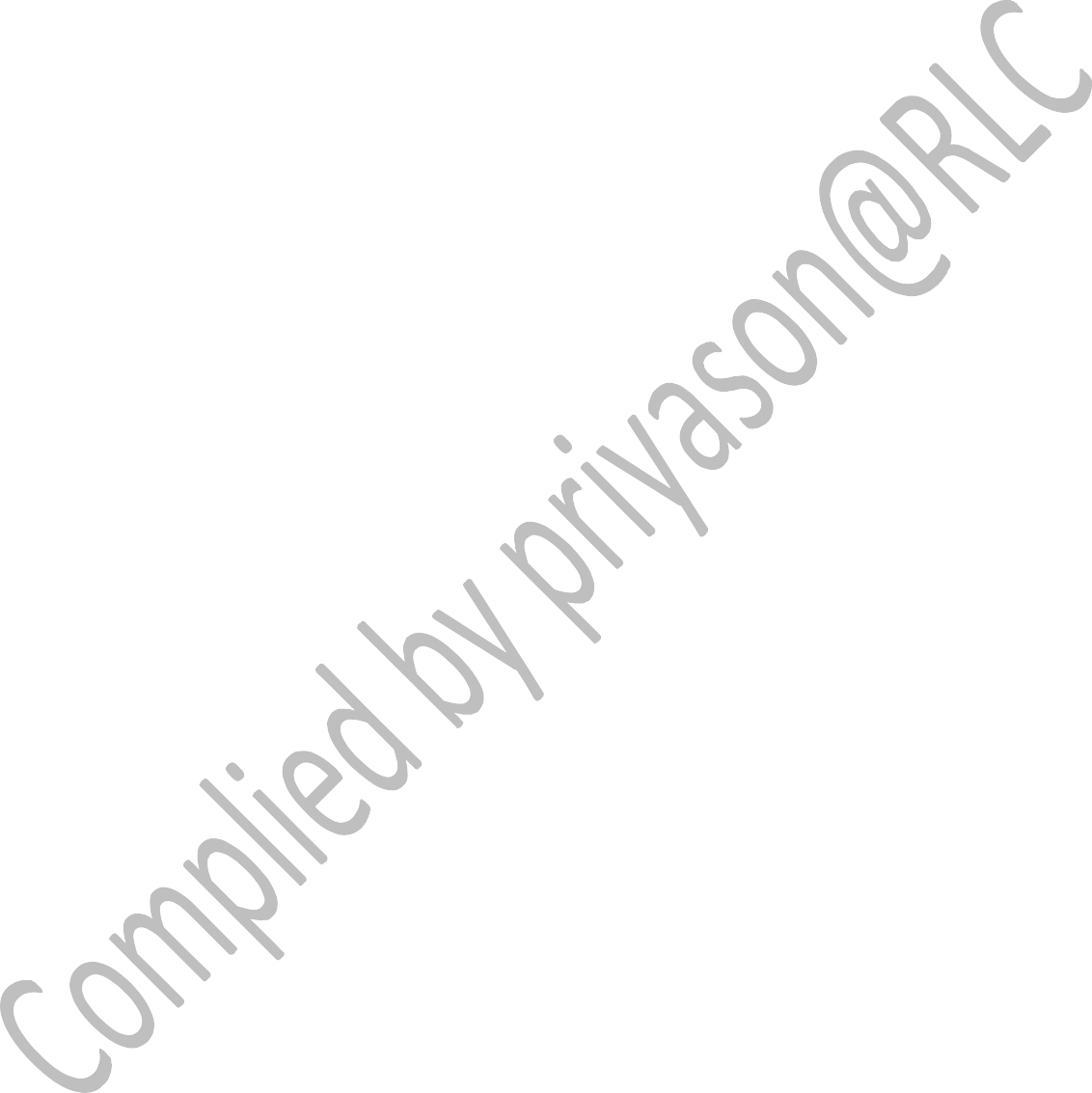 GENESIS AND FOUNDATIONS OF INDIA’S FOREIGN POLICY: IDEOLOGY, PRINCIPLES, GOALS AND OBJECTIVES -ObjectivesIntroductionGenesis of India’s Foreign PolicyIdeology of India’s Foreign PolicyGoals of India’s Foreign PolicyObjectives of India’s Foreign PolicyPrinciples of India’s Foreign PolicyNuclear PolicyLet us Sum UpOBJECTIVEThis introductory lesson provides basic understanding about evolution of India’s foreign policy in the post-independence period. After going through this topic, you should be able to: know the ideological influences of nationalist movement on foreign policy of India;understand the goals and objectives of the India’s foreign policy;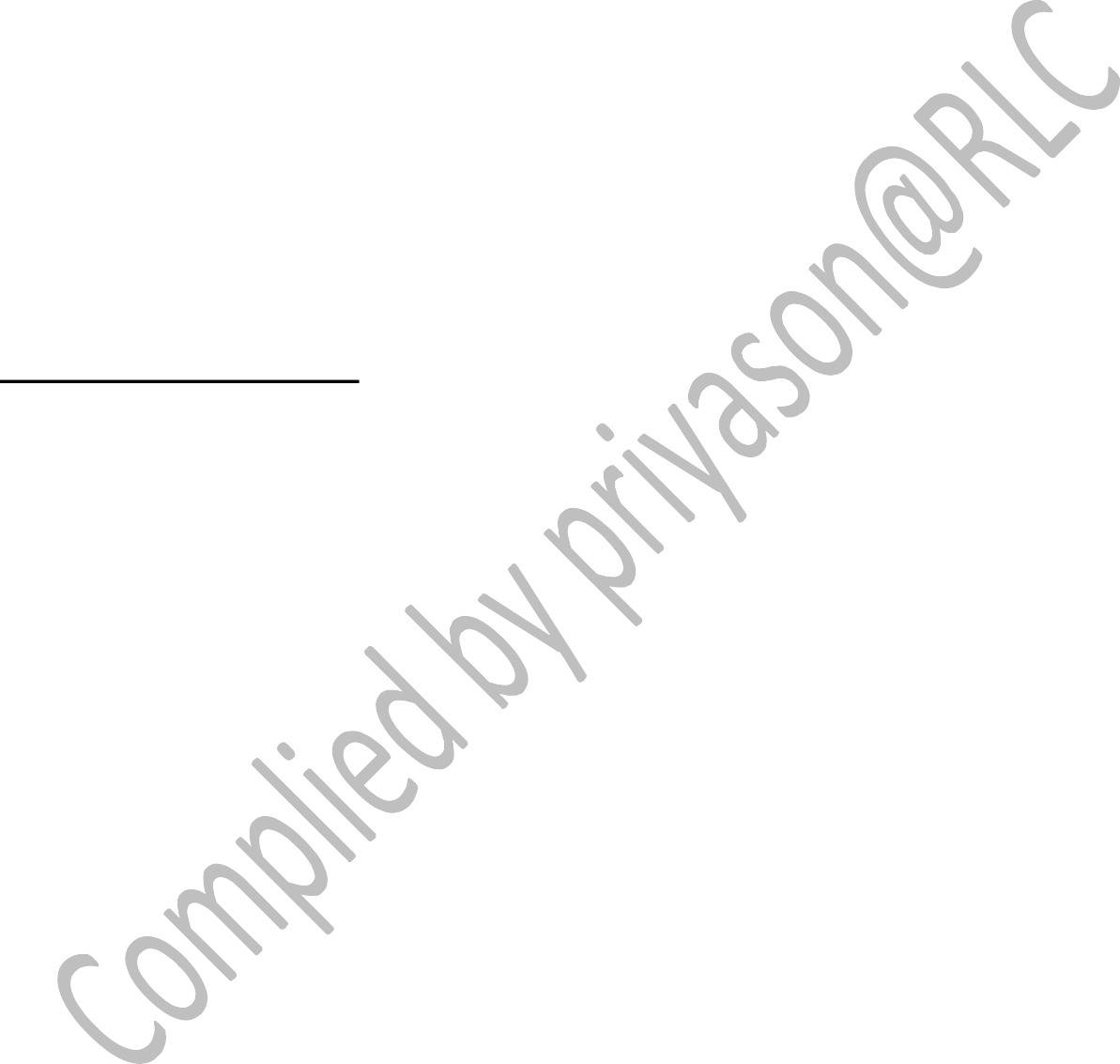 comprehend the principles on which India’s foreign policy is based upon, during ColdWar and post-Cold War period.INTRODUCTIONA country's foreign policy consists of self-interest strategies chosen by the state to safeguard its national interests and to achieve goals within its international relations milieu. The approaches are strategically employed to interact with other countries.The aforementioned interaction is evaluated and monitored in attempts to maximize benefits of multilateral international cooperation. Since the national interests are paramount, foreign policies are designed by the government through high-level decision making processes.National interests’ accomplishment can occur as a result of peaceful cooperation with other nations, or through exploitation. Usually, formulation of the foreign policy is the job of the head of government and the foreign minister or equivalent.In some countries the legislature also has considerable effects. Foreign policies of countries have varying rates of change and scopes of intent, which can be affected by factors that change the perceived national interests or even affect the stability of the country itself.The foreign policy of one country can have a profound and lasting impact on many other countries and on the course of international relations as a whole. India’sforeign policy has been subject to various pulls and pushes since its inception. In this chapter, we will study the orientation of India’s foreign policy, which was a product of the long drawn freedom struggle and Indian leadership’s interaction with the outside world during that period.This chapter analyses the goals of the foreign policy and principles adopted to achieve those goals.GENESIS OF INDIA’S FOREIGN POLICYIndian leadership formulated certain basic principles on which the framework of India’s foreign policy was constructed. These could be termed as means of India’s foreign policy to achieve the ends. India’s first Prime Minister, Jawaharlal Nehru, was the chief architect of this framework, which was an aggregation of India’s principles and concrete realities in international arena. In real terms, Indian foreign policy came into being with the advent of independence in 1947.Until then the nation, as a satellite of the British Empire, had no diplomatic identity and eschewed the postulates of foreign policy dictated by the erstwhile rulers. India’s role in the First World War and the subsequent course of its rudimentary diplomatic overtures were constrained by prevailing British influences.The preponderance of political leaders and philosophers such as Mahatma Gandhi, Nehru and Sarvapalli Radhakrishnan in the ruling elite of India in the immediate post-independence era brought an element of altruism and idealism into its polity.Nehru himself taken responsibility as a foreign minister and throughout his life remained the chief architect of India’s foreign policy. He tried to identify the country’s foreign policy with anti-colonialism and anti-racism. He also promoted India’s role as a peacemaker, which was an extension of Gandhian policies and deeply rooted in the indigenous religious traditions of Buddhism, Hinduism and Jainism.Like foreign policies of other countries, India’s was based first on its government’s perceptions of national interests and security considerations. India’s foreign policy defined by Nehru as non-aligned was based on the Five Principles of Panch-Sheel—  mutual  respect  for  other  nations’  territorial  integrity  and  sovereignty,   nonaggression, non-interference in internal affairs, equality and mutual benefit and peaceful coexistence.In the 1950s, India attempted to play an important role in international politics even though it did not possess all the necessary attributes. It endeavoured to overcome its power weaknesses by politically mobilising African and Asian nations and by assuming for a time, the leadership of non-aligned nations.Washington considered this policy not only an obstacle in the way of its containment of the Soviet Union but also an attempt to create an additional global force. It thus launched a policy of military containment and neutralisation of India through the military build-up of Pakistan in 1954.These years of diplomatic vacillations and ambiguity were characterised by a general unwillingness in India to address foreign policy issues in perspective and with pragmatic foresight. The next decade began as the era of Panch-Sheel and non-alignment and India hoped that the border issues over the validity of the McMahon line, incursions into Aksai Chin and military action in Tibet by the Chinese would be resolved by discussions, as it did not have the appropriate military preparedness to counter China’s coercive diplomacy.The 1962 military defeat revealed that the country’s role pretensions were inconsistent with its capabilities, which resulted in somewhat undermining India’s global influence. Nehru’s attempts to play a global leadership role failed, because of the widespread recognition after 1962 that India was not master in its own house.Indian diplomacy and statesmanship could not prevent a war with China, nor could its ill-equipped and ill-prepared military machine sustain it. The Chinese invasion humiliated India, shook its position in the international sphere and gave it its first object lesson that utopian foreign policies are often ignored in the face of pragmatic geopolitical compulsions so that a military backup to diplomacy is a prerequisite.In this period, the country gave concrete proof of its capability to become a regional superpower in the twenty-first century. During the East Pakistan (nowBangladesh) Crisis, India was staggered by the American warning that it should expect no assistance in the event of Chinese intervention.To counter the US–China alliance against India, in a masterly balance of power move, Indira Gandhi entered into a Treaty of Friendship with the USSR. When war erupted and with the US and China diplomatically and militarily neutralised by the USSR, India was able to inflict a severe military defeat on America’s proxy — Pakistan in 1971.Thus, India created a new strategic environment and emerged as the preeminent power in South Asia. Its nuclear test in 1974 was an indicator that it would endeavour to maintain its pre-eminence in the subcontinent as well as its independent status.During the 1980s, India came into its own in terms of foreign policy. The success of the 1971 War, a stronger military and a more mature nation were part of the reason. In addition, increasing domestic troubles led to the need for greater engagement with the world, as the emergence of the media increased “international pressure”.The country began to play a greater role in Asian fora, engaged several countries bilaterally and increased its UN peacekeeping engagements. However, internal troubles and political turmoil stopped it from achieving a truly global status in economic terms.Furthermore, the decade started on an ominous note for India’s strategic concerns. However, the post-Cold War context completely changed the international dynamics and India needs to reorient its foreign policy as per the changed context. And it did it very well. TThe political and diplomatic class moved quite well to stabilize India’s foreign policy in the changed context. The changes were so extreme that Israel, the country whose recognition India opposed, emerged as one of the leading exporter of India’s defence equipment. The responses at economic, political and strategic levels have enabled India to emerge as a potential great power though it still faces enormous developmental challenges. 1.1.3 IDEOLOGY OF INDIA’S FOREIGN POLICYThe ideology and political traditions of a country influences its foreign policy substantially. More so for a country like India whose political traditions evolved during the nationalist movement against British colonialism. Apart from anti- imperialist orientation, which is a natural outcome of anti-colonial struggle, the Gandhian values of non-violence and peace,The following section will discuss some of the issues related to ideological foundations of India’s foreign policy. 1.1.3.1 IDEALIST VIEW OF POLITICS AND POWERThe ancient Indian tradition of nonviolence in general, and the Asokan tradition in particular, found its manifestation in an idealist approach to politics, both national and international, in the mainstream of Indian nationalist movement led by Gandhi. Politics Gandhi defined not in its usual sense of the art of capturing and managing governmental power, but as the “transformation of social relationships” in terms of certain ultimate values. He was severely critical of power politics and advised his followers to stay away from “power politics and its contagion”.The only desirable and enduring form of power, according to him, was the power of nonviolence, which would involve love and respect for the adversary, and which he believed to be much greater than that of the atom bomb. Jawaharlal Nehru and other policymakers of the post-independent India were profoundly influenced by the nonviolent national movement led by Gandhi, as well as by the modern Indian tradition of idealist political thinking in general.Although, Nehru, as prime minister, could not afford to be a pure idealist, and often referred to the real factors in India’s national interest as important determinant of his foreign policy, he also strongly criticized the purely realist view of international relations based on military and economic power, and repeatedly emphasized the idealist political tradition of modern India in general and the Gandhian insistence on nonviolent and right means in particular, as an important element of Indian foreign policy.IDEALIST APPROACH TO INTERNATIONALISMIdealist approach to internationalism is one of the important ideological instruments that influenced the India’s foreign policy during the early post- independence period. Gandhi pleaded for the “voluntary interdependence of nations” of nations as against their “isolated independence”. Jawaharlal Nehru did not come entirely under the spell of this romanticized idealism, and certainly introduced a political element and a large measure of objectivity.But neither he nor the Indian National Congress came close to what in contemporary jargon would be called “political realism”. In 1942, the All India Congress Committee passed a resolution in which it observed that “the future peace, security and ordered progress of the world demand a World Federation of free nations, and on no other basis can the problems of the modern world be solved”.Such a federation, the resolution said, would ensure the freedom of the member- nations, prevent aggression and exploitation by one nation of another, protect national minorities, lead to the advancement of all backward areas and peoples, and the utilization of the world resources for the common benefit of all nations. Before Independence, Nehru persistently stressed this world-view of the Indian National Congress.In January 1947 he told the Constituent Assembly: “The only possible real objective that we, in common with other nations, can have is the objective of cooperating in building up some kind of world structure, call it One World, call it what you may.” IN his various foreign policy pronouncements Nehru stated categorically that the ideal of One World constituted one of the important bases of Indian foreign policy in general and of India’s policy towards the United Nations in particular.ANTI-IMPERIALISM AND ANTI-RACIALISMAnti-imperialism as an aspect of Indian foreign policy developed out of India’s own experience of British imperialism. At the initial states, however, India’s anti- imperialism was primarily a protest against British rule in India, rather than an international ideal.However, since First World War Congress started protesting against all forms of imperialism. In 1928 the Congress observed that “the struggle of the Indian people for freedom is a part of the general world struggle against imperialism and its manifestation”.On account of the British racialist policy in India, which “permeated all the services and constituted the distinguishing characteristic of British rule in the East in the 19th century”, imperialism and racialism became identified in India’s historical experience.One of the aspects of Soviet life which made a deep impressions on Nehru’s mind during his visit to Moscow at the end of 1927 was what he considered to be the complete absence of the racial prejudice in Soviet society.By 1947 anti-imperialism and anti-racialism had become categorical imperatives of the Indian national mind, and Nehru only expressed a deep Indian sentiment when he declared in 1946, as the Prime Minister of the Interim Government of India, that anti-imperialism and anti-racialism were the “kernel of our foreign policy”.ASIANISM India’sAsianism was a corollary to anti-imperialism and anti-racialism. The growth of the nationalist spirit in India was associated with the realization that practically the whole of Asia was suffering from imperialistic oppression and racial discrimination in one form or another, and that the historical experience and the destiny of Asian countries were linked together.The national movements in different Asian countries, particularly the poitical consolidation and industrial development of Japan, resulting in her victory over Russia in 1905, and the Chinese revolution of 1911 further inspired the leaders of Indian freedom movement and strengthened their sense of a common Asian destiny.From the end of the First World War the Indian National Congress talked of the need for an “Asiatic Federation”. In 1928 the Congress resolved that “India should develop contacts with other countries and peoples who also suffer under imperialism and desire to combat it” and directed its Working Committee to convene “the first session of a Pan-Asiatic Federation in 1930 in India”.In 1942 the Congress resolved that “the freedom of India must be a symbol of and prelude to the freedom of all other Asiatic nations under foreign domination”. Thus when Nehru convened the first Asian Relations Conference in New Delhi in March 1947 and observed in his inaugural address that “in order to have one world, we must also, in Asia, think of the countries of Asia cooperating together for that larger ideal”.REJECTION OF WESTERN DEMOCRACY AND COMMUNISMThe ideals of nonviolence, democracy, anti-imperialism, anti-racialism, Pan- Asianism, cooperative internationalism, etc. gave the Indian people a certain autonomy in political thinking and a world outlook which fitted neither with that of the Western countries nor with that of the Communist bloc.The anti-Western democratic feelings were the result of the perception that this system was responsible for the cruel imperialism in Asia and Africa. There was also the feeling that the capitalist economic system which was associated with this type of democracy was based on the exploitation of the common people at home and the people in the colonies. Similarly, there is realization in the Indian nationalist leadership that the Russian Revolution and the state system which had come into existence as a result of it were utterly repugnant to the basic ideals of the Indian nationalist movement, especially against those of nonviolence, democracy, and cooperative internationalism.Hence, the leadership strived to establish a new set of political and economic institutions which would steer clear of the evils of both the systems and break new ideological ground for the future course of human progress. The resolutions of the Indian National Congress since the early thirties reflected this ideological autonomy of Indian nationalism.The Karachi Resolution of 1931 laid the foundation of both political democracy and state initiative, control and planning for rapid economic development with equality and justice. This middle ground of ideological stance later on led to India championing the nonalignment movement with likeminded countries.Non-alignment is basically aimed at keeping equidistance from western bloc led by America and Socialist bloc led by Soviet Union. It always voices of the newlyindependent countries, which later on popularly called as Third World countries. India is in the forefront of this Third World movement for a long time.CHANGING CONTEXT: IDEOLOGY TO PRAGMATISMIt must be kept in the mind that the above mentioned ideologies and political traditions had grown up with the Indian freedom movement and the Indian National Congress in a colonial context. It is natural that any change in this context, both domestic and international, also changes the ideological perceptions.Hence, though Nehru represents the nationalist traditions, however, his foreign policy reflected a mixture of idealism and realism, and a constant effort to synthesize the two. Similarly, the next Prime Minister, Lal Bahadur Shastri displayed realism in both war and peace during his brief tenure.Under Indira Gandhi, there was a perceptible decline of idealism in both domestic and foreign policy, although the idealistic rhetoric was sometimes used as an ideological camouflage. But there was a strong emphasis on the anti-imperialist and anti-racialist aspects of foreign policy. The Janata Party, which came to power in 1977, pledged allegiance to Gandhian principles in both domestic and foreign policy. However, there were important developments in 1960s that affected India’s foreign policy substantially and led to the relative decline of Asianism.The idea of Asian solidarity had developed within the mainstream of the Indian national movement at a time when the partition of the subcontinent or the triumph of the Communism in China was not anticipated. Nehru always regarded friendship between India and China as the only possible foundation of a movement for Asian unity.But the growing antagonism between India and China from 1959 onwards, culminating in the border war of 1962, undermined the foundations of Asianism as an element of India’s foreign policy. The many wars that India fought with Pakistan further complicated the situation.IDEOLOGY IN POST-COLD WAR PERIODIndia’s foreign policy throughout the Cold War period, i.e. it’s attainment of independence in 1947 to demise of the Soviet Union in 1991, guided by the ideological neutrality between East and West and not aligning with any one group on political or strategic matters. On a world-wide scale, this policy is well known as "active neutrality."It arises in part from the great need for peace in order to concentrate upon internal problems, and in part from a deep sense of security which characterized Indian thinking on world affairs until recently and which obviated the need to take sides. It has incidental advantages as well.India, unattached to any group, retains greater freedom of action to play its leadership role in Asia; also, the government can avoid antagonizing any one faction too much a vital consideration at a time when strong opposition is arising inside and outside of the Congress.However, the collapse of the Socialist bloc of Soviet Union and Eastern Europe forced many countries alter trajectories of their foreign policies. The demise of the Soviet Union deprived India of the support of a veto-wielding power in the U.N. Security Council, ended a highly favourable arms-transfer relationship that had enabled New Delhi to maintain a modern military, and removed a virtual guarantee against Chinese nuclear blackmail. The Soviet collapse also undermined India's autarkic approach to economic development, which, in turn, had serious consequences with respect to its foreign policy options. Not only was the Soviet model of long-range planning, and massive state regulation of industry discredited, but almost simultaneously, in 1991, India faced an unprecedented financial crisis.The high cost of purchasing oil on the global spot market, the expenses incurred in repatriating thousands of workers from the Persian Gulf states before the onset of the first Gulf War, the loss of their remittances, and loan payments to multilateral banks drained India's exchequer.Hence, the end of Cold War and demise of Soviet Union not only altered the foreign policy course but also led to the changes to domestic ideological positions and normative order. The economic reforms that were introduced in India, havesignificantly altered core national values, traditions, norms and ideological grounds on which social, political and economic systems were founded in the early years of independence.Adjusting to the unipolar realities of early 1990s, India's leaders also began to dispense with their anti-American ranting on matters ranging from global disarmament to climate change to international trade negotiations, and New Delhi started to play a more constructive role in such global multilateral institutions as the World Trade Organization.They also dropped their rhetoric on behalf of the Third World at the United Nations and in other multilateral fora. And in another dramatic shift, India, acting on a desire to ingratiate itself with Israel and the United States, played a constructive role in overturning the obnoxious U.N. resolution that equated Zionism with racism. Other important policy changes followed. Throughout the Cold War, in an attempt to court Arab public opinion and fearful of a domestic public backlash from its substantial Muslim minority, India had refused to  maintain full diplomatic relations with Israel.Prime Minister Rao reversed this decades-old policy in a single stroke and with only mild domestic opposition. By so doing, he hoped to gain an invaluable ally in the Middle East, to acquire high-tech weaponry. New Delhi also made a concerted effort to improve relations with China, with which it had fought a disastrous border war in 1962, by expanding cultural exchanges, trade, and foreign investment, and through a series of confidence-building measures along the disputed border. However, the new pragmatism that began to inform Indian foreign policy calculations with the Soviet collapse has not led to an uncritical acceptance of American global dominance.The issues of contention between the US and India changed, but not completely disappeared. In most critical multilateral forums of 21st century, the WTO and Rounds on Climate Change, India and the US were always on other side of the table, differing with each other’s position. These and other issues of such nature will be discussed later on, in other lessons.GOALS OF INDIA’S FOREIGN POLICYThe making of foreign policy is essentially an exercise in the choice of ends and means on the part of a nation-state in an international setting. It is necessary, first of all, to formulate a broad end or goal which will give a sense of purpose and direction to foreign policy. This goal need not, and in fact should not, be static in content; it must be a conceptually long-term goal to which immediate objectives, and the short-term policies pertaining to them, can be related.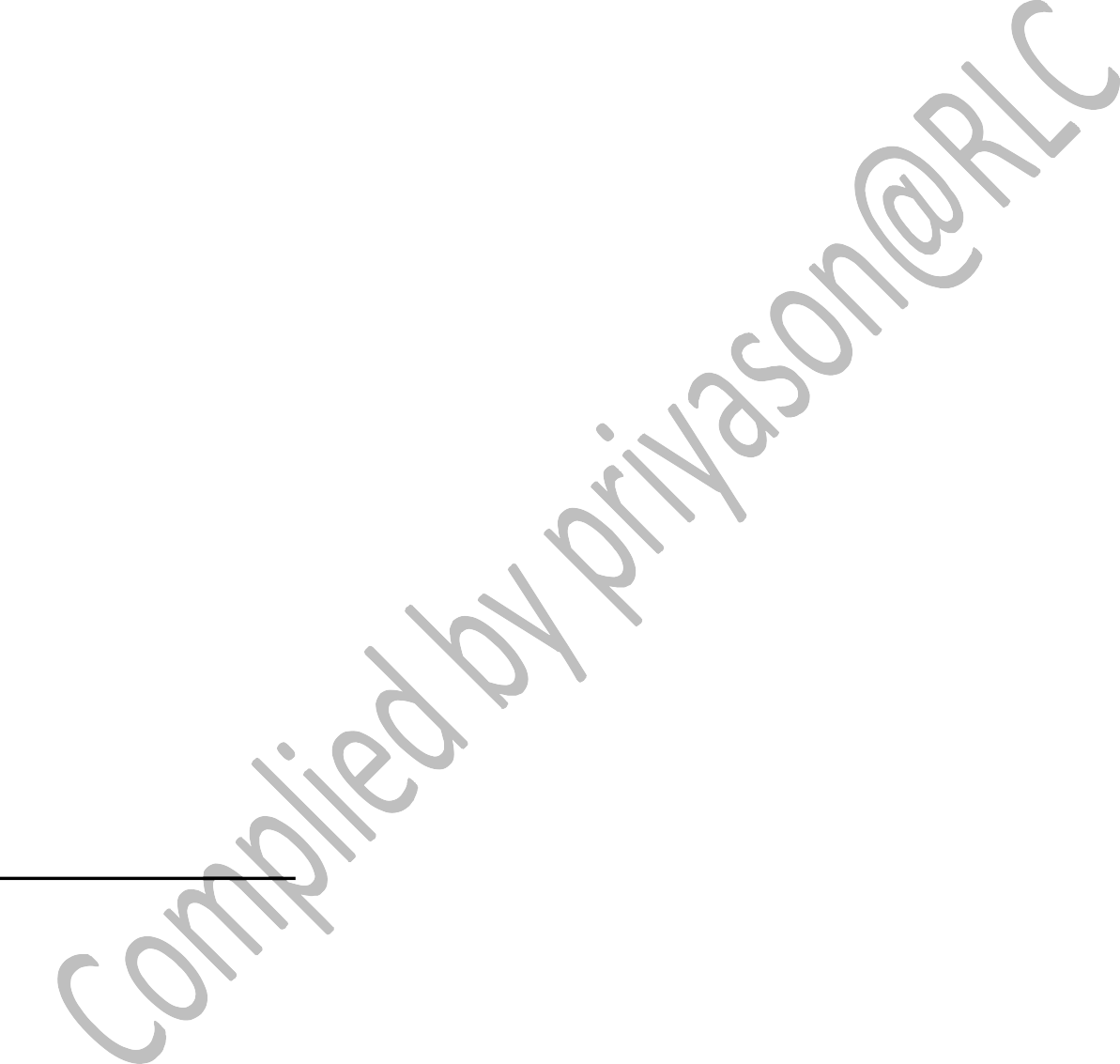 In the event of possible conflict between different short-term goals, the broad and long-term goal will indicate the direction of choice. Though broad, this goal should not be a vague one; it should be clearly definable and divisible into some concrete and specific components, since otherwise it will not be possible to formulate any goal-oriented clear policies (short-term or long-term) and foreign policy may degenerate into a futile exercise, loose talk, and aimless shift of one thing to another.Though sometimes the policy makers may not always be able to relate their short- term policies to long-term goal, due to various factors and contingencies, but this relationship is the essence of rationality in the making of foreign policy.In this broader perspective, India’s foreign policy strived to attain some basic goals to secure territorial, political and human security of the country. Since foreign policy is always instrumental in uplifting the economic wellbeing of the people, naturally India’s foreign policy always oriented to achieve economic development of the country in the post independence period. The following section would highlight some of those goals which India considered vital to its national interest.SECURITYSecuring the borders and lives of the people is the most important responsibility of any nation-state. Hence, security becomes the most primary goals of foreign policy of any country; so is India’s. However, security should not be interpreted in narrow sense. The military preparedness of security cannot guarantee long-term security. Long-term and durable security always results from economic development and state-building.Similarly, militarily aggressive postures (hegemony) cannot be equated with the security. That is the reason there is no general agreement among scholars whatconstitutes security. A countries effort to attain security might become insecurity to others.Hence, while defining security one has to undertake a balanced viewpoint. From international relations perspective, security implies external threat to territorial integrity; on this count India has bitter experiences as it fought many bitter wars with Pakistan, and one major war with China. The tension with Pakistan has not ended, the easing of tensions with China was of a recent date.However, India managed to achieve a measure of tranquillity on its northern borders and India and China were engaged in building confidence and understanding each other.This is now way implied any real dilution of China’s relationship with Pakistan, but the logic of normalization of relations with India determined that China pursue its commitments to Pakistan less obtrusively, more subtly and with greater sophistication. The various Confidence Building Measures taken by India and China at the northern borders allowed greater flexibility to India’s external policies.Similarly, India also overcame its insecurities vis-a-vis sea based threats by building one of the professional navies in the world. These and other dimensions of security will be analysed in the next lessons.ECONOMIC DEVELOPMENTEver since India became independent, the political leadership always focused on economic development of the country. The Nehru’s focus on heavy industries, the five year plans, emphasis on higher education and research, the big dams, etc. are intended to modernize the country and attain a respectable status in the international fora.And one of the important dimensions of the non-alignment was also to secure assistance from both West and Socialist bloc economic assistance to achieve development. There is broad consensus at present in India that the country’s single most important goal is to become the world’s third largest economy by 2025 and, concurrently, also emerge as one of the key global political and security actors in the evolving multipolar world.Reflecting on it, recently India’s Foreign Minister Sushma Swaraj while addressing at Growth Net Conference stated that “We have stepped up commercial divisions in our missions around the globe. The vision of the government is to empower people and bring about economic development. The foreign policy priorities are aimed at creating the right external environment for the same”.SEARCHING FOR IDENTITYApart from those above mentioned goals which are vital for any country’s national interest, India also always striving to attain its own identity, rather than swayed by one or the other kind of influences. The non-alignment policy of India is an example for quest for own identity. India never became member of any security pacts, never became part of military alliances and never associated blindly with one superpower during Cold War period.Though many criticised India’s tilt towards Soviet Union, it is largely in a particular context and to protect national interest when its security was threatened. And contemporary foreign policy is also pursuing the same goal of protecting its own unique identity, with clarity on international issues.For a country, which wants to attain economic prosperity must maintain its own positions on various issues rather than swayed by influences of other countries.RESPECTFUL POSITION AMONG COMMUNITY OF NATIONSA country like India, which is known for its civilisational history, rich traditions and political values, is always respected in international forums. In fact, India commanded much higher respected comparison to its power attributes. When India emerged as an independent country in 1947 it was a very weak economic player and much weaker military power.But still, it was respected by many countries and statesmen, for various reasons, most importantly the enlightened national leadership and the values professed during independence struggle. This can be seen when India was chosen as country for arbitrary in the Korean War which brought Cold War to the world.In the contemporary period, India wants to keep that rich historical tradition by actively participating in various international forums. It was an important nationthat significantly contributed to peacekeeping efforts of United Nations. Similarly it is playing very critical role in World Trade negotiations as well as negotiations on Climate Change.In fact, the situation has come to such an extent that now without India’s consent it is very difficult to achieve any progress in these negotiations. In short, India has moved from a stage of “Rule-Follower” to “Rule-Maker”. Hence, it is not unreasonable if India makes claims for permanent seat on United Nations Security Council. It’s just a matter of time to finally attain this goal.SECURING FRIENDLY NEIGHBOURHOODAnother important goal of India’s foreign policy from the beginning was having friendly relations with all the neighbouring countries. As stated earlier, Nehru organised Asian Relations Conference much before India attained independence. However, the partition, Wars with Pakistan and China, a brief tension with Sri Lanka somewhat undermined this goal of securing friendly relations with all the neighbouring countries.However, recently India achieved considerable success in maintain cordial and friendly relations with all the neighbours. Though the tensions with neighbours were at its peak during Indira Gandhi’s tenure, however, during the Janata Government India has achieved considerable progress in this direction. However, the Gujral Doctrine is considered to have made a substantial change in the manner in which India's bilateral relations were conducted with its immediate neighbours, especially the smaller ones. The Gujral Doctrine is a set of five principles to guide the conduct of foreign relations with India's immediate neighbours as spelt out byI.K. Gujral, first as India's foreign minister and later as the prime minister.Among other factors, these five principles arise from the belief that India's stature and strength cannot be divorced from the quality of its relations with its neighbours. It, thus, recognises the supreme importance of friendly, cordial relations with neighbours.These principles are: first, with neighbours like Bangladesh, Bhutan, Maldives, Nepal and Sri Lanka, India does not ask for reciprocity, but gives and accommodates what it can in good faith and trust; second, no South Asian countryshould allow its territory to be used against the interest of another country of the region; third, no country should interfere in the internal affairs of another; fourth, all South Asian countries must respect each other's territorial integrity and sovereignty; and, finally, they should settle all their disputes through peaceful bilateral negotiations. 1.1.5 OBJECTIVES OF INDIA’S FOREIGN POLICYObjectives are off-shoots of larger goals a country sets for itself. Once the broad and longterm goal has been decided upon, it is the task of makers of foreign policy to test the rationality of every short-term objective in the light of this goal.Hence, the long term goal can only be the cumulative result of a series of short- term objectives; unless the latter are consistent with the long-term goal, and the means for their efficient realization and rationality chosen, the actual long-term results of foreign policy will diverge from the set of goal.The means selected for the achievement of the various specific objectives need not and should not be a single unique means or a static one; different alternative means may be chosen.But there must be the highest logical probability of their efficiency in achieving the given objective. The dominating ideology of India’s freedom struggle undoubtedly got reflected in its post-independence foreign policy. While formulating India’s foreign policy, the policy makers put the national interest at the core of it, along with the strategy to carve out an independent role for it in world politics. Accordingly, following objectives attained most important positions in India’s foreign policy.PROTECTING INDIAN CITIZENSProtecting the interests of its citizens is one of the primary objectives of India’s foreign policy. For example, successive Indian governments keep in mind interests of farmers while negotiating bi-lateral and multi-lateral trade agreements. A primary interest of any country is in self-preservation and well-being of its citizens.In international arena, interests of various countries often clash with each other and the  states  have  to  protect  their  own  interests  vehemently..  In  modern  times,economic development is one of the key factors in determining state’s international status. Thus, the treaties and agreements concluded with other states are drafted in a way to protect and promote economic interests of its own.A foreign policy also protects interests of its citizens beyond the borders. For example, the External Affairs Ministry takes up issue of racial discrimination and harassment of Indian students in Australia with the Australian government in order to protect its citizens in that country.The Indian government also bring back those Indians who are working in other countries that are engulfed in War, Civil War or other disturbances. A foreign policy also protects dignity and sentiments of the people of Indian origin throughout the world.For example, Indian government had asked its French counterpart to reconsider ban on Sikh’s turbans in that country even though the Sikhs there may not be Indian citizens anymore and had accepted French citizenship.SETTLE AND SECURE INTERNATIONAL BORDERSCross-border trade and broader bilateral intercourse can only be achieved when geographic boundaries are beyond doubt. India has achieved considerable success in securing its borders compare to the initial days of independence. The increased professionalism among the security forces and technological progress substantially contributed to this. Similarly, Indian Navy has emerged off late as one of the strong navies in the world. Due to the efforts of the Navy’s Coast Guard, India could curtail some of the sea-based threats to its security.However, due to situation arising from Pakistan, still India is facing cross-border incursions. Reflecting these threats, Indian President in January 2015 expressed serious concern over repeated ceasefire violations on Line of Control (LoC) and recent incursions off the coastal line.He stated that “"While India is committed to peace and non-violence, we cannot afford the luxury of being complacent on our borders. Repeated violations of the ceasefire on the LoC and recent incidents of incursions off our coastal line are a matter of serious concern. We should be ready to take all steps necessary to ensure both internal and external security, and protect territorial integrity of our nation”.COMBATING NUCLEAR THREATSEver since China exploded nuclear bomb, India is experiencing a sort of nuclear insecurity. Though it has overcome by Pokhran nuclear explosions, however, the Pakistan’s nuclear capability added additional dimension to its security. Recently, there were alleged reports that claiming links of Abdul Qadeer Khan, the father of Pakistan’s nuclear bomb, to the terrorist organisations.This has led to considerable tension in the international community. Preventing the nuclear technology and weapons not falling into the wrong side has become an important dimension of nuclear security.Similarly, the recent nuclear efforts by Iran also created considerable turmoil in the international relations. Indian, being neighbourhood country, which maintains cordial relations with Iran, it has to factor all the dimensions related to nuclear threats emanating from the surroundings.SECURING SEA LANESIndia is making significant efforts to improve its naval capabilities to help safeguard vital sea lanes. For instance, India is cooperating with naval forces of other countries including that of the US, in the Gulf of Aden and off the coast of Somalia, to counter piracy and ensure safety and security of commercial shipping.COMBATING GLOBAL THREATS THROUGH COMBINED ACTIONSIndia is undertaking appropriate domestic measures to strengthen security, but the global nature of the threat requires global efforts. Issues such as terrorism, prevention and response to natural disasters, piracy, protecting sea lanes of communication and drug trafficking are the challenges that cut across national boundaries and require cooperative responses.Terrorism continues to pose a threat to international peace and stability. India having been a victim of terrorism for many decades, has worked with the international community to strengthen the international framework to deal with this threat.In the UN for instance India has taken the initiative to pilot the Comprehensive Convention on International Terrorism or the CCIT, with the objective of providing a comprehensive legal framework to combat terrorism. Given the global nature of the threat India is working with our international partners including the US to tackle the problem.MAINTAINING CORDIAL RELATIONS WITH MAJOR POWERSUnlike the Cold War period, India’s foreign policy nowadays is much more calibrated and attained sophistication to keep controversial issues under carpet and maintain very friendly and cordial relations with all the superpowers. Especially the turnaround India achieved in its relations with the United States is very worth noting.India’s relationship with the United States is in fact built on shared values and converging interests. Both countries set up a comprehensive architecture of engagement based on broad political support in each of our countries, strong people to people linkages, and growing habits of cooperation.On the other hand, China emerged as a key priority of India's foreign policy. It has emerged as the largest trading partner of India, and India’s engagement with China has become multi-faceted. Similarly, India also intensified its relations with European Union countries and South-East Asian countries. Though somewhat lost the earlier rigour, India and Russia are still cooperating with each other in bilateral and multilateral relations.SECURING FAVOURABLE CONDITIONS IN MULTILATERALFORUMS India is playing significant contribution to the international relations by actively participating in multilateral forums. One of the key factor in this participation is to secure the countries national interests. Even though it was actively looking for the establishment of rule-based world trade system, however, India has seen as a hindrance for the progress of trade negotiations since it has taken a strong position against the proposals came from the Developed Western countries.India vehemently opposed some of the clauses as they are going to undermine India’s social and economic interests. Similarly, India has also taken a substantialposition in the negotiations of Climate Change which also attracted considerable criticism from the western countries.However, India has achieved considerable success on the nuclear front, as it has been completed all the requirements for membership to the Nuclear Suppliers Group (NSG) and Missile Technology Control Regime (MTCR). It is going to become one of the members of these critical organisations very soon.However, it is not that successful in becoming permanent member of the Security Council of United Nations though there is general consensus in its favours. The demands originating from other countries for the same is prolonging the matter.ENERGY SECURITYTo attain the broader goal of development is not possible without meeting the energy security required for it. India is on the cusp of emerging as a fairly developed nation within the next decade and a half, and this means that the energy requirement for an energy starved nation is going to jump significantly. For India to ensure that it has a suitable mix of energy sources to meet the expected demand, the government has to initiate long-term strategic planning and investment, in consultation and co-ordination with the private sector.Hence, India is strengthening the activities of ONGC’s overseas organisation to secure energy security while maintain cordial relations with all the oil exporting countries.DEEPENING RELATIONS WITH COUNTRIES THAT SUPPLY MILITARY HARDWAREAs an emerging power, India has to strengthen its military power that includes sophisticated weapon systems, communication systems and surveillance systems. Considering this vital requirement, India not only established diplomatic relations with Israel but also concluded agreements for supply of military equipment. India, also concluded similar agreements with the US, Britain, France, Russia and other European countries.STRENGTHENING SAARCSince establishing friendly relations with neighbouring countries is one of the goals of India’s foreign policy, India is trying to institutionalise good neighbourly relations through a regional organisation, South Asian Association for Regional Cooperation (SAARC). Under the umbrella of this organisation, India is trying to improve military, political and economic relations among the countries of South Asia.PLAYING A CRITICAL ROLE IN INDIA’S EXTENDED NEIGHBOURHOODLooking beyond South Asian neighbourhood, India is also attempting to expand circles of engagement, starting with South-east Asia, the Indian Ocean region, West	Asia,	Central	Asia,	Africa,	and	the	world’s	major		powers.	1.1.6 PRINCIPLES OF FOREIGN POLICY Principles of the foreign policy are the guidelines to the policy makers through which India carries out its foreign relations. In essence, these are the means through which national interest is sought to   be   protected   and   promoted. However,  the		principles  on  which	foreign Directorate of Distance Education, University of Jammu, MA Political Science, Se mester II, India’s Foreign Policy 20	policy	operationalised	is	always	context specific. As context changes, the principles also change. The principles on which foreign policy conducted during the early years of independence were somewhat altered in the post-reform period.PRINCIPLES IN EARLY PERIOD OF INDEPENDENCEThe nationalist movement and the values of the nationalist leaders have given strong normative order to the principles of India’s foreign policy in the early period of independence. Some of these were explained below.PROMOTION OF INTERNATIONAL UNDERSTANDING AND WORLD PEACEIndia consistently emphasized on settlement of international disputes through dialogue and negotiations. India also laid great emphasize on purity of means. It had maintained that the means for the attainment of national interest must be pious. In order to promote international understanding and peace, Nehru had repeatedlyspoke about futility of war and warned of ultimate disasters if Third World War would broke out.Even though such emphasize did not always result in success, it had certainly helped in reducing international tensions. Nehru realized that arms race, including deployment of nuclear weapons, would result in increased suspicions and mistrust among the nations.Also, the expenditure on arms would make the governments deprived of sufficient money required for upliftment of people from poverty. Therefore, India campaigned for disarmament in general and de-nuclearization in particular. At the same time, India maintained that onus of de-nuclearization rested on the shoulders of big powers, who must sacrifice their nuclear weapons for the sake of world peace and future of human race.On this ground, India refused to sign the Non-Proliferation Treaty (NPT), terming it as exclusionary and discriminatory.NON-ALIGNMENTNon-alignment has been the central pillar of India’s foreign policy, which served its objectives and goals in international arena. Nehru’s understanding was that India and other poor countries of Asia and Africa would not gain anything but lose out miserably by joining either of the military blocks of that time. According to him, instead of focusing on fight against poverty, illiteracy and diseases, they would end up being used as pawns in the war of no relevance to them. India’s interests was in expanding ‘area of peace’ and not of war or conflicts.Therefore, India neither joined any of the military pacts of capitalist countries, such as SEATO, CENTO, Baghdad Pact or Manila Treaty; nor the Warsaw Pact of the socialist block. Thus, non-alignment was not a policy of isolation or inaction. In fact, it was a positive policy designed to promote national sovereignty and international peace.The grand success of India’s non-alignment could be measured from the fact that majority of the poor and developing countries from all parts of the world adopted the similar policy and all of them joined hands to constitute the Non-AlignedMovement against the hegemony of both the ideological blocks during the Cold War period.PANCH-SHEELJawaharlal Nehru recognized that sovereignty of nation-state is supreme in international arena and peace and conflict revolved around it. In order to protect the sovereignty of each nation, all the nations need to acknowledge and respect each other’s sovereign rights.India emphasized that sovereignty can’t differ from nation to nation and every state in the world enjoys equal amount of sovereign rights with regard to its people, territory, institutions and decision-making processes. This could be observed by all the nations by following Five Principles of Peaceful Co-existence, which were enthusiastically upheld and promoted by Nehru as Panch-Sheel.In Nehru’s words, “I imagine that if these principles were adopted in the relation of various countries with each other, a great deal of the trouble of the present day world would probably disappear.” In 1954, these principles were enunciated in bilateral agreement between India and People’s Republic of China. They are:Mutual respect for each-other’s territorial integrity and sovereignty; • Mutual non-aggression;Mutual non-interference in each-other’s internal affairs;Equality and mutual benefit; andPeaceful co-existence.The fifth principle in it, i.e. the Peaceful Co-existence was drafted keeping in view the then existing world situation, wherein the opposite camps of socialism and capitalism vowed to finish off each-other. Nehru propagated that nations based on different ideologies could coexist and prosper if they follow the first four  principles of Panch-Sheel and believed in the fifth one.1.1.6.4 PROMOTION OF REGIONAL COOPERATIONIndia seeks friendly ties with all its neighbours and co-operations among all the countries in South Asia. Therefore, SAARC receives big support from Indianestablishment, which sees as a tool to promote regional trade, business and people to people exchanges. Since South Asia, which is nothing but an Indian subcontinent in geographical term, faces more or less similar problems in all of its countries; such as poverty, illiteracy, malnutrition, ill-health and gender disparity etc., India advocates joint efforts to get rid of these problems.However, the reforms introduced to Indian economy in the early 1990s added new priorities to the foreign policy. 1.1.6.5 PRINCIPLES IN THE POST-REFORM PERIODUnderlining India’s development-centric foreign policy, Prime Minister Manmohan Singh has enunciated the five core principles that animate the country’s engagement with an increasingly globalised world, which include prioritising the economic aspirations of the over 1.2 billion Indians.India’s prime minister has unveiled a pragmatic vision of the country’s foreign policy that seeks to blend the economic imperative of unleashing prosperity without compromising on core values of democracy, pluralism and secularism.Manmohan Singh enumerated these principles while speaking to over 120 heads of Indian missions who have gathered in the Indian capital for a four-day conclave in November 2013. Manmohan Singh outlined what he called the five principles that define India’s foreign policy and exhorted the Indian envoys to ensure that they are guided by these principles in discharging their diplomatic duty. First, recognition that India’s relations with the world – both major powers and Asianneighbours – are increasingly shaped by India’s developmental priorities. The single most important objective of Indian foreign policy has to be to create a global environment conducive to the well-being of a great country. Second, that greater integration with the world economy will benefit India and enablepeople to realize their creative potential. Third, India seeks stable, long term and mutually beneficial relations with all majorpowers. India are prepared to work with the international community to create a global economic and security environment beneficial to all nations.Fourth, India recognizes that the Indian sub-continent’s shared destiny requiresgreater regional cooperation and connectivity. Towards this end, India focuses on strengthening regional institutional capability and capacity and invests in connectivity. Fifth, India’s foreign policy is not defined merely by its interests, but also by thevalues which are very dear to Indian people. While outlining these five principles, Manmohan Singh also emphasised some of the core principles on which Indian foreign policy was conducted ever since it achieved independence. He lauded the Indian model of foreign policy, which is underpinned by strategic autonomy, non-alignment and the resolution of issues through diplomacy, for pursuing economic liberation of the country within the framework of time-tested principles of liberalism and democracy.1.1.8 NUCLEAR POLICYProgress and Policy of PeaceNon-Alignment stands for peace through peaceful co-existence and cooperation among nations. It means a policy of peace, a policy of "talking in a quiet voice and not shouting" or "a policy of converting strong feelings into strength and not into bad temper".Non-Alignment rejects war, and therefore military alliances and power politics. It supports peace, through peaceful means. It supports peaceful settlement of all disputes and peaceful adjustment as the best means for resolution of conflict among nations.These are the fundamental characteristics of Indian Non-alignment. As a principle of Indian Foreign Policy it stands for freedom from commitment to any power bloc and it emphasises the independence of choice and action in external affairs.It is not a negative principle of in action or neutralism or isolationalism. On the contrary it is a principle of action. It is dynamic, and regards independence of foreign policy as the fundamental and most vital element.In 1961. Nehru, Nasser and Tito accepted the following five essentials or tests of Non-alignment:Independent Foreign Policy.Opposition to colonialism.Non-membership of any alliance or bloc.Absence of bilateral military alliance with any big power.Absence of foreign military base/bases on the territory of the state.Non-alignment is a vital principle of Indian Foreign Policy. It has in the past helped India to achieve the goals of national interest and is destined to secure, India's as we'll as Third World's interests in the times to come The non-aliened countries believe fully in the continued relevance of this principle of peaceful- existence and independence in foreign relations.Central Issues of Nuclear PolicySince 1985 within India, between India and Pakistan, the India and USA and India and Japan, and in all forums associated with the nuclear issue the issue of NPT nuclear non-proliferation vs proliferation, regional level nuclear control regimes, issue of possibility of spread of 'nuclear weapons' of the former USSR, issue of horizontal and vertical expansions of nuclear weapons etc., have been keeping occupied the attention of statesmen and leaders.Domestic Nuclear PolicyRight from its origin in 1947, India's nuclear policy has been guided by the desire to harness nuclear energy for country's developmental needs. Even after the PNE of 1974, India has refrained from the path of nuclear weaponisation.The first Prime Minister of Independent India Mr. Nehru, the architect of modern India, was quick to realise the important and big role that nuclear energy could play in the socio-economic development of the country. His vision of India's domestic and foreign policies was guided, as Dr. K.K. Pathak observes, by three guiding principles.India must develop a scientific temper of mind, acquire and keep abreast with the latest development in all the fields of scientific thought to regain and maintain its intellectual vitality and keep pace with the spirit of the age.Technology based on scientific thought was of fundamental importance to the realisation of Indian economic goals and the country must not lose time or effort to equip herself with the already developed and developing technology.The scientific temper and the application of technology must be made consistent with responsible internationalism and reconciled with the highest ideals of the age. PM Nehru found additional strength from Dr. Homi Bhabha's view that,"When nuclear energy has been successfully applied for power production in, say, a couple of decades from now, India will not have to look abroad for its experts but will find them ready in hand."Dr. Bhabha also advocated the need to tame the atom for securing the developmental needs of the country, particularly in the spheres of power, industry and transport. In fact, all the prominent leaders and scientists of Independent India believed that since atomic energy could play an important role in the future economy and developmental needs of an underdeveloped and under-powered country, India should go ahead in for developing "atomic technology for peaceful purposes.Atomic Energy CommissionAs early as 1948, the Atomic Energy Act was passed by the Parliament, and by it the Central] Govt. was given the responsibility to control the development of atomic energy through the research and the use of any mineral which is or may be used for the production of atomic energy. This Act provided for the legal framework of India's nuclear policy.On 10th August, 1948, an Atomic Energy Commission, under the Chairmanship of Dr. H.J. Bhabha, was constituted to protect the interests of the country in connection with atomic energy and to launch a full-fledged atomic energyprogramme in the country. On 3rd January, 1954, a decision to establish a separate search institution at Trombay, in addition to the already existing the Tata Institute of Fundamental Research was undertaken. On 3rd August, 1954, the Dept. of Atomic Energy was set up under the charge of the Prime Minister, with Dr. H.J. Bhabha as the Secretary.Atomic Energy Commission, 1958With a view to improve the working of AEC, the Government of India decided to reconstitute it and vest it with full executive and financial powers. Accordingly in 1958, AEC was reconstituted.The Commission was entrusted with the power to formulate the policy of the Dept. of Atomic Energy, to prepare the budget and to implement the policy of the government in all matters concerning atomic energy.Atomic Energy Act, 1962In 1962, the Parliament passed the Atomic Energy Act and laid down the foundations of nuclear policy of India. This Act gave statutory mandate to the Central Government lo provide for the development, control and use of atomic energy for matters connected therewith.Nuclear Research Establishments, Atomic Reactors and Atomic Power Plant:Since 1948, India has been making rapid progress towards the establishment of Atomic Centres, Atomic Reactors and Atomic Power Plants In addition lo the Tata Institute of Fundamental Research (T1FR) which had been in since 1945, the Atomic Energy Establishment was established in 1957. In 1967, it was renamed as Bhabha Atomic Research Centre (BARC).India has established several Atomic Power Plants: Tarapore Atomic Power Plant (TAPP), Rajasthan Atomic power Station at Rana Partap Sagar, Kalpakkam Atomic Power Station and Narora Atomic Power plant.India has in operation developed a network of institutes, reactors and power plants which are helping India to conduct nuclear research and develop and use nuclear energy and technology for peaceful purposes.Nehru Era Nuclear PolicyDuring Nehru era, India confined itself to the development of nuclear research for peaceful purposes India strongly opposed the use of nuclear energy for military purposes, i.e., lor the manufacture of nuclear It strongly criticised the nuclear weapon slates for indulging in a dangerous nuclear arms race. India strongly favoured the cause of Disarmament, particularly Nuclear Disarmament.Nuclear Disarmament : It, however, accepted the need for developing and utilising nuclear energy for peaceful purposes. Nehru fully realised the potentials of nuclear technology as a means for the socio-economic development of the underdeveloped countries."Atoms for Peace", Inangurating the Swimming Pool Reactor (APSARA) at Trombay, the first such reactor on Asian soil, on 20 January 1957, Nehru observed: "No man can prophecy the future. But 1 should like to say on behalf of my government and I trunk I can say on behalf of any future Government of India- that whatever might happen, whatever the circumstances, we shall never use this atomic energy for evil purposes. There is no condition attached to this assurance, because once a condition is attached, the value of such an assurance does not go very far."International SafeguardsDuring the Nehru era, India advocated the need for creating international safeguards against the misuse of nuclear technology, i.e., against use of nuclear technology for manufacturing nuclear weapons. These safeguards were demanded for all countries whether in possession of nuclear technology weapons or not. Nehru ascertained the right of every nation to have access to nuclear technology for peaceful purposes.India signed the Moscow Partial Test Ban Treaty because it was designed to save mankind from the hazards of increased atmospheric radiation that always results from uncontrolled and open nuclear explosions conducted by the nuclear states.Nuclear Umbrella-Shastri EraDespite the nuclear explosions carried out by China and The continued stalemate and conflict in relations with Pakistan, P.M. Shastri did not think in terms of making Indian atom bombs.Recognising the dangers of a possible nuclear blackmail attempts on the part of a hostile nuclear power state, he did advocate the need to secure an international nuclear umbrella for non-nuclear states. He added, "I have no doubt that we cannot at the present moment think in terms of making atom bombs."Indira Gandhi Era-Constant ReviewKeeping India's' security in view, Mrs. Gandhi maintained, "The country's defence and security would be paramount consideration in the formulation of the Government's nuclear policy, which was under constant review." She decided to keep the options open.Against Acceptance of N.P.T. : It was with this end in view that Mrs. Gandhi decided against the acceptance of Non-proliferation Treaty (NPT), which was made in 1968 and which became operative in 1970.NPT - A Discriminatory Treaty: NPT was regarded as a discriminatory treaty which sought to impose restrictions upon the non-nuclear states even when these were committed to pursue a peaceful nuclear policy, and which provided for no measure to cheek the growing nuclear arms race among the nuclear powers.NPT provided neither for disarmament nor for nuclear disarmament and arms control, and nor even for checking the open violation of Mowcow Test Ban Treaty by France and China. India, under Mrs. Indira Gandhi, refused to sign NPT anddecided to develop further the drive towards the development of peaceful nuclear technology.Analysing India's attitude to NPT, K. Subramanyam, Former Director, Institute of Defence Studies, rightly observed, "The Indian objection was mainly against the unequal nature of the Treaty and misuse of international public opinion to subserve a policy of vertical proliferation by a few powers and obfuscation of the dangers of nuclear first use.In India's view this was not a non-proliferation treaty but a measure designed to disarm the unarmed.Under this policy India conducted it first PNE at Pokharan on 18th May 1974, and earned entry into nuclear club through self-efforts. It was clearly stated and forcefully maintained by Mrs. Gandhi that Pokharan test was a peaceful and fully controlled explosion conducted to develop nuclear technology for peaceful purposes for development of mines, construction of dams, harbours, search for minerals, etc.Pokharan Explosion: The Pokharan explosion demonstrated the high level of scientific expertise attained by Indian scientists. It definitely reflected the progress made by India towards the development of indigenous nuclear technology for use in industrial and economic development of the country.Second Indira Gandhi Era : Nuclear PolicyAfter having experienced the American pressures over India's nuclear policy, particularly after experiencing a big difficulty in securing fuel for its Taraporc planl, India decided to step up nuclear research in nuclear fuel reprocessing technology, alternative technology fuel for Atomic Plants, Reactor technology, Fast Breeder reactor technology and other related areas of research.Rajiv Gandhi Govt. Policy: High Level TechnologyIndia invigorated the movement for securing nuclear disarmament and nuclear arms control. In the New Delhi Declaration, India and former USSR gave a call for securing a non-nuclear weapon non-violent world in the 21st century.India's nuclear options were kept open. With fully indigenous Dhruv Atomic Plant going into the production of Plutonium 239, and with the second unit of Kalpaskam atomic planl going critical, India attained a high level of indigenous nuclear technology during this period.National Front Government and Janata Party GovernmentThe National Front Government (1980-90) also decided to keep India's Nuclear options open. While going to Kualaumpur for attending the G-15 meeting P.M. VP. Singh declared on May 31, 1990 in a press conference aboard his plane that India was keeping its nuclear options open in view of Pakistan's adventurous plan to engulf the sub-continent in nuclear warfare.V. Narsimha Rao Govt. Nuclear PolicyIn the post-cold war, post-USSR world in which increasing pressure has been coming from the USA and some other states upon India, the Government of PM Narsimha Rao continued to believe in the policy of developing nuclear technology. It continued to desist from making nuclear weapons.India and NPT (Non-Proliferation Treaty)- Present State of Nuclear Policy :During his visit-to Japan, in June 1992, PM Narasimha Rao made a categorical statement on India's stand on NPT and the issue of nuclear proliferation. While stating that, "Indian could not sign the NPT because of its being a discriminatory treaty- (Japan, even while sighing it in 1975 had described NPT as a discriminatory treaty).India too believes it (NPT) is discriminatory. India is against any weapons of mass destruction in the world. But the fact remains that these weapons are today in the possession of some countries.On the current NPT, PM Narsimha Rao declared, "It is not a time for signing, it is  a lime for reviewing." In October 1992 India gave a call for an international convention on the non-use of nuclear weapons, a freeze on the production of such weapons and fissile material for atomic arms and steps to achieve a  nuclear weapon free world by the end of the century.Mr. Atal Bihari Vajayee, the Indian delegate at the Political and Security Committee of the UN General Assembly observed on October 19th, 1992, " The sentiments already expressed that nuclear war must not be fought needs to be formalised as a multilateral commitment."Atal Behari Govt. also pursues the nuclear policy principles established by his predecessors. The present govt. pursues the same policy.South Asia - A Nuclear Free ZoneIndia has refused to accept the UN resolution making Soulh Asia a nuclear weapon-free zone, because nuclear free South Asia is a meaningless concept as China is already a nuclear power and Pakistan has known nuclear weapon capability, even a nuclear weapon.Basic Approach Indian nuclear policy insists on :Total opposition to the development of nuclear weapons, opposition to both horizontal and vertical expansion of nuclear weapons.Total support For Nuclear Disarmament.Support for Nuclear Arms Control involving an immediate end to the nuclear arms race as the first step towards Nuclear Disarmament.Commitment to refrain, as far as possible from making nuclear weapons.Development and use of nuclear technology for peaceful purposes.Refusal to accept discriminatory international inspections and safeguards in respect of national nuclear establishments and facilities.Refusal to sign NPT.Refusal lo accept the demand for making South Asia a nuclear weapons free zone.Support for securing a non-nuclear world in the years to come.RefrainingDespite the fact that Pakistan's nuclear programme is a weapon oriented programme, India has decided to avoid, as far as and as long as possible, the transformation of its present peaceful nuclear policy into a weapon oriented nuclear policy.In the words of Dr. lyengar, Chairman of AEC "India is the most developed among the developing countries in the field of nuclear energy." The technology being developed in India has been most appropriate for a developing nation. However, it has voluntarily committed to remain away from nuclear weapons.It refuses to accept piecemeal and partial nuclear control devices like the making of South Asia a nuclear weapons free zone and other such nuclear control regimes. It supports a total ban on horizontal and vertical expansions and securing of a general and comprehensive nuclear.At the first ever UN Security Council Summit, January 21, 1992, P.M. Narasimha Rao did not budge from India's foreign policy principle that, "a global, and not a regional or country specific approach should be adopted to rid the world of nuclear weapons."The major foreign policy problems confronting India at theTo meet the challenges posed by the neighbouring States- China, Pakistan, Sri Lanka, Bangladesh in respect of Border-disputes, inter-state terrorism, ethnic problem, sharing of river waters, to check the infiltration of insurgents & terrorists and still keep the relations normal.Defence Problems- Atomic threats by neighbour Stales of China &. Pakistan, ISI activities, Border conflicts with Pakistan & China, to maintain Indian Ocean as a zone of peace, Pakistan's atomic expansion plan and arsenals & missiles. A Great problem for Indian foreign policy makers lo contain the expansionist policies of Pakistan, China & terrorist group is a major challenge for Indian foreign policy.International Terrorism is another important problem for Indian foreign policy makers, especially the terrorist activities in Jammu & Kashmir.To remain Non-aligned even in this age of International power politics is a very hard task for Indian foreign policy makers,To protect the economic well-being and safety of a large number of non- resident Indians in various countries of Europe, America, Saudi Arabia, Iran, Iraq, Dubai, Abu Dhabi and many countries of South America & Africa.To get a permanent seat in the Security Council of United Nations.To oppose the signing of C.T.B.T.To restructure the international reaction against Indian Atomic experimental explosions for peaceful purposes.Economic diplomacy for the development of country and to attract foreign direct & institutional investment in key-sectors of Indian economy.To promote Indian culture.To help in the process of globalisation and liberalisation policies and procedures.To maintain regional & international co-operation.To help keep international peace.To help the economic development process.To help keep the world & its policies & power system multilateral.1.1.7 LET US SUM UPThe broader direction to the India’s foreign policy evolved much before India achieved its independence, during the period of anti-colonial nationalist movement. The ideology, goals, objectives and principles of India’s foreign policy strongly reflect the core values that emerged as guiding principles for the development of modern India. Hence, anti-imperialism anti-racialism, strong solidarity between Afro-Asian countries, non-alignment, peaceful coexistence, peaceful resolutions of international problems, strong adherence to United Nations Charter, friendly neighbourhood relations, etc. are part of these core values.However, since foreign policy of any country strongly determined by its national interest, throughout the post-independence period, the political leadership of India always tried balance these core values with the pragmatic interests. Hence, Indian foreign policy strongly guided both idealistic and realistic assumptions.However, the end of Cold War and the realities of post-Cold War world drastically altered the foreign policy course of the India. The economic reforms introduced in early 1990s shifted the focus of foreign policy in favour of economic considerations somewhat underplaying the political and normative values.DETERMINANTS OF INDIA’S FOREIGN POLICY: INTERNAL AND EXTERNAL -External affairs will follow internal affairs. Indeed, there is no basis for external affairs if internal affairs go wrong. - Jawaharlal NehruObjectivesIntroductionDeterminants of India’s Foreign policyDeterminants of India’s Foreign policy: Internal FactorsGeopolitical IdentityEconomic DevelopmentPolitical StructureInstitutions and Interest GroupsEthnic FactorsReligious IdentityDeterminants of India’s Foreign policy: External FactorsBig Power PoliticsDevelopments in NeighbourhoodNuclear WeaponsMultilateral Forums and NegotiationsRegional OrganisationsMilitary StrengthLet us Sum UpSources & Suggested ReadingsOBJECTIVESThis lesson provides basic understanding about the determinants of India’s foreign policy, both internal as well as external. After going through this topic, you should be able to: know the national and international structures and context  in influencing India’sforeign policy; understand the domestic factors that are determining India’s foreign policy;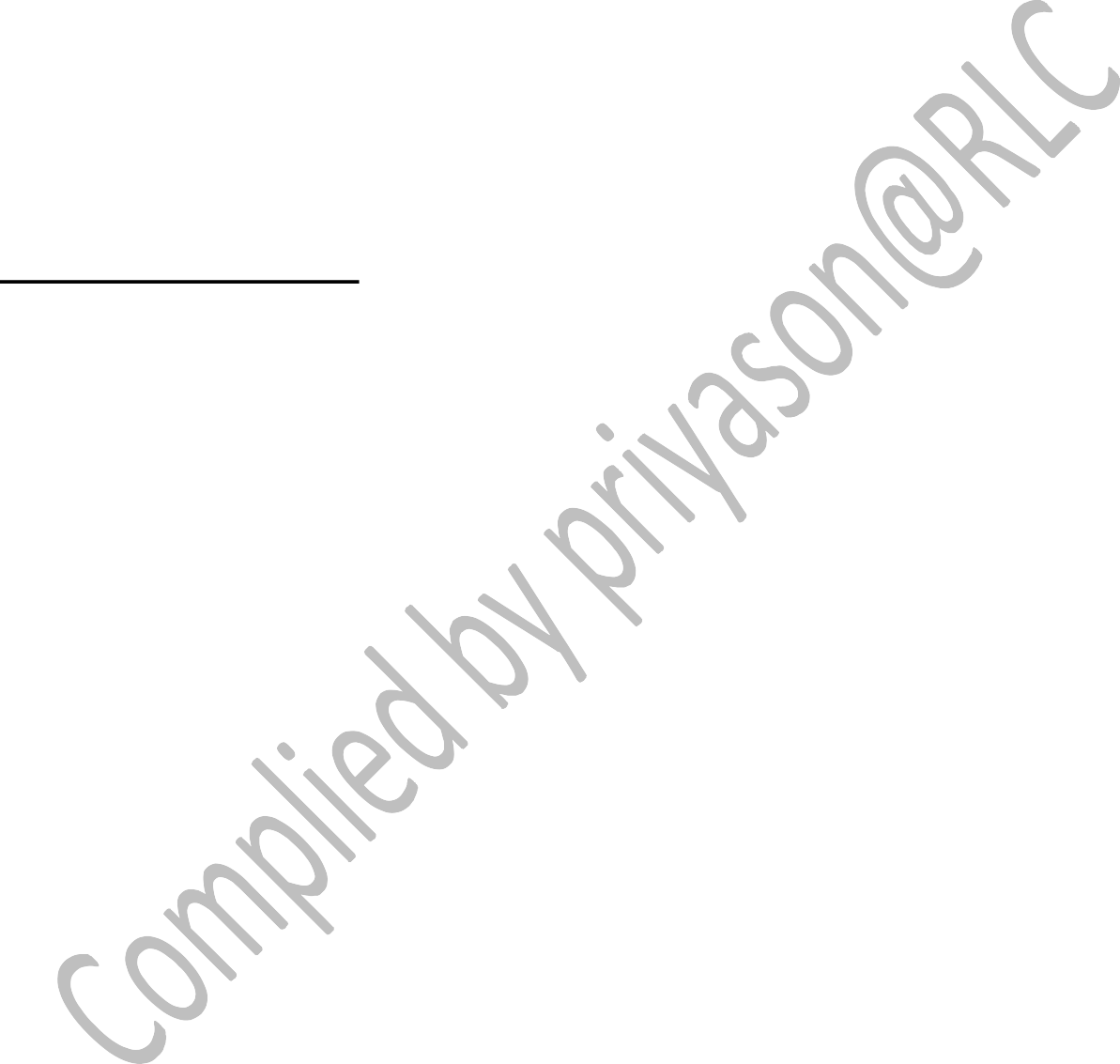 comprehend the role of external environment in influencing India’s foreign policy.INTRODUCTIONThe linkage between domestic and international determinants of foreign policy has long been a widely debated topic in the field of international relations, and foreign policy analysis in particular. Some scholars argue that domestic politics and foreign policy are two independent arenas of issues.Others believe that the two respective issues cannot be separated from one another. Foreign policy and domestic politics are interdependent and could spill over into each other. While both schools of scholars make some convincing arguments about their respective cases, it’s probably reasonable to expect that the degree of influence between domestic and international determinants of foreign policy is contingent on different foreign policy contexts.In some cases, international factors play a more important role, whereas in other cases, domestic reasons are more important.DETERMINANTS OF INDIA’S FOREIGN POLICYForeign Policy is never determined by any one factor but is the result of the interplay of a large number of factors that affect the formulation of policy in different ways in different circumstances. Some of these factors are relatively stable and have to be taken as given by the makers of foreign policy, and can, therefore, be regarded as more basic or unchangeable determinants of policy than others.But the more variable institutional factors, and even the personal role of the decision-makers, are no less important in the process of decision-making than the basic determinants.Even the basic determinants of foreign policy, however, vary in importance according to circumstances, and it is impossible to lay down any general rule regarding the relative importance of each of these factors, or a scale of priorities which the decision makers must permanently adhere to in making their policy decisions.The basic factors that shapes or conditions India’s foreign policy can be classified into two factors namely internal and external. The internal factors, which are the basic of all, are the domestic politics, geography, economic system, culture, military strength and national character. According to J. Bandopadhaya, the role of political institutions – public opinion, party system, lobbyists, ministry of external affairs, diplomacy, and persona are the other factors that influence in the making of India’s foreign policy.DETERMINANTS OF INDIA’S FOREIGN POLICY: INTERNAL FACTORSThe socio-economic, political structures and other internal dimensions a country strongly influence the foreign policy. Internal factors includes geopolitical identity (location, size, natural resources, neighbours), economic development (growth level, development of resources, per capita income levels, class structure, technological development, etc.), the political structure (nature of political system, character of ruling elite, party politics, activities of interest groups) – the factors that are playing active role in influencing the policies, both domestic as well as foreign policy.GEOGRAPHICAL IDENTITYGeopolitical identity of a country is shaped by geographical location and size of the country. The geographical positioning influences power relationships in international politics. It basically reveals the inter-relationship of politics, geography and demography. There are two main reasons why geography should be regarded as an important determinant of India’s foreign policy. In the first place,there are various aspects of geography which tend to influence foreign policy irrespective of the degree of industrialization and the level technology. Secondly, India and most of the neighbouring countries will take some time to attain the technological level of the leading industrial and military states.Hence, it will not be possible for India in the foreseeable future to ignore the Himalayas and the Indian Ocean, from the viewpoint of either trade and transportation or defence. It is therefore obvious that geography is the foremost determinant of Indian foreign policy. The prediction that Lord Curzon made in 1903 has proved to be true. He observed that the geographical position of India would more and more push it into the forefront of International affairs.Jawaharlal Nehru too was fully conscious of the geographical importance of India. On 17th March 1950, in a speech in the Indian Parliament, he observed, “We are in a strategic part of Asia, set in the centre of Indian Ocean, with intimate past and present connection with West Asia, South-East Asia and Far Eastern Asia.Even if we could we would not want to ignore this fact." Himalayas and the Indian Ocean are determining factors of India's security. To begin with, the Himalayas were considered to be natural security guard for India. However, in the fifties and sixties it led to a new security orientation in Indian foreign policy.To defend Himalayas came to determine India's security and defence needs and consequently her relations with other nations. Geography includes location, size, topography, state boundaries, population, climate, hydrography, soil, etc., and all of these elements are important in varying degrees for India’s national politics and foreign relations.Some of these aspects will be discussed below. Location The history of international relations shows that location has always been an important determinant of foreign policy of a state. The strategic location of Britain helped her historically to rule over the seas in terms of both trade and naval power. The highest mountain range of the world in the north and one of the three major oceans of the world in the south have given the Indian subcontinent a certain geographical insularity.The Himalayas cut off India from her northern neighbours militarily, politically, and commercially, although in the modern period this mountain range is no longer as impenetrable as it once used to be. The Indian Ocean similarly offers India a certain insularity in purely geographical terms.But the strategic location of India at the centre of the great Asian arc stretching from Aden to Tokyo has made it inevitable from ancient times that she should pay a vital role in the history of Asia and the world in spite of her relative geographical insularity. India’s strategic location at the centre of the Asian arc and on the Indian Ocean logically made India the bastion of the British empire in the East.The manpower, wealth and strategic advantage of India were used by Britain to establish and maintain her politico-military dominance over the rest of Asia and Africa. The same strategic location gives India a central position in Asian and world politics. All the major air and sea routes of the world pass through India.India and Indian Ocean are an indispensable link in world trade and commerce. India is a major connecting link among the geographical areas called West Asia, East Asia or the Far East. From the geographical point of view, as Nehru often used to say, India is a kind of bridge between the East and the West, and inevitably involved in major global issues. India’s location on the Indian Ocean has also made her defence and foreign trade heavily dependent on control over this Ocean and its sea-lanes.India's strategic location has placed it within easy reach of many sensitive areas including China, South-East Asia, West and East Africa. Hence, it is no surprise that Indian Navy emerged as one of the most powerful navies in the world. Size The fact that independent India emerged as seventh largest state in the world is not without considerable geopolitical significance.A large territory generally means a relatively large stock of natural resources. On the other hand, the vastness of India’s territory has an important bearing on her external security. Unless there is a great difference in military power, it would not be easy for any other state to occupy the whole country.The bigness of territory make India an important and independent factor in international relations in her own right. It would not be rational for India to behavein international relations like a small state with a small territory, population, and resource base. This is the reason for Nehru to state that: “I can understand some of the smaller countries of Europe or some of the smaller countries of Asia being forced by circumstance to bow down before some of the greater powers, because they cannot help it.... India is too big a country herself to be bound down to any country, however big it may be. India is going to be and is bound to be a big country that counts in the world affairs”.ECONOMIC DEVELOPMENTEconomic development plays important role in shaping the foreign policy discourse of any state. Successful empires were built on the edifice of strong economy. Even Kautalya in his famous treatise called Arthashastra emphasises strong economy as a prerequisite to achieve foreign policy goals.Historically, it is proved that the economically powerful country is the one that established its hegemony, authority and control over rest of the world, be it Great Britain till 19th century and the United States in the 20th century. The relatively backward state of the Indian economy, due to colonial exploitation, acted as a serious constraint of Indian foreign policy during the early years of independence.Even depending on other countries, particularly the big powers, for a mandatorily required food grains made India vulnerable for external influences. An economically weak country cannot build modern military power to thwart the external military threats. This is the reason why India has to face a defeat in its war with China.However, India has achieved a significant turnaround in terms of economic development in recent period. The high economic growth of India placed it as 7th biggest economy in the world and in terms of PPP (purchasing power parity) it is already third biggest in the world. As the data released by Ministry of Finance, Government of India in July 2015, India’s GDP crossed US dollar two trillion.This is a significant achievement if we consider the fact that it took almost 60 years (after independence) to cross one trillion, and it took just seven years to touch one trillion to two trillion. For all the predictions, by 2030 India is going to emerge as a third biggest economy in the world. This economic development of India hasenhanced its standing among the community of nations. It has moved from rule- follower to rule-maker in most of the multilateral negotiations. This is also the reason for India to overcome the nuclear apartheid practiced by the status quo powers and even concluded successful nuclear agreements with many countries, including United States.Many countries are already concluded strategic partnership agreements with India. India’s technological development, especially in information technology, has given further edge to India’s foreign policy as many Indians are working in foreign countries are helping India to attain soft power in the conduct of its international relations.As a result, India’s Overseas activities have gained momentum due to fillip the Indian Diaspora has given to its foreign policy. It is no surprise that in recent foreign visits of Prime Minister Narendra Modi, special efforts were made to mobilise overseas Indians, and the Prime Minster addressed in these meetings.Many Indian origin people also gained important responsibilities in the governments of other countries, particularly in the United States. And there are many Indians who are heading the leading multinational companies, including the Microsoft. All these have significantly contributed to enhance India’s stature in international relations and provided leverage in conducting foreign policy.Hence, it is not surprising when the then Finance Minster Chidambaram stated it is the economic growth that has enhanced India’s standing in the international community. He said that: “India is respected not because it has acquired the capacity to launch rockets or satellites, or because of the size of its population, or because of its dominant presence in Asia. The world respects India because of its capacity to emerge as an economic powerhouse”.POLITICAL STRUCTUREForeign policy is not immune from the impact of values, ideas, initiatives and upheavals internally a country experiences. As we have studied in the previous lesson, the ideology and core values of the nationalist movement substantially influenced foreign policy of India in the early days of independence. The principles that guided India’s foreign policy such as anti imperialism, anti-racialism, Afro-Asian solidarity, non-alignment, peaceful resolution of international disputes, etc. largely reflect the political influences on India’s foreign policy. The political structure of state substantially influences its foreign policy. The nature of political system (democracy, authoritarianism, etc.), the character of ruling elite, the party politics, the activities of interest groups (religious, economic, political, etc.) considerably determine the foreign policy.Ruling Elite There is a public perception that foreign policy is elitist, which stems from the belief that issues pertaining to foreign powers are too remote to matter in the day-to-day lives of ordinary people. For much of India’s history, that may well have been the case. The policies of Jawaharlal Nehru, India’s first prime minister and one of the main proponents of the principle of non-alignment – a doctrine that defined Indian foreign policy during much of the Cold War – went unquestioned for decades.India emerged as an independent nation with a broadly three-tiered ruling elite: the political class, the bureaucracy and the armed forces. Of these three, only political class has strong Indian outlook, since the remaining two were largely composed by British-trained officers.However, the situation has changed as time passed. The new generation of the officers are trained in Indian ethos and are as committed to advancing the national interest of India as India’s political class. However, one problem associated with foreign policy is the excessive dominance of the ruling elite in policy making. Since foreign policy making demands some sort of expertise as it has to deal with technical matters, the small minority of technocrats are determining the foreign policy matters.Hence the material interests and individual biases of the small class is distorting the policy-making and sometimes most of the issues have been decided on a very narrow prism. Democracy has been a major structural characteristic of the Indian political system, and is therefore a major source of strength for India’s foreign policy.India can and should adopt a positive and proactive policy for the promotion of global democracy, including the democratization of UN system. India is the largest democracy in the world. Contrary to the Western predictions that India willcollapse due to internal crisis and conflicts and it move towards a sort of authoritarianism, it has emerged as a successful democracy, not only in the Third World countries but globally. Comparing to its neighbourhood countries, India’s democratic success was phenomenal.It is the political class, the legislative and executive part of the government, that ultimately determine the country’s foreign policy. However, the democratic nature of the country also sometimes creates some hurdles to rational decisions on the foreign policy matters. The contestation between various political parties to determine the policy matters often leads to either stalemate or irrational decision.The populism and vote bank politics often leads to political mobilization of people on matters related to foreign policy. For instance, many times the political parties in Tamil Nadu are influencing the foreign policy decisions on Sri Lanka, and there are many occasions the Government of India succumbed to the pressure of these parties. Similarly, the Trinomial Congress in Bengal stalled the conclusion of agreements with Bangladesh on matters related to boundary and waters sharing.After a great persuasion with the West Bengal government, the Government of India successfully concluded an agreement in the early months of 2015.INSTITUTIONS AND INTEREST GROUPSThe Indian official institutions of foreign policymaking broadly encompass the Cabinet, the Prime Minister’s Office (PMO), the Ministry of External Affairs (MEA), the Indian Foreign Service (IFS), the Ministry of Defence (MoD), the Indian Parliament, and various manifestations of the defence and intelligence establishment (the armed forces, the Defense Research and Development Organization, the nuclear establishment, the Research and Analysis Wing, the Intelligence Bureau etc.).While the defense of India’s territorial sovereignty is viewed as paramount by virtually all of these, the defense establishment has historically played a selective role in wider foreign policymaking (except at times of military crisis), instead understandably choosing to focus on immediate threats from within India’s neighborhood. The broader conduct of diplomacy that spans the gamut of inter- state relations (and more recently, a range of instruments underpinning India’s“soft” power) has traditionally been the domain of the PMO, MEA, and IFS who are accountable to Parliament through various channels. Apart from the Government institutions many non-government organisations and groups also significantly influence India’s foreign policy.For instance, the NGOs acted proactively in guiding India’s policy in the negotiations of World Trade Organisations as well as on climate change. Similarly, the trade and business organisations like Chambers of Commerce and FICCI also contribute significantly to the India’s policy making, particularly on matters related to economic interests of India.Likewise, the many human rights organisations and their active role in organising people influences the decision making process in foreign policy.ETHNIC FACTORSThree kinds of domestic factors relevant to ethnic identity influence India’s policies towards certain countries. Transnational Ethnic Groups Indian populations in border regions tend to share a common ethnic and sometimes religious bond with populations in adjacent countries.This is true of Tamils and Sri Lanka, Indian Punjabis and Pakistani Punjabis, Indian Kashmiris and Pakistani Kashmiris, Indian populations bordering the Tarai region of Nepal, and even Malayalis (the people of Kerala) and the Gulf countries. By corollary, and extending the concept to religion, it is also true of the Hindu minorities in Bangladesh and Pakistan, and Muslims in India with respect to some neighbouring countries and communities.The broad territorial division of ethnic groups within India and the strength of regional ethnic identities ensure that Indian policy towards the countries in question is always attentive to the preferences of domestic actors in these regions.This has been evinced by the sustained and vociferous support of the Tamil people and the Tamil Nadu government to the separatist movement of Tamils in Sri Lanka till the early 1990s, Similarly, there is “widespread sympathy” in Indian border regions and “most politicians and bureaucrats do not hesitate to express moral support” for the Madhesi movement for autonomy in the Tarai region of Nepal. Secessionist Movements and Insurgencies Due to its vast size and heterogeneoussociety and polity, India has been the subject of various conflicts between sub- national regions and the central government. Scholars particularly attribute this to the failure of the Indian state to ensure “substantive democracy and equitable development” for large swathes of society.This, they argue, has resulted in the discrediting of state-sponsored nationalism and, inter alia, the rise movements aimed at establishing separate sovereign status from the Union. The history of modern India is replete with such movements, many of which are still in progress.Movements in border areas are particularly problematic because they become flashpoints with neighbouring countries, mainly due to three reasons. First, secessionist movements, especially armed movements, are likely to use the territories of adjacent countries to stage their attacks on the Indian state.This has negative consequences for the security of India’s neighbours, and makes India diplomatically vulnerable to allegations of not doing enough to prevent its domestic conflicts from destabilizing the border regions of neighbouring countries. Second, and more importantly, the cross-border activities of secessionists create obstacles to neutralising these movements.Third, secessionist movements allow neighbouring countries with an interest in destabilising India to interfere in its internal affairs in an adverse manner. These number among the considerations that have influenced India’s policy towards Pakistan in the case of the Khalistan movement, toward s Myanmar, Bhutan, China and Bangladesh in the case of multiple secessionist movements in the Northeast, and towards Nepal in the case of the Naxalite (Maoist) movement.The existence of domestic groups of insurgents and separatists therefore significantly complicates India’s security environment in South Asia. Migration: New Ethnic Groups The cross-border movement of large populations, although a version of the transnational ethnic group conundrum, presents a conceptually distinct challenge because it involves the large-scale migration of individuals into Indian territory, transforming an international affair into one with significant domestic ramifications.The mass migration of such populations either at one time or over time results in the creation of new ethnic groups in the border (and other) regions of India, with the potential of creating security problems, particularly in relations with respective originating countries. Two examples stand out in this regard – the limited migration of Buddhist Tibetans escaping Chinese persecution, and the much larger and steady inflow of Muslim immigrants (legal and illegal) from Bangladesh into West Bengal and the North-eastern region of India.The creation and expansion of two new ethnic groups (Tibetan Buddhists and Bengali Muslims) to which post-independence Indian society was not accustomed has impacted the domestic reaction to these migrations, not least given suspicions attaching to the purported connections between some recent terrorist attacks in India and Bangladeshi elements, and consequently impinged on India’s relations with China and Bangladesh respectively.In the case of China, India has walked a tightrope between official recognition of Tibet as an integral part of China and granting asylum to the Dalai Lama and his followers in Indian territory. This is largely because Tibetan migrants are relatively small in number and representatives of a globally recognized struggle (yet one that the Indian government cannot officially endorse).Also, Buddhism is accepted as a native faith in India, albeit nowadays a very minor one numerically. By contrast, the domestic sociopolitical response to Bangladeshi Muslim immigrants has been much less forgiving, partly due to their faith and partly the purely economic motive driving the migrants onto Indian soil.The reaction has been particularly violent in Assam, where riots against migrant Bengalis date back to the 1960s and 1970s. Despite some progress towards normalisation of bilateral relations with Bangladesh, complicated by a host of other issues, the migration question remains a thorn in the Indian side.A manifestation of the domestic impulse was the Indian decision to construct a 4000km concrete fence along the Indo-Bangladesh border in 1984, a project that carries on till today and has created controversy between the two countries.RELIGIOUS IDENTITYThe importance of religion as an integral component of the Indian worldview cannot be understated. Various commentators have highlighted the weight that Indian foreign policymakers attach to the religious opinions and sentiments of India’s sizeable Muslim population, which by many accounts is the second largest in the world. C. Raja Mohan describes India as an “Islamic nation” with a national culture deeply influenced by Islam.Other members of the Indian intelligentsia have highlighted West Asia as a priority area for India not just for strategic reasons but also due to the spiritual and religious needs of India’s Muslim population. Indeed the fear of alienating this population is cited as a major reason for the lack of a noticeable Indo-Israeli relationship until the 1980s.India also has the second largest Shia Muslim population in the world, which makes its ties with Iran, a Shia state, particularly relevant and sensitive. The fate of Indian Muslims is keenly followed by Iran and plays an important part in cementing a long-term relationship between the two countries.The impulse to accommodate the sensitivities of India’s Muslim community on at least some foreign policy issues derives more recently in part from a growing recognition that not all terrorism involving Muslims in India is likely any more to be directed from Pakistan or Bangladesh.The actual and potential interplay between some Indian Muslims and radical Muslim forces outside India has worried many in the security establishment for some time, but no consistent policy in this regard has arisen under any recent Union government.No other country has figured more prominently in the interplay of religion and India’s security than Pakistan. (In this regard, religion is more fundamental to the political identity of India than some observers recognize). India’s secular polity was forged as a conscious refutation of the idea that religion should be the basis of nationality, an idea more commonly referred to as the “two-nation theory.”While the progenitors of Pakistan considered partition to be primarily a religious phenomenon, India’s leaders viewed it as an instance of territorial self-determination. This basic divergence lies at the root of India’s policy towards Pakistan and India’s position on the Kashmir issue. While Pakistan views the status of Indian-controlled Kashmir as abhorrent to the idea of Muslim nationhood (i.e. a Muslim-majority state in a Hindu-majority nation), India views the Kashmir valley and surrounding territory as an integral part of its territorial identity.Moreover, Kashmir stands as a crucial test of India’s secular character – a move towards independence for Kashmir or, worse still, its accession to Pakistan would undermine India’s religious plurality while adding credibility to the two-nation theory. This could have “far-reaching, reactionary and undemocratic effects” in India.DETERMINANTS OF FOREIGN POLICY: EXTERNAL FACTORSA dominant international political discourse plays decisive role in deciding the foreign policy of a country. The structure of global power relations and the developments in immediate neighbourhood significantly influence foreign policy decisions.BIG POWER POLITICSIndia’s external environment at the time of her independence was characterised by bipolarity and the Cold War. The main task of the Indian diplomacy was to safeguard the country’s newly one sovereignty and independence in the context of the military alliances and counter alliances of the big powers and their global strategic manoeuvres.The policy of nonalignment was the only rational option for India’s foreign policy in this bipolar context of international relations. The Sino-Soviet conflict diluted the bipolarity of international relations to a certain extent. However, the development of a US-China-Pakistan axis in the context of Sino-Soviet conflict posed a major threat to India’s national interest.The prolonged Soviet presence in Afghanistan from 1979 onwards further strengthened this three-power axis and impelled India to move closer to the Soviet Union, particularly with regard to the security dimension of her foreign policy. The Cold War thus continued to be the most important international determinant of India’s foreign policy till the beginning of 1990s. The disintegration of the SovietUnion and the end of the Cold War has brought about a radical transformation in the structure of international relations. The USA has emerged not only as the only superpower of the world, but also as the unchallenged hegemon of the international system, both inside the UN and outside. Naturally, therefore Indian foreign policy has to adjust itself to his new reality of the international environment.The new direction and shape of Indian foreign policy must be such as to ensure that there is no total opposition or direct confrontation with the US. At the same time it is necessary to formulate a strategy of counter-hegemonic resistance against possible neo-imperialistic encroachment upon India’s sovereignty in the economic or political interests of the US and its allies.Hence, the structural transformation of India’s international environment necessarily involved radical change in the shape and direction of Indian foreign policy.DEVELOPMENTS IN NEIGHBOURHOODIndia is also located in a volatile neighbourhood, with ongoing wars, insurgencies and unrest taking place in Sri Lanka, Nepal, Pakistan, and Afghanistan, and a coup in Bangladesh. Any developments in the neighbouring countries would have a cascading effect on India’s national interest. The external factors play at two levels: regional and international.The immediate impact would be from regional level where major changes in politics, security or economy of India’s neighbouring states would make significant imprint in India’s foreign policy making. For instance, China’s growing footprint in South Asian countries in the name development altered India’s neighbourhood policy to revive its traditional approach of reactive polity to proactive one.NUCLEAR WEAPONSIn spite of the end of the Cold War, the nuclear stockpiles of the US and Russia have remained almost as large as ever. India’s immediate neighbour, China, has also developed considerable nuclear-weapon capabilities, including Inter Continental Ballistic Missiles (ICBMs) capability. In these conditions India has no option other than violating the international nuclear regime created by the US dominated west. India not only refused to sign the Non-Proliferation Treaty (NPT)but also exploded its own nuclear bomb. Now in changed international environment, India is successful to get a sort of acceptability for its nuclear status. It was also successful in terms of concluding agreements with many countries for cooperation in nuclear technology. It is also about to get a seat in international nuclear regime established by big powers.MULTILATERAL FORUMS AND NEGOTIATIONSEver since the end of the Cold War, the dominant powers in the international relations are attempting to create a regulatory framework to create a normative order among the countries. Mostly, these multilateral forums are aimed to promote the interests of the big powers and international finance and multinational corporations.For example, the World Trade Organisation has emerged as a regulatory body to order the trade relations among the countries. There are many similar forums to regulate various that are utmost concerned to international community, including Climate Change. All these organisations are influencing the foreign policies of all the countries. While adjusting to these international regimes, India is actively contributing to the outcomes voicing the interests of the developing countries.REGIONAL ORGANISATIONSThe proliferations of regional organisations, as a offshoot of globalisation process also significantly influencing India’s foreign policy. Traditionally India was associated with Nonaligned movement and organs established by the United Nations for trade and other development.However, the success of India in attaining some sort of economic development led it to become member of various regional and international organisations. For instance, India is actively involved with the ASEAN an organisation established for increasing cooperation between South-East Asian countries. Similarly, India is also founding member of the many other forums such as BRICS (Brazil, Russia, Indian, China and South Africa) and IBSA (India, Brazil and South Africa). The membership in these organisations has brought a new dynamism to India’s foreign policy.MILITARY STRENGTHIndian foreign policy under Nehru was based more on diplomacy than on military power. But the border war with China in 1962, and four war with Pakistan have compelled India to augment her defence capability, although the imperatives of economic development are still as great as ever.In particular, the relentlessly hostile relations with Pakistan, and the continuously uneasy somewhat strained relations with China have impelled India to invest a larger portion of her resources in defence than would otherwise have been necessary. China’s relatively large nuclear-weapon capability, Pakistan’s nuclear programme, and the apparently active and continuous Chinese aid to Pakistan in the field of nuclear weapons have impelled India to adopt a strategy of developing a minimum credible nuclear deterrence.On the whole, India’s fairly large military capability makes her a major military power in Asia, and this enables her to play a significant role in both intra-Asian and international relations.1.2.5 LET US SUM UPThe realm of the foreign is an ideological concept, a product of international dynamics and domestic attributes. There is no denying that international socialization has re-shaped foreign relations, and similarly, the permeation of national politics on the international stage cannot be discredited. Since both factors play a pivotal role in external policy formulation, the domestic and the foreign are easily distinguishable conceptions.Whilst the two environments may be different, the relationship between foreign and domestic policy is thus determined on a common level of populism, with the decisions of state leaders reflecting notions of common consensus and agreement. Moreover, the relationship between domestic and foreign is also commonly linked by the influence of domestic culture, with heavy emphasis on social groups and social attitudes within states.UNIT - IIINTERNATIONAL RELATIONS AFTER 1945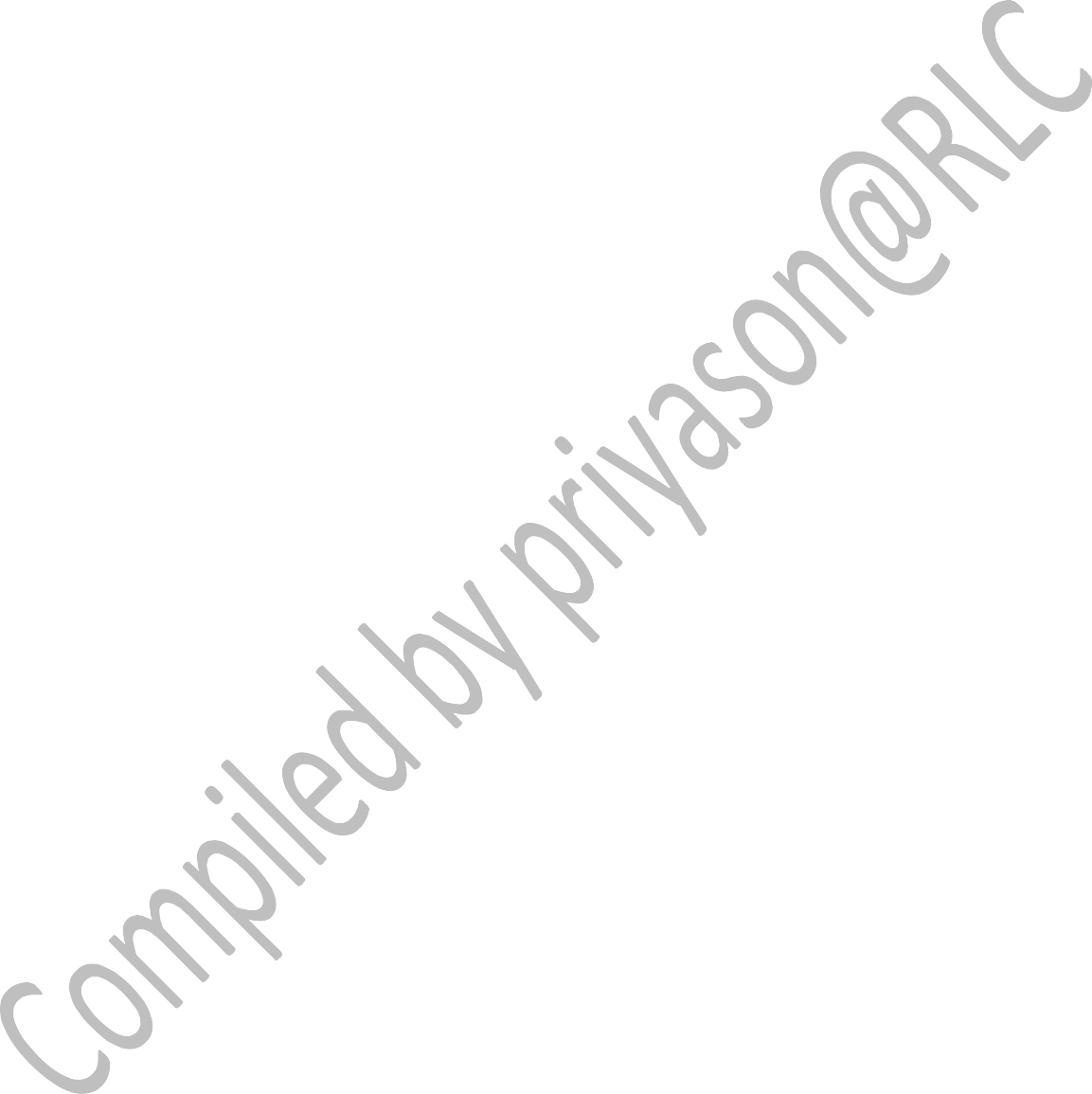 Cold War Post Cold WarThe Cold War, 1945-1990The United State and the Soviet Union became the two superpowers of the post- World War II era (See Figure 1.4). Each had its ideological mission (capitalist democracy versus communism), its networks of alliances and clients, and its deadly arsenal of nuclear weapons.Europe was divided, with massive military forces of the United States and its North Atlantic Treaty Organization (NATO) allies on one side and massive military forces of the Soviet Union and its Warsaw Pact allies on the other. Germany itself was split, with three-quarters of the country- and three quarters of the capital city of Berlin–occupied by the United States, Britain, and France.The remainder, surrounding West Berlin, was occupied by the Soviet Union. Crises in Berlin in 1947–1948 and 1961 led to armed confrontations but not war. In 1961, East Germany built the Berlin Wall separating East from West Berlin. It symbolized the division of Europe by what Winston Churchill has called the “iron curtain.”Gaddis, John Lewis. We Now Know: Rethinking Cold War History. Oxford, 1997. Zubok, Vladislav, and Constantine Pleshakov. Inside the Kremlin’s Cold War: From Stalin to Khrushchev. Harvard, 1996. Garthoff, Raymond. Détente and Confrontation; American Soviet Relations from Nixon to Reagan. Brookings, 1985. Larson, Deborah Welch Anatomy of Mistrust: U.S. Soviet Relations During the Cold War. Cornell, 1997. Trachtenberg, march. A Constructed Peace: The Making of the European Settlement, 1945–1963. Princeton, 1999.Despite the hostility of East- West relations during the Cold War, a relatively stable framework of relations emerged, and conflicts never escalated to all-out war between the largest states- At a U.S.-Soviet-British meeting at Yalta in 1945, when the defeat of Germany was imminent, the Western powers acknowledged the fact of the Soviet army's presence in Eastern Europe, allowing that area to remain under Soviet influence.Although the Soviet bloc did not join Western economic institutions such as the IMF, all the world's major states joined the UN. The United Nations (unlike the ill- fated League of Nations) managed to maintain almost universal membership and adherence to basic structures and rules throughout the Cold War era.The central concern of the West during the Cold War was that the Soviet Union alight gain control of Western Europe—either through outright invasion or through communists' taking power in war-weary and impoverished countries of Western Europe. This could have put the entire industrial base of the Eurasian landmass (from Europe to Siberia) under one state. The Marshall Plan—U.S. financial aid to rebuild European economies—responded to these fears, as did the creation of the NATO alliance.Half of the entire world's military spending was devoted to the European standoff. Much spending was also devoted to a superpower nuclear arms race, in which each superpower produced tens of thousands of nuclear weapons.Through the policy of containment, adopted in the late 1940s, the United States sought to halt the expansion of Soviet influence globally on several levels at once— military, political, ideological, economic. The United States maintained an extensive network of military bases and alliances worldwide. Virtually all of U.S. foreign policy in subsequent decades, from foreign aid and technology transfer to military intervention and diplomacy, came to serve the goal of containment.The Chinese communist revolution in 1949 led to a Sino-Soviet alliance (Sino means "Chinese"). But China became fiercely independent in the 1960s following the Sino-Soviet split, when China opposed Soviet moves toward peaceful coexistence with the United States. In the late 1960s, young radicals, opposed to both superpowers, ran China during the chaotic and destructive Cultural Revolution.But feeling threatened by Soviet power, China's leaders developed a growing affiliation with the United States during the 1970s, starting with a dramatic visit to China by U.S. president Richard Nixon in 1972. This visit led to U.S.-Chinesediplomatic relations in 1979. During the Cold War, China generally tried to play a balancer role against whichever superpower seemed most threatening at the time.In 1950, the Korean War broke out when communist North Korea attacked and overran most of U.S.-allied South Korea. The United States and its allies (under UN authority obtained after the Soviets walked out of the Security Council in protest) counterattacked and overran most of North Korea. China sent masses of "volunteers" to help North Korea, and the war bogged down near the original border until a 1953 truce ended the fighting. The Korean War hardened U.S. attitudes toward communism and set a negative tone for future East-West relations, especially for U.S.-Chinese relations in the 1950s.The Cold War thawed temporarily after Stalin died in 1953. The first summit meeting between superpower leaders took place in Geneva in 1955. This thaw in relations led both sides to agree to reconstitute Austria, which had been split into four pieces like Germany. But the Soviet Union sent tanks to crush a popular uprising in Hungary in 1956 (an action it repeated in 1968 in Czechoslovakia), and the Soviet missile program that orbited Sputnik in 1957 alarmed the United States. The shooting down of a U.S. spy plane (the U-2) over the Soviet Union in 1960 scuttled a summit meeting between superpower leaders Nikita Khrushchev and Dwight D. Eisenhower. Meanwhile in Cuba, after Fidel Castro’s communist revolution in 1959, the United States attempted a counterrevolution in the botched 1961 Bay of Pigs invasion.These hostilities culminated in the Cuban Missile Crisis of 1962, when the Soviet Union installed medium-range nuclear missiles in Cuba. The Soviet aims were to reduce the Soviet Union’s strategic nuclear inferiority, to counter the deployment ofU.S. missiles on Soviet borders in Turkey, and to deter another U.S. invasion of Cuba U.S. leaders, however, considered the missiles threatening and provocative.As historical documents revealed years later, nuclear war was quite possible. SomeU.S. policy makers favored military strikes before the missiles became operational, when in fact some nuclear weapons in Cuba were already operational and commanders were authorized to use them in the event of a U.S. attack. 25Instead, President John F. Kennedy imposed a naval blockade to force their removal.The Soviet Union backed down on the missiles, and the United States promised not to invade Cuba in the future. Leaders on both sides were shaken, however, by the possibility of nuclear war. They signed the Limited Test ban Treaty in 1963, prohibiting atmospheric nuclear tests, and began to cooperate in cultural exchanges, space exploration, aviation, and other areas.The two superpowers often jockeyed for position in the global South, supporting proxy wars in which they typically supplied and advised opposing factions in civil wars. The alignment, were often arbitrary. For instance, the United States backed the Ethiopian government and the Soviets backed next-door rival Somalia in the 1970s; however, when an Ethiopian revolution caused the new government to seek Soviet help, the United States switched its support to Somalia instead.One flaw of U.S. policy in the Cold War period was to see all regional conflict through East-West lenses. Its preoccupation with communism led the United States to support unpopular pro-Western governments in a number of poor countries, nowhere more disastrously than during the Vietnam War in the 1960s. The war in Vietnam divided U.S. citizens and ultimately failed to prevent a communist takeover. The fall of South Vietnam in 1975 appeared to signal U.S. weakness, especially combined with U.S. setbacks in the Middle East—the 1973 Arab oil embargo against the United States and the 1979 overthrow of the U.S.-backed shah of Iran by Islamic fundamentalists.In this period of apparent U.S. weakness, the Soviet Union invaded Afghanistan in 1979. But, like the United States in Vietnam, the Soviet Union could not suppress rebel armies supplied by the opposing superpower. The Soviets ultimately withdrew after almost a decade of war that considerably weakened the Soviet Union. Meanwhile, President Ronald Regan built up U.S. military forces to record levels and supported rebel armies in the Soviet-allied states of Nicaragua and Angola (and one faction in Cambodia) as well as Afghanistan. Superpower relations slowly improved after Mikhail Gorbachev, a reformer, took power in the Soviet Union in 1985. But some of the battlegrounds of the global South (notably Afghanistan and Angola) continued to suffer from brutal civil wars 9fought with leftover Cold War arms) into the new century.In retrospect, it seems that both superpowers exaggerated Soviet strength. In the early years of the nuclear arms race, U.S. military superiority was absolute, especially in nuclear weapons. The Soviets managed to match the United States over time, from A-bombs to H-bombs to multiple-warhead missiles. By the 1970s the Soviets had achieved strategic parity, meaning that neither side could prevent its own destruction in a nuclear war.But behind this military parity lay a Soviet Union lagging far behind the West in everything else—wealth, technology, infrastructure, and citizen/worker motivation. In June 1989, massive pro-democracy demonstrations in China's capital of Beijing (Tiananmen Square) were put down violently by the communist government. Hundreds were shot dead in the streets. Later that year, as the Soviet Union stood by, one Eastern European country after another replaced its communist government under pressure of mass demonstrations.The toppling of the Berlin Wall in late 1989 symbolized the end of the Cold War division of Europe. Genmany formally reunified in 1990. The Soviet leader, Gorbachev, allowed these losses of external power (and more) in hopes of concentrating on Soviet domestic restructuring under his policies of perestroika (economic reform) and glasnost (openness in political discussion). China remained a communist, authoritarian government but liberalized its economy and avoided military conflicts.In contrast to the Cold War era, China developed close ties with both the United States and Russia and joined the world's liberal trading regime. Scholars do not agree on the important question of why the Cold War ended. 26One view is that U.S. military strength under President Reagan forced the Soviet Union into bankruptcy as it tried to keep up in the arms race. A different position is that the Soviet Union suffered from internal stagnation over decades and ultimately imploded because of weaknesses that had little to do with external pressure.Indeed, some scholars think the Soviet Union might have fallen apart earlier without the United States as a foreign enemy to bolster the Soviet government's legitimacy with its own people.The Post-Cold War Era. 1990-2013The post-Cold War era began with a bang while the Soviet Union was still disintegrating. In 1990, perhaps believing that the end of the Cold War had left a power vacuum in its region, Iraq occupied its neighbor Kuwait in an aggressive grab for control of Middle East oil. Western powers were alarmed—both about the example that unpunished aggression could set in a new era and about the direct threat to energy supplies for the world economy.The United States mobilized a coalition of the world's major countries (with almost no opposition) to counter Iraq. Working through the UN, the U.S.-led coalition applied escalating sanctions against Iraq. When Iraq did not withdraw from Kuwait by the UN's deadline, the United States and its allies easily smashed Iraq's military and evicted its army from Kuwait in the Gulf War.But the coalition did not occupy Iraq or overthrow its government. The costs of the Gulf War were shared among the participants in the coalition, with Britain and France making armies supplied by the opposing superpower. The Soviets ultimately withdrew after almost a decade of was that considerably weakened the Soviet Union. Meanwhile, President Ronald Reagan built up U.S. military forces to record levels and supported rebel armies in soviet-allied states of Nicaragua and Angola (and one faction in Cambodia) as well as Afghanistan.Superpower relations slowly improved after Mikhali Gorbachev, a reformer, took power in the Soviet union in 1985. But some of the battlegrounds of the global South (notably Afghanistan and Angoal) continued to suffer from brutal civil wars (fought with leftover Cold War arms) into the new century.In retrospect, it seems that both superpowers exaggerated Soviet strength. In the early years of the nuclear arms race, U.S. military superiority was absolute, especially in nuclear weapons. The Soviets managed missiles. By the 1970s the Soviets had achieved strategic parity, meaning that neither side could prevent its own destruction in nuclear war. But behind this military parity lay a Soviet Unionlagging far behind the West in everything else–wealth, technology, infrastructure, and citizen/worker motivation.In June 1989, massive pro-democracy demonstrations in China’s capital of Beijing (Tiananmen Square) were put down violently by the communist government. Hundreds were shot dead in the streets. Later that year, as the Soviet Union stood by, one Eastern European country after another replaced its communist government under pressure of mass demonstrations.The toppling of the Berlin Wall in late 1989 symbolized the end of the Cold War division of Europe. Germany normally reunified in 1990. The Soviet leader, Gorbachev, allowed these losses of external power (and more) in hopes of concentrating on Soviet domestic restructuring under his policies of perestroika (economic reform) and glasnost (openness in political discussion). China remained a communist, authoritarian government but liberalized its economy and avoided military conflicts. In contrast to the Cold War era, China developed close ties with both the United States and Russia and joined the world’s liberal trading regime.Scholars do not agree on the important questions of why the Cold War ended. 26One view is that U.S. military strength under President Reagan forced the Soviet Union into bankruptcy as it tried to keep up in the arms race. A different position is that the Soviet Union suffered from internal stagnation over decades and ultimately imploded because of weaknesses that has little to do with external pressure. Indeed, some scholars think the Soviet Union might have fallen apart earlier without the United States as a foreign enemy to bolster the Soviet government’s legitimacy with its own people.The Post-Cold War Era, 1990-2013The post-Cold War era began with a bang while the Soviet Union was still disintegrating.In 1990, perhaps believing that the end of the Cold War had left a power vacuum in its region, Iraq occupied its neighbor Kuwait in an aggressive grab for control of Middle East oil. Western powers were alarmed—both about the example that unpunished aggression could set in a new era and about the direct threat to energy supplies for the world economy. The United States mobilized a coalition of theworld's major countries (with almost no opposition) to counter Iraq. Working through the UN, the U.S.-led coalition applied escalating sanctions against Iraq.When Iraq did not withdraw from Kuwait by the UN's deadline, the United States and allies easily smashed Iraq's military and evicted its army from Kuwait in the Gulf War But the coalition did not occupy Iraq or overthrow its government. The costs of the Gulf War were shared among the participants in the coalition, with Britain and France making military commitments while Japan and Germany made substantial financial contributions. The pass-the-hat financing for this war was an innovation, one that worked fairly well. 27The final collapse of the Soviet Union followed only months after the Gulf War. 28 The 15 republics of the Soviet Union-of which Russia was just one-had begun taking power from a weakened central government, declaring themselves sovereign states. This process raised complex problems ranging from issues of national self- determination to the reallocation of property. Russia and the other former republic struggled throughout the 1990s against economic and financial collapse, inflation, corruption, war, and military weakness, although they remained political democracies. A failed Russian military coup attempt in 1991–and the prominent role of Russian president Boris Yeltsin in opposing it–accelerated the collapse of the Soviet Union. 29Soon both capitalism and democracy were adopted as the basis of the economies and formed the CIS. Of the former Soviet republics, only the three small Baltic states and Georgia are nonmembers.Western relations with Russia and the other republics have been mixed since the 1990s. Because of their own economic problems, and because of a sense that Russia needed internal reform more than external aid, Western countries provided only limited aid for the region’s harsh economic transition, which had drastically reduced living standards. Russia’s brutal suppression of its secessionist province of Chechnya in 1995 and 1999 provoked Western fear of an expansionist, aggressive Russian nationalism. Russian leaders feared NATO expansion into Eastern Europe that placed threatening Western military forces on Russia’s borders. Meanwhile, Japan and Russia could not resolve a lingering mostly symbolic territorial dispute. 30Despite these problems, the world's great powers overall increased their cooperation after the Cold War. Russia was accepted as the successor state to the Soviet Union and after the Cold War. Russia was accepted as the successor state to the Soviet Union and took its seat on the Security council. Russia and the United States agreed to major reductions in their nuclear weapons, and carried them out in the 1990s.Just after the Gulf War in 1991, the former Yugoslavia broke apart, with several of its republics declaring independence. Ethnic Serbs, who were minorities in Croatia and Bosnia, seized territory to form a "Greater Serbia." With help from Serbia, which controlled the Yugoslav army, they killed hundreds of thousands of non-Serb Bosnians and Croatians and expelled millions more, to create an ethnically pure state.The international community recognized the independence of Croatia and Bosnia, admitting them to the UN and passing dozens of Security Council resolutions to protect their territorial integrity and their civilian populations. But in contrast to the Gulf War, the great powers showed no willingness to bear major costs to protect Bosnia. Instead they tried to contain the conflict by assuming a neutral role as peacekeeper and intermediary.31 In 1995, Serbian forces overran two UN-designated "safe areas" in eastern Bosnia, expelling the women and slaughtering thousands of the men. Finally two weeks of NATO airstrikes (the alliance's first-ever military engagement), along with losses to Croatia on the ground, induced Serbian forces to come to terms. The treaty to end the war (authored by US. negotiators) formally held Bosnia together but granted Serbian forces autonomy on half of their territory, while placing about 60,000 heavily armed (mostly NATO) troops on the ground to maintain a cease-fire. Meanwhile, Serbian strongman SlobodanMilosevic was indicted for war crimes by the UN tribunal for the former Yugoslavia, was delivered to the tribunal in 2001, and died in 2006 near the end of a lengthy trial.In contrast to their indecision early in the Bosnia crisis, the Western powers acted decisively in 1999 when Serbian forces carried out “ethnic cleansing” in the Serbian province of Kosovo, predominantly populated by ethnic Albanians. NATO launched an air war that escalated over ten weeks. NATO came under criticism from Russia and China for acting without explicit UN authorization and for interfering inSerbia’s internal affairs. (The international community and the UN considered Kosovo, unlike Bosnia, to be a part of Serbia.) In the end, Serbian forces withdrew from Kosovo and NATO has controlled the province ever since. 32In 2008, with the UN Security Council still deadlocked over its status, Kosovo declared independence, bringing protest from Serbia and its allies. In 2010, the World Court declared Kosovo’s declaration of independence legal, although its substantive status remains in dispute.Other Western military intervention decisions since 1990 were less effective. In Somalia, a U.S.-led coalition sent tens of thousand of troops to suppress factional fighting and deliver relief supplies to a large population that was starving. However, when those forces were drawn into the fighting and sustained casualties, the United States abruptly pulled out. 33 In Rwanda in 1994, the genocide of more than half a million civilians in a matter of weeks was virtually ignored by the international community. The great powers, burned by failures in Somalia and Bosnia, decided that their vital interest were not at stake. In 1997, the Rwanda conflict spilled into neighboring Zaire (now Democratic Congo), where rebels overthrew a corrupt dictator. Neighboring countries were drawn into the fighting, but the international community steered clear even as millions of civilians died of hunger and disease. The U.S. military intervened in Haiti to restore the elected president, but Haiti remains mired in poverty.New rifts opened in 2001 between the United States and both China and Europe– possibly signaling a realignment against U.S. predominance in world affairs–on issues ranging from global warning to the proposed International Criminal Court. Russia and China signed a treaty of friendship in 2001, and European countries helped vote the United States off two important UN commissions.These divisive issues receded when the United States was attacked by terrorists on September 11, 2001. The attack destroyed the World Trade Center in New York and a wing of the Pentagon in Washington, D.C., killing thousand of American and citizens of about 60 other countries. The attacks mobilized support for the United States by a very broad coalition of states. President Bush declared a “war on terrorism” that lasted for years and spanned continents, employing both conventional and unconventional means. In late 2001, U.S. and British forces and their Afghanallies ousted the Taliban regime in Afghanistan, which had harbored the al Qaeda network (led by Osama bin Laden).The great power divisions reappeared, however, as the United States and Britain tried to assemble a coalition to out Iraq’s Saddam Hussein by force in early 2003. France and Germany (along with Russia and China) bitterly opposed the war, as did millions of protesters around the world. The dispute disrupted the Atlantic alliance for several years and weakened the UN’s role as the U.S. led coalition went forward despite its failure to win Security Council authorization for war.The invasion itself was brief and decisive. A U.S. military force of 250,000 troops with advanced technology overpowered the Iraqi army in three weeks. Many Iraqis welcomed the end of a dictatorial regime, as has most Afghans in late 2001, but the war inflamed anti-American sentiment, especially in Muslim countries. Insurgent forces in Iraq gained strength as the U.S. occupation stretched on for years, and within several years U.S. public opinion had turned against the protracted war. After a U.S. troop surge in 2007 and the arming of Sunni communities fed up with foreign Islamist radicals, violence in Iraq fell 34 U.S. forces withdrew from Iraq in 2009– 2011, although some violence continued. Estimates of Iraqi death caused by the war range from tens of thousands to more than 600,000. Elections in 2010 were relatively peaceful, but left the country divided along ethnic lines.In Afghanistan, fighting worsened beginning in 2007 as the Taliban ran an insurgency campaign from bases in Pakistan. Disputed elections, corruption, and “insider” attacks by members of Afghan security forces on NATO troops in 2009, but then began a withdrawal set to conclude in 2014. One goal of the Afghan intervention was accomplished in 2011, when U.S. special forces killed Osama bin Laden in Pakistan U.S. drone attacks on other militants inside Pakistan and elsewhere weakened all Qaeda but raised thorny legal and political issues.Meanwhile, nuclear weapons programs in North Korea and Iran raised alarms. North Korea produced possibly a half-dozen nuclear bombs and tested three in 2006, 2009, and 2013. In 2012, it successfully tested an advanced long-range missile in defiance of a UN Security Council ban/ Starting in 2004, Iran made and broke several agreements to suspend the enrichment of uranium that could be used to build nuclearweapons. In response, the UN Security Council passed a series of sanctions against Iran, demanding that it stop its enrichment program. In 2010, centrifuges key to its enrichment program began mysteriously destroying themselves, and investigation pinned the problem on the sophisticated Stuxnet computer virus, evidently a creation of Israeli and American defense scientists. It set back Iran’s program by a year or more.The Arab Spring uprisings in 2011-2012 began with nonviolent protests ,n Tunisia and Egypt, both resulting in the overthrow of dictators and the holding of free elections. Egypt elected a leader of the long-banned Muslim Brotherhood as present. In Libya and Syria violent repression against protesters sparked violent uprisings, leading to the bloody overthrow of Libya's dictator with NATO air support, and a prolonged and agonizing civil war in Syria with a divided international community unable to respond effectively. Yemen had its own revolution—a mix of peaceful protest, violent repression, ethnic conflict, and political compromise leading to a transitional government. And far away in Burma (Myanmar), a longstanding military regime finally made a concerted move toward democracy.The post-Cold War era may seem a conflict-prone period in which savage wars flare up with unexpected intensity around the world, in places such as Rwanda and Syria— even New York City. Yet, the post-Cold War era has been more peaceful than the Cold War (see p. 85). Old wars have ended faster than new ones have begun.35 Latin America and Russia/CIS have nearly extinguished wars in their regions, joining a zone of peace already encompassing North America, Europe, Japan/Pacific, and China.Warfare is diminishing even in the arc of conflict from Africa through the Middle East to South Asia. Since 1990, long, bloody wars have ended in South Africa, Mozambique, Angola, .southern Sudan, and Ethiopia-Eritrea, as did the various conflicts in Central America and the civil war in Sri Lanka. Wars in West Africa, Rwanda, and Indonesia have also wound down. After the Cold War, world order did not spiral out of control with rampant aggression and war.However, the Israeli-Palestinian conflict, which saw rising expectations of peace in the 1990s, worsened alter a proposed deal fell through in 2000. With the 2006Palestinian election victory of the militant Islam- Ist party Hamas, responsible for many violent attacks on Israel, hopes for a durable peace faded. In 2006, Israel fought a brief but intense war with Hezbollah guerrillas in southern Lebanon, while violent clashes between Israel and Hamas continued from 2009 to 2012. Israel deployed a new "Iron Dome" missile defense system against Hamas missiles in a 2012 clash.36In international economic relations, the post-Cold War era is one of globalization. New hubs of economic growth are emerging, notably in parts of Asia with remarkable economic growth. Globalization has created backlashes among people who are adversely affected or who believe their identities are threatened by foreign influences.	The	resurgence	of	nationalism	and	ethnic-religious	conflict— occasionally in brutal form—results partly from that backlash. So does the significant protest movement against capitalist-led globalization.With increasing globalization, transnational concerns such as environmental degradation and disea.se have become more prominent as well. Global warming looms as an ever more present danger, underscored in 2005 by the toll of Hurricane Katrina on New Orleans and the accelerating melting of arctic ice. In 2008-2009, a virulent swine flu (known as H1N1) spread worldwide, triggering efforts to control the virus through quarantines and a new vaccine. Major oil spills in the Gulf of Mexico and China in 2010 refocused international attention on the issue of pollution and the environment, especially in the context of the global race for natural resources.China is becoming more central to world politics as the 21st century begins. Its size and rapid growth make China a rising power—a situation that some scholars liken to Germany's rise a century earlier. Historically, such shifts in power relations have caused instability in the international system. China is the only great power that is not a democracy. Its poor record on human rights makes it a frequent target of Western criticism from both governments and NGOs.China holds (but seldom uses) veto power in the UN Security Council, and it has a credible nuclear arsenal. China adjoins several regional conflict areas and affects the global proliferation of missiles and nuclear weapons. It claims disputed territory in the resource-rich South China Sea and disputes ownership of islands with Japan inthe East China Sea, but it has not fought a military battle in 25 years. With the transfer of Hong Kong from Britain in 1997, China acquired a valuable asset and turned to hopes of some-day reintegrating Taiwan as well, under the Hong Kong formula of “one country , tow systems.” China is the only great power from the global South. Its population size and rapid industrialization from a low starting point make China a big factor in the future of global environmental trends such as global warming. All these elements make China an important actor in the coming decades.It remains to be seen whether, in the coming years, the international system can provided China with appropriate status and respect to reflect its rising power and historical importance, and whether China in turn can come to conform with international rules and norms. So will the Chinese leadership’s decisions about whether to encourage or discourage the rising tide of nationalism among China’s young people as communist ideology loses its hold.The transition into the post –Cold War ear has been a turbulent time, full of changes and new possibilities both good and bad. It is likely, however, that the basic rules and principles of IR–those that scholars have long struggled to understand–will continue to apply, though their contexts and outcomes may changes. Most central to those rules and principles is the concept of power, to which we now turn.Non-Alignment Movement (NAM)ObjectivesIntroductionContext and ImperativesThe Concept of Non-AlignmentEvolution of the Non-Aligned MovementGoals and Achievement of the Non-Aligned	MovementNon-Aligned Movement TodayThe DebateThe Relevance of Non-alignmentLet Us Sum UpOBJECTIVEAfter going through this unit, you will be able to:Explain the concept of non-alignment and analyse the factors that led to its emergence;Trade the evolution and functioning of the Non-Aligned Movement; and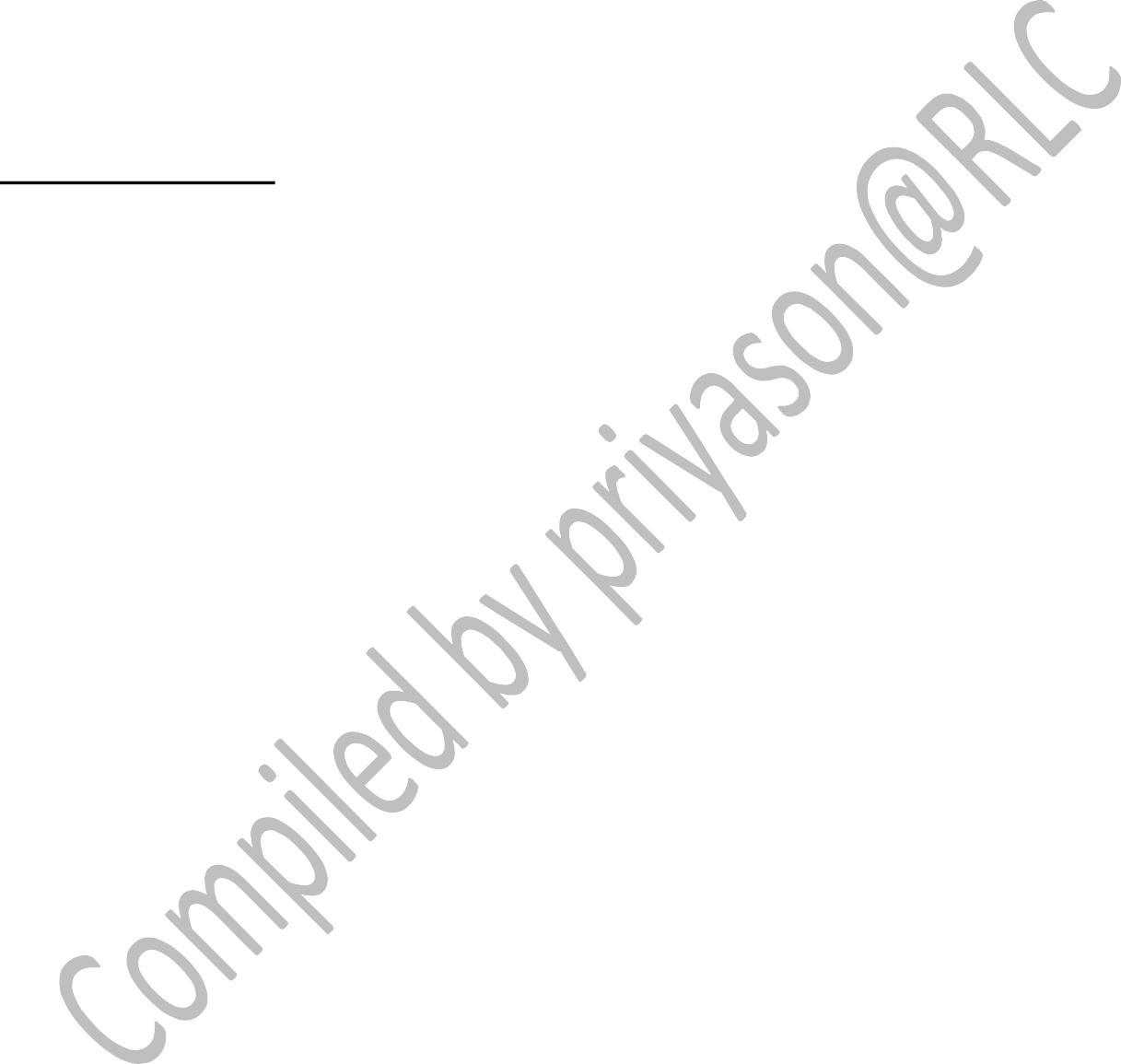 Examine	the	relevance	of	both	non-alignment	and	the	non-aligned movement in a Post Cold War as well as a post Soviet world.INTRODUCTIONThe term 'non-alignment' is used to describe the foreign policies of those states that refused to align with either of the two blocs led by the two Superpowers i.e. the U.S. and the U.S.S.R., and instead, opted to pursue an independent course of action in international politics. The Non-Aligned Movement (N.A.M.) emerged when individual non-aligned states came together and coordinated their efforts on a common platform. It changed the nature of inter-state relations by enabling the newly independent developing countries to play a significant role in world affairs.CONTEXT AND IMPERATIVESNon-alignment emerged within the context of two simultaneous global developments Afro-Asian resurgence and bipolar world politics. The reawakening of the nations of Africa and Asia kindled in them the urge for freedom from colonial rule and infused a determination to shape their destinies on their own.This led to the development of a distinct idea of active and independent involvement 'in world affairs based on one's own perspectives of national and international interests. Therein evolved an independent stand on national and international issues amongst the newly emergent nations.This Afro-Asian resurgence occurred at a time when the world was divided into two hostile camps, each representing two different ideologies and two socio-economic as well as political systems, and led by the U.S. and erstwhile U.S.S.R. respectively. Each aspired for greater spheres of influence through military alliances with otherstates. In this context, the independent position of the newly emergent states came to be viewed I, as non-alignment, as they refused to be allied with either bloc.Cold War Period : The impetus for the non-aligned approach stemmed from many sources. One of the foremost objectives of these states was economic development for which they needed resources in the form of economic assistance as well as increased trade. Non-alignment enabled them to have economic relations with all countries.The second imperative was the need for peace without which there could not be real development. A third source was that their need be secure from global threat perceptions emanating from Cold war politics. Other domestic imperatives also existed which varied from country to country.For example, in the case of India, its internal political plurality, its political processes, its historical role and geographical position were important contributing factors for the emergence of non-alignment.THE CONCEPT OF NON-ALIGNMENTNon-alignment means the refusal of states to take sides with one or the other of the two principal opposed groups of powers such as existed at the time of the cold war. Nonalignment can be defined as not entering into military alliances with any country, either of the Western bloc led by the U.S. or the communist bloc led by theU.S.S.R. It is an assertion of independence in foreign policy.Some Western scholars have persistently confused non-alignment "with isolationism, non commitment, neutrality, neutralism and non-involvement. Non- alignment is not neutrality. Non-alignment is a political concept, whereas, neutrality is a legal concept. Unlike neutrality, non-alignment is not a law written into the Constitution of the state.Neutrality is a permanent feature of state policy, while non-alignment is not. Further, unlike neutrality, non-alignment is not negative, but is a positive concept. It stands for :an active role in world affairs andfriendship and cooperation with all countries.It consists of taking an independent position based on the merits of each issue, and, on the requirements of national interest. It is not directed against any ideology but seeks to promote peace and friendship in the world, irrespective of ideological differences. Non-aligned nations continuously opposed the politics of Cold War confrontations. They underlined the necessity of building peace and "peace areas" in a world of clear bipolarism. Non-alignment was also not a policy based on opportunism which tried to gain advantage by playing one power against another.EVOLUTION OF THE NON-ALIGNED MOVEMENTThe non-aligned movement evolved out of the concerted efforts of individual nonaligned states to build a common front against the superpower and neo- imperialist domination. Jawaharlal Nehru from India, Gamal Abdal Nassar from Egypt and Josip Broz Tito from Yugoslavia took the first step in building this movement. Among thckt3 first architects Nehru would be specially remembered.His early perception about the rise of neo-imperialism and the consequent insecurity that would be faced by the smaller states, made a major contribution towards building this movement. Nehru believed that the countries of Asia and Africa, should build up an alliance of solidarity to fight neo imperialism.As a first step he tried to organise an Asian front in the forties. In 1947 he called an Asian Relations Conference in New Delhi. In the fifties as the states of Africa  started gaining independence from colonial rule it became necessary to expand the base of this front.In April 1955, therefore, Nehru together with leaders of Indonesia, Burma, Sri Lanka and Pakistan convened an Afro-Asian Conference at Bandung in Indonesia. Both these Conferences highlight the political and economic insecurity that was threatening the newly independent states at the time.However, Bandung Conference failed to build a homogenous Asian and African front as a number of these States did not agree to conduct their foreign relationsunder the banner of anti-imperialism. 'They had either already joined the various Western military alliances or had closely identified their interests with that of the Western Powers. The rift between the two groups was visible at Bandung itself. In the post-Bandung years, thus, it became necessary to build up an identity for the non-aligned states on the basis of principles and not on the basis of region.The effort united these states with Yugoslavia which was similarly looking for a political identity in international affairs. The embryo of the later non-alignedconferences first came into being a Brioni, in Yugoslavia, in June 1956, where Tito conferred with Nehru and Nassar on the possibility of making real the unspoken alliance which bound them together.The efforts finally resulted in the convening of the first non-aligned conference at Belgrade in 1961. Five basis were determined and applied, for countries to be members of the Non-aligned Movement. Only such countries as fulfilled these conditions were actually invited to the conference. There were :independent foreign policy, particularly in the context of Cold War politics;opposition to colonialism in all its forms and manifestations;should not be a member o f any of the military blocs; d) should not have concluded any bilateral treaty with any of the two superpowers;(e) should not have allowed military bases on its territory to a superpower, qualified for attendance at the Belgrade summit.The NAM summit conferences from time to time, have discussed several issues and problems. At the first summit (Belgrade, 1961) 25 countries, who attended it, discussed the situation in Berlin, question of representation of People's Republic of China in the United Nations, the Congo Crisis, imperialism as potential threat to world peace, and Apartheid. The Conference expressed full faith in the policy of peaceful co-existence.India was represented by Nehru. The Cairo summit, held in 1964 was attended by 46 countries. The Indian delegation was led by La1 Bahadur Shastri. The conference emphasised the urgent need for disarmament, pleaded for peaceful settlement of all international disputes, urged member-governments not to recognise the whiteminority government in Rhodesia and reiterated the earlier stand of NAM against apartheid and colonialism. The demand for representation of People's China in the United Nations was also reiterated. Cold War Period The third summit at Lusaka in 1970 (attended by 52 countries) called for withdrawal offoreign forces from Vietnam and urged the member-states to boycott Israel which was in occupation of certain neighboring Arab countries territories.It requested governments of member-nations to intensify their struggle against Apartheid and as a part of the struggle, not to allow the fly over facility to the South African aircrafts. The summit resolved to increase economic cooperation. It rejected the proposal to establish a permanent secretariat of the Movement.The Indian delegation was led by Indira Gandhi. There were signs of detente in Cold War Politics by the time the next summit met at Algiers (1973 attended by 75 countries). It welcomed easing of international tens~on, supported detente, and repeated NAM's known stand against imperialism and apartheid, and resolved to encourage economic, trade and technical cooperation amongst member states.The conference demanded a change in the existing international economic order which violated the principle of equality and justice. In 1976, the Colombo summit was attended by 85 countries. The U.N General Assembly had given a call for a New International Economic Order In 1974. The NAM at Colombo not only gave whole-hearted support to this demand, but asked for a fundamental change in the world monetary system and form.It was proposed that the Indian ocean be declared a zone of peace. As there was a caretaker government in India, the then Prime Minister Charan Singh decided to send his foreign minister to represent the country at the sixth summit at Havana (1979). The number of participant rose to 92. Pakistan was admitted to the Movement and Burma (a former member) left the NAM.The Cuban President Fidel .a Castro described the former U.S.S.R. as a natural friend of the Movement The summit reiterated the well known position against imperialism, colonialism, neo-colonialism and apartheid. The summit resolved to support freedom struggle in South Africa and to stop oil supply to that country. AsEgypt had resolved her differences with Israel, some of the anti-Israel countries sought suspension of Egypt. The summit merely discussed the' proposal.The Seventh Summit (due in 1982 at Baghdad) could not be held in time due to Iran- Iraq War. It was held at New Delhi in 1983 and attended by 101 countries. The New Delhi declaration sought to reiterate the known position of NAM on various issues. It hoped for any early end to the Iran-Iraq War and for liberation of Namibia.However, the conference failed to take any stand on Soviet intervention in Afghanistan. The Soviet occupation was openly supported by Vietnam, Yemen, Syria and Ethiopia was strongly opposed by Singapore, Nepal, Pakistan. Egypt and Zaire. The Harare Conference (1986) adopted the Harare declaration and sought greater economic cooperation among its members and North-South cooperation for faster development in the South. The summit gave a call for new International Information and Communication Order to end the western monopoly over news disbursement.In view of likely retaliation by the apartheid regime of South Africa against Frontline countries who were applying sanctions, the NAM decided to set up a fund called Action for Resistance against Imperialism, Colonialism and Apartheid. In abbreviated form it came to be known as the AFRICA Fund.The 1989 Belgrade Summit was the last one to be held before Yugoslavia disintegrated and at a time when Cold War was just ending. It gave a call against international terrorism, smuggling and drug trafficking. The principle of self- determination was reiterated particularly in the context of South Africa and her continued rule over Namibia.The tenth conference at Jakarta in 1992 was the first assembly of NAM after the end of Cold War. The summit was at pains to explain that even after the collapse of Soviet Union and end of Cold War, there was utility of the movement as a forum of developing countries struggling against neo-colonialism and all forms of big-power interference.The main issue was preservation of NAM and strengthening its identity as an agency of rapid development for its members in a tension-free world. The eleventh NAM Summit was held at Cartagena (Colombia) in October, 1995. India was represented by a high-power delegation led by Prime Minister P.V. Narasimha Rao.The summit, second after the end of the Cold War, tried to find its role in the changed circumstances of a world without blocs. An effort was made by Pakistan, at the foreign ministers level, to persuade NAM to evolve a system in which bilateral disputes may be sought to be settled by the movement.This was a clever way of bringing Kashmir on the agenda of NAM. Pakistan did not succeed in its design. An important decision taken by the 113-member NAM summit was to give a call for general and universal disarmament. India won a spectacular victory in its lone battle against the monopoly of the nuclear power countries over atomic weapons.The NAM resolved to take the issue to the United Nations by moving a resolution for the complete elimination of all weapons of mass destruction. This endorsement of India's position gave encouragement to India's consistent stand against signing the discriminatory Non-proliferation Treaty (NPT). The endorsement of India's position on NPT by NAM was all the more significant because 11 1 out of 113 members of NAM have already signed the NPT.They had earlier in 1995, voted at New York for indefinite extension of. the NPT. Pakistan continued to favour a regional nuclear arrangement and did not share India's concern about discriminatory nature of the NPT. Pakistan's view was also,accommodated in the final communiqué which urged states to conclude agreements for creation of nuclear weapon free zones, wherever they did not exist.Pending creation of such zones, Israel was called upon to renounce possession of nuclear weapons, to accede to NPT, and to promptly place all its nuclear abilities under full scope of International Atomic Energy safeguards. This summit also called for total and complete prohibition of the transfer of all nuclear-related equipment, information, material and facilities.GOALS AND ACHIEVEMENTS OF THE NAMA major goal of .the Non-aligned Movement was to end colonialism. The conferences of the NAM continuously supported the national liberation movements and the organisations that led those movements were given the status of full members in these conferences. This support greatly facilitated the Decolonization process in Asia and Africa.It also condemned racial discrimination and injustice and lent full support to the antiapartheid movement in South Africa and Namibia. Today in both countries this obnoxious policy has ended with independence and majority rule. A third area in which the NAM made a significant contribution was towards the preservation of peace and disarmament.Its espousal of peace, of peaceful co-existence and of human brotherhood, opposition to wars of any kind contributed to the lowering of Cold War tensions and expanded areas of peace in the world with less states joining military blocs. It also continuously strove for disarmament and for an end to the arms race stating that universal peace and security can be assumed only by general and complete disarmament, under effective international control.It underlined that the arms Non-Aligned Movement Cold War Period race blocked scarce resources which ought to be used for socio-economic development. They first called for a permanent moratorium on nuclear testing and later for the conclusion of a treaty banning the development, production stockpiling and use of all chemical weapons.Fourthly, the non-aligned states succeeded in altering the composition of the U.N. and consequently in changing the tenor of the interstate relation conducted through its organs. In the forties and fifties deliberations in the U.N. organs were entirely dominated by the super power and their associate states. The emergence of non- alignment has changed this situation.It has created not only a new voting majority in the General Assembly but also common platform from where the third world can espouse its cause. It is no longerpossible to ignore this platform. Thus we see that non-alignment has facilitated third world's participation in world politics and in the process has democratized the international relations.The fifty important contribution was with regard to economic equality. It was the NAM that called for the establishment of a New International Economic Order (NIEO). Despite their political sovereignty, the newly independent states remained economically unequal. They remained the same raw materials producing countries, which sold their commodities to the developed world at a lower price, and bought manufactured good from them at a higher price.The tragedy was that they were and continue to be part of an oppressive economic system and that have to function within it. This makes them perpetually dependent on the developed North for capital goods, finance and technology. In order to end this economic exploitation, termed as neocolonialism, the NAM called for a restructuring of the international economic and monetary systems on the basis of equality, non-discrimination and cooperation.Non-aligned Movement's struggle for economic justice has demonstrated how realistic I, is to divide the world between the North and the South rather than between the East and the West. It has proved that what concerns the majority of humanity is not the choice between capitalism and communism but a choice between poverty and prosperity.Preaching's of non-alignment has made the developed world realize, to some extent, that deprivation of the third world would someday affect adversely their prosperity too. This has, to a large extent, forced them to come to the negotiating table. Besides the general success in making third world's economic demands negotiable, non- alignment has won its battle for some specific issues also.For example, economic sovereignty over natural resources is now an accepted principle. Non-alignment has also succeeded in legitimizing the interventionist trade policy that the developing countries want to pursue.It has successfully turned world attention to the problem created by the role as played by multinationals, specially in the context of transfer of technology. It has also succeeded in pursuing the IMF to establish system of compensatory finance which help the developing states in overcoming their balance of payments difficulties.In the cultural field the establishment of the Pool of News Agencies needs to be considered as an achievement. This is the first time in history that politically and economically weaker nations have been able to gather information and communicate with the outside world without the aid of the western communication system.The most significant achievement of non-aligned movement lies in the fact that it has taught the developing world how to pursue independent economic development in spite of being a part of the world capitalist economic order which makes them dependent on the developed states for capital and technology.NAM IRRELEVANT AND INVAILDSome scholars mostly Western used to not only criticize, but also jeer at non- alignment movement. They under related it by calling it hypo-critic, in effective and worth less. However, in the last few years-nonwestern scholars and even leaders and representatives of few non-aligned countries have also started realizing the redundancy and irrelevance of this movement.The circumstances that led to the creation of this movement have under gone a sea change .The following changes have rendered the utility of the NAM doubtful:Decolonization has become a fait accompli.Cold war has ended and détente is again beginning with new vigor and vitality.Military blocs have tumbled down.Military bases have become a thing of the past owing to advance in science and technology and its use for military purposes.Bi-polar world is non-existent.Collapse of communism and communist blocs and resultant de- idealization of world politics.Irreversible trends towards peaceful co-existence and active economic cooperation.Trends towards disarmament have been gaining momentum since1921. The aligned of the East and West have taken steps towards 20-30 percent reduction in defense forces.Since the US has emerged as the sole world power following the collapse of Soviet Union, many non-aligned countries went to leave the NAM. In September 1991, Argentina actually dropped out of the NAM. Where is the question of keeping aloof from rival blocs, some people ask, when there is only one effective power and the other is in ruins?OUTDATED ECONOMIC STANDFor years NAM has been trying to get rich nations to give aid to the poor nations .It wants that rich nations commit 0.7% of their GDP as aid. This figure has not been met, except by a few countries. The Foreign aid figure of $850 billion has been declining at about 10% annually. Instead of relying on aid, NAM countries have to get more private investment into their countries.LACK OF ECONOMIC PRAGMATISMMany of the economic ideas which were in vogue in the past are updated today. However, many NAM members are rooted in ideas of socialism and state control, ideas popular at the time of Nehru and Nassir. This has made them impossible to move forward. They continue complaining about the IMF and the WTO but lack the muscle to do anything. Rather than complain about the new trade regime, the countries must adjust to changing realities and learn to derive strength from them.DUPLICACYNAM today competes with G-7, ASEAN and the Commonwealth, which are similar groups of nations. The other groups are more effective, as they deal with economic and trade issues. NAM does not do that, nor does it take up any diplomatic initiative. It has no position even on issues like human rights, child exploitation and gender issues. As a result, its members have to follow the Western dictates in this regard.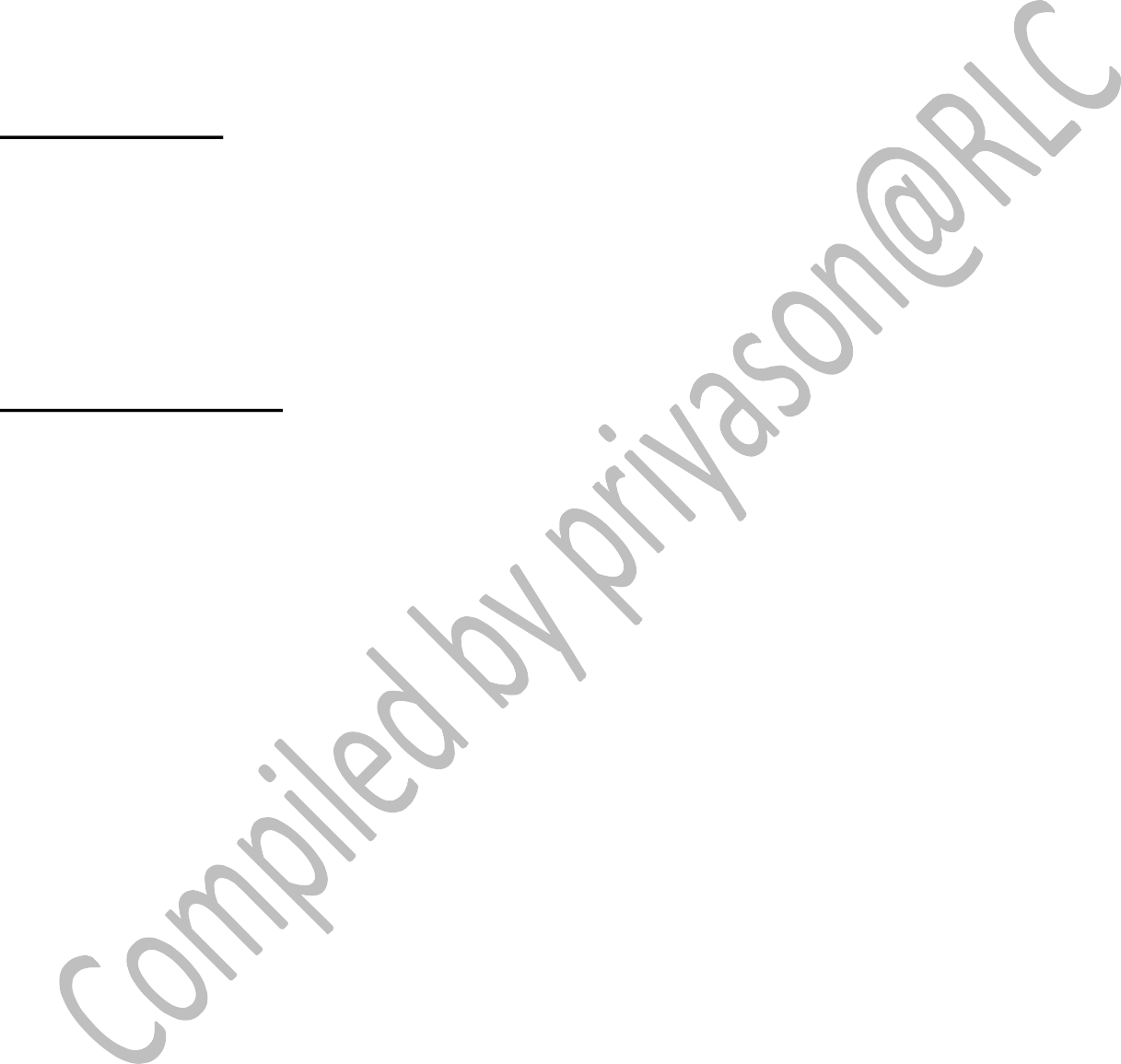 LEADERSHIPThe statesmen who started NAM had a vision, today NAM has none. There is no leadership on global issues, and there are also disagreements among the members. As a result, the organization has no direction as to the path it should take.LACK OF ISSUESNor does NAM have real issues. It could have provided some leadership on things like nuclear non-proliferation, child labour, poverty and terrorism, besides other social and economic issues. NAM desperately needs new issues and themes to focus so that it can play a meaningful role in world politics in the future. Otherwise, it will be another meaningless meeting.Even items on which there is a consensus, such as the drug trade, international terrorism and non-proliferation, NAM has not been able to achieve anything. This erodes the credibility of the movement as an instrument to further the political and economic interests of its members. Unless NAM redefines its terms of reference and chalks out a strategy to counter US influence on the world, it will remain marginalized and irrelevant.It should have charted out its plans in the post-cold war period, but has failed to do so. After going over the history of non-alignment, Jagat S.Mehta, India’s foreign secretary suggested, “That after the non-aligned nations come to command a safe majority in the United Nations”. The non-aligned movement had become redundant. He further said,“We should remind ourselves and the world that the non-aligned started with the independent rights of nations to functionally determine internationalcooperation and that is where the world has now arrived…. Why not the mission declares accomplished and discontinues the ritual continuation of NAMG.Parthasarathy says about NAM, “While being non-aligned movement gives its countries the flexibility to choose partners and partnerships, the non-aligned movement is not a forum of any consequence, relevance in today’s world”. Great Historian Ram Chandra Guha has described Jawaharlal Nehru’s policy of Non- alignment as an attempt to place India “beyond and above the rivalries of Great powers”.Some scholars believe that NAM remains to be redundant or impotent, as it could not solve the basic conflicts among its member states. “The non-aligned movement is not in a position to act even as a forum for displaying solidarity.” New Delhi- India on Friday (29June, 2007), the then U.S Secretary of State Condoleezza Rice in a statement questioned the relevance of Non-aligned movement. NAM in the post- cold war, and reiterated its “firm and abiding commitment” to those ideals.In a speech made at the 32nd anniversary celebrations of the United States India Business Council in Washington Thursday (28 June, 2009), Rice called upon India to abandon NAM, as it has lost its relevance.Rice had earlier exhorted India to move past old ways of thinking as NAM has lost its relevance and meaning. “I know that there are some who still talk about non- alignment in foreign policy but may be that made sense during the cold war when the world really was divided into rival camps”. She further added “it has lost its meaning. One is aligned not with the interests and power of one Bloc or another but with the values of a common humanity. Instead India should join  fellow democracies in prompting common values of freedom and justice”. (“The Earth Times” New York, 29june2007) Prof. Hans Koechler, a leading expert on NAM says, “NAM is not relevant today, it was relevant only during cold war era Bi-polar world. Now there is only one dominant global power or player (U.S) and in this unipolar world, NAM has lost its relevance. NAM has emerged more of a moral influence” adds Koechler. “It is not about the specific measures. It is about the principles of Sovereignty,Independence,and non-interference, peaceful settlement of disputes and North-South Relations and economic relations between member states. Koechlerfurther adds that, “I am not optimistic that the NAM countries can make use of its structure, because of many of its member states are now heavily dependent on the United States, so they are not really, “non-aligned”, according to their own philosophy”.There are no strict rules, whether NAM countries had to defend each other’s actions. The NAM has no charter. It has no statue unlike other international organizations. It is without a secretariat, Koechler said”. (International Media Coverage Deutshce Welle, Bonn Germany-13 july2009) On the surface it does seem logical that with the disappearance of bloc divisions and rivalry between the two nuclear super powers, there was no longer any reason for countries wishing to stay away from these divisions to remain together hence the relevance of NAM.It may seem paradoxical that the first serious dilemmas concerning the future of the NAM were voices, both within and outside it, as détente evolved between United States and USSR. It was said in various quarters that the NAM has become superfluous. Now, it is alleged that during its decades of existence NAM has proved to be ineffective.However, at the same time NAM maintained its regular schedule of periodic summit meetings, while increasing its number of member countries. The steadily growing memberships of NAM eliminate all doubts as to the relevance of the NAM. On the other hand, the phenomenal expansion that has occurred in the membership of the NAM gives rise to a situation of internal contradiction together with an apparent and potential tensions and reservations among its member states, leads to stalemate in  the capacity of the Non-aligned to play a positive role in world affairs.The NAM is turning into a club where one can discuss and debate international issues rather than resolve or influence them. One should note that the existing contradictions within the NAM itself- which could exacerbate discrepancy between theory and practice, between declared goalsand behavior in practice-weaken the capacity of NAM to carry out more successfully its historical mission. This is obviously because NAM’s position on many issues remains fairy generic. There is nothing quite specific in summit declarations that suggest that the movement is truly coming to grips with the issues arising out of a unipolar strategy aimed atmaintaining the hegemony of the North over the South. Most important, looking at the world economy and international economic relations, the NMA’s progress in two central and consistent goals, development and eradication of poverty, continue to flounder.This means that the NAM is far from its cherished goal of being constructive and effective force in the international politics in the new millennium. The fact is that the collapse of the bi-polar system and emergence of unipolarity in political, economic and military terms is leading to further inequality and injustice and, hence, the role of NAM becomes much more important as a counterforce to unilateral military and economic coercion.NAM STILL RELEVANT AND VALIDOn the other hand many non-aligned countries claim that all the changes enumerated above are mainly the result of their long struggle and so they take credit of it. All these changes indicate the vindication of their stand and principles. Even in the changed context it has assumed a novel role.If its political relevance has become absolute, its economic significance has increased manifold. The 22-page Declaration issued after the meeting of the NAM Foreign Ministers, held at Accra in September 1991, entitled, “ A World in transition from Diminishing Confrontation Towards Increasing Cooperation” emphasized the NAM’s new focus must be on eradicating poverty, hunger, malnutrition and illiteracy and called on the international community to help.NAM supported the present efforts at strengthing the UN so as to render it, “more democratic, effective and efficient”. There was a consensus among the Foreign Ministers for a bridging agreement between NAM and the Group of 77 and proposed that a study should be made immediately of the modalities for reaching agreement between the two bodies for the introduction of a new system of periodic meetings of the joint coordination committee.The NAM has not out lived its utility in a post- cold war world, in fact the indications are that the movement is becoming more popular and its importance is being widely recognized. If that had not been so, why should more countries seekthe NAM membership? Mongolia was granted admission. Germany requested to be allowed to attend the sessions a quest along with the Netherlands.To change its name to Third World Movement will alienate a large section who has long cherished NAM’s ideology. In the growing multi-centric world order with the decline of prominent status of the Super powers, limiting NAM to a third world movement would prevent it from getting a fair hearing from some of the emerging centers of power. Finally to confine it in terms of geographical boundaries will act as reversal of its international role to that of a regional movement.Though the bi-polar world was dead, that does not mean that Washington should become the political Mecca of those who had avoided being identified with either of the two blocs. It is evident that the impression conveyed by the slogan, “NAM is dead” is nothing short of a canard being deliberately spread by some Western Commentators.The current unipolar world is an increasingly featureless international political landscape, regrettably Euro- Centre in nature. A replacement of the unipolar world by the multipolar world, NAM is perhaps even more relevant now to international relations and development that at any time in the history.The massive attack by the NATO forces on Yugoslavia in the amenof resolving Kosovo problem in 1999 have wider ramification on the world polity. The show of brute forces by the USA and its European allies on another sovereign country further confirms the boldness with which the thesis of pax Americana is being pushed through this increasingly unipolar world. Earlier Iraq has been the “rogue” country which suffered similar kind of combined US-Britain bombings for allegedly violating UN resolutions.After the US military action in Iraq and Kosovo, any free country anywhere in the world which chooses to defy the US line, will ultimately have to face either sanctions or an armed subjugation. Moreover, The US preparations for developing a more deadly anti-missile system along with its unchallenged hegemony is bound to prompt others like Russia, China, India, Pakistan, North Korea to resort to their ownbuilt up. All these developments of a unipolar world are bound to make the non- aligned movement once again relevant.Non-alignment is fundamentally a political concept; Nehru, Tito, Sukarno and Nasser did not envisage full economic cooperation as part of NAM. But now the movement is shifting its emphasis from the political to the economic arena. The Accra meet, besides referring to political problems worldwide, also made references to the question of external debt as an obstacle to development of many countries.Obviously, if NAM is to give priority to economic problems, it is perhaps because it has little role to play in the political arena. In the modern times, the NAM is struggling hard to prove its worth by striving to work for the following contemporary issues:Setting up a New International Order through UNRestructuring and Democratization of the UN.Strengthening of the UNCTAD and UNIDO.Coordinating with the G-77 and stressing South-South Cooperation.Cooperating in areas of food cooperation, population, trade and investment.Ensuring equitable international flow of trade and transfer of technology.Working for non-proliferation and nuclear weapon free world.Combating terrorism, extremism and racism.Fighting poverty, drug trafficking and environmental degradation.Opposing interventionism and imposition of economic conditions on developing countries.It seems pointless for a person to question today the continuing relevance of this policy which has become integral to the functioning of sovereign nation states. The jaded question of the time is non-alignment with whom? The answer is non- alignment with the hegemony of great powers.It may be difficult to practice in a unipolar world but the policy as such does not cease to be pertinent. The policy remains relevant despite periodical vagaries in the sovereign states system for more than three centuries. The traditional foreign policychoices to small/ weak states (isolationism, neutrality) are no longer available in view of the increasing interdependence of states.And the traditional foreign policy choices of the great powers (imperialism, nationalistic, universalism) will be resisted today by an overwhelming majority of the states. All that is likely to happen is that the 350 year old struggle of small/ weak nation states against the hegemony of the great powers will enter a new phase in which an overwhelming majority of small/ weak states would challenge the lone super power dominating the community of states.The External Affairs Minister, Pranab Mukherjee, rightly remarked that NAM has contemporary relevance. NAM is still relevant even after the end of the cold war. India is founding member of the NAM. And since its birth NAM has been playing a very active role in fostering cooperation among nations particularly among developing countries.The relevance of NAM lies in promoting North-South Dialogue, South-South cooperation and new international economic order. NAM members have a voice in almost all the international matters and NAM countries, which are mostly developing countries, have been playing a very active role in international bodies like United Nations.Increased membership of the NAM over the years also signifies the increasing relevance of NAM even today. Still the factors are prevalent are which were responsible for the emergence of NAM like corruption, transnational organized crime, hegemony of US, apartheid etc. So it is wrong to say NAM has become irrelevant today. US Secretary of the state Condoleezza Rice statement at the Indi- US business meet advising India to dump NAM is politically motivated. Government of India should be committed on its foreign policy of NAM, which has not only contributed in past in the struggle against colonialism and apartheid but has also done so today in prompting equitable world order and South-South  Cooperation.The cold war has ended but, as N.Krishan reminds us, “peace in the world is still threatened by forces of extremis, discord, aggressive nationalism and terrorism and large stocks of weapons of mass destruction”.He further tells us that the “dynamics of globalization have produced a whole set of new problems which the Non-Alignment Movement must take not of.” (Frontline, Vol 18, Issue24 Dated Nov.24-Dec.04, 2001) Cuba’s Deputy Foreign Minister Abelardo Moreno, who was in New Delhi in the last week of January after participating in a high- level ministerial meeting to prepare for the NAM summit, told Frontline that the Kuala Lumpur meeting “is going to be one of the most important NAM summit in the history of the organization.The summit will devote itself to the revitalization of the movement. He added that there was need for new impetus in order to play a meaningful role, which we think it should play in international affairs”. To accelerate the process of revitalization, NAM should devote, “more time and effort to promote cooperation among member countries both in the economic and political fields”.Moreno is of the opinion that there is “renewed interest” among developing countries in NAM. “We should not have any misconceptions. The fact that we are living in a unipolar world and the increasing unilateralism being shown by certain countries in world affairs should make NAM countries more united.There have been attempts by a group of countriesto portray NAM as irrelevant and outdated. NAM is noweven more relevant than it was a couple of decades ago,” Moreno said. (Frontline Vol20, Issue4, Feb 15-28, 2003) “Today, we can confidently assert that the NAM is more necessary than ever and its member countries are committed to its preservation, revitalization and strengthening as an essential forum to discuss our most pressing problems and continue fighting in order for our just demands to be headed in the unjust unequal world in which we are currently living, “Felipe Perez Roque, Cuba’s Foreign Minister told the conference opening session September 11, 2006. (Frontline, Sep.2006)While going to Haryana to attend the 14th NAM summit in September 2006,Indian prime minister Manmohan Singh had underscored the relevance of NAM in the post- cold war world saying it was ,“state of mind “ and urged the grouping to play a reconciling role in a “highly uncertain, insecure world” New Delhi growing strategy partnership with the US, which includes a landmark civil nuclear deal and comprehensive defenseco-operation, he evoked sharp criticism from the leftistpartners of India’s ruling alliance who accused the government of succumbing to US “imperialist design”.(“The Earth times” 29 June 2007) As the world is engulfed by the economic crisis, developing countries, with strengthening consolidation and co-operation, can finally steal some limelight as they become one of the in-dispensable forces in the multipolar world. UN Secretary general Bon Ki-Moon said that 15th summit (2009) “it is abundantly clear that no country –regardless of the size or resources- can solve problems alone.That raises the stakes and the space for the Non-alignment movement to shape a better world”. To prove this, the group is endeavoring to exert influence on resolving major international mechanism to improve Egyptian-Iranian’s interference in the Arab affairs. During a rare meeting on the sidelines of the summit, Prime Ministers of rival India and Pakistan vowed to co-operate in the fight against terror in the wake of the devastating Mumbai attacks.In the final document adopted at the summit, NAM countries made clear their un- animus position on some hot-spot issues, including appealing for ending economic embargo against Cuba, stopping Israel settlement activities on Palestinian territories and immediate restoration of the ousted Honduran President “The Non-aligned movement is considered the biggest representative of the developing world, so it can and should impose pressure on the international society,” said Dr Gamal Abdel Gawad, director of International Relations Department of Al Ahram Centre for strategic and political studies. (Times of India, 17July, 2009)NAM more relevant that everManmohan Singh Prime Minister Manmohan Singh said on July 15, 2009, the relevance of the Non-aligned movement has “Never been greater than today” and called for greater solidarity among members in tackling challenges, including the financial crisis, energy security, climate change and the UN reforms”. History has shown that non-alignment is an idea that evolved but does not fade. We must take it forward, harnessing it to meet the challenges of today,” Manmohan Singh said on the opening day of the 15th NAM summit that is attended by 118 leaders fromdeveloping countries Invoking the words of India’s first Prime Minister Jawaharlal Nehru at the first NAM conference in 1961, Manmohan Singh said: “The Power of nation assembled here is not military power or economic power, nevertheless it is power”.Underlining the importance of NAM in addressing contemporary global problems, Manmohan Singh said the 15th summit was being held amid the world’s worst economic crisis in living memory. “The NAM has a great stake  in ensuring that steps planned to revive the global economy take into account the concern of developing countries,” he said.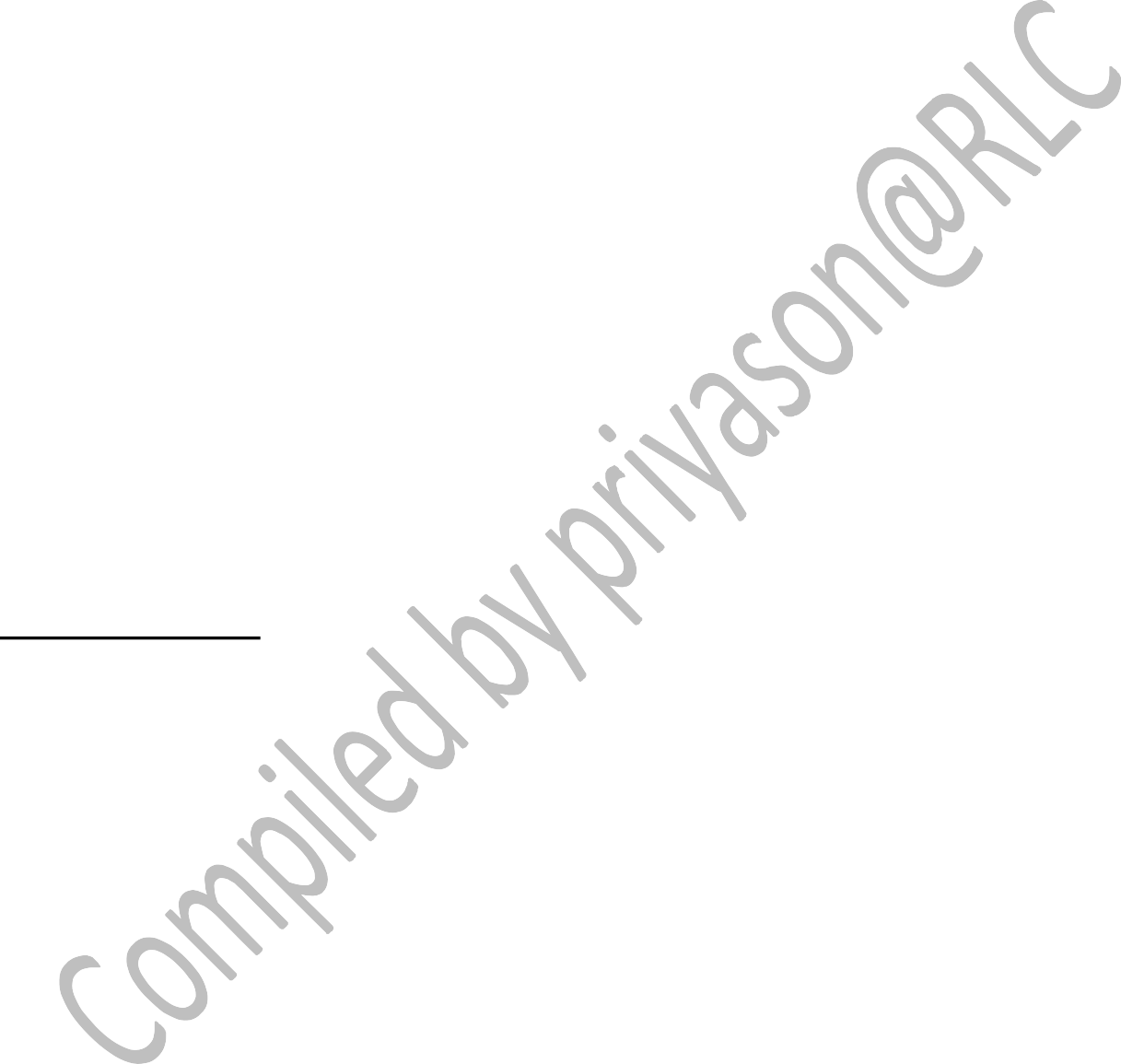 “These include the challenges of food security, the environment and the reform of institutions of global governance,” he said. Recently, in 16th summit of NAM held at Tehran (Iran) in August, 2012, in which NAM’s membership raised upto 120:PM Dr Manmohan Singh said, “Our shared objectives of working together to preserve our strategic space, ensure social and economic development and strive for more just and equitable world order, remain as true and relevant today as they were in the past.” (The new Indian Express, 6th September, 2012)LET US SUM UPNon-alignment emerged in the context of two global developments: the national liberation struggles of colonies and the Cold War between the U.S. and the U.S.S.R. leading to two military blocs and alliances. Despite political independence, the new states	were	economically	underdeveloped	and	vulnerable	to	new	imperialist pressures. The term non-alignment denotes the perspective of states that wanted to remain outside this system of alliances in order to follow an independent course of action in external policy and relations.The imperatives for non-alignment sprang from economic, political, strategic and indigenous sources. These states came together on a common platform and formed the Non-aligned Movement. It provided an important forum for the discussion of common problems facing the developing countries of the South and for arriving at Concerted Action to achieve common aims.It upholds principles which seek to promote political and economic justice in the international system. Its achievement were significant. There is debate about the relevance of non-alignment in a world without Cold War or bipolarism. But while the context of Cold War may have changed, the world remains divided into the rich and the poor nations.The developing countries which constitute three-fourth of the world's population remain only on the periphery of the international system. The policy of non-aligned will remain valid until the system operates on the basis of genuine equality and reciprocity. There is an urgent need to reactivate the Non-aligned Movement in order to work concertedly for a more egalitarian world order.North South DialogueThe Third World regards the securing of a Nieo a vital necessity for contemporary international relations, it feels that this is the only nor alternative  for halting the fast deterioration of their economies in the present state of international economic order.They strongly oppose the continuance of the economic squeeze that is currently being practised by the developed countries over the developing countries. They advocate the view that in this age of global interdependence any further squeeze and deterioration of their resources, markets, and economics is bound to be very harmful, counter-productive and even destructive of the economies of even the developed countries.Nieo alone can end this era of neo-colonialism. It alone can end the prevailing anarchy of the existing economic order. On the basis of such logic, the Third World or the South strongly supports Nieo and advocates that the developed countries should come forward to negotiate the issue.An immediate and serious North-south dialogue is the need of the hour. It is argued that neither the UN nor the existing international economic institutions can play any meaningful and fruitful role in restructuring the existing economic order as these stand dominated and controlled by the developed countries.The developed countries on the other hand are not willing to accept the abandonment of their existing strong and dominant economic position and their key role in the international economic relation the feel that Nico would be harmful there to interests and objectives. The existing system is helping them to maintain an economic and political control over the economics and policy of the underdeveloped countries. They do not want to part with their dominant position in the UN and other international economic institutions like World Bank, IMF etc.They advocate that the existing economic institutions are capable of all actions in internal relations and these can be amended and used for, accommodating none of the demands of the Third world countries. They are therefore, neither serious nor keen to participate in a North South dialogue over the issue. They want to retain their neo-colonial control over the policy and economics of the third world countries and hence are not prepared to go in for Nieo.This difference in approach of the two developed world’s on the one hand and the third world on the other has made the issue of Neio controversial issue. The developed countries are not willing to go in for it, whereas the underdeveloped countries are committed to secure it. The latter are strongly critical of such attempts of the former which are aimed at perpetuation and using the existing system for maintaining their controls over international economy and trade.Faced with the continued opposition of developed countries to the demand for the creation of opposition of Nieo through North-South dialogue and cooperation, the Third World countries, have come up with concept of south-south cooperation and increased emphasis upon regional cooperation for development (RCD) among the developing countries.Several better countries developed- developing countries like India and Brazil have decided to strengthen internal economic systems by finding domestic solutions of their economic problems. They have stepped up the drive towards attainment of economic and self reliance this together with increased South-South cooperation and meaningful RCD appear to constitute the best approach.However all the developing countries which include poorest of the poor, cannot participate effectively in operationalising this approach. Their poverty, backwardness and near total dependence upon imports render them incapable of utilising fully this approach. They need developmental aid foreign aid without string capital resource transfer and teleological know how transfer for getting out there poverty and backwardness. This can be supplied by only developed countries.Hence the ultimate and effective remedy can be New International Economic Order. Even South South cooperation and RCD among the better developed- developing counties can be moderately successful in actual practice. The heavy constraints and big weakness of their economic systems are bound to remain big hindrances in the path. The concerted opposition and protectionist policies of the developed countries are further destined to make their path towards development difficult and problematic. As such Neio alone constitute to be best solution for ending existing discriminatory, partial and unjust international economic order.South-South Meet at New DelhiWith a view to secure increased economic and trade cooperation among the developing countries, as well as for securing coordination in their policies over the issue of the approach to be pursued within the Group of 77. India took the initiative to hold meeting of the developing countries in New Delhi. The meeting took place on February 22-24, 1982 and was attended by the representatives of 44 developing countries, Mrs. Indira Gandhi in her opening speech expressed concern over what she described as ‘visible deterioration in the global economy since the Cancum Summit’, and she was especially critical of ‘protectionism in industrialised countries’ which she said had ‘victimised the developing world’. Developing countries should close their ranks to withstand pressure from affluent nations. 102The South–South cooperation conference agreed to concentrate upon the following points for further consideration:the formulation of programmes for agricultural self-reliance and food- self-sufficiency;the creation of a multilateral financing facility for joint ventures and technical cooperation among the developing countries.The conference concluded with unanimous acceptance of the importance of cooperation for collective self-reliance, and with a renewed call for efforts to reach an agreement on the launching of the North-South global economic negotiations.Global System of Trade Preference (GSTP)The idea of Global System of Trade Preference (GSTP) was mooted first in 1982 and took shape the two UNCATAD meetings in 1984 which did the spadework. This idea was mooted for securing increased trade cooperation and relations among the developing countries. Its objectives are followingexpansion and diversification of trade among the developing countries;development of industrial and other forms of economic cooperation among the developing countries with a view to accelerate their industrialisation and general economic growth; andthe system should also ensure trade advantage for the relatively less advanced countries.The major guidelines for establishing this preferential trade system include:Global System of Trade Preferences (GSTP) is exclusively reserved for member countries of the ‘G-77’;it is to be negotiated step by step. And the preferences are to be introduced gradually;it will be based on the principle of mutuality of advantages, recognising the needs of the least developed countries by preferential measures on a non-reciprocal basis;all types of commodities should be included in the negotiations;tariff and non-tariff barriers as well as other trade measures may form part of the preferential system andit will supplement and not replace present and future sub-regional and intra-regional arrangements between LDCs.103The two days ministerial level meeting of the developing countries was held on 25-26 July 1985 to consider GSTP as means for promoting South-South cooperation. The then Union Commerce Minister of India, Mr. V.P. Singh presided over the meeting which was inaugurated by the Prime Minister Rajiv Gandhi. In his speech, the minister called upon the developing countries to work for collective self-reliance through boosting their trade. More than 70 countries which deliberated for two days on way of making South-South cooperation meaningful and mature agreed that the negotiating committee (for GSTP) should consider across the border tariff reduction of upto ten per cent in addition also identified sectors for particular social- economic importance for the developing countries such as processed tropical products, non-textile handicrafts, textiles and agricultural products for comprehensive and integrated treatment relating to tariff and non-tariff measures. Another important decision of meeting was to take up periodic reviews at political levels for monitoring and evaluation of the progress relating to GSTP, and that the next such meeting held in Brazil.It made a breakthrough by approving to have a workable counterpart to the rich countries concept of the Global Scheme of Preferences. According to the time-table chalked out at the meeting, agreement incorporating ground rules were to be completed by October 31, 1985. The techniques and modalities were to be worked out by February 28, 1986. The first round of talks (negotiations) was to begin not later than Mat 1, 1986. This time-bound schedule was made to secure was made to secure definite progress towards GSTP among the developing countries. In actual practice, however, no result were achieved. Talks were held but no agreement was made. The GSTP became effective in 1989.Non-Aligned Foreign Ministers’ Conference on South-South CooperationThe First Conference of Non-Aligned Foreign Ministers on South-South Cooperation was held on June 12–13, 1987 at Pyongyang (North Korea). It gave a call to give new impetus to cooperation among the Non-Aligned and other developing countries and adopt a new approach to make such cooperation among the Non-Aligned and other developing countries andadopt a new approach to make such cooperation more dynamic. The ministers while adopting the Pyongyang declaration, listed a number of measures to develop and strengthen economic independence of those countries which would build collective self-reliance and increase their bargaining power in negotiations with the North.Reaffirming the unwavering commitment of all Non-Aligned countries to economic cooperation among themselves the declaration noted the current world economic crisis and the economic policy of some rich countries had a negative impact on the economies of countries of the south:“Referring to the indebtedness of developing countries, the declaration called for a political dialogue between the developed and the developing Countries to resolve the problem of unpaid debts.”104Reiterating its demand for an international conference on money and finance for development at the earliest, the declaration expressed concern at the continuous decline in commodity price and regretted that certain developed countries did not show the required political will to remove trade imbalance at the last Uruguay meeting.An action plan, incorporated in the declaration, called for measures for economic cooperation at the national, regional and international levels to promote South-South cooperation.The plan said, ‘competent professional consultancy organisations available in developing countries must be tapped in a between way to implement various action-oriented programmes’,It called for oayments and clearing house arrangements to support expansion of trade among developing countries under the global system of trade preferences.Commenting upon the Pyongyany declaration, The Tribune, a prestigious daily from Chandigarh ion one of its editorials has rightly observed:“The declaration has rightly stressed the interrelationship between peace, disarmament and development because much of the Third World debt burden has been caused by avoidable purchase of weaponry from the developed countries. The high rate of obsolescence of sophisticated weaponry makes it imperative for them to go on allocating higher amounts for weapons purchases just to maintain ,what could be called the balance of terror in the world. A global disarmament arrangement is, thus, a necessary concomitant of a new international economic order. To the extent the deliberations at Pyongyang helped to expand mutual cooperation among the Third World Countries and encourage South-South trade and economic cooperation to reduce their dependence on the rich countries by building up regime of collective self-reliance, they will be playing a major role in saving the world from the gravest economic disaster it has faced since 1929.” 105G– 77 and South-South CooperationAnother manifestation of South-South cooperation is the Group of 77. The proceedings of UNCTAD–I compelled the developing countries to realize that it was not possible to negotiate with developed countries unless the developing countries formed a pressure group of their own. 106The Group of 77 was set op mainly to highlight the problems of developing countries in their right perspective. The Group of 77 took up negotiations with the North on the behalf of the South and sought to use the strength of Collective action to pressurize and persuade North to change. 107G–15 and South–South CooperationG–15, a group of leading Third World countries was organised after the Ninth Non–Aligned Summit meeting Belgrade. The economic cooperation and South–South cooperation was the potential perspective of G–15. The member countries are: Algeria, Brazil India, Indonesia, Egypt, Jamaica, Argentina, Nigeria, Malaysia, Mexico, Peru, Venezuela, Senegal, Yugoslavia and Zimbabwe.At the G–15 meetings there has been continuous emphasis on South–South Cooperation. The perception in the G–15 is that, while South-South Cooperation has been talked about for years, very little has been achieved and that the group should work towards showing some success in this area. The joint communiqué issued after the G–15 meetings listed several agreements for increasing South-South cooperation and for adopting an agreed stand at the Uruguay round of trade talk under GATT. The communiqué declared:“We affirm our commitment to a balanced and successful conclusion of the Uruguay round of multilateral trade negotiations which takes into account the concerns and needs of the developing countries. We shall closely consult each other and coordinate our efforts towards this end”.108The kuala Lumpur Summit had identified a dozen specific projects for South-South Cooperation. G–15 agreed to start a dozen projects for South- South cooperation. They immediately started three projects include the trade financing facility, Trade and Technology Data Exchange Centre and a Business and Investment Forum for the South. Besides this, G–15 sought North’s cooperation for IMF and World Bank and other financial aids and North-South cooperation. Other South-South projects on the G–15 agenda relate to setting up of financial mechanisms for facilitating South-South trade, food, security, population control, trade and investment cooperation, stimulation of interregional cooperation among regional economic groups, evolving a common view on the external debt problem, and helping developing countries in dealing with multilateral financial institutions.The Malaysian proposal for a South Investment Trade. Technology Data Exchange Centre (SITTDEC) has been approved at G–15 Caracas Summit. The Dakar Summit, 1992 of the G–15 also gave much importance to South– South Cooperation. It declared that greater global independence and prolonged economic recession in the North underlie the need for South to look towards itself to accelerate development and growth. Areas identified for South-South cooperation include the projects on bilateral payments arrangements, on population and family planning, self-propelling growthschemes, technical personnel training, development of non-metallic mineral raw materials, environment mining, river and watershed recovery projects.The communiqué issued at New Delhi Summit emphasized the importance of South-South cooperation as a strategy for collective self-reliance.The Fifth Summit of G–15 was held on November 6–7, 19975 in Buenos Aires (Argentina). In This Summit, the committee on investment, trade and technology (CITT) was set up to promote trans-regional arrangements and broaden the scope in intra G–15 cooperation. It is for the first time that governments and businessmen from G–15 countries have joined hands to provide impetus for cooperation in trade facilitation, promotion and liberalization, investment promotion and technology transfer.The G–15 Summit of Kuala Lumpur also reiterated the G–15’s catalytic role in fostering South-South Cooperation. It suggested the need for collective efforts to ensure that the rule of the game of global trade and commerce remained fair and open.Financial and relevant trade issues emphasised the need for the discussion of these issues at an international conference with universal participation. It asserted that the commonwealth could play a useful role in this regard and set up a commonwealth consultative group for the purpose of promoting a consensus on the issue.South CommissionThe South Commission (established by G–15) was originally proposed by the Malaysian Prime Minister, Mahathir Mohammad, came into being in 1987. The Commission was a product of the disillusionment of the South vis-à-vis the North and its inability to acquire any voice in decision-making at the global level. As the Chairman of the South Commission, Julius Nyerere said at the meeting of the Commission in New Delhi in November 1989:“A state of dependency is incompatible with the reality of self-determination and freedom-both for nations and persons.”109Meeting of South-South CommissionThe second meeting of South-South Commission for betterment of third World countries was held at Kuala Lumpur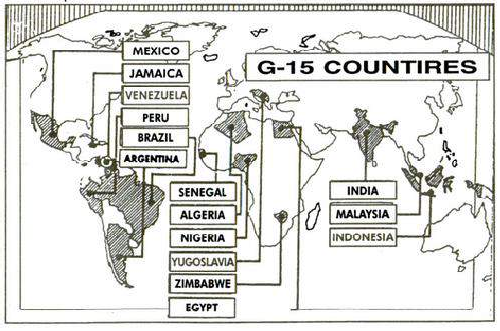 UNIT- IIIUNITED NATIONS, N.P.T AND C.T.B.TUNITED NATIONS- ORGANISATION, WORKINGIntroductionThe name "United Nations", coined by United States President Franklin D. Roosevelt was first used in the Declaration by United Nations of 1  January 1942,  during  the  Second   World   War,   when   representatives   of   26 nations pledged their Governments to continue fighting together against  the  Axis Powers.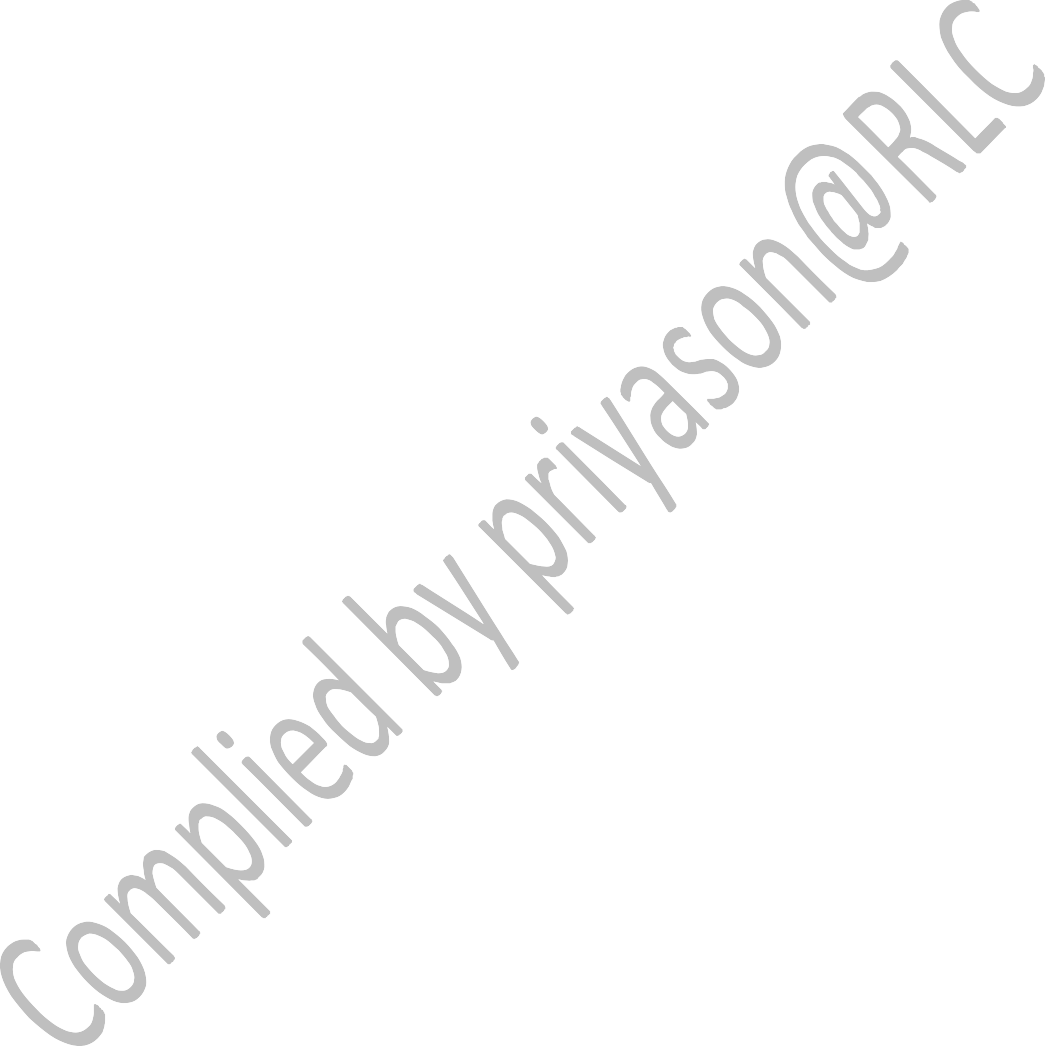 In 1945, representatives of 50 countries met in San Francisco at the United Nations Conference on International Organization to draw  up  the United Nations Charter. Those delegates deliberated on the basis of proposals worked out by the representatives of China, the Soviet Union, the United Kingdom and the United States at Dumbarton Oaks, United States in August-October 1944.The Charter was signed on 26 June 1945 by the representatives of the 50 countries. Poland, which was not represented at the Conference, signed it later and became one of the original 51 Member States.The United Nations officially came  into existence on 24 October 1945, when  the Charter had been ratified by China, France, the Soviet Union, the United Kingdom, and the United States and by a majority of other signatories. United Nations Day is celebrated on 24 October each year.Main Organs:The main organs of the UN are the General Assembly, the Security Council, the Economic and Social Council, the Trusteeship Council, the International Court of Justice, and the UN Secretariat. All were established in 1945 when the UN was founded.General AssemblyThe General Assembly is the main deliberative,  policymaking  and representative organ of the UN. All 193 Member States of the UN are represented in the General Assembly, making it the only UN body withuniversal representation. Each year, in September, the full UN membership meets in the General Assembly Hall in New York for the annual General Assembly session, and general debate, which many heads of state attend and address. Decisions on important questions, such as those on peace and security, admission of new members and budgetary matters, require a two-thirds majority of the General Assembly. Decisions on other questions are by simple majority. The General Assembly, each year, elects a GA President to serve a one-year  term of office.Security CouncilThe Security Council has primary responsibility, under the UN Charter, for the maintenance of international peace and security. It has 15 Members (5  permanent and 10 non-permanent members). Each Member has one vote. Under the Charter, all Member States are obligated to comply with Council decisions. The Security Council takes the lead in determining the existence of a threat to  the peace or act of aggression. It calls upon the parties to a dispute to settle it by peaceful means and recommends methods of adjustment or terms of settlement. In some cases, the Security Council can resort to imposing sanctions or even authorize the use of force to maintain or restore international peace  and  security. The Security Council has a Presidency, which rotates, and changes, every month.Daily programme of work of the Security CouncilSubsidiary organs of the Security CouncilEconomic and Social CouncilThe Economic and Social Council is the principal body for coordination, policy review, policy dialogue and recommendations on economic, social and environmental issues, as well as implementation of internationally agreed development goals. It serves as the central mechanism for activities of the UN system and its specialized agencies in the economic, social and environmental fields, supervising subsidiary and expert bodies. It has 54 Members, elected by the General Assembly for overlapping three-year terms. It is the  United  Nations’  central  platform  for  reflection,   debate,   and   innovative   thinking on sustainable development.Trusteeship CouncilThe Trusteeship  Council was  established  in  1945  by   the   UN   Charter, under Chapter XIII, to provide international supervision for 11 Trust Territories that had been placed under the administration of seven Member States, and ensure that adequate steps were taken to prepare the Territories for self- government and independence. By 1994, all Trust Territories had attained self- government or independence. The Trusteeship Council suspended operation on1 November 1994. By a resolution adopted on 25 May 1994, the Council amended its rules of procedure to drop the obligation to meet annually and agreed to meet as occasion required -- by its decision or the decision of its President, or at the request of a majority of its members or the  General Assembly or the Security Council.International Court of JusticeThe International Court of Justice is the principal judicial organ of the United Nations. Its seat is at the Peace Palace in The Hague (Netherlands). It is the only one of the six principal organs of the United Nations not located in New York (United States of America). The Court’s role is to settle, in accordance with international law, legal disputes submitted to it by States and to give advisory opinions on legal questions referred to it by authorized United Nations organs and specialized agencies.SecretariatThe Secretariat comprises the Secretary-General and tens of thousands of international UN staff members who carry out the day-to-day work of the UN as mandated by the General Assembly and the Organization's other principal organs. The Secretary-General is chief administrative officer of  the Organization, appointed by the General Assembly on the  recommendation of  the Security Council for a five-year, renewable term. UN staff members are recruited internationally and locally, and work in duty stations and on peacekeeping missions all around the world. But serving the cause of peace in a violent world is a dangerous occupation. Since the founding of the United Nations, hundreds of brave men and women have given their lives in its service.Maintain International Peace and SecurityThe United Nations came into being in 1945, following the  devastation of  the Second World War, with one central mission: the maintenance of international peace and security. The UN does this by working to prevent conflict; helping parties in conflict make peace; peacekeeping; and creating the conditions to allow peace to hold and flourish. These activities often overlap and should reinforce one another, to be effective. The UN Security Council has the primary responsibility for international peace and security. The General Assembly and the Secretary-General play  major,  important, and complementary roles, along with other UN offices and bodies.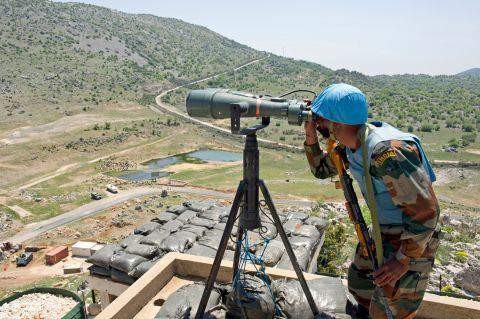 UN Photo/Pasqual GorrizAn Indian UNIFIL peacekeeper watches over the "Blue Line", which demarcates the border between Israel and Lebanon, from the town of Shab'a, Lebanon, in 2012.Security CouncilThe Security Council takes the lead in determining  the existence of a threat to the peace or an act of aggression. It calls upon the parties to a dispute to settle it by peaceful means and recommends methods of adjustment or terms of settlement. Under Chapter VII of the Charter, the Security Council can take enforcement measures to maintain or restore international peace and security. Such measures range from economic sanctions to international military action.The Council also establishes UN Peacekeeping Operations and Special Political Missions.General AssemblyThe General Assembly is the main deliberative,  policymaking  and representative organ of the UN. Through regular meetings, the General Assembly provides a forum for Member States to express their views to the entire membership and find consensus on difficult issues. It makes recommendations in the form of General Assembly Resolutions. Decisions on important questions, such as those on peace and security, admission of new members and budgetary matters, require a two-thirds majority, but other questions are decided by simple majority.How does the UN maintain international peace and security?Preventive Diplomacy and MediationThe most effective way to diminish human suffering and the massive economic costs of conflicts and their aftermath is to prevent conflicts in the  first place.  The United Nations plays an important role in conflict prevention, using diplomacy, good offices and mediation. Among the tools the Organization uses to bring peace are special envoys and political missions in the field.PeacekeepingPeacekeeping has proven to be one of the most effective tools available to the UN to assist host countries navigate the difficult path from conflict to peace. Today's multidimensional peacekeeping operations are called upon not only to maintain peace and security, but also to facilitate political processes, protect civilians, assist in the disarmament, demobilization and reintegration of former combatants; support constitutional processes and the organization of elections, protect and promote human rights and assist in restoring the rule of law and extending legitimate state authority. Peacekeeping operations get their mandates from the UN Security Council; their troops and police are contributed by Members States; and they are managed by the Department of Peacekeeping Operations and supported by the Department of Field Support at the UN Headquarters in New York. There are 16 UN peacekeeping operations currently deployed and there have been a total of 69 deployed since 1948.Peace BuildingUnited Nations peace building activities are aimed at assisting countries emerging from conflict, reducing the risk of relapsing into conflict and at laying the foundation for sustainable peace and development. The UN peace building architecture comprises the Peace building Commission,  the Peace  building Fund and the Peace building Support Office. The Peace building Support Office assists and supports the Peace building Commission with strategic advice and policy guidance, administers the Peace building Fund and serves the Secretary- General in coordinating United Nations agencies in their peace building efforts.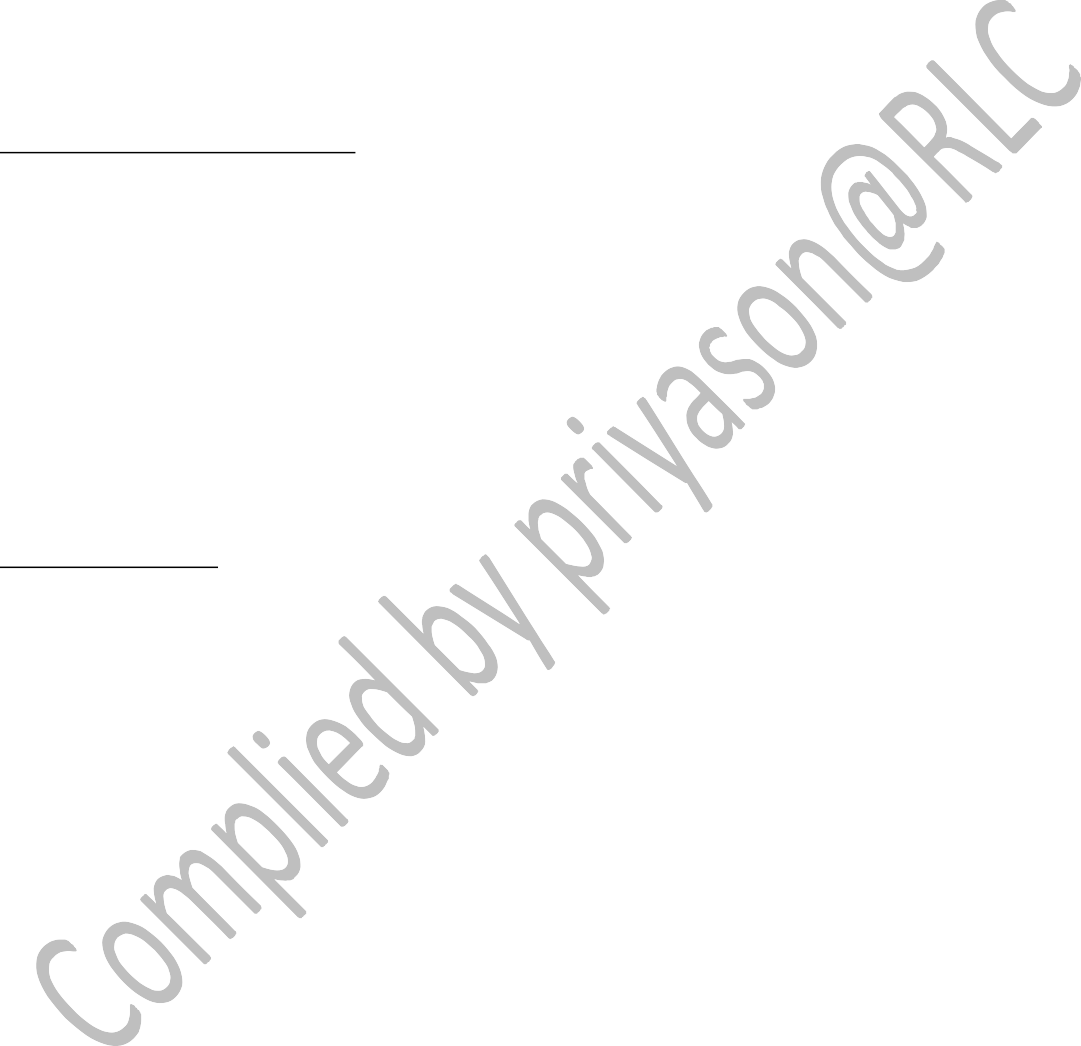 Countering TerrorismThe United Nations is being increasingly called upon to coordinate the global fight against terrorism. Eighteen universal instruments against international terrorism have been elaborated within the framework of the United Nations system relating to specific terrorist activities. In September 2006, UN Member States adopted the United Nations Global Counter-Terrorism Strategy. This was the first time that Member States agreed to a common strategic and operational framework against terrorism.DisarmamentThe General Assembly and other bodies of the United Nations,  supported  by the Office for Disarmament Affairs, work to advance international peace and security through the pursuit of the elimination of nuclear weapons and other weapons of mass destruction and the regulation of conventional arms.What is peacekeeping?United Nations Peacekeeping helps countries torn by conflict create conditions for lasting peace.Peacekeeping has proven to be one of the most effective toolsavailable to  the UN to assist host countries navigate the difficult path from conflict to peace.Peacekeeping has unique strengths, including  legitimacy,  burden sharing, and an ability to deploy and sustain troops and police from around the globe,integrating them with civilian peacekeepers to advance multidimensional mandates.UN Peacekeepers provide security and the political and  peace building support to help countries make the difficult, early transition from conflict to peace.UN Peacekeeping is guided by three basic principles:Consent of the parties;Impartiality;Non-use of force except in self-defence and defence of the mandate.Peacekeeping is flexible and over the past two decades has been deployed in many   configurations.   There   are   currently 16   UN    peacekeeping operations deployed on four continents.Today's multidimensional peacekeeping operations are called upon not only to maintain peace and security, but also to facilitate the political process, protect civilians, assist in the disarmament, demobilization and reintegration of former combatants; support the organization of elections, protect and promote human rights and assist in restoring the rule of law.Success is never guaranteed, because UN Peacekeeping almost by definition goes to the most physically and politically difficult environments. However, we have built up a demonstrable record of success over our 60 years of existence, including winning the Nobel Peace Prize.Peacekeeping has always been highly dynamic and has evolved in the face of new challenges. Recently, Secretary-General Ban Ki-moon established a 17- member High-level Independent Panel on UN Peace Operations to make a comprehensive assessment of the state of UN peace operations today, and the emerging needs of the future.Principles of UN peacekeepingThere are three basic principles that continue to set UN peacekeeping operations apart as a tool for maintaining international peace and security.These three principles are inter-related and mutually reinforcing:Consent of the partiesImpartialityNon-use of force except in self-defence and defence of the mandateConsent of the partiesUN peacekeeping operations are deployed with the consent of the main parties  to the conflict. This requires a commitment by the parties to a political process. Their acceptance of a peacekeeping operation provides the UN with the necessary freedom of action, both political and physical, to carry out its mandated tasks.In the absence of such consent, a peacekeeping operation risks becoming a party to the conflict; and being drawn towards enforcement action, and away from its fundamental role of keeping the peace.The fact that the main parties have given their consent to the deployment of a United Nations peacekeeping operation does not necessarily imply or guarantee that there will also be consent at the local level, particularly if the main parties are internally divided or have weak command and control systems. Universality of consent becomes even less probable in volatile settings, characterized by the presence of armed groups not under the control of any of the parties, or by the presence of other spoilers.ImpartialityImpartiality is crucial to maintaining the consent and cooperation of the main parties, but should not be confused with neutrality or inactivity. United Nations peacekeepers should be impartial in their dealings with the parties to the  conflict, but not neutral in the execution of their mandate.Just as a good referee is impartial, but will penalize infractions, so a peacekeeping operation should not condone actions by the parties that violate  the undertakings of the peace process or the international norms and principles that a United Nations peacekeeping operation upholds.Notwithstanding the need to establish and maintain good relations with the parties, a peacekeeping operation must scrupulously avoid activities that might compromise its image of impartiality. A mission should not shy away from arigorous application of the principle of impartiality for fear of misinterpretation or retaliation.Failure to do so may undermine the peacekeeping operation’s credibility and legitimacy, and may lead to a withdrawal of consent for its presence by one or more of the parties.Non-use of force except in self-defence and defence of the mandateUN peacekeeping operations are not an enforcement tool. However, they may use force at the tactical level, with the authorization of the Security Council, if acting in self-defence and defence of the mandate.In certain volatile situations, the Security Council has given UN peacekeeping operations “robust” mandates authorizing them to “use all necessary means” to deter forceful attempts to disrupt the political process, protect civilians under imminent threat of physical attack, and/or assist the national authorities in maintaining law and order.Although on the ground they may sometimes appear similar, robust peacekeeping should not be confused with peace enforcement, as envisaged under Chapter VII of the United Nations Charter.Robust peacekeeping involves the use of force at the tactical level with  the authorization of the Security Council and consent of the host nation and/or the main parties to the conflict.By contrast, peace enforcement does not require the consent of the main parties and may involve the use of military force at the strategic or international level, which is normally prohibited for Member States under Article 2(4) of the Charter, unless authorized by the Security Council.A UN peacekeeping operation should only use force as a measure of last resort. It should always be calibrated in a precise, proportional and appropriate manner, within the principle of the minimum force necessary to achieve the desired effect, while sustaining consent for the mission and its mandate. The use  of  force by a UN peacekeeping operation always has political implications and can often give rise to unforeseen circumstances.Judgments concerning its use need to be made at the appropriate level within a mission, based on a combination of factors including mission capability; public perceptions; humanitarian impact; force protection; safety and security of personnel; and, most importantly, the effect that such action will have on national and local consent for the mission.United Nations Disarmament CommissionIn 1952, the General Assembly, by its resolution 502 (VI) of January 1952, created  the  United   Nations   Disarmament   Commission   (UNDC)   under   the Security   Council   with   a   general   mandate   on   disarmament   questions. However, it met only occasionally after 1959.In 1978, the first special session of the General Assembly devoted to disarmament established a successor Disarmament Commission (UNDC) as a subsidiary organ of the Assembly, composed of all Member States of  the  United Nations.  It  was  created  as  a  deliberative  body,  with  the   function   of considering and making recommendations on various issues in the field of disarmament    and    of    following    up     on     the     relevant     decisions   and recommendations of the special session. It reports annually to the General Assembly.In the light of its function, the UNDC focuses on a limited number of agenda items at each session. In 1989, to allow for in depth consideration, it decided  that its substantive agenda should be limited to a maximum of four items. From 1993, it has, in practice, dealt with two or three items, each of which has usually been considered for three consecutive years. In 1998, by its decision 52/492, the General Assembly decided that the UNDC’s agenda, as of 2000,  would normally comprise two substantive items per year from the whole range of disarmament issues, including one on nuclear disarmament.The UNDC, which meets for three weeks in the spring, operates in plenary meetings and working groups, the number of working groups depending on the number of substantive items on its agenda. The five geographical groups take turns assuming the chairmanship of the UNDC, while the chairmen of the working groups are selected in accordanceOver the years, the UNDC has formulated consensus principles, guidelines and recommendations (see below) on a number of subjects, which have beenendorsed by the General Assembly. However, in the past decade, it has not been able to agree on a substantial outcome.The UNDC is serviced substantively by the Office for Disarmament Affairs and technically by the Department of General Assembly Affairs and Conference Services.Atomic Energy CommissionThe UN and the nuclear age were born almost simultaneously.  The  horror of  the Second World War, culminating in the nuclear blasts at Hiroshima and Nagasaki, brought home the need to address the nuclear issue. By its first resolution, the General Assembly established the UN Atomic Energy Commission to deal with the problems raised by the discovery  of  atomic energy. And a landmark address by United States President Dwight D. Eisenhower in 1953, “Atoms for Peace”, led to the establishment in 1957 of the International Atomic Energy Agency (IAEA).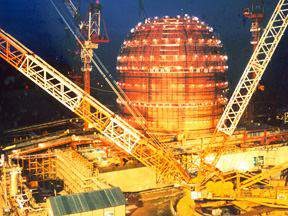 Today, 439 nuclear power reactors produce approximately 16 per cent of the world’s electricity. In nine countries, over 40 per cent of energy production comes from nuclear power. The IAEA, an international organization in the UN family, fosters the safe, secure and peaceful uses of atomic energy and helps ensure the use of nuclear technology for sustainable development.Under the 1968 Treaty on the Non-Proliferation of Nuclear Weapons (NPT), the IAEA conducts on-site inspections to ensure that nuclear materials  are  used only used for peaceful purposes. Prior to the 2003 Iraq war,  its  inspectors played a key role in uncovering and eliminating Iraq’s banned weapons programmes and capabilities. In 2005, the Agency and its Director General, Mohamed ElBaradei were awarded the Nobel Peace Prize “for their efforts toprevent nuclear energy from being used for military purposes and to ensure that nuclear energy for peaceful purposes is used in the safest possible way.”The UN Conference on Disarmament, the sole multilateral negotiating forum on disarmament, produced the Comprehensive Nuclear-Test-Ban Treaty,  which  was adopted in 1996. The Office for Disarmament Affairs promotes nuclear disarmament and non-proliferation. The Committee on the Peaceful Uses of Outer Space produced the 1992 Principles on the use of nuclear power sources in outer space. The UN Scientific Committee on the Effects of Atomic  Radiation reports on the levels and effects of exposure to ionizing radiation, providing the scientific basis for protection and safety standards worldwide.Addressing the danger of nuclear terrorism, the UN has also produced the Convention on the Physical Protection of Nuclear Material (Vienna, 1980), and the International Convention for the Suppression  of  Acts  of  Nuclear  Terrorism (2005).Commission on conventional armamentsThis commission was set up by the Security Council in February 1947, in pursuance of 12 Aug 1948. In this resolution of December 1946.The commission after due deliberations adopted a resolution on 12 Aug 1948.In this resolution the commission recommended:Setting up of a system for the regulation and reduction of armaments which shall include all states having substantial military sources.Creation of an atmosphere of international confidence and security because the measures for reduction and regulation armaments could succeed only after necessary confidence had been created.Establishment of an adequate system of agreements under Act.43 of the charter; establishment of international control of atomic energy and conclusion of peace settlement with Japan and Germany.The reduction of armaments and armed forces to the extent they were indispensable for the maintenance of international peace and security.Provision of adequate safeguards andEffective enforcement action in case of violation.Disarmament CommissionIn October, 1950 and again in November 1951, President  Truman  of USA made a suggestion to the U.N General Assembly to the work of the Atomic Energy Commission and the Conventional Armaments Commission.Consequently on January 11,1952, General Assembly asked for the merger of  the two commissions into a single Commission known as Disarmament Commission. The Commission consisted of 11 members of the Security Council as well as Canada.This Commission worked under the Security Council and laid before it  a  number of proposals like (i) Inventory and verification , (ii) calculation of limits and reductions for all armed forces and all armaments, (iii) determination of armament programme through negotiations among states, (iv) agreement  projects for armament limitations such as nuclear weapons ,conventional weapons , budgetary expenditure for armament , inspections and controls etc: But the efforts of this commission also failed to produce any fruitful results.Atoms for Peace (1953)In December, 1953 President Eisenhower of USA proposed ‘Atoms for peace Plan’. The plan aimed at peaceful uses of atomic energy.Anglo- French Plan (1954)In June, 1954, England and France submitted a fresh plan for disarmament in  the General Assembly which made a plea for disarmament in three phases. During the first phase military expenditure and manpower were to be frozen at a specific level and a control organ established.During the second phase the control organ was to become fully operative and expenditure on conventional weapons and maintenance of military was to be reduce by one half. During this phase the manufacturer of nuclear weapons was also to be prohibited. During third and final phase the military expenditure was  to be further reduced and nuclear weapons  to be eliminated but the plan had to be shelved on account of Soviet opposition.Geneva Summit, (1955)The meeting in Geneva of the leaders of the U.S., France, Britain,  and  the Soviet Union that sought to end the Cold War. Such issues as disarmament, unification of Germany, and increased economic ties were  discussed.  Though no agreements were reached, the conference was considered an important first step toward easing Cold War tension.Eighteen Nations disarmament conferenceThe Conference on Disarmament (CD), established in 1979 as the single multilateral disarmament negotiating forum of the international community, was a result of the first Special Session on Disarmament of the United Nations GeneralAssemblyheldin1978.It succeeded other Geneva-based negotiating for a, which include the Ten- Nation Committee on Disarmament (1960), the Eighteen-Nation Committee on Disarmament (1962-68), and the Conference of the Committee on Disarmament (1969-78). The current Director-General of UNOG is the Secretary-General of the Conference on Disarmament as well as the Personal Representative of the UNSecretary-GeneraltotheCD.The terms of reference of the CD include practically all  multilateral  arms control and disarmament problems. Currently the CD primarily focuses its attention on the following issues: cessation of the nuclear arms race and nuclear disarmament; prevention of nuclear war, including all related matters;  prevention of an arms race in outer space; effective  international arrangements to assure non-nuclear-weapon States against the use or threat of use of nuclear weapons; new types of weapons of mass destruction and new systems of such weapons including radiological weapons; comprehensive programme of disarmament	and	transparency	in	armaments.The CD meets in an annual session, which is divided in three parts of 10, 7 and  7 weeks, respectively. The first week shall begin in the penultimate week of the month of January. The CD is presided by its members on a rotating basis. Each President shall preside for a period of four weeks.In order to ensure a coherent approach among the six Presidents  of the session  to the work of the Conference, as of 2006, an informal coordination mechanismthe P6 - was established that provides for the six presidents of the session to informally meet, usually on a weekly basis. Also on a weekly basis, the  President meets informally with the Regional Group Coordinators and China together	with	the	P6	(Presidential	Consultations).As originally constituted, the CD had 40 members. Subsequently  its  membership was gradually expanded (and reduced) to 65 countries. The CD has invited other UN Member States that have expressed a desire to participate in  the CD's substantive discussions, to take part in its work as non-member States.The CD adopts its own Rules of Procedure and its own agenda, taking into account the recommendations of the General Assembly and the proposals of its Members.It reports to the General Assembly annually, or more frequently, as appropriate. Its budget is included in that of the United Nations. Staff members of  the Geneva Branch of the Department for Disarmament Affairs service  the  meetings   of   the   CD,   which   are   held   at   the    Palais    des    Nations.  The Conference conducts its work by consensus.The CD and its predecessors have negotiated such major multilateral arms limitation and disarmament agreements as the Treaty on the Non-Proliferation  of Nuclear Weapons, the Convention on the Prohibition of Military or  Any Other Hostile Use of Environmental Modification Techniques, the seabed treaties, the Convention on the Prohibition of the Development, Production and Stockpiling of Bacteriological (Biological) and Toxin Weapons and on their Destruction, the Convention on the Prohibition of the Development, Production, Stockpiling and Use of Chemical Weapons and on Their Destruction and Comprehensive Nuclear-Test-Ban Treaty.Limited test ban treaty 1963In the early 1960s, U.S. President John F. Kennedy and Soviet Premier Nikita Khrushchev each expressed deep concern about the strength of their respective nations’ nuclear arms forces. This concern led them to complete the first arms control agreement of the Cold War, the Limited Test Ban Treaty of 1963.President signing the Limited Test Ban Treaty. (John F. Kennedy Library)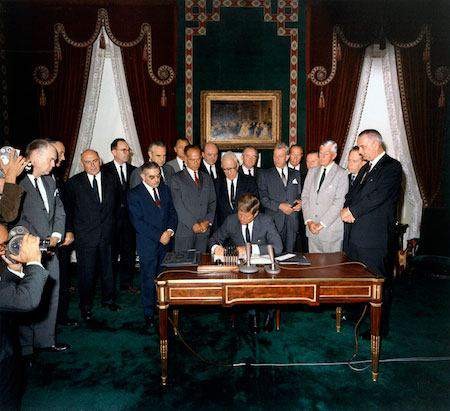 This treaty did not have much practical effect on the development and proliferation of nuclear weapons, but it established an important precedent for future arms control. Both superpowers entered the 1960s determined to build or maintain nuclear superiority. The Soviet Union had led the way in the development of intercontinental ballistic missiles after its launch of the first man-made satellite, Sputnik, in 1957. In just a few years, it had developed an arsenal of long and medium range missiles that had raised alarm in Washington. President Kennedy had even campaigned for office on a claim that President Dwight Eisenhower had allowed the Soviet Union to far out-produce the United States in nuclear technology, creating a “missile gap.” However, soon after he took office, the Kennedy Administration determined that the balance of nuclear power remained in favor of the United States.With both sides working to develop new and better nuclear technology over the course of the late 1950s and early 1960s, each engaged in a series of test explosions. These nuclear tests received worldwide scrutiny, not only for what they meant for the arms race but also for what they meant for human life. As the United States, Soviet Union and United Kingdom tested new nuclear technologies in the earth’s atmosphere, concerns emerged worldwide about the potential effects of radioactive fallout on the people exposed to it. This led  to  the formation of activist groups and public discussion of the issue.The three countries entered into negotiations for a comprehensive test ban treaty in 1958. Having recently completed rounds of tests, at that time all three entered into a voluntary moratorium on all forms of testing, initiated first by the Soviet Union but later adhered to by the United States and Great Britain. In spite  of  this willingness to self-restrict testing, one of the most  difficult  issues preventing the conclusion of a formal treaty was the question of verification.The United States and Great Britain, in particular, pushed for on-site inspections of Soviet facilities as without them, it was impossible to determine whether the Soviets were continuing underground nuclear tests or just experiencing the frequent seismic activity to which its geographic area was prone. However, the Soviets were hesitant to permit such onsite inspections of its nuclear facilities, interpreting U.S. insistence on these inspections as a ruse to facilitate  U.S. efforts to spy on Soviet advancements.After the Soviet military shot down an American U-2 spy plane over Russia in 1960, the prospects for reaching an agreement on the inspections issue all but disappeared. Khrushchev also rejected the idea of having the United Nations conduct inspections after observing what he believed was the organization’s mishandling of the Congo crisis. Instead, in the wake of these incidents both the United States and the Soviet Union resumed testing.In 1961, Kennedy established an Arms Control and Disarmament Agency  within the U.S. Department of State, and the new organization reopened talks with the Soviet Union. That year, however, neither side was ready to make  major concessions. As long as it remained difficult to verify that the other side was not engaging in clandestine testing, there was little incentive to form an agreement.Over the course of the next year, however, the situation changed dramatically  for a number of reasons. Concerns about nuclear proliferation increased interest in the testing ban, as France exploded its first weapon in 1960 and the People’s Republic of China appeared close to successfully building its own atom bomb.However, it was the rapid escalation of the Cuban Missile Crisis in October of 1962 that compelled leaders in both the United States and the Soviet Union to pursue more aggressively an agreement that could help them avoid the devastating destruction that nuclear warfare would bring.Although the crisis provided the impetus for an agreement, its final negotiation was made possible by the decision to step back from the original idea of a comprehensive test ban treaty and work instead on a more limited arrangement. Atmospheric and underground tests proved equally effective for scientific purposes, so there was no reason to insist that access to both types of testing remain available.In past negotiations, the inability to detect underground explosions and agree on provisions for inspections to ensure such explosions were not taking place became a problem that prevented an agreement. Once the Soviet Union and the United States decided that underground testing would not be included in this  first treaty, the two sides very quickly reached terms they could agree upon.The Limited Test Ban Treaty was signed by the United States, the Soviet Union, and Great Britain in 1963, and it banned all nuclear tests in the atmosphere, in space, or underwater. Because it stopped the spread of radioactive nuclear material through atmospheric testing and set the precedent for a new wave of arms control agreements, the Treaty was hailed as a success.The Treaty was the first of several Cold War agreements on nuclear arms, including the Non-Proliferation Treaty that was signed in 1968 and the SALT I agreements of 1972. In 1974, the Threshold Test Ban Treaty returned to the question of nuclear testing by limiting underground testing of bombs with a  yield greater than 150 kilotons.Outer Space Treaty 1966 and 1967The Outer Space Treaty was considered by the Legal Subcommittee in 1966 and agreement was reached in the General Assembly in the same year ( resolution 2222 (XXI)). The Treaty was largely based on the Declaration of Legal Principles Governing the Activities of States in the Exploration and Use  of Outer Space, which had been adopted by the General Assembly in its resolution 1962 (XVIII) in 1963, but added a few new provisions. The Treaty was opened for signature by the three depository Governments (the Russian Federation, the United Kingdom and the United States of America) in January 1967, and it entered into force in October 1967. The Outer Space Treaty provides the basic framework on international space law, including the following principles:the exploration and use of outer space shall be carried out for the benefit and in the interests of all countries and shall be the province of all mankind;outer space shall be free for exploration and use by all States;outer space is not subject to national appropriation by claim of sovereignty, by means of use or occupation, or by any other means;States shall not place nuclear weapons or other weapons of mass destruction in orbit or on celestial bodies or station them in outer space in any other manner;the Moon and other celestial bodies shall be used exclusively for peaceful purposes;astronauts shall be regarded as the envoys of mankind;States shall be responsible for national space  activities  whether carried out by governmental or non-governmental entities;States shall be liable for damage caused by their space objects; andStates shall avoid harmful contamination of space and celestial bodies.The Non-Proliferation TreatyThe Non-Proliferation Treaty (NPT) of 1968 created a framework  for controlling the spread of nuclear materials and expertise. 30 The International Atomic Energy Agency (IAEA), a UN agency based in Vienna, is charged with inspecting the nuclear power industry in member states to prevent  secret  military diversions of nuclear materials. However, number of potential nuclear states (such as Israel) has not signed the NPT, and even states that have signedmay sneak around its provisions by keeping some facilities secret (as Iraq and Iran did). Under the terms of the terms of the Gulf War cease-fire, Iraq’s nuclear program was uncovered and dismantled by the IAEA.In 2006, a deal between the United States and India to share nuclear technology led many states to question the NPT, because those benefits were supposedly reserved for only signatories. Nonetheless the deal received final U.S.  and  Indian approval in 2008.North Korea withdrew from the IAFA in 1993, then bargained with Western leaders to get economic assistance, including safer reactors, in exchange for freezing its nuclear program. North Korea’s leader died months later, but the compromise held up. In 1999, North Korea allowed inspection of a disputed underground complex and agreed to suspend missile tests in exchange for aid and partial lifting of U.S. trade sanctions.Then in 2002, the United States confronted North Korea with evidence of a secret uranium enrichment program, which the North Koreans then admitted to having. North Korea then pulled out of the agreement and out of the IAEA, restarted its nuclear reactor, and apparently turned its existing plutonium into a half-dozen bombs within months, one of which it tested in 2006.North Korea again agreed to give up its program in 2008, yet after another nuclear test in 2009, it began processing nuclear material again. Iran denies, but appears to be, working to develop nuclear weapons. Since 2003, Iran  first  agreed to suspend its uranium enrichment program and allow surprise IAFA inspections, then restarted enrichment, suspended it again, and restarted it again.In 200, U.S. backed efforts by Europe to offer Iran economic incentives to dismantle its program, and by Russia to enrich Iran’s uranium on Russian soil with safeguards, both faltered. In 2006, the UN Security Council condemned Iran’s actions and imposed mild sanctions. Iran insisted on its right to enrich uranium for what it called peaceful purposes. In 2008, Iran’s behavior led to further UN Security Council sanctions, and in 2009, after a secret underground processing facility was discovered, Iran was engaged in talks over the program with Western powers.An number of middle powers and two great powers (Japan and Germany) have the potential to make nuclear weapons but have chosen not to do so. Te reasons for deciding against “going nuclear” include norms against using nuclear weapons, fears of retaliation, and practical constraints including cost. Brazil and Argentina seemed to be headed for a nuclear arms race in the 1980s but then called it off as civilians replaced military governments in both countries. 32In 2004, after years of resistance, Brazil gave IAEA inspectors access to a controversial uranium enrichment plant (not part of a nuclear weapons program, evidently).Strategic Arms Limitations Talks/Treaty (SALT) I and IISALT IDuring the late 1960s, the United States learned that the Soviet Union had embarked upon a massive Intercontinental Ballistic Missile (ICBM) buildup designed to reach parity with the United States. In January 1967, PresidentLyndon Johnson announced that the Soviet Union had begun to construct a limited Anti-Ballistic Missile (ABM) defense system around Moscow. The development of an ABM system could allow one side to launch a first strike and then prevent the other from retaliating by shooting down incoming missiles.Johnson therefore called for strategic arms limitations talks (SALT), and  in 1967, he and Soviet Premier Alexei Kosygin met at Glassboro State College in New Jersey. Johnson said they must gain “control of the ABM race,” and Secretary of Defense Robert McNamara argued that the more  each reacted  to the other’s escalation, the more they had chosen “an insane road to follow.” While abolition of nuclear weapons would be impossible, limiting the development of both offensive and defensive strategic systems would stabilize U.S.-Soviet relations.Nixon and Brezhnev during the latter’s visit to the U.S. in 1973. (Nixon Presidential Library)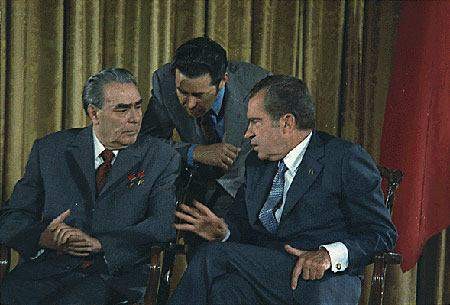 Johnson’s successor, Richard Nixon, also believed in SALT, and on November 17, 1969, the formal SALT talks began in Helsinki, Finland. Over the next two and a half years, the two sides haggled over whether or not each nation should complete their plans for ABMs; verification of a treaty; and U.S.  concern that the Soviets continued to build more Submarine-Launched Ballistic Missiles (SLBMs). Nixon and Soviet General Secretary Leonid Brezhnev signed the ABM Treaty and interim SALT agreement on May 26, 1972, in Moscow.For the first time during the Cold War, the United States and Soviet Union had agreed to limit the number of nuclear missiles in their arsenals. SALT I is considered the crowning achievement of the Nixon-Kissinger strategy of  détente. The ABM Treaty limited strategic missile defenses to 200 interceptors each and allowed each side to construct two missile defense sites, one to protect the national capital, the other to protect one ICBM field. (For financial and strategic reasons, the United States stopped construction of each by the end of the decade.)SALT IINegotiations for a second round of SALT began in late 1972. Since SALT I did not prevent each side from enlarging their forces through the deployment of Multiple Independently Targeted Re-Entry Vehicles (MIRVs) onto their ICBMs and SLBMs, SALT II initially focused on limiting, and  then  ultimately reducing, the number of MIRVs. Negotiations also sought to prevent both sidesfrom making qualitative breakthroughs that would again destabilize the strategic relationship. The negotiations spanned the Nixon, Gerald Ford, and Jimmy Carter administrations.At the November 1974 Vladivostok Summit, Ford and Brezhnev agreed on the basic framework of a SALT II agreement. This included a 2,400 limit on strategic nuclear delivery vehicles (ICBMs, SLBMs, and heavy bombers) for each side; a 1,320 limit on MIRV systems; a ban on new land-based ICBM launchers; and limits on deployment of new types of strategic offensive arms.Even after the Vladivostok agreements, the two nations could not resolve the  two other outstanding issues from SALT I: the number of strategic bombers and the total number of warheads in each nation’s arsenal. The first was complicated by the Soviet Backfire bomber, which U.S. negotiators believed could reach the United States but which the Soviets refused to include in  the  SALT negotiations. Meanwhile, the Soviets attempted unsuccessfully to  limit American deployment of Air-Launched Cruise Missiles (ALCMs).Verification also divided the two nations, but eventually they agreed on using National Technical Means (NTM), including the collection of electronic signals known as telemetry and the use of photo-reconnaissance satellites. On June 17, 1979, Carter and Brezhnev signed the SALT II Treaty in Vienna. SALT II limited the total of both nations’ nuclear forces to 2,250 delivery vehicles and placed a variety of other restrictions on deployed strategic nuclear forces, including MIRVs.However, a broad coalition of Republicans and conservative Democrats grew increasingly skeptical of the Soviet Union’s crackdown on internal dissent, its increasingly interventionist foreign policies, and the verification process delineated in the Treaty. On December 17, 1979, 19 Senators wrote Carter that “Ratification of a SALT II Treaty will not reverse trends in the military balance adverse to the United States.”On December 25, the Soviets invaded Afghanistan, and on January 3, 1980, Carter asked the Senate not to consider SALT II for its advice and consent, and  it was never ratified. Both Washington and Moscow subsequently pledged to adhere to the agreement’s terms despite its failure to enter into force. Carter’s successor Ronald Reagan, a vehement critic of SALT II during the 1980 presidential campaign, agreed to abide by SALT II until its expiration on December 31, 1985, while he pursued the Strategic Arms Reduction Treaty(START) and argued that research into the Strategic Defense Initiative (SDI) adhered to the 1972 ABM Treaty.Sea-Bed Treaty (1971)Opened for Signature: 11 February 1971; Entered into Force: 18 May 1972.; Number of Parties: 95 States.; Number of Signatories: 21 States.Depositories: Russia (originally the Soviet Union), United Kingdom, and United States.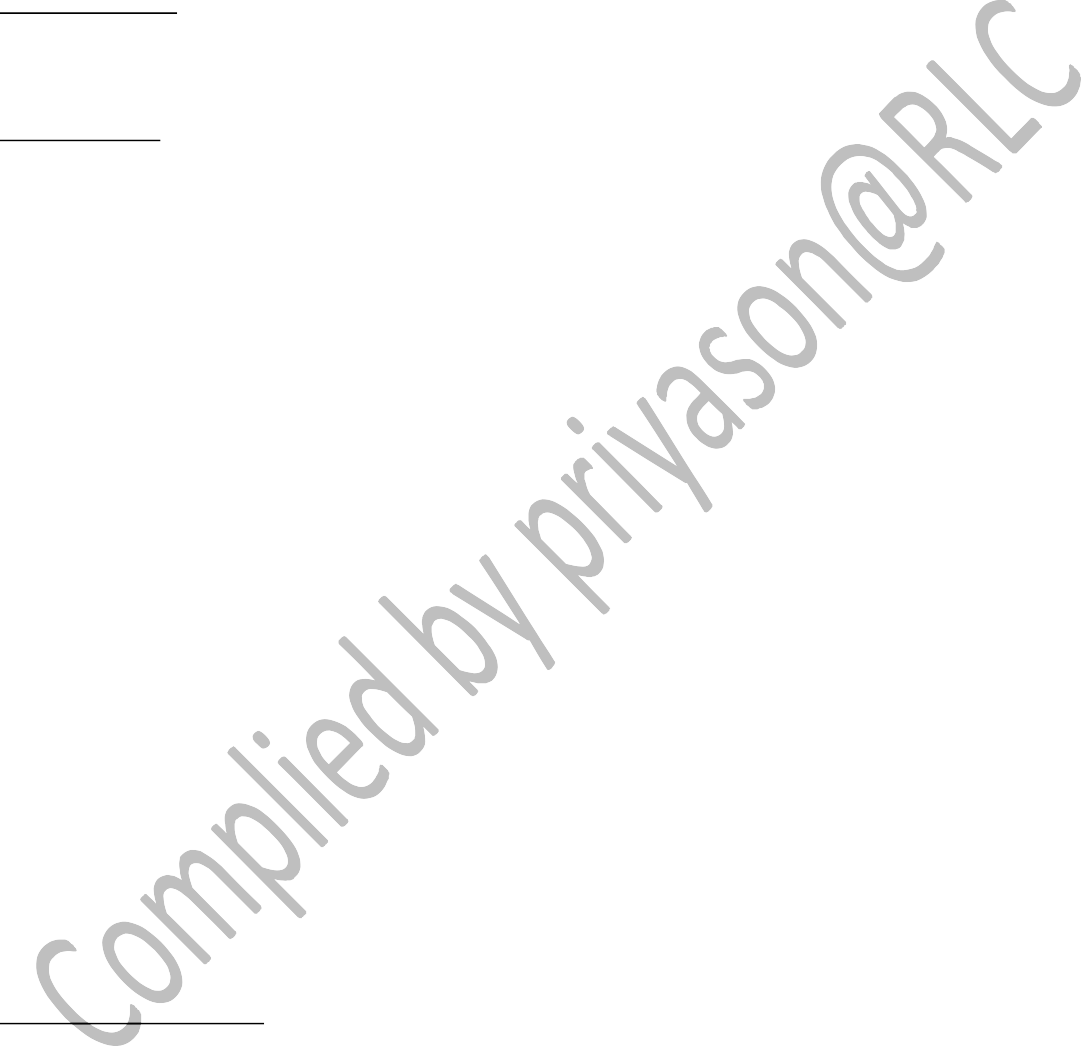 Treaty TextIn the 1960s, there were concerns that due to recent advances in oceanographic technologies, nations might use the seabed as a new environment for nuclear- related military installations. The Soviet Union and the United States submitted two separate drafts that differed on what was to be prohibited and verification measures. On 7 October 1969, the two States submitted a joint draft to the Conference of the Committee on Disarmament (CCD).During the deliberations in the CCD, coastal States raised concerns about the protection of their rights and smaller States had doubts whether they could check on violations.The final draft was approved by the United Nations General Assembly's Resolution 2660 (XXV) on 7 December 1970 by a vote of 104 to 2 (El  Salvador, Peru),  with two abstentions (Ecuador, France).  The Seabed Treaty was opened for signature on 11 February 1971 and entered into force on 18 May 1972, when the Soviet Union, the United States, and the United Kingdom, as well as more that 22 nations had deposited instruments of ratification.Treaty Obligations: The Treaty forbids States Parties from implanting or placing on the seabed or ocean floor or in the subsoil thereof, beyond a 12-mile  territorial zone, any nuclear weapons or any other types of weapons of mass destruction or structures, launching installations, or any other facilities specifically designed for storing, testing, or using such weapons.Verification: The Treaty allows for verification through observation by the States Parties of the activities of other States Parties, provided that observation does not interfere with such activities. If after such observation reasonabledoubts remain, further procedures for verification may be agreed upon, including inspections. After completion of the further procedures for verification, an appropriate report shall be circulated to other Parties by the Party that initiated such procedures.Compliance: If consultation and cooperation have not removed the doubts concerning the activities and there remains a serious question concerning fulfillment of the obligations assumed under this Treaty, a State Party may, in accordance with the provisions of the Charter of the United Nations, refer the matter to the Security Council, which may take action in accordance with the Charter.The Biological Weapons Convention (BWC)The Biological Weapons Convention (BWC) is a legally binding treaty that outlaws biological arms. After being discussed and negotiated in the United Nations' disarmament forum1 starting in 1969, the BWC opened for signature on April 10, 1972, and entered into force on March 26, 1975. It currently has 165 states-parties and 12 signatory states.Terms of the TreatyThe BWC bans:The development, stockpiling, acquisition, retention, and production of:Biological agents and toxins "of types and in quantities that have no justification for prophylactic, protective or other peaceful purposes;"Weapons, equipment, and delivery vehicles "designed to use such agents or toxins for hostile purposes or in armed conflict."The transfer of or assistance with acquiring the agents, toxins, weapons, equipment, and delivery vehicles described above.The convention further requires states-parties to destroy or divert to peaceful purposes the "agents, toxins, weapons, equipment, and means of delivery" described above within nine months of the convention's entry into force. The BWC does not ban the use of biological and toxin weapons but reaffirms the 1925 Geneva Protocol, which prohibits such use. It also does not ban biodefense programs.VerificationThe treaty regime mandates that states-parties consult with one another and cooperate, bilaterally or multilaterally, to solve compliance concerns. It also allows states-parties to lodge a complaint with the UN Security Council if they believe other member states are violating the convention. The Security Council can investigate complaints, but this power has never been invoked. Security Council voting rules give China, France, Russia, the United Kingdom, and the United States veto power over Security Council decisions, including those to conduct BWC investigations.Membership and DurationThe BWC is a multilateral treaty of indefinite duration that is open to any country. Notably absent from the list of member states is Syria, a treaty signatory that the United States believes is probably developing biological weapons.The Nuclear Non-Proliferation Treaty (NPT), 1968The Nuclear Non-Proliferation Treaty was an agreement signed in 1968 by several of the major nuclear and non-nuclear powers that pledged their cooperation in stemming the spread of nuclear technology. Although the NPT did not ultimately prevent nuclear proliferation, in the context of the Cold War arms race and mounting international concern about the consequences  of  nuclear war, the treaty was a major success for advocates of arms control  because it set a precedent for international cooperation between nuclear and non-nuclear states to prevent proliferation.U.S. Ambassador Llewellyn E. Thompson, signs nuclear non-proliferation treaty as Soviet Foreign Minister Andrei A. Gromyko watches in Moscow, Russia, on July 1, 1968. (AP Photo)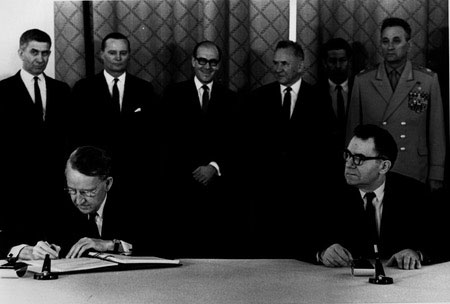 After the United States and the Soviet Union signed the Limited Test  Ban  Treaty in 1963, leaders of both nations hoped that other, more comprehensive agreements on arms control would be forthcoming. Given the excessive costs involved in the development and deployment of new and more technologically advanced nuclear weapons, both powers had an interest in negotiating agreements that would help to slow the pace of the arms race and limit competition in strategic weapons development.Four years after the first treaty, the two sides agreed to an Outer Space Treaty that prevented the deployment of nuclear weapons systems as satellites in space. Of far greater import, Soviet and U.S. negotiators also reached a settlement on concluding an international non-proliferation treaty.By the beginning of the 1960s, nuclear weapons technology had the potential to become widespread. The science of exploding and fusing atoms  had  entered into public literature via academic journals, and nuclear technology was no longer pursued only by governments, but by private companies as well. Plutonium, the core of nuclear weapons, was becoming easier to obtain and cheaper to process.As a result of these changes, by 1964 there were five nuclear powers in the world: in addition to the United States, the Soviet Union, and the United Kingdom, all of which obtained nuclear capability during or shortly after the Second World War, France exploded its first nuclear bomb in 1960, and thePeople’s Republic of China was not far behind in 1964. There were many other countries that had not yet tested weapons, but which were technologically advanced enough that should they decide to build them, it was likely that they could do so before long.The spread of nuclear weapons technology meant several  things  for international lawmakers. While the only countries that were capable of nuclear strike were the United States, its close ally Britain, and the Soviet Union, the doctrine of deterrence could be reasonably maintained.Because both sides of the Cold War had vast stocks of weapons and the capability of striking back after being attacked, any strike would likely have led to mutually assured destruction, and thus there remained a strong incentive for any power to avoid starting a nuclear war. However, if more  nations, particularly developing nations that lay on the periphery of the balance of power between the two Cold War superpowers, achieved nuclear capability, this balance risked being disrupted and the system of deterrence would be  threatened.Moreover, if countries with volatile border disputes became capable of  attacking with nuclear weapons, then the odds of a nuclear war with truly global repercussions increased. This also caused the nuclear states to hesitate  in  sharing nuclear technology with developing nations, even technology that could be used for peaceful applications. All of these concerns led to international interest in a nuclear non-proliferation treaty that would help prevent the spread  of nuclear weapons.Although the benefits to be derived from such a treaty were clear, its development was not without controversy. A ban on the distribution of nuclear technology was first proposed by Ireland in a meeting of the General Assembly of the United Nations in 1961.  Although the  members approved the resolution, it took until 1965 for negotiations to begin in earnest at  the  Geneva disarmament conference.At that time, U.S. negotiators worked to strike a delicate balance between the interest in preventing further transfer of the technology that it shared with the Soviet Union and the desire to strengthen its NATO allies by giving several Western European nations some measure of control over nuclear weapons. The plan for a nuclear NATO threatened to scuttle the talks altogether, and  the United States eventually abandoned it in favor of reaching a workable treaty.A more difficult problem involved the question of bringing non-nuclear nations into line with the planned treaty. Nations that had not yet developed nuclear weapons technology were essentially being asked to give up all intentions to  ever develop the weapons. Without this agreement on the part of the  non- nuclear powers, having the nuclear powers vow never to transfer the technology would likely not result in any real limitation on the number of worldwide  nuclear powers. After two years of negotiations, the nuclear powers managed to make enough concessions to induce many non-nuclear powers to sign.The final treaty involved a number of provisions all aimed at limiting the spread of nuclear weapons technology. First, the nuclear signatories agreed not to transfer either nuclear weapons or nuclear weapons technology to any other  state. Second, the non-nuclear states agreed that they would not receive, develop or otherwise acquire nuclear weapons.All of the signatories agreed to submit to the safeguards against proliferation established by the International Atomic Energy Agency (IAEA). Parties to the treaty also agreed to cooperate in the development of peaceful nuclear technology and to continue negotiations to help end the nuclear arms race and limit the spread of the technology. The treaty was given a 25-year time limit, with the agreement that it would be reviewed every 5 years.The Nuclear Non-Proliferation Treaty was, and continues to be, heralded as an important step in the ongoing efforts to reduce or prevent the spread of nuclear weapons. Still, it had one major drawback in that two nuclear powers,  France and the People’s Republic of China, did not sign the agreement, nor did a number of non-nuclear states. Of the non-nuclear states refusing to adhere, and thereby limit their own future nuclear programs, of particular importance were Argentina, Brazil, India, Israel, Pakistan, Saudi Arabia and South Africa,  because these powers were close to being capable of the technology. In fact, in 1974, India joined the “nuclear club” by exploding its first weapon. Pakistan tested its first atomic bomb in 1983.Current ProblemEven as the legal regime was expanded by these agreements, the NPT came under strain elsewhere. One of the most significant blows was Iraq’s demonstrated ability to hide its nuclear-weapon-making efforts from IAEA inspectors before the Gulf War. With inspection authority from UN SecurityCouncil resolutions adopted after that war—authority beyond what the 1970s negotiations on NPT verification standards had given the IAEA—inspectors found previously hidden Iraqi efforts to enrich uranium to make nuclear  weapons and even an attempt to use (for a weapon) highly enriched research- reactor uranium provided for peaceful purposes by France and the Soviet Union.These findings produced a major effort to strengthen the IAEA’s NPT  inspection authority through an additional protocol. The IAEA parties who negotiated the 1997 model for this protocol did not agree, however, that  the  NPT required its parties to accept the model, as had been the case with earlier IAEA safeguards standards. It is now up to each NPT party to negotiate with the IAEA a revised safeguards agreement pursuant to the model.As of mid-2003, only 81 of 187 NPT states had negotiated new safeguards agreements; only 37, or about 20 percent, had given final approval to them through parliamentary or other ratification.Even the United States has not yet adopted legislation to implement its new safeguards agreement. Some non-nuclear-weapon states may be holding back, asking why they should take on more nonproliferation obligations when, as they perceive it, the United States rejects an important one—the CTBT  prohibition  on nuclear testing—and then proposes new types of nuclear weapons for itself.After the experience with Iraq, IAEA inspectors sought new techniques to deal with other problem states such as North Korea. Some evidence was produced by IAEA inspectors in the 1990s using a new technique called “environmental monitoring”—testing for small traces of evidence of nuclear activities in the air, on walls or vegetation in areas within or surrounding a nuclear site,  or  in streams or rivers nearby.This is explicitly authorized in the 1997 Mode Additional Protocol for use even at sites far from the reactors that a country has declared open for inspection. Results from using these and other techniques at declared sites encouraged the IAEA to press North Korea for broader inspections in the early 1990s, but Pyongyang refused.A stalemate between North Korea and the IAEA eventually led to bilateral negotiations between the United States and North Korea and the 1994 Agreed Framework between the two countries which called for Pyongyang to dismantlea reactor who’s spent fuel rods had apparently been used by North Korea to produce plutonium.Pyongyang was also asked to provide information about its past  activities. These steps were to be in exchange for the construction of new, more proliferation-resistant nuclear reactors from South Korea and Japan, as well as interim supplies of heavy-fuel oil from the United  States. However,  North Korea appears to have engaged in nuclear-weapon activities at other sites after the 1994 agreement was inked. During 2002-2003, North Korea and the United States each concluded that the 1994 agreement was not to their  liking, and  North Korea announced its withdrawal from the NPT.Discovery of Iran’s failure to disclose experiments with plutonium separation and uranium enrichment to IAEA inspectors has triggered concern since last year. Using environmental monitoring and other techniques at declared sites and undeclared sites that Iran permitted them to check, the IAEA inspectors uncovered many suspicious items, including tiny samples of enriched uranium, tubes apparently used for enriching uranium in centrifuges, and stocks of unenriched uranium—none of which Iran had reported to the IAEA.In negotiations with the United Kingdom, France, and Germany, Iran agreed to sign an additional protocol authorizing broader inspections in Iran and to put aside its uranium-enrichment plans, at least for the time being.  Though  the IAEA director-general’s report shows that Iran had not disclosed to earlier inspectors its uranium-enrichment efforts or an experiment in plutonium separation, he concluded that the IAEA lacked direct proof that these efforts were for the purpose of making weapons—to the consternation of officials  in  the United States. The IAEA Board of Governors then adopted, with U.S. support, a decision to order continued inspections in Iran for clandestine activities.The uranium-enrichment and plutonium-separation efforts of Iraq, North Korea, and Iran have produced renewed calls for the NPT not to permit such efforts even if subject to IAEA inspection. The concern is that, once a country gains access to this technology, it might then withdraw from the NPT (as North Korea did) and use its stocks of weapons-usable uranium or plutonium to make weapons.The Nuclear Supplier’s Group (NSG) had earlier recommended that new uranium-enrichment and plutonium-separation plants of non-nuclear-weapon states be placed under multilateral ownership and control so that the co-owners from the different countries could check on each other. However, Japan; some western European non-nuclear-weapon countries; and Argentina, Brazil, South Africa, and a few others, as well as all the nuclear-weapon states, have or have experimented with enrichment or reprocessing facilities. Should these all now   be subject to a rule requiring multilateral ownership and oversight? Would limiting the requirement to non-nuclear-weapon countries be regarded as adding further insult to the NPT’s existing discrimination in favor of nuclear-weapon states? IAEA Director-General Mohamed ElBaradei has recommended that all enrichment and reprocessing facilities used for civilian purposes should be multilaterally owned and controlled in the future, with each country involved being urged to check on what its partner countries are doing to make sure that  the enriched uranium or separated plutonium is not used for weapons purposes.The Bush administration has pressed hard on Iraq, Iran, and North Korea to restrain them from acquiring nuclear weapons, but it has done so sometimes in unilateral or domineering ways that seem inconsistent with a multilateral regime like that of the NPT.The American-led, counter-proliferation-justified, preventive-war invasion of Iraq in 2003 that the United States waged without UN Security Council authorization is a recent example. At the time, the invasion was said to be necessary to prevent Iraq from again acquiring nuclear, biological, or chemical weapons or long-range missiles. It took place even though Security Council- authorized inspections, consistent with the NPT, were going on in Iraq to look for these weapons.It  resulted  in UN  inspectors  being  withdrawn from Iraq  for  their  own safety.U.S inspectors have subsequently found little evidence of ongoing biological, chemical, or nuclear weapons programs but the decision reflected Bush’s tendency to downgrade treaties and international efforts in favor of more proactive	proliferation	efforts.”Likewise, the Senate failed to ratify the CTBT in 1999. The Bush administration has not asked the Senate to reconsider that vote and instead has said that the United States “will not become a party” to that treaty.At the same time, the administration seeks money from Congress for new types of nuclear weapons—ones that may well need testing before the United States would rely on them. However, in 1995, when the United States negotiated an agreement with all the non-nuclear-weapon states to extend the NPT beyond 1995, it agreed to negotiate a CTBT by 1996 as part of the price it had to pay to gain agreement to renew the NPT.The CTBT was negotiated by 1996. Then, in the 2000 NPT review conference, the Clinton administration agreed on “the importance and urgency” of ratification of the CTBT “without delay” to “achieve the early entry into force” of the treaty even though the Senate then had no plans to vote again on the CTBT.[23] Is the CTBT such an essential element of the  nonproliferation regime that U.S. failure to join it could provide persuasive justification for withdrawal from the NPT for those who choose to do so?Other problems of this sort occurred with Article VI of the NPT, agreed to  in  the original treaty negotiations in order to gain the support for the treaty of non- nuclear-weapon states. In that provision, the United States and the other recognized nuclear-weapon states promised to negotiate nuclear-weapon reductions with the goal of nuclear disarmament.Then, to gain the votes of these parties for extension of the NPT in 1995, the United States agreed to pursue “progressive efforts to reduce nuclear weapons globally, with the ultimate goal of eliminating those weapons.”At the 2000 NPT review conference, the Clinton administration made similar commitments. It also promised to implement START II (negotiated in the prior Bush administration) and to conclude “START III [more reductions] as soon as possible while preserving and strengthening the [Anti-Ballistic Missile (ABM)] Treaty as	the	cornerstone	of	strategic	stability.”These promises were shredded when the present Bush administration withdrew from the ABM Treaty. The withdrawal nullified START II because the Russian Duma had conditioned its approval vote for START II on a continuation of the ABM Treaty. The substitute for START II negotiated with Russia by President George W. Bush, the Strategic Offensive Reductions Treaty of 2002, required withdrawal of warheads from many long-range missiles on each side to the end that, by 2012, no more than 2,200 warheads would be deployed on either side.The treaty, however, does not require the warheads to be destroyed, calls for no inspections, has a more permissive withdrawal clause than in START II, and contains no stated plan for a subsequent treaty such as START III that would require further reductions. Does this satisfy the NPT commitment to negotiate toward nuclear disarmament?ElBaradei has suggested that the United States may be employing a double standard by not actually cutting its own arsenal of nuclear weapons (as distinct from its missiles) while attempting to restrain other countries from acquiring nuclear	weapons.To gain the agreement of the non-nuclear-weapon NPT parties to the treaty’s extension in 1995, the United States also made promises in connection with a UN Security Council resolution calling for what are called negative security assurances, which for the United States was a promise not to use nuclear weapons against non-nuclear-weapon NPT parties unless they attack the United States while in alliance with another nuclear-weapon state.Yet, in its Nuclear Posture Review of 2001 and its National Strategy on  Weapons of Mass Destruction of 2002, the Bush administration made clear that it was prepared to use nuclear weapons against a  non-nuclear-weapon  NPT party that threatened the use of chemical or biological weapons against the United States or its allies whether or not this NPT party was allied with a nuclear-weapon state.Thus, the United States watered down another promise that was important to gaining the support of non-nuclear-weapon NPT states-parties  for  renewal of the NPT in 1995. Whether all these problems will produce further withdrawals from the NPT is, of course, unknown, but they might be used as excuses for withdrawal by any who want to do so.Comprehensive Nuclear Test-Ban Treaty (CTBT)The first nuclear explosive test was conducted by the United States on July 16, 1945. The Soviet Union followed with its first nuclear test on August 29, 1949. By the mid-1950s, the United States and the Soviet Union were both conducting high-yield thermonuclear weapon tests in the atmosphere. The  radioactive fallout from those tests drew criticism from around the globe.The international community’s concern about the effects on health and the environment continued to grow. In 1954, Indian Prime Minister Jawaharlal Nehru proposed a ban on all nuclear testing. The increasing  public  concern over  explosive  tests  led  to  the  negotiation  and  entry  into  force  of  the  1963 Limited Nuclear Test-Ban Treaty(LTBT).This Treaty banned nuclear testing in the atmosphere, outer space, and under water, but underground tests were still permitted.When the Nuclear Non-Proliferation Treaty was being negotiated in 1968, a comprehensive test ban was discussed, but the international community failed to reach agreement on the issue. Advocates for a ban on explosive  testing persisted.In 1974, the United States and the Soviet Union signed the Treaty on the Limitation   of   Underground   Nuclear   Weapon    Tests,    also    known    as the Threshold Test Ban Treaty (TTBT). It established a nuclear "threshold" by prohibiting the United States and the Soviet Union from conducting tests that would produce a yield exceeding 150 kilotons (equivalent to 150,000 tons of TNT). The mutual restraint imposed by the Treaty reduced the explosive  force of new nuclear warheads and bombs, which could otherwise be tested for weapons systems. The TTBT was not intended as a substitute for a comprehensive test ban. Article I of the Treaty states that, “the Parties shall continue their negotiations with a view toward achieving a solution to the problem of the cessation of all underground nuclear weapon tests.”In 1976, scientists from different countries formed the Group of Scientific Experts (GSE) and began conducting joint research into  monitoring  technologies and data analysis methods for the verification of a comprehensive test ban.Almost two decades later, the Cold War ended, bringing with it increased possibilities for progress on disarmament and self-imposed testing moratoriums from the United States and the former Soviet Union. Capitalizing on this momentum, the United Nations’ disarmament body, the Conference on Disarmament (CD) in Geneva, began formal negotiations on the Comprehensive Nuclear Test-Ban Treaty (CTBT) in 1994. Capitalizing on the GSE’s research, the CD was able to reach consensus on the verification regime. Other parts of  the negotiations proved more difficult, but members of the CD were able to findcommon ground and move forward. Australia submitted the Treaty to the U.N. General Assembly, where it was adopted on September 10, 1996 and opened for signature on September 24, 1996.Since then, 182 nations have signed the Treaty, and 156 have ratified it. Of the 44 nations whose ratifications are specifically required by the Treaty for it to enter into force, 41 have signed and 36 have ratified.India and CTBTIndia’s future with the CTBT is still unwritten. Leadership until now may have been delayed, but there are opportunities for it to be reengaged and renewedIndia’s past with the treaty to ban all nuclear tests in all places for all time is well known. Some might characterise it as leadership defaulted or, more optimistically, merely delayed. A lot has changed for India since the Comprehensive Nuclear Test Ban Treaty (CTBT) was opened for signature in 1996, and the same is true for the treaty itself — enough to prompt  fresh thinking about some renewed engagement.India did not support the treaty in 1996 — and still does not — but it had been very supportive during negotiations. The roots of that exuberance can be traced to Prime Minister Jawaharlal Nehru’s famous initiative in 1954 for a “standstill agreement” on nuclear testing. His intervention came at a time when the U.S.  and the Soviet Union were detonating powerful nuclear  weapons  with increasing frequency. Nehru played an important role in building international momentum for the 1963 Limited Test Ban Treaty, which India joined. This  treaty significantly reduced global levels of fallout, but did little to constrain the nuclear arms race. The CTBT was created as a result.It has been hard in recent years to discern a public debate on the CTBT in India. This is tragic in the very country that made the path-breaking call for the “standstill agreement”; has been observing a unilateral moratorium since 1998;  is a champion of nuclear disarmament; and, in the words of Prime Minister Narendra Modi, “will continue to contribute to the strengthening of the global non-proliferation efforts.” For all of its efforts in galvanising the creation of an effective international verification system, India is currently unable to derive either the political or the technical benefits from it. But 183 other countries do.The CTBT with its 183 signatories and 163 ratifications is one of the most widely supported arms-control treaties. This near universal support is due to the treaty’s non-discriminatory nature, where everyone has the same obligation never to conduct a nuclear explosion. As another mark of progress, the prohibition against testing has emerged as an established global political and behavioural norm. The international condemnation of North Korea as the only country that has conducted nuclear tests in this millennium is  a  vivid illustration.After each of the North Korean nuclear tests, all CTBT State Signatories received the same high-quality information about the location, magnitude, depth and time of the event within hours of detection by the Comprehensive Nuclear- Test-Ban Treaty Organisation’s (CTBTO) system of monitoring stations.CTBTO has evolved from a mere blueprint to the custodian of the world’s largest and most sophisticated multilateral verification system.  Over  300 stations in 89 countries have been built to monitor for signs of  nuclear explosions around the globe and round the clock. The International Monitoring System (IMS) monitors the Earth’s crust, listens in the atmosphere and in the oceans and sniffs the air for traces of radioactivity. While scanning the globe for signs of a nuclear test, this monitoring system produces data that have many spin-off applications, from disaster early warning to scientific research on the Earth’s inner structures, climate change or meteors, to name just a few of the potential uses.Nuclear SafetyCTBTO is also making contributions to the nuclear safety field. After the March 2011 Fukushima nuclear accident, CTBTO data provided timely information on the radioactive emissions from the crippled plant and their global dispersion.In spite of all these achievements, the CTBT has yet to become global law due  to its demanding entry into force clause, which requires the signature and ratification of all 44 countries listed as nuclear technology capable. At present, eight of those countries are yet to join: India, Pakistan and North Korea are the only non-signatories from this list.Before India even signs the CTBT, it can reacquaint itself with today’s global nuclear test ban, while making an important contribution to the multilateralverification system. Radionuclide stations, which “sniff out”  radioactive particles and noble gases, are the only means to confirm a nuclear explosion. In particular, the radionuclide station still sought for India to host is vital to finishing the now 90 per cent complete IMS, which is already  highly effective  in detecting nuclear explosions.The IMS has also facilitated a rich international exchange of data and expertise and boosted technological advancements pertaining to infrasound and noble gas monitoring. Additionally, the CTBTO has an active programme of engagement with the international scientific community who can tap into a wealth of data generated by the IMS, and civil and scientific applications are booming. India should be part of this.Science should support diplomacy. Today, a first step toward reengagement would be for relevant scientific and other government institutions to initiate contact with the CTBTO for the purpose of beginning scientific cooperation. This could eventually lead to India participating in the international exchange of data from the monitoring stations and would be an important first step to establishing familiarity and trust.Taking these initial steps within the scientific context is wholly consistent with India’s standing in the 21st century as it looks to strengthen the global non- proliferation regime. Scientific cooperation is crucial for sustainable dialogue. Interactions between scientists serve to promote cross-border exchanges and can become a precursor for greater engagement. One avenue for engagement takes place this June in Vienna at the CTBT: the Science and Technology Conference 2015, which is the world’s largest scientific forum on nuclear-test-ban verification and its other benefits. Encouragingly, Indian scientists attended the last conference and I look forward to welcoming more this year.India’s future with the CTBT is still unwritten. Leadership until now may have been delayed, but there are opportunities for it to be reengaged and renewed.International BanksSince inception in 1944, the World Bank has expanded from a single institution to a closely associated group of five development institutions. Our mission evolved from the International Bank for Reconstruction and Development (IBRD) as facilitator of post-war reconstruction and development to the present- day mandate of worldwide poverty alleviation in close coordination with our affiliate, the International Development Association, and other members of the World    Bank    Group,    the International     Finance     Corporation     (IFC), the Multilateral Guarantee Agency (MIGA), and the International Centre for the Settlement of Investment Disputes (ICSID).Once, we had a homogeneous staff of engineers and financial analysts, based solely in Washington, D.C. Today, we have multidisciplinary and diverse staffs that includes economists, public policy experts, sector experts and social scientists—and now more than a third of our staff is based in country offices.Reconstruction remains an important part of our work. However, at today's World Bank, poverty reduction through an inclusive and sustainable globalization remains the overarching goal of our work.The World Bank is like a cooperative, made up of 189 member countries. These member countries, or shareholders, are represented by a Board of Governors, who are the ultimate policymakers at the World Bank. Generally, the governors are member countries' ministers of finance or ministers of development. They meet once a year at the Annual Meetings of the Boards of Governors of the World Bank Group and the International Monetary Fund.The governors delegate specific duties to 25 Executive Directors, who work on- site at the Bank. The five largest shareholders appoint an executive director, while other member countries are represented by elected executive directors.World Bank Group President Jim Yong Kim chairs meetings of the Boards of Directors and is responsible for overall management of the Bank. The President is selected by the Board of Executive Directors for a five-year, renewable term.The Executive Directors make up the Boards of Directors of the World Bank. They normally meet at least twice a week to oversee the Bank's business,including approval of loans and guarantees, new policies, the administrative budget, country assistance strategies and borrowing and financial decisions.The World Bank operates day-to-day under the leadership and direction of the president, management  and  senior  staff,  and  the  vice  presidents  in  charge  of Global Practices, Cross-Cutting Solutions Areas, regions, and functions.Objectives:The following objectives are assigned by the World Bank:To provide long-run capital to member countries for economic reconstruction and development.To induce long-run capital investment for assuring Balance of Payments (BoP) equilibrium and balanced development of international trade.To provide guarantee for loans granted to small and large units and other projects of member countries.To ensure the implementation of development projects so as to bring about a smooth transference from a war-time to peace economy.To promote capital investment in member countries by the following ways;To provide guarantee on private loans or capital investment.If private capital is not available even after providing guarantee, then IBRD provides loans for productive activities on considerate conditions.Functions:World Bank is playing main role of providing loans for development works to member countries, especially to underdeveloped countries. The World Bank provides long-term loans for various development projects of 5 to 20 years duration.The main functions can be explained with the help of the following points:World Bank provides various technical services to the member countries. For this purpose, the Bank has established “The Economic Development Institute” and a Staff College in Washington.Bank can grant loans to a member country up to 20% of its share in the paid- up capital.The quantities of loans, interest rate and terms and conditions are determined by the Bank itself.Generally, Bank grants loans for a particular project duly submitted to the Bank by the member country.The debtor nation has to repay either in reserve currencies or in the currency in which the loan was sanctioned.Bank also provides loan to private investors belonging to member countries  on its own guarantee, but for this loan private investors have to seek prior permission from those counties where this amount will be collected.Board of GovernorsThe Boards of Governors consist of one Governor and one Alternate Governor appointed by each member country. The office is usually held by the country's minister of finance, governor of its central bank, or a senior official of similar rank. The Governors and Alternates serve for terms of five years and can be reappointed.If the country is a member of the Bank and is also a member of the International Finance Corporation (IFC) or the International Development Association (IDA), then the appointed Governor and his or her alternate serve ex-officio as the Governor and Alternate on the IFC and IDA Boards of Governors.They also serve as representatives of their country on the Administrative  Council of the International Center for Settlement of Investment Disputes (ICSID) unless otherwise noted. Multilateral Investment Guarantee Agency (MIGA) Governors and Alternates are appointed separately.Role of the Boards of GovernorsAll the powers of the Bank are vested in the Boards of Governors, the Bank's senior decision-making body according to the Articles of Agreement. However, the Boards of Governors has delegated all powers to the Executive Directors except those mentioned in the Articles of Agreement. These powers include:Admit and suspend members;Increase or decrease the authorized capital stock;Determine the distribution of the net income of the Bank;Decide appeals from interpretations of the Articles of Agreement by the Executive Directors;Make formal comprehensive arrangements to cooperate with other international organizations;Suspend permanently the operations of the Bank;Increase the number of elected Executive Directors; andApprove amendments to the Articles of Agreement.The Boards of DirectorsThe Boards of Directors consist of the World Bank Group President and 25 Executive Directors. The President is the presiding officer, and ordinarily  has  no vote except a  deciding  vote  in  case  of  an  equal  division.  In  line  with the Bank's Articles, the Executive Directors select the World Bank President, who is the Chairman of the Board of Directors.The Executive Directors as individuals cannot exercise any power nor commit  or represent the Bank unless specifically authorized by the  Boards to do so.  With the term beginning November 1, 2010, the number of Executive Directors increased by one, totalling 25.Alternates to Executive Directors have full power to act in the absence of their respective Executive Directors. Furthermore, Senior Advisors and Advisors assist the Executive Directors in their work, who can, along with the Alternates to Executive Directors, attend most Board meetings in an advisory capacity, without voting rights.Previous CompositionsThe  first  Boards  consisted  of  12  Executive  Directors,  as  provided  under  the IBRD Articles of Agreement, Article V Section 4(b). Increases in  the number of elected Executive Directors require a decision of the Boards of Governors by an 80% majority of the total voting power. Before November 1, 1992, there were 22 Executive Directors, 17 of whom were elected. In 1992, in view of the large number of new members that had joined the Bank, the number of elected Executive Directors increased to 20.The two new seats, Russia and a new group around Switzerland, brought the  total number of Executive Directors to 24. With the  term beginning November 1, 2010, the number of Executive Directors increased by one, totalling 25.Voting PowersThe World Bank and the IMF have adopted a weighted system of voting. According to the IBRD Articles of Agreement, membership in the Bank is open to all members of the IMF. A country applying for membership in the Fund is required to supply data on its economy, which are compared with data from  other member countries whose economies are similar in size.A quota is then assigned, equivalent to the country's subscription to the Fund, and this determines its voting power in the Fund. Each new member country of the Bank is allotted 250 votes plus one additional vote for each share it holds in the Bank's capital stock. The quota assigned by the Fund is  used  to determine the number of shares allotted to each new member country of the Bank.Member countries are allocated votes at the time of membership and subsequently for additional subscriptions to capital. Votes are allocated differently in each organization, and result in different voting powers.The Corporate Secretariat is responsible for coordinating the process for members to complete their periodic capital increases in IBRD, IDA, IFC, and MIGA. It provides advice on the procedures for subscribing to additional shares as authorized under resolutions approved by the Boards of Governors, including required documentation and capital subscriptions payments.Ethics MattersThe Code of Conduct for Board Officials that took effect in November 1, 2007, supersedes the Code of Conduct and Ethics Committee Procedures approved in August 2003.The Code of Conduct for Board Officials sets forth principles and ethical standards for the Executive Directors, the Presidents of each of  the organizations, Executive Director Designates, Executive Director Post- Designates, Alternate Executive Directors, Alternate Executive Director Designates, Alternate Executive Director Post-Designates, Temporary Alternate Executive Directors, Senior Advisors, and Advisors to Executive Directors (collectively, “Board Officials”) in connection with, or having a bearing upon, their status and responsibilities in the organizations of the World Bank Group.UNIT- IVRELATION WITH OTHER COUNTRIESIndia–Nepal RelationsAs close neighbours, India and Nepal share a unique relationship of friendship and cooperation characterized by open borders and deep-rooted people-to- people contacts of kinship and culture. There has been a long tradition of free movement of people across the borders. Nepal has an area of 147,181 sq. kms. and a population of 29 million. It shares a border of over 1850 kms in the east, south and west with five Indian States – Sikkim, West Bengal, Bihar, Uttar Pradesh and Uttarakhand – and in the north with the Tibet Autonomous Region of the People's Republic of China.The India-Nepal Treaty of Peace and Friendship of 1950 forms the bedrock of the special relations that exist between India and Nepal. Under the provisions of this Treaty, the Nepalese citizens have enjoyed unparalleled advantages  in  India, availing facilities and opportunities at par with Indian citizens. Nearly 6 million Nepali citizens live and work in India. 2. There are regular exchanges of high level visits and interactions between India and Nepal. Nepalese Prime Minister Shri Sushil Koirala visited India to attend the swearing-in ceremony of Prime Minister Shri Narendra Modi on 26 May 2014.In 2014, Prime Minister Shri Narendra Modi visited Nepal twice – in August for a bilateral visit and in November for the SAARC Summit – during  which several bilateral agreements were signed. India and Nepal have several bilateral institutional dialogue mechanisms, including the India-Nepal Joint Commission co-chaired by External Affairs Minister of India and Foreign Minister of Nepal.When a devastating 7.8 magnitude earthquake struck Nepal on 25 April 2015 (followed by a powerful aftershock of 7.4 magnitude on 12 May 2015), the Government of India swiftly dispatched National Disaster Response Force (NDRF) teams and special aircrafts with rescue and relief materials to Nepal. India’s assistance, which reached Nepal within six hours of the earthquake, included 16 NDRF teams, 39 IAF aircraft sorties with 571 tons of relief material including rescue equipment, medical supplies, food, water, tents, blankets and tarpaulin. Medical teams from India were deployed in various parts of Nepal. India helped in restoring 3 power sub–stations in Kathmandu valley.The total Indian relief assistance to Nepal amounted to approx. US$ 67 million. At an International Donors’ Conference organized by the Government of Nepal in Kathmandu on 25 June 2015 towards post-earthquake  reconstruction, External Affairs Minister Smt. Sushma Swaraj announced Indian assistance of US$ 1 billion to Nepal, one-fourth of which would be as grant.Political Beginning with the 12-Point understanding reached between the Seven Party Alliance and the Maoists at Delhi in November 2005,  Government of India has welcomed the roadmap laid down by the historic  Comprehensive Peace Agreement of November 2006 towards political stabilization in Nepal, through peaceful reconciliation and inclusive democratic processes.India has consistently responded with a sense of urgency to the needs of the people and Government of Nepal in ensuring the success of the peace process and institutionalization of multi–party democracy through the framing of a new Constitution by a duly elected Constituent Assembly. India has always believed that only an inclusive Constitution with the widest possible consensus by taking on board all stakeholders would result in durable peace and stability in Nepal.India’s core interest in Nepal is a united Nepal’s peace and stability which has a bearing on India as well because of the long and open border shared between India and Nepal. 5. Nepal’s second Constituent Assembly promulgated a Constitution on 20 September 2015 amid protests by Madhes-based parties and other groups.The Government of India has expressed grave concern regarding the ongoing protests and has urged the Government of Nepal to make efforts to resolve all issues through a credible political dialogue. Economic 6. Since 1996, Nepal’s exports to India have grown more than eleven times and bilateral trade  more than seven times; the bilateral trade that was 29.8% of Nepal’s total external trade in 1995-96 reached 66% in 2013-14.Exports from Nepal to India increased from INR 230 crore in 1995-96 to INR 3713.5 crore (US$ 605 million) in 2013-14 and India’s exports to Nepal increased from INR 1525 crore in 1995-96 to INR 29545.6 crore (US$ 4.81 billion) in 2013-14. The main items of exports from India to Nepal arepetroleum products, motor vehicles and spare parts, m.s. billets, machinery and spares, medicines, hot rolled sheets, wires, coal, cement, threads and chemicals.The main items of exports from Nepal to India are polyester yarn, textiles, jute goods, threads, zinc sheet, packaged juice, cardamom, G.I. pipe, copper wire, shoes and sandals, stones and sand. 7. Indian firms are the biggest investors in Nepal, accounting for about 38.3% of Nepal’s total approved foreign direct investments.Till 15 July 2013, the Government of Nepal had approved a total of  3004 foreign investment projects with proposed FDI of Rs. 7269.4 crore. There are about 150 operating Indian ventures in Nepal engaged in manufacturing,  services (banking, insurance, dry port, education and telecom), power sector and tourism industries. Some large Indian investors include ITC, Dabur India, Hindustan Unilever, VSNL, TCIL, MTNL, State Bank of  India,  Punjab National Bank, Life Insurance Corporation of India, Asian Paints, CONCOR, GMR India, IL&FS, Manipal Group, MIT Group  Holdings,  Nupur International, Transworld Group, Patel Engineering, Bhilwara Energy, Bhushan Group, Feedback Ventures, RJ Corp, KSK Energy, Berger Paints, Essel Infra Project Ltd. and Tata Power etc. Water Resources .A three-tier mechanism established in 2008 to discuss all bilateral  issues relating to cooperation in water resources and hydropower has been working well. Regular meetings are being held on and off site. In the area  of river training and embankment construction, Government of India has been providing assistance to Nepal for strengthening and extension of embankments along Lalbakeya, Bagmati and Kamla rivers.It is proposed to extend this assistance for construction of  embankments  on other rivers as well. Started in 2008, with the present assistance, the total grant assistance already disbursed for embankments construction along these rivers stands at NRs. 3,670.66 million. 9. A Development Authority was set up in September 2014 to carry out the Pancheshwar Multipurpose project. India and Nepal signed an agreement on “Electric Power Trade, CrossBorder  Transmission Interconnection and Grid Connectivity" popularly known as the Power Trade Agreement (PTA) in October 2014.A Power Development Agreement (PDA) for the 900 MW Arun-III hydroelectric project between India’s Satluj Jal Vidyut Nigam Limited and the Investment Board of Nepal (IBN) was concluded in November 2014. Also, a PDA for the 900 MW Upper Karnali hydroelectric project was concluded between IBN and M/s GMR in September 2014.There are more than twenty 132 KV, 33 KV and 11KV transmission interconnections which are used both for power exchange in the bordering areas and power trade. A 400 KVA cross-border transmission line between Muzaffarpur-Dhalkebar and two 132 KVA lines between Kataiya-Kushaha and Raxaul-Parwanipur are under construction.India’s Development Assistance to Nepal 10. Government of India provides substantial financial and technical development assistance to Nepal, which is a broad-based programme focusing on creation of infrastructure at the grass-root level, under which various projects have been implemented in the areas of infrastructure, health, water resources, education and rural & community development.In recent years, India has been assisting Nepal in development of border infrastructure through upgradation of roads in the Terai areas; development of cross-border rail links at Jogbani– Biratnagar, Jaynagar-Bardibas, Nepalgunj Road-Nepalgunj, Nautanwa-Bhairhawa, and New Jalpaigudi-Kakarbhitta; and establishment of Integrated Check Posts at Raxaul-Birgunj, Sunauli-Bhairhawa, Jogbani-Biratnagar, and Nepalgunj Road-Nepalgunj. The total economic assistance extended under ‘Aid to Nepal’ budget in FY 2014-15 was Rs. 300 croreCurrently, 36 intermediate and large projects such as construction of a National Police Academy at Panauti, Nepal Bharat Maitri Pashupati Dharmashala at Tilganga, a Polytechnic at Hetauda, and the National Trauma Centre at Kathmandu are at various stages of implementation. In addition, Government of India’s Small Development Projects (SDPs) programme in Nepal extends assistance for the implementation of projects costing less than NRs 5 crore (approx.. INR 3.125 crore) in critical sectors such as health, education & community infrastructure development.So far, 243 SDPs have been completed and 233 are under various stages of implementation in 75 districts of Nepal, with a total outlay of over Rs 550 crore. Till date, India has gifted 502 ambulances and 98 school buses to various institutions and health posts across Nepal’s 75 districts.Apart from our grant assistance, Government of India has also extended three Lines of Credit of USD 100 million, USD 250 million and USD 1 billion to Government of Nepal in 2006- 2007, 2011-12 and 2013-14, respectively, for undertaking infrastructure development projects. Education.Over the years, India’s contribution to the development of human resources in Nepal has been one of the major aspects of bilateral cooperation. GOI provides around 3000 scholarships/seats annually to Nepali nationals for various courses at the Ph.D/Masters, Bachelors and plus–two levels in India and in Nepal.These scholarships cover a wide spectrum of subjects including engineering, medicine, agriculture, pharmacology, veterinary sciences, computer application, business administration, music, fine arts etc. Culture.Government of India initiatives to promote people-to-people contacts in  the area of art & culture, academics and media include cultural programmes, symposia and events organized in partnership with different local bodies of Nepal, as well as conferences and seminars in Hindi. Familiarization visits to India by Nepalese journalists/editors and short term training in India for Nepalese editors/journalists/experts/officials in the field of print & electronic media and archaeology are also arranged.Assistance is also provided to several India-Nepal Friendship Organizations working to promote Indian culture and India-Nepal bilateral relations. An MoU between the Sahitya Kala Akademi (India) and the Nepal Academy is already in operation. Four more MoUs have been signed between Doordarshan and Nepal TV, Press Council of India and Press Council of Nepal, Lalit Kala Akademi, India and Nepal Academy of Fine Arts, and an MoU on Youth Exchange between the Governments of India and Nepal. MoUs between the  Sangeet  Natak Akademi, India and the Nepal Academy of Music & Drama, and between Akashwani (AIR) India and Radio Nepal are under consideration to promote cultural and information exchanges between the two countries.The Governments of India and Nepal have signed three sister-city agreements  for twinning of Kathmandu-Varanasi, LumbiniBodhgaya and Janakpur- Ayodhya. India is establishing an E-library system across Nepal. The setting up of a Light & Sound show at Lumbini with Indian assistance is under  process. The Archaeological Survey of India (ASI) is involved in the renovation of the Pashupatinath Temple Complex in Kathmandu.Two ASI teams have already visited Kathmandu to assess the work to be done for conservation/restoration of the Pashupatinath shrine, for which an MoU is under consideration. 15. An Indian Cultural Centre was set up in Nepal  in August 2007 to showcase the best of Indian culture not only in the capital city but in the areas outside Kathmandu.The Indian Cultural Centre in Kathmandu has generated considerable goodwill through the various cultural events it has undertaken in the past. The Nepal– Bharat Library was founded in 1951 in Kathmandu. It is regarded as the first foreign library in Nepal. Its objective is to enhance and strengthen cultural relations and information exchange between India and NepalThe B.P.Koirala India-Nepal Foundation was set up in 1991 through a MoU signed between the Governments of India and Nepal. The Foundation’s  objective is to foster educational, cultural, scientific and technical cooperation between India and Nepal and to promote mutual understanding and cooperation through sharing of knowledge and professional talents in academic pursuits and technical specialization.Around 6,00,000 Indians are living/domiciled in Nepal. These include businessmen and traders who have been living in Nepal for a long time, professionals (doctors, engineers, IT personnel) and labourers (including seasonal/migratory in the construction sector). An Indian Citizens’ Association (ICA) of Nepal was formed on 14 September 1990.ICA is the only association of resident Indian citizens in Nepal with branches at Pokhara, Damak and Bhairahawa, and provides a platform for discussion on matters pertaining to the legitimate interest of resident Indians in Nepal and works for the protection of such interests.India - China RelationsIn On 1 April, 1950, India became the first non-socialist bloc country  to establish diplomatic relations with the People’s Republic of China. Prime Minister Nehru visited China in October 1954. While, the India-China border conflict in 1962 was a serious setback to ties, Prime Minister Rajiv Gandhi’s landmark visit in 1988 began a phase of improvement in bilateral relations.In 1993, the signing of an Agreement on the Maintenance of Peace and Tranquility along the Line of Actual Control (LAC) on the India-China Border Areas during Prime Minister Narasimha Rao’s visit reflected the growing stability and substance in bilateral ties. Visits of Heads of States/Heads of Governments Cumulative outcomes of nine key visits in recent times have been transformational for our ties.These were that of Prime Minister Vajpayee [2003], of Premier Wen Jiabao [2005 &2010], of President Hu Jintao [2006], of Prime Minister Manmohan Singh [2008 and 2013], of Premier Li Keqiang [2013], of President Xi Jinping [2014] and of Prime Minister Narendra Modi [2015]. During Prime Minister Vajpayee’s visit, the two sides signed a Declaration on Principles for Relations and Comprehensive Cooperation and also mutually decided to appoint Special Representatives (SRs) to explore the framework of a boundary settlement from the political perspective.During the April 2005 visit of Premier Wen Jiabao, the two sides established a Strategic and Cooperative Partnership for Peace and Prosperity, while the  signing of an agreement on Political Parameters and Guiding Principles,  signaled the successful conclusion of the first phase of SR Talks. During  Chinese President Hu Jintao’s visit to India in November 2006, the two sides issued a Joint Declaration containing a ten-pronged strategy to intensify cooperation.Prime Minister Dr. Manmohan Singh visited China in January 2008. A joint document titled "A Shared Vision for the 21st Century" was issued during the visit. When Chinese Premier Wen Jiabao visited India in December 2010, thetwo sides agreed to establish the mechanism of annual exchange of  visit between the two Foreign Ministers.Mr. Li Keqiang, Premier of the State Council of the People’s Republic of China paid a State visit to India (Delhi-Mumbai) from 19-21 May 2013. During this visit, the two sides signed eight agreements and released a Joint Statement.  Some of the significant proposals included in the Joint Statement were the decisions to designate 2014 as the Year of Friendly Exchanges between India and China and hold the first High Level Media Forum.Prime Minister Narendra Modi met with Premier Li Keqiang in November  2015 (on the sidelines of the ASEAN Summit in Kuala Lampur). Former Prime Minister Dr. Manmohan Singh paid an official visit to China from 22-24  October 2013. Agreements relating to border, trans-border Rivers, establishing service centers for servicing power equipment in India, road transport and Nalanda University were signed.Also signed were three agreements establishing sister-city partnership between Delhi-Beijing, Kolkata Kunming and Bangalore-Chengdu. Vice-President Hon’ble Shri Hamid Ansari paid a visit to China on 26-20 June 2014.  During  the visit the Vice President met with President Xi Jinping, held talks with Vice President Liu Yuanchao, attended events to mark the 60th anniversary of ‘Panchsheel’, and visited Xian in Shaanxi Province. Three agreements related to industrial parks, training of public officials, and exchange of flood  season data on the YarlungZangbu River were signed.The two Vice-Presidents also jointly released the English and Chinese versions of the Encyclopedia of India-China Cultural Contacts. Chinese President Mr. Xi Jinping paid a state visit to India from 17 to 19 September 2014. During the  visit, President Xi Jinping met with President Pranab Mukherjee and held talks with Shri Narendra Modi, Prime Minister of India.A total of 16 agreements were signed during the visit in various sectors including, commerce & trade, railways, space-cooperation, pharmaceuticals, audiovisual co-production, culture, establishment of industrial parks,sister-cityarrangements etc. The two sides also signed a MoU to open an additional route for Kailash MansarovarYatra through Nathu La.The Chinese side agreed to establish two Chinese Industrial Parks in India and expressed their intention to enhance Chinese investment in India. Prime Minister’s visit to China (May 2015) Prime Minister Narendra Modi visited China from May 14-16, the visit was rich in symbolism and substance and it opened up a new chapter in India-China relations.For the first time, Chinese President Xi Jinping travelled outside Beijing to receive a foreign leader, in Xi’an in his home province of Shaanxi. President Xi also accompanied Prime Minister to the  Big Wild Goose Pagoda and organized a grand welcome ceremony at the Xi’an city wall. Premier Li Keqiang joined Prime Minister at the Yoga-Taichi performance in Beijing on 15 May with the world heritage site of Temple of Heaven as the backdrop, the first ever such event, which highlighted the cultural connectivity between the two countries.There were 24 agreements signed on the government-to-government side, 26 MoUs on the business-to-business side and two joint statements, including one on climate change. The fact that India and China could come up with over 50 outcome documents in just eight months reveals the huge potential that exists between our two countries, as well as the efforts that we have made to elevate our partnership.The inter-governmental agreements covered, as Premier Li said, areas from the heaven to the earth! They included such diverse fields as space cooperation, earthquake engineering, ocean sciences, mining, railways, skill development, education, culture, Yoga, tourism and many more. The strength of our economic partnership could be gauged from the business events in Shanghai. Prime Minister interacted with 21 CEOs of leading Chinese companies and over 40 prominent Indian CEOs attended the Business Forum along with their counterparts from China.The 26 business understandings worth over US$ 22 billion signed at the Forum covered such varied sectors as industrial parks, renewable energy, thermal energy, telecommunication, steel, capital goods, IT and media. Besides, therewas a clear consensus among the leaders of the two countries on correcting the existing imbalance in the bilateral trade and injecting sustainability into it.With this in mind,  they agreed to establish a high-powered task force that will  go into issues relating to the trade deficit as well as expansion of economic engagement. There was, moreover, an action-oriented accord on broad-basing the bilateral partnership, as could be seen from the range of agreements signed and in the establishment of new dialogue mechanisms, such as the one between the DRC and the NITI Aayog and the Think Tanks’ Forum, besides a bilateral consultative mechanism on WTO negotiations.Three new institutions were launched in partnership, the Centre for Gandhian  and Indian Studies in Shanghai, Yoga College in Kunming, and National Institute for Skill Development and Entrepreneurship in Ahmedabad. Both sides decided to establish new Consulates in each other’s country, in Chengdu and Chennai and to expand our interactions at the sub-national level.Two agreements signed – one on cooperation between the Indian Ministry of External Affairs and the International Department of the Central Committee of the CPC and another on the establishment of a State/Provincial Leaders’ Forum– reflect this understanding. Prime Minister Modi and Premier Li addressed the opening session of the new Forum in Beijing on 15 May, which is a significant initiative, considering that this is the first time that India has established such a dialogue mechanism with any country.A number of sister-city and sister-state relations  agreements  between: Karnataka and Sichuan, Chennai and Chongqing,Hyderabad and Qingdao, Aurangabad and Dunhuang were also signed. Prime  Minister  also announced the extension of the e-visa facility to Chinese nationals wishing to travel  to India. Prime Minister addressed university students at the Tsinghua University and also gave a speech at the reception hosted by the Indian community in Shanghai, the largest ever gathering of the community in the region.The visit also went on to deliver a message to the international community on cooperation between India and China. There was agreement among the leaders that our relationship is poised to play a defining role in the 21st century in Asia and beyond, with the recognition that the simultaneous reemergence of Indiaand China as two major powers would have a profound impact on the course of this century.The Joint Statement has a separate section on “shaping the regional and global agenda” where India and China, as two major poles in the global architecture, agree to cooperate on a host of issues ranging from WTO, climate change and terrorism to regional organizations. Other recent high level visits Hon’ble Home Minister of India Sh. Rajnath Singh visited China from 18-23 November, 2015 and met with Minister of Public Security of China.Hon’ble External Affairs Minister, Smt. Sushma Swaraj met Foreign Minister Wang Yi in June 2015 (on the sidelines of the international donors’ conference in Kathmandu). External Affairs Minister, Smt. Sushma Swaraj paid an official visit to the People’s Republic of China from 1-3 February 2015 during which  she met with Chinese President Xi Jinping, had formal talks with Foreign Minister Wang Yi and also had a meeting with Mr. Wang Jiarui, Minister of the International Department of the Central Committee of the Communist Party of China.External Affairs Minister also inaugurated the 2nd India-China High-Level Media Forum and attended the launch of Visit India Year during her stay in Beijing. On 2 February, EAM also participated in the 13th Foreign Ministers’ Meeting of Russia-India-China Trilateral. Hon’ble Minister for  Environment and Forest Sh. ParakshJavdekar visited China in October 2015 to attend the 21st BASIC Ministerial Meeting on Climate Change. Hon’ble Minister of State for External Affairs Gen. (Dr.) V.K.Singh (Retd.) visited China in September, 2015 and met with Foreign Minister Wang Yi and he also attended the SCO HOG Meeting in Zhengzhou on 14th December, 2015.The 18th round of talks between the Special Representatives of India and China on the Boundary Question, Shri Ajit Doval, National Security Advisor and Mr. Yang Jiechi, State Councillor was held in New Delhi on 23 March, 2015. Both Sides agreed to take necessary steps to maintain peace and tranquility in the border areas which is a pre-requisite for continued growth of bilateral relations. The two sides agreed to build on the momentum provided  by  President Xi’s visit to further expand bilateral relations in areas such as railways, smart cities,vocational education, skill development, clean and renewable energy and manufacturing sector.Both sides agreed that growing linkages between Indian States and Chinese Provinces through sister-city and sisterprovince mechanism plays an important role in deepening bilateral ties. The two sides exchanged views on regional and global issues of mutual interest and agreed to enhance their consultations on counter-terrorism, maritime security, climate change, reform of United Nations and civil nuclear energy cooperation.To facilitate high level exchanges of Party leaders from China and State Chief Ministers from India, a special arrangement has been entered into by the International Department of the Central Committee of the Communist Party of China and the Ministry of External Affairs (MEA-ILD) since 2004. There are regular Party-to-Party exchanges between the Communist Party of China and political parties in India.Commercial and Economic Relations Trade and economic relationship has seen rapid progress in the last few years. India-China bilateral trade  which was as  low as US$ 2.92 billion in 2000 reached US$ 41.85 billion in 2008, making China India’s largest trading partner in goods. By 2015, as per DGC&IS provisional data India-China bilateral trade stood at US$ 70.4 billion. India’s exports to China touched US$ 8.86 billion whereas China’s exports were US$61.54 billion.However, India still faces a growing trade deficit vis-a-vis China. In 2015 trade deficit stood at US$ 52.67 billion. Apart from trade, India is also one of the largest markets for project exports from China. Currently, projects under execution are estimated at over US$ 63 billion. As per Chinese figures, cumulative Chinese investments into India till December 2014 stood at US$ 2.763 billion while Indian investments into China were US$ 0.564 billion.Commercial and Economic Relations Trade and economic relationship has seen rapid progress in the last few years. India-China bilateral trade  which was as  low as US$ 2.92 billion in 2000 reached US$ 41.85 billion in 2008, making China India’s largest trading partner in goods. By 2015, as per DGC&IS provisional data India-China bilateral trade stood at US$ 70.4 billion. India’sexports to China touched US$ 8.86 billion whereas China’s exports were US$61.54 billion. However, India still faces a growing trade deficit vis-a-vis China.In 2015 trade deficit stood at US$ 52.67 billion. Apart from trade, India is also one of the largest markets for project exports from China. Currently, projects under execution are estimated at over US$ 63 billion. As per Chinese figures, cumulative Chinese investments into India till December 2014 stood at US$ 2.763 billion while Indian investments into China were US$ 0.564 billion. Cultural Relations India and China are not mere societies; they are civilizations.We do not know exactly when and how they started exchanging their cultural elements, but we do know that they grew in parallel and shared their cultural traits since the beginning of human history and this tradition of sharing has continued ever since. Even before the advent of Buddhism, the Shang-Zhou civilization and the ancient Vedic civilization in 1500-1000 B.C. showed some evidence of conceptual and linguistic exchanges. For instance,"wumingzhi" (nameless finger) in Chinese is called "anamika" (nameless) in Sanskrit and in Pali. Similarly, some ancient Indian literature mentions "chinas" referring to the Chinese people.The Mahabharata of the fifth century B.C. contains reference to  China. Chanakya of the Maurya dynasty (350-283 B.C.) refers to Chinese silk as "chinamsuka" (Chinese silk dress) and "chinapatta" (Chinese silk bundle) in his Arthashastra. Likewise, the Record of the Grand Historian of Zhang Qian and Sima Qian has references to "Shendu", may be referring to “Sindhu”  in  Sanskrit. In sixth century B.C., the birth of Confucius and  Sakyamuni  heralded a new period of exchanges between the two civilizations. Emperor Ashoka’s propagation of Buddhism after his conversion in 256 B.C. brought both civilizations even closer.Ashoka’s bilingual (Kharoshti and Greek) edict points at extension of Buddhism in the direction of China and Central Asia. The  trend continued  in  first  centuryduring emperor Kanishka’s period. His empire, with its capital at Purushpura (now Peshawar in Pakistan), enabled Buddhist pilgrims and scholars to travel on the historic “silk route”.KashyapaMatanga and Dharmaratna made the White Horse monastery at Luoyang their abode. Along the  silk  route, Khotan Turpan and Kucha became prominent centers of Buddhism and India-China exchanges. The great scholar Kumarajiva initiated efforts to collect and translate important Buddhist texts at a great Buddhist conclave in Chang’an (present Xi’an) where he stayed until his death in 413 A.D. and  managed to  have 98 major Buddhist canonical works translated into Chinese. He is widely believed to be responsible for bringing in Mahayana Buddhism  and Madhyamika doctrine into Chinese philosophy.In the beginning of the fifth century A.D., Dharmakshema, an Indian Buddhist scholar came to China bringing with him the “Mahaparinirvana Sutra” which was translated into Chinese about the year 415 A.D. Meanwhile, the Chinese Pilgrim Fa Hein visited India along the Silk Route in 405 A.D. Batuo (464-495 A.D.) and Bodhidharma visited China; Xuan Zhang (604A.D.) and  I  Ching were students at the prestigious Nalanda University.All along, there is ample evidence of India-China cultural, commercial and technological exchange. Both civilizations also shared scientific knowledge. In eighth century, Indian astronomer Aryabhata's astronomical signs were  translated into Chinese in the book "KaiyuanZhanjing" compiled by Gautama Siddha, an astronomer in Chang'an of Indian descent. It is also believed that he translated the Nabagraha calendar into Chinese. During the Ming Dynasty, navigator General Zheng He’s arrival at Calicut in early 15th century is also a testimony of China’s ancient maritime linkage with India.Exchanges between India and China continued during the days of India’s struggle for selfgovernance. In early 20th century, Nobel laureate Rabindranath Tagore visited China twice, in 1924 and in 1929. Since 1911, Chinese scholars and intellectuals have been visiting and revisiting Tagore’s life, works and philosophy. Dr. Dwarkanath Kotnis sacrificed his life in the service of the Chinese people during the Sino-Japanese war. His mortal remains rest in the North China Martyrs' Memorial Cemetery in Hebei Province. A part of a 1938 medical team comprising five Indian doctors, he stayed in China working in mobile clinics to treat wounded soldiers. He was eventually appointed as Director of the Doctor Bethune International Peace Hospital built by the Eighth Route Army. On 2nd July 2015, Dr.Manorama Kotnis, the sister of Dr. Kotnis, passed away. Both India and China began their journey of independent governance almost at the same time, India in 1947 and the People’s Republic of China in 1949. In 1955, the first Indian cultural delegation headed by thenDeputy Minister of External Affairs Mr. A. K. Chanda visited China which was warmly received by the Chinese leaders and people during their tour.In the 1960s and 1970s Bollywood movies such as Do BighaZameen,  Awara and Sree 420 of Raj Kapoor and Noorie struck an emotional chord in the hearts and minds of the Chinese people. Even today, people on the street  hum the  tunes of the songs of these films. Movies like ‘pk’ , 3 Idiots and The Life of Pi have been well received in recent times.Since 1988 both countries are bringing their people together through structured Cultural Exchange Programmes. The latest CEP signed in October 2013 during the visit of then Prime Minister Manmohan Singh’s to China, provides for cooperation in a gamut of cultural fields including exchanges of visits of performing artists, officials, writers, archivists and archaeologists, organizing cultural festivals, film festivals and exchanges in the field of mass media, youth affairs and sports. In 2003, Prime Minister Vajpayee had committed to build an Indian style Buddhist temple in Luoyang, Henan province and  President Pratibha Devisingh Patil inaugurated the temple during her visit to  China  in May 2010.In February 2007, the Xuanzang memorial was inaugurated at Nalanda. In June 2008, joint stamps were released, one stamp depicting the Mahabodhi temple at Bodhgaya and the other depicting the White Horse temple at Luoyang. A Centre for Indian studies was set up in Peking University in 2003. Chairs of Indian Studies/Hindi have also been established in Shenzhen University, Jinan University, Fudan University, Guangdong University and in Shanghai International Studies University.The 60th anniversary of the establishment of IndiaChina diplomatic relations  was celebrated with much fanfare in both countries in 2010. Exchange of Youth delegation between Indian and China has been continuing since 2007.  During the visit of Chinese President Hu Jintao to India in November 2006, the two  sides had agreed to launch a five year programme for mutual exchange of youth delegation. In this context, the China had invited five hundred youth from India over the next five years. Later, during the visit Chinese Premier Wen Jiabao to India in December 2010, the two sides agreed to continue youth exchangeactivities in next five years. Reciprocal visits were also paid by the Chinese side each year.During the visit of President Xi to India in September 2014 the two sides recognizing the significance of youth exchanges in increasing mutual understanding, the two sides agreed to continue with the  annual exchange  of 200 youth from 2015 to 2019. During the visit of Prime Minister Dr Manmohan Singh and Premier Li Keqiang  in 2013 the leaders designated 2014 as the Year of Friendly Exchanges between India and China.To mark this special year, Glimpses of India Festival was organized across several cities of China through 2014 showcasing Indian performing arts, exhibitions of modern Indian arts, depictions of Buddhism  links  between the two countries, food and film festivals.As part of the festival Kalashetra, Kathak Kendra Troupe, Sangeet Natak Akademi and a Bollywood Troupe from Indian Council for Cultural Relations visited China. SangeetNatakAkademi performed at the Reception Marking the 60th Anniversary of the Five Principles of Peaceful Coexistence at the Great  Hall of People. Food Festivals were also organised in cities like Beijing, Qingdao, Shanghai, Hong Kong to give the local people a taste of authentic Indian cuisine. Yoga Festivals were organized in the month of July, 2014 in Beijing, Shanghai and Dali in partnership with Department of AYUSH, Government of India.Buddhist Art Exhibitions were organized in cities like Hong Kong, Shanghai and Chengdu. Indian Film Festivals were also organized in cities like Beijing, Hangzhou, Guangzhou, Qingdao, Hong Kong and Xi’an in partnership with Ministry of Information & Broadcasting. During the visit of Chinese Premier Wen Jiabao to India in December 2010, the leaders  of India and China  agreed on a project involving compilation of an Encyclopedia of India-China Cultural Contacts.The Encyclopedia of India-China Cultural Contacts was released  in  both English and Chinese versions during Hon’ble Vice President of India’s visit to China on June 30, 2014 in Beijing. The Encyclopedia features over 700 entries, encapsulating the rich history of contacts and exchanges between the twocountries in the trade, economic, literary, cultural and philosophical spheres. Prime Minister Narendra Modi paid a three day state visit to China from May 14th to 16th 2015. Prior to the visit, Prime Minister launched his own ‘Weibo’ handle to connect with the Chinese people.The details of the visit were first shared with the public via this Weibo handle, and the handle has since become immensely popular among Chinese netizens. The Prime Minister’s visit was rich in symbolism, reflecting the growing closeness between India and China. For the first time, President Xi Jinping travelled outside Beijing to receive a foreign leader in Xi’an, in his home province of Shaanxi.President Xi also accompanied Prime Minister to the Big Wild Goose Pagoda – itself a symbol of the shared legacy of our two great civilizations – and organized a grand welcome ceremony at the Xi’an city wall. Premier  Li Keqiang joined Prime Minister at the YogaTaichi performance with the world heritage site of Temple of Heaven as the backdrop, the first ever such event, which highlighted the cultural connectivity between the two countries.The two leaders even clicked a ‘selfie’ which went viral with over 33 million  hits on the Weibo. There were 24 agreements signed on the government-to- government side, 26 MoUs on the business-to-business side and two joint statements, including one on climate change Expanding people-to-people exchanges and cultural contacts figured as a major theme of the visit. Prime Minister’s visit to the Great Wild Goose Pagoda, joined by President Xi, and his attendance at the Yoga-Taichi event along with Premier Li exemplified the importance that our leaders attach to tapping the shared cultural heritage. Moreover, three new institutions: the Centre for Gandhian and Indian Studies in Shanghai, Yoga College in Kunming, and National Institute for Skill Development and Entrepreneurship in Ahmedabad were launched.On December 11, 2014, the 193 member UNGA approved by consensus with a record 177 co-sponsoring countries including China a resolution to  establish 21st June as "International Day of Yoga". In its resolution, the UNGA recognized that Yoga provides a holistic approach to health and well-being and wider dissemination of information about the benefits of practicing Yoga for the health of the world population. Embassy of India Beijing and Consulates atShanghai, Guangzhou and Hong Kong celebrated the First International Day of Yoga today on 21st June, 2015 in China.The event was celebrated in more than 14 cities of China including Beijing, Shanghai, Tianjin, Qingdao, Hong Kong, Macau, Guangzhou, Chengdu, Kunming, Xiamen, Wuxi, Hangzhou, Wenzhou and Changzhou in which thousands of people participated enthusiastically.Several Chinese celebrities including musician Ms. SiqinGaoli, actors Mr. Wang Baoqiang, Mr. Du Yiheng, and snooker champion Mr. Ding Junhui gave personal video endorsement messages, congratulating on the occasion of International Day of Yoga and inviting people to participate in the event. On 23rd October 2015, an Indian modern art exhibition titled’ The Eye and the Mind’ was inaugurated at Beijing Minsheng Art Museum.This two month long exhibition has been curated by Mr. Rajeev Lochan, Director, National Gallery of Modern Art and comprises  a  number of exhibits by well-known artists in contemporary Indian art. ‘India Culture Week’ was organized from 4th November 2015 in Shanghai as part of the ‘Shanghai International Arts Festival.’This cultural fiesta comprised ‘Bollywood Love Story’ musical, ‘Sari’ Dance composition by Daksha Sheth Company, folk music by Rajasthan Josh and the exhibition ’Forms of Devotion.’ India Culture Week provided glimpses of the multi-faceted cultural traditions of India and encouraged greater  understanding of India among Chinese people. Both India and China have vibrant cultures and vibrant people. Buddhism, Xuan Zhang, Tagore, Dr. Kotnis, Nalanda, Yoga and Cinema are only symbols of our long tradition of exchanges. They are testimonies of our shared heritage. The momentum has  been set and the pace  can only increase in the 21st century.The Indian community in the consular jurisdiction of the Mission is growing. Present estimates put the community strength within this Mission’s jurisdiction to around 21,000. A major part of this comprises of students  (around 7500),  who are pursuing courses in various universities in China. A number of Indians and PIOs are also working as professionals with various multinational  and Indian companies. The Mission maintains regular contact with the Indian community directly as well as through the “Indian Community in Beijing “,which is an association of Indians and PIOs based in Beijing. Since  its  formation in 1999, ICB has been acting as a platform for Indian nationals and PIOs for get-togethers and organizing events during Independence Day, Diwali as well as an annual Indian Bazaar.The Mission regularly organizes annual community events to maintain contact with the community. The Mission has been encouraging Indian nationals in China to register online through the facility provided  in the embassy website.  As of now more than 1200 persons have registered with the  Embassy.  Education Relations India and China signed Education Exchange Programme (EEP) in 2006, which is an umbrella agreement for educational cooperation between the two countries.Under this agreement, government scholarships are awarded to 25 students, by both sides, in recognized institutions of higher learning in each other’s country. The 25 scholarships awarded by India are offered by Indian Council for Cultural Relations (ICCR). A revised EEP was signed during the visit of Hon’ble Prime Minister Sh. Narendra Modi to China in May 2015.The same provides for enhanced cooperation between institutions in the field of vocational education; collaboration between Institutes of higher learning, etc. Apart from this, Chinese students are also annually awarded scholarships to study Hindi at the Kendriya Hindi Sansthan, Agra to learn Hindi. For the year 2015-16, 8 Chinese students have been selected to study in Agra under this scheme. In 2010, it was decided to introduce Mandarin Chinese as a foreign language in the Central Board of Secondary Education (CBSE) syllabus.A Memorandum of Understanding was signed in August 2012, between Central CBSE and Confucius Institute, where both signatories agreed to exchange academic staff, teachers and trainees as well as exchange information on the system and structure of teaching Mandarin Chinese as a second language in schools in India. As a part of this MoU, the first batch of 22 Chinese teachers taught in select CBSE schools for two years, from January 2014 to January  2016.The cooperation in the education sector between the two sides has resulted in an increase in the number of Indian students in China. As for academic year 2014- 2015, there were 12998 Indian students studying in various Universities inChina in various disciplines. Similarly, around 2000 Chinese students are studying in various educational institutions in India.India-Pakistan RelationsIndia desires peaceful, friendly and cooperative relations with Pakistan, which require an environment free from violence and terrorism. In April 2010, during the meeting between Prime Minister and then Pak PM Gilani on the margins of the SAARC Summit (Thimpu) PM spoke about India's willingness to resolve all outstanding issues through bilateral dialogue.Follow up meetings were held by the two Foreign Ministers (Islamabad, July 2010), and the two Foreign Secretaries (Thimphu, February 2011). During the latter meeting it was formally agreed to resume dialogue on all issues:Counter-terrorism	(including	progress	on	Mumbai	trial)	and Humanitarian issues at Home Secretary level;Peace & Security, including CBMs,Jammu & Kashmir, andpromotion of friendly exchanges at the level of Foreign Secretaries;Siachen at Defence Secretary-level;Economic issues at Commerce Secretary level;Tulbul Navigation Project/ Wullar Barrage at Water Resources Secretary-level; andSir Creek (at the level of Surveyors General/ Additional Secretary).Since then several efforts have been made by the two countries to enhance people-to-people contacts. Cross-LoC travel and trade across J&K, initiated in 2005 and 2008 respectively, is an important step in this direction. Further, India and Pakistan signed a new visa agreement in September 2012 during  the visit of then External Affairs Minister to Pakistan.This agreement has led to liberalization of bilateral visa regime. Two rounds of the resumed dialogue have been completed; the third round began in September 2012, when the Commerce Secretaries met  in Islamabad. Talks  on conventional and non-conventional CBMs were held in the third round in December 2012 in New Delhi. A meeting of the Working Group on Cross- LoC (Line of Control) trade and travel CBMs was held in New Delhi on March 4, 2014 in which issues including strengthening of standard operating procedures were discussed. Pakistan's PML (N) party received a strongmandate in the elections held on 11 May 2013 which allowed its leader Mian Nawaz Sharif to form a new Government.In his letter of congratulations (May 12), Prime Minister expressed desire to work with the new Pakistan government "to chart a new course" in bilateral ties. PM's Special Envoy Ambassador S.K. Lambah met Nawaz Sharif on 27 May 2013 in Lahore to personally convey PM's message even before the latter formally assumed office - a gesture that was appreciated by the new Pakistan PM. Ambassador Shahryar Khan also visited India (4-6 July) as PM Nawaz Sharif's Special Envoy and met PM (5 July); during the meeting he also handed over a personal letter from Prime Minister Nawaz Sharif to PM.Following the dastardly attack on 6 Aug 2013 in which five Indian jawans were killed along the LOC with the involvement of Pak army, India called upon Pakistan to maintain ceasefire and uphold the  sanctity of  LOC, which is the most important Confidence Building Measure between the two countries and, together with Pakistan's assurance not to allow territory under its control to be used for anti-India activities, which formed the basis of bilateral dialogue.It was conveyed that such unprovoked incidents on LOC by the Pak Army would have consequences for our bilateral ties. In their meeting on the margins of the UN General Assembly on September 29, 2013 in New York, Prime Minister and PM Nawaz Sharif agreed that the precondition for a forward movement in the relationship, which they both desired, was an improvement of the situation on the LoC where there had been repeated ceasefire violations and incidents. They decided to task the  Directors  General of Military Operations (DGMOs) to suggest effective means to restore the ceasefire and a way forward to ensure that that remains in force and in place.The meeting of the DGMOs took place at Wagah on December 24, 2013. Terrorism Terrorism emanating from territory under Pakistan's control remains a core concern in bilateral relations. This is precisely why India has sought a firm and abiding commitment from Pakistan that it will  not allow  its territory and territory under its control to be used for the aiding and abetting of terrorist activity directed against India and for providing  sanctuary to such terrorist groups. India has consistently stressed to its interlocutors the need for Pakistan to fulfill is oft-repeated assurances, givento us at the highest level, that territory under its control would not be allowed to be used for antiIndia activities in any manner.It is critical for the security of the region that Pakistan undertakes determined action to dismantle the terrorist networks, organizations and infrastructure within its own territory. However, internationally sanctioned entities such as Lashkar-e-Toiba (LeT) continue to function in Pakistan under various  aliases. LeT's leader Hafiz Saeed and his followers also continue to incite violence against India.Moreover, in the recent months, key terrorists such as Masood Azhar and fugitives from Indian law have resurfaced in Pakistan. Progress in the ongoing Mumbai terror attack case in Pakistan is seen as  an  important marker of Pakistan's commitment to combat terrorism emanating from its  soil. The trial of seven persons in an Anti Terrorism Court (ATC) for their involvement in the 2008 Mumbai terror attacks has however proceeded at a glacial pace.The trial has been subject to repeated adjournments, non-appearances of lawyers, and frequent changes of prosecution lawyers and judges. A Pak Judicial Commission undertook its second visit to India in September 2013 and cross-examined key prosecution witnesses. Prime Minister Nawaz Sharif told PM in New York on September 29, 2013 that effective action on bringing the perpetrators of the Mumbai attacks to book was indeed  Pakistan's intention, and now that the Judicial Commission had returned to Pakistan after gathering depositions and evidence in India, there would be further progress.Hearings in the case, however, continue to be disrupted for one reason or another. Economic Ties Formally accounted India-Pakistan bilateral trade in 2012-13 was US$2.6 billion (Indian exports to Pakistan were US$2.064 bn and imports from Pakistan US$ 541 million). Pakistan exports to India crossed $500 million mark for the first time during this period. [Trade through third countries is variously estimated at US$ 3.5-4 billion]. Main items of export from India to Pakistan are: cotton, organic chemicals, food products including prepared animal fodder, vegetables, plastic articles, man- made filament, coffee, tea and spices, dyes, oil seeds and olea, etc. Main items of import by India from Pakistan are: copper and copper articles, fruitsand nuts, cotton, salt, sulphur and earths and stones, organic chemicals, mineral fuels, rubber plastic products, wool, etc.MFN Status India had accorded MFN status to Pakistan in 1996. A cabinet decision of November 2011 by Pakistan to reciprocate remains unimplemented. Pakistan, however, substituted in March 2012  a  'positive list' of a little more than 1950 lines, permitted for import from India, by a 'Negative List' of 1209 lines which cannot be imported from India.In August 2012, India announced reduction of 30% in its SAFTA Sensitive List for non-Least Developed Countries, bringing down tariff  on 264 items  to 5% within a period of three years. This measure benefited Pakistan's exports to India in sectors of key interest to Pakistan. During the Commerce Secretary-level talks September 20-21, 2012 in Islamabad, a roadmap was established to move forward for full normalization of bilateral trade.However, in the absence of the first step of the road map, viz, Pakistan permitting all importable items through Wagah/ Attari land route (as against current only 137), the roadmap remained unimplemented. In their meeting in New Delhi on January 18, 2014, Commerce Ministers of India and Pakistan reaffirmed the commitment to expedite establishment of normal trading relations and in this context to provide Non-Discriminatory Market Access (NDMA), on a reciprocal basis.They decided to intensify and accelerate the process of trade normalisation, liberalization and facilitation and to implement the agreed measures before the end of February 2014. Implementation of these steps, inter alia, removal of 'Negative List' and removal of restrictions on the number of importable items via Wagah land route by Government of Pakistan is awaited.Trade Agreements With a view to build confidence of the business community on both sides, representatives of various trade regulatory bodies of India held meetings over 2011-12 with representatives of  leading chambers of commerce and industry of Pakistan to discuss matters pertaining to trade regulations, standards, labeling and marking requirements.Three agreements, viz., Customs Cooperation Agreement, Mutual Recognition Agreement and Redressal of Trade Grievances  Agreement,  were signed during the Commerce Secretaries' talks on September 21, 2012. Trade Infrastructure The then Home Minister of India, in the presence of,among others, the Commerce Ministers of India and Pakistan, and the Chief Ministers of the states of Punjab of the two countries inaugurated the Integrated Check Post (ICP) at Attari on April 13, 2012.The Attari ICP represents vastly improved infrastructure to facilitate trade  and travel. Spread over 118 acres, it contains a passenger terminal measuring 9,600 sq mts, a dedicated cargo terminal measuring 4,700 sq mts, and separate import and export warehouses measuring over 10,000 sq mts, apart from over 50,000 sq mts of parking space for trucks, and equally large area for future expansion.The two sides have discussed initiatives such as 24x7 operation at Attari- Wagah trade route, movement of containers between Amritsar and Lahore and meeting point for business persons at Attari/ Wagah. Various  segments in Pakistan have spoken in favour of opening more land trade routes with India, including Munabao-Khokhrapar.A Joint Working Group has been established to look into this. Other Economic Initiatives In response to a request made by  Prime  Minister Nawaz Sharif for assistance to tackle power crisis in Pakistan, the possibility of supplying upto 5 million cubic meters gas per day (by extending the Dadri-Bawana-Nangal pipeline from Jalandhar via Amritsar to Lahore), and establishing a 500 MW HVDC link from Amritsar to Lahore to facilitate power trading were explored.A composite Indian delegation comprising officials and public sector representatives from electricity and gas utilities visited Lahore  and  Islamabad on June 9-12, 2013 to hold discussions at technical  level  and made presentations to the Chief Minister of Punjab and Member of Prime Minister's Energy Committee Shehbaz Sharif, Minister for Water and Power Khawaja Asif and Minister for Petroleum and Natural Resources Shahid Khaqan Abbasi.After a hiatus of a few months since July/ August 2013, when visit of a delegation from Pakistan to India for follow up was expected, further talks were held in Delhi on March 5, 2014 on trade in power, and on April 1, 2014 on cooperation in gas and petroleum sector. Pakistan welcomed India's decision to allow investment from Pakistan (notified by the Government of India on August 1, 2012). The decision to allow investment from Pakistan in shares and convertible debentures was notified by RBI on August 22, 2012.In September 2012, RBI removed restriction on investment in Pakistan from India. Business Exchanges a strong tradition of exchange  of  trade delegations has also been built up over the last two years.The first meeting of the newly created Joint Business Council (JBC)/ Forum, comprising 15 top level business representatives from each  country  was, held in Islamabad on 29 June 2013. The JBC decided to form ten task forces to examine the priority areas of economic cooperation in agriculture, pharmaceuticals, automobiles and healthcare.Its second and third meetings were held in New Delhi and Lahore, respectively in October 2013 and February 2014. Among business-to- business exchanges since April 2012 are participation of a  CII-organised high level business delegation in the 2nd Indo-Pak Aman ki Asha Economic Conference 'Dividends: Profits on Peace' in Lahore on 7-8 May 2012, Bombay Chamber of Commerce and Industry in 'My Karachi' exhibition in Karachi from 13-15 July 2012, 'India Expo' in Karachi in 2013, the second edition of 'India Show' in Lahore (February 14-16, 2014) - which was inaugurated by Federal Minister for Commerce of Pakistan Khurram Dastgir Khan, 'Made in Pakistan' Exhibition mounted by the Federation of Pakistan Chambers of Commerce and Industry in Mumbai from August 31-September 4, 2012, and again from April 3-7, 2014, participation of Pakistan in Indian International Trade Fair in November 2012 and 2013, and in a number of other trade exhibitions and events, including those arranged by the PHD Chamber of Commerce and Industry in Chandigarh, Ludhiana, Delhi, etc.The next edition of 'Lifestyle Pakistan' is being planned. Humanitarian Issues A joint 'Judicial Committee on Prisoners' comprising retired Judges from the higher judiciary of both countries looks into humanitarian issues related to prisoners and fishermen in each other's jails, which it visits alternatingly twice a year. Its last visit to India was in October 2013.The Committee's recommendations on better consular access, expeditious trial, provision of legal aid, humanitarian treatment, early repatriation after completion of sentences, and repatriation of fishermen along with  their  boats, are examined for implementation by the government on both sides. As a result of constant efforts by the Government, release of close to 2,000 Indian fishermen and 100 prisoners has been secured from Pakistani prisons since 2008. At present, there are over 300 fishermen and estimated over 200prisoners believed to be Indian in Pakistani jails. Some of them have completed their sentences and await release. Since 2008, deaths of eight Indian fishermen and 3 prisoners while in custody of Pakistani authorities have been reported, with a few of these known or believed to have resulted from unnatural causes. The matter of reported auctions of confiscated boats  of apprehended Indian fishermen has been taken up with concerned Pakistani authorities.India - Sri Lanka RelationsThe relationship between India and Sri Lanka is more than 2,500 years old. Both countries have a legacy of intellectual, cultural, religious and linguistic interaction. In recent years, the relationship has been marked by close contacts at all levels. Trade and investment have grown and there is cooperation in the fields of development, education, culture and defence. Both countries share a broad understanding on major issues of international interest.In recent years, significant progress in implementation of developmental assistance projects for Internally Displaced Persons (IDPs) and  disadvantaged sections of the population in Sri Lanka has helped further cement the bonds of friendship between the two countries. The nearly three- decade long armed conflict between Sri Lankan forces and the  LTTE came  to an end in May 2009.During the course of the conflict, India supported the right of  the Government of Sri Lanka to act against terrorist forces. At the same time, it conveyed its deep concern at the plight of the mostly Tamil civilian population, emphasizing that their rights and welfare should not get  enmeshed in hostilities against the LTTE. The need for national  reconciliation through a political settlement of the ethnic issue has been reiterated by India at the highest levels.India's consistent position is in favour of a negotiated political settlement, which is acceptable to all communities within the framework of a united Sri Lanka and which is consistent with democracy, pluralism and respect for human rights. Political Relations President Maithripala Sirisena was elected as the new President of Sri Lanka in the presidential election held on 8 January, 2015. He succeeded former President Mahinda Rajapaksa. Following parliamentary elections on 17 August 2015, Mr. RanilWickremesinghe was reappointed as the Prime Minister by President  Sirisena on 21 August 2015. Political relations between the two countries have been marked by high-level exchanges of visits at regular intervals.From Sri Lanka, President Sirisena visited India on a four-day starting 15 February 2015. Prime Minister Ranil Wickremesinghe visited India in September 2015, his first overseas visit after being appointed as Prime Minister. President Sirisena and Prime Minister Shri Narendra  Modi also  met on the margins of 70th session of UNGA in New York in September 2015 and at the COP21 meeting in Paris in November 2015. Sri Lankan Foreign Minister Mangala Samaraweera visited New Delhi in January 2015 on his first overseas official visit. Former Sri Lankan President Chandrika Bandaranaike Kumaratunga visited New Delhi in September 2015 to attend the “Samvad-Global Hindu Buddhist Initiative on Conflict Avoidance and Environment Consciousness” organized by Vivekananda International Foundation.The Sri Lankan Air Force Commander visited India from 27-31 July 2015. Earlier, the Sri Lankan Navy Commander visited Goa in May 2015 to participate in the keel laying ceremony of the 2nd Offshore Patrol Vessel being constructed for Sri Lanka. The Sri Lankan Defence Secretary Mr. Karunasena Hettiarachchi led a delegation to India for the 3rd Annual Defence Dialogue which was held in New Delhi in September 2015 at the Defence Secretary level.From India, Prime Minister Shri Narendra Modi visited Sri Lanka on 13-14 March, 2015. He also travelled to Anuradhapura, Talaimannar, and Jaffna. External Affairs Minister Smt. Sushma Swaraj was in Colombo on 6-7  March to prepare for Prime Minister’s visit. Former President Dr. Abdul Kalam visited Sri Lanka from 25-27 June 2015 to participate in the “International Energy Symposium titled Energy Challenges in the  Knowledge Economy”.The then External Affairs Minister of India Shri Salman Khurshid, visited   Sri Lanka in October and in November 2013. External Affairs Minister Ms. Sushma Swaraj led a 12-member Parliamentary delegation to Sri Lanka from in April 2012 as the then Leader of Opposition in the Lok Sabha. Chief of Naval Staff Admiral R. K. Dhowan visited Sri Lanka on 22-25 November 2015 to participate in the annual International Maritime Conference ‘GalleDialogue’, while Chief of Army Staff General Dalbir Singh Suhag visited Sri Lanka from 29 November - 4 December 2015. Commerce Secretary Shri Rajeev Kher visited Sri Lanka on March 4, 2015 for the third round of Commerce Secretary level interactions.Commercial Relations Sri Lanka has long been a priority destination for direct investment from India. Sri Lanka is one of India’s largest trading partner in SAARC. India in turn is Sri Lanka’s largest trade partner globally. Trade between the two countries grew particularly rapidly after the entry into force of the India-Sri Lanka Free Trade Agreement in March 2000.According to Sri Lankan Customs, bilateral trade in 2015 amounted to US $4.7 billion. Exports from India to Sri Lanka in 2015 were US$ 4.1 billion (up by 2.1%), while exports from Sri Lanka to India were US$ 645  million (up by 3.2%). India is among the top four investors in Sri Lanka with cumulative investments of over US$ 1 billion since 2003.The investments are in diverse areas including petroleum retail, IT, financial services, real estate, telecommunication, hospitality & tourism, banking and food processing (tea & fruit juices), metal industries, tires, cement, glass manufacturing, and infrastructure development (railway, power, water supply). A number of new investments from Indian companies are in the pipeline or under implementation.Notable among them are proposals of Shree Renuka Sugar to set up a sugar refining plant at Hambantota (US $ 220 million), South City,  Kolkota  for real estate development in Colombo (US $ 400 million), Tata Housing Slave Island Development project along with Urban Development Authority of Sri Lanka (US $ 430 million), ‘Colombo One’ project of ITC Ltd. (ITC has committed an investment of US$ 300 million, augmenting the earlier committed US 140 million). Dabur has already set up a fruit juice manufacturing plant (US$ 17 million) in May 2013.On the other hand, the last few years have also witnessed an increasing trend of Sri Lankan investments into India. Significant examples include Brandix (about US$ 1 billion to set up a garment city in Vishakapatnam), MAS holdings, John Keels, Hayleys, and Aitken Spence (Hotels), apart from other investments in the freight servicing and logistics sector. Developmental Cooperation The conclusion of the armed conflict saw the emergence of a major humanitarian challenge, with nearly 300,000 Tamil civilians housed incamps for Internally Displaced Persons (IDPs). The Government of India put in place a robust programme of assistance to help the IDPs return to normal life as quickly as possible as also consistently advocated the need for them to be resettled to their original habitations as early as possible.India’s immediate humanitarian assistance to IDPs included supply of 250,000 family relief packs, establishment of an emergency medical unit which treated over 50,000 IDPs, supply of over one  million roofing sheets,  as well as 400,000 bags of cement for constructing temporary housing and provision of 95,000 starter packs of agricultural implements. India also assisted in revival of agricultural and economic activities in areas affected by the conflict.The main impetus for stepping up of India’s development assistance flowed from the commitments made during the visit of President of Sri Lanka to India during June 2010, when the then Prime Minister of India announced a Development Package for Sri Lanka. This included construction of 50,000 housing units, rehabilitation of the Northern Railway lines, wreck-removal and rehabilitation of the KKS Harbour, establishment of Vocational Training Centres, construction of a Cultural Centre at Jaffna, setting up a 500 MW  coal power plant at Sampur, restoration of Thiruketheeswaram Temple, establishing an Agricultural Research Institute in the Northern Province, expanding the scholarship program for Sri Lankan students to pursue their higher studies in India, setting up Centres for English Language Training and providing technical assistance for the National Action Plan for a Trilingual Sri Lanka. The Housing Project, with an overall commitment of over INR 1372 crore in grants, is the flagship project of Government of India’s assistance to Sri Lanka. It is perhaps the largest such project undertaken by the Government of India overseas. The first stage of construction of 1,000 houses in the Northern Province was completed in July 2012. The second phase of constructing or repairing 45000 houses in the Northern and Eastern Provinces is being implemented under an innovative owner-driven model, wherein the owner-beneficiaries undertake the construction/repair of their houses themselves and Government of India arranges technical support and financial assistance. This phase was launched on the birth anniversary of Mahatma Gandhi on 2 October 2012 and has made excellent progress since  its launch. As on 31 December 2015, a total of 43,800 houses have been completed. During 2015, 13,827 new houses were constructed in theNorthern Province, and 2,051 in the Eastern Province. In addition, 502 damaged houses were repaired in the Northern Province. Only 2,200 houses remain to be constructed or repaired in the Northern and Eastern Provinces, which is expected to be completed during the next few months.The third phase, to construct 4,000 houses in the Central and Uva Provinces through an innovative community-driven approach, will be launched very shortly. Sri Lanka is one of the major recipients of development credit given by the Government of India. Under a line of credit of $167.4 million, the tsunami-damaged Colombo-Matara rail link has been repaired and upgraded.Another line of credit of $800 million for track laying and supply of rolling stock to support construction of Medawachchiya to Madhu, Madhu to Talaimannar, Omanthai to Pallai, Pallai to Kankesanthurai railway lines and setting up of signaling and telecommunications systems in Northern Sri Lanka is already operational. In October 2014 the Pallai-Jaffna reconstructed railway track and signal system was inaugurated thereby reconnecting Jaffna to Colombo by rail.India also continues to assist a large number of smaller development projects in areas like education, health, transport connectivity, small and medium enterprise development and training in many parts of the country through its grant funding. Cultural Relations The Cultural Cooperation Agreement  signed by the Government of India and the Government of Sri Lanka on 29 November, 1977 at New Delhi forms the basis for periodic Cultural  Exchange Programmes between the two countries.The Indian Cultural Centre in Colombo actively promotes awareness of Indian culture by offering classes in Indian music, dance, Hindi and Yoga. High Commission organized an event on 21 June 2015 to celebrate the First International Day of Yoga at the iconic ocean side promenade Galle Face Green. The event was attended by two thousand yoga enthusiasts.Every year, cultural troupes from both countries exchange visits. Pursuant to an announcement made by the Hon’ble Prime Minister of India during his visit to Sri Lanka, a Festival of India in Sri Lanka was launched  in  November 2015, with ‘Nrityarupa’, a scintillating dance medley from different parts of India performed in Colombo, Kandy and Galle. The theme of the Festival is "Sangam": a confluence of cultures of India and Sri Lanka. India and Sri Lanka commemorated the 2600th year of the attainment ofenlightenment by Lord Buddha (SambuddhatvaJayanthi) through joint activities. These included the exposition of Sacred Kapilavastu Relics in Sri Lanka that took place in August - September 2012.During the exposition, approximately three million Sri Lankans (nearly 15 percent of the total population of Sri Lanka) paid homage to the Sacred Relics. The Indian Gallery at the International Buddhist Museum, Sri Dalada Maligawa, was inaugurated in December 2013. The Gallery highlights the shared heritage and close Buddhist links between India and Sri Lanka. The two Governments jointly celebrated the 150th Anniversary of Anagarika Dharmapala in 2014.The India-Sri Lanka Foundation, set up in December 1998 as an intergovernmental initiative, also aims towards enhancement of scientific, technical, educational and cultural cooperation through civil society exchanges and enhancing contact between the younger generations of the  two countries. Education is an important area of cooperation.India now offers about 290 scholarship slots annually to Sri Lankan students. In addition, under the Indian Technical and Economic Cooperation Scheme and the Colombo Plan, India offers nearly 200 slots annually to Sri Lankan nationals. Tourism also forms an important link between India and Sri  Lanka. Government of India formally launched the e-Tourist Visa (eTV) scheme for Sri Lankan tourists on 14 April 2015.Subsequently, in a goodwill gesture, the visa fee for eTV was sharply reduced. The new eTV fee for Sri Lankan nationals is only US$ 25 (plus  bank charges of 2.5%), instead of US$ 60 (plus US$2 bank fee) charged earlier. In 2015, out of the total tourist arrivals, 316,247 were from India constituting 17.58% of the total number of tourist arrival to Sri Lanka. Sri Lankan tourists too are among the top ten sources for the Indian tourism market. In 2014, around 200,000 visas were issued by the High Commission and other posts in Sri Lanka to facilitate travel between Indian  and  Sri Lanka.Fishermen issue Given the proximity of the territorial waters of both countries, especially in the Palk Straits and the Gulf of Mannar, incidents of straying of fishermen are common. Both countries have agreed on certain practical arrangements to deal with the issue of bona fide fishermen of either side crossing the International Maritime Boundary Line. Through thesearrangements, it has been possible to deal with the issue of detention of fishermen in a humane manner.Indian Community The People of Indian Origin (PIOs) comprise Sindhis, Borahs, Gujaratis, Memons, Parsis, Malayalis and Telugu speaking persons who have settled down in Sri Lanka (most of them after partition) and are engaged in various business ventures. Though their numbers (10,000 approximately) are much lesser as compared to Indian Origin Tamils (IOTs), they are economically prosperous and are well placed. Each of these communities has their organization which organizes festivals and cultural events. According to unofficial statistics, it is estimated that around 14,000 Indian expatriates are living in Sri Lanka.The IOTs are mostly employed in either tea or rubber plantations in Central, Uva and Sabragamuwa Provinces though during the last decade, the younger generation has been migrating to Colombo in search of employment. A fair number of IOTs living in Colombo are engaged in business. According to Government census figures (2011), the population of IOTs is about 1.6 million.India - Myanmar RelationsMyanmar shares a long land border of over 1600 Km with India as well as a maritime boundary in the Bay of Bengal. Four North-Eastern States viz. Arunachal Pradesh, Nagaland, Manipur and Mizoram share international boundary with Myanmar. Both countries share a heritage of religious, linguistic and ethnic ties. Myanmar has a substantial population of Indian origin (est. 1.5- 2 million).Further, Myanmar is our gateway to South East Asia and  ASEAN  with which we are seeking greater economic integration through India’s 'Look East' and ‘Act East’ Policy. Myanmar also offers us an alternative access route to the Northeast. Apart from supply of pulses, possibilities of energy supply from offshore blocks in Myanmar and business opportunities that emerging from an opening economy underpin bilateral relations India has a policy of strengthening improved relations with Myanmar.The recent victory of the National League for Democracy (NLD) in the November 8, 2015 elections, in which the NLD won 255/323 seats (in the lower house) and 135/168 (upper house) apart from 475/630 (inregional/state Parliament) has further provided opportunities  to  strengthen the engagement.Various institutional mechanisms have infused dynamism to the growing and multi-faceted bilateral ties. The first meeting of the India-Myanmar Joint Consultative Commission (JCC) co-chaired by EAM and Myanmar FM was held on July 16, 2015 in New Delhi. The JCC has been established as an umbrella mechanism to facilitate interaction between various line ministries on the two sides.At the Secretary-level, these include Foreign Office Consultations (FOC) at the level of Foreign Secretary/Deputy Foreign Minister (last held at New Delhi in July 2014 and Nay Pyi Taw in July 2013) and National Level Meeting (NLM) at the level of Home Secretary/ Deputy Home Minister (19  th NLM held in Nov 17-19, 2014, Yangon and 18th NLM on 28-29 Dec 2012, N. Delhi).Apart from them, technical level and operational level meetings are held. High-level Visits There have been several high level visits:  PM  Rajiv Gandhi (1987), Sr Gen Than Shwe (2004 and 2010), President Abdul Kalam (2006), Vice Senior Gen. Maung Aye (2008), Vice President Ansari (2009), President U Thein Sein (Oct 2011 & Dec 2012) and then PM Dr. Manmohan Singh (May 2012).During these visits, important agreements were signed (MoU on Cooperation in Non-traditional Security Issues, MoU on  Intelligence  Cooperation, DTAA, BIPPA, MLAT in Criminal Matters), and a number of development projects like the Kaladan project, restoration of Ananda Temple, hospital upgradation, OFL link. India has extended loans of US$ 297.43 million and grants of US$ 477.63 million for several infrastructure and public interest projects in health, education, agriculture etc. PM Dr. Manmohan Singh paid   a State Visit to Myanmar from May 27-29, 2012. PM and President U Thein Sein signed 12 Agreements and MOUs including on USD 500 million Line  of Credit, on Air Services, Border Areas Development, on Establishment of the Advanced Centre for Agriculture Research & Education (ACARE) Rice Bio Park Myanmar and Institute of Information Technology with Indian assistance, Establishment of Border Haats, Joint Trade and Investment Forum, CEP for 2012-2015, MoUs for Cooperation amongst Think Tanks/Institutes of the two countries and support for HRD through 500 training slots.With new road projects like the Trilateral Highway and Rhi-Tiddim road, India’s commitment to Myanmar’s development stands at US$ 2 billion. PM Narendra Modi visited Nay Pyi Taw from Nov 11-13, 2014 to attend  the 12th ASEAN-India Summit and 9th East Asia Summit.PM called on President U Thein Sein and met Daw Aung San Suu Kyi. PM also interacted with around 300 members of the PIO/OCI community of Myanmar. NSA Ajit Doval attended the Nationwide Ceasefire Agreement ceremony on 15 October 2015 in which he was India’s witness signatory, among others that included China, Thailand, EU, UN and Japan. India’s presence was a demonstration of support to the peace process underway in Myanmar.EAM paid an official visit to Myanmar from 14-16 December 2012 and had extensive discussions with the Myanmar Foreign Minister.  EAM  and Foreign Minister signed the MOU for construction of Rhi-Tiddim Road in Chin State of Myanmar. EAM and Myanmar Vice President jointly inaugurated the “International Conference on Buddhist Cultural Heritage” organized by ICCR and Sitagu International Buddhist Academy in Yangon.EAM and Minister of Religious Affairs jointly unveiled the Sarnath Style Buddha Statue gifted by the People of India to Myanmar and  also inaugurated the photo and book exhibition on “Buddhist Cultural Heritage”  at the premises of Shwe Dagon Pagoda. EAM Sushma Swaraj visited Nay  Pyi Taw from August 08-11 to attend the 4th East Asia Summit Foreign Ministers Meeting and 21st ASEAN Regional Forum Ministerial Meeting  and paid an official bilateral visit on August 11, 2014. RM led a high level delegation comprising of the Defence Secretary, Vice Chief of Naval staff, the GOC-in-C Eastern Command and other senior officials which visited Myanmar from 21 to 22 January 2013.During the visit, RM called on President U Thein Sein and had discussion with C-in-C Vice Senior General Min Aung Hlaing and Defence Minister Lt. Gen. Wai Lwin. Speaker of Lok Sabha led a first ever Indian Parliamentary delegation to Myanmar from 12-15 February 2013. During the visit the Speaker called on the President U Thein Sein and held discussions with Pyithu Hluttaw Speaker Thura U Shwe Mann and Amyotha Hluttaw U KhinAung Myint. The Speaker of Pyithu Hluttaw hosted a banquet in honour of visiting Speaker and interacted with the Indian Community.Minister of Commerce, Industry and Textile visited Myanmar from 6-8 June 2013 to attend World Economic Forum on East Asia in Nay Pyi Taw. CIM and Myanmar Minister of Commerce U Win Myint inaugurated the 1 st India-Myanmar Joint Trade and Investment Forum, Yangon. CIM Nirmala Sitharaman co-Chaired the 5th Joint Trade Committee (JTC) meeting with U Win Myint on 16-17 February, 2015 in Nay Pyi Taw.During the visit CIM interacted with the Myanmar captains of industries at UMFCCI in Yangon and addressed the community function organized by the Indian community, Yangon. Other visits include that of Chief Ministers of Sagaing and Mandalay regions of Myanmar, who visited the Sangai festival in November 2013 with a 110-member delegation that  included  businessmen, artistes, academics and media.The 3rd CMLV (Cambodia, Myanmar, Lao PDR, Viet Nam) Business Conclave was held on 12-13 January 2016 at Mamallapuram, near Chennai. “Myanmar as an Investment Destination” was a major theme at the  Conclave. Commerce Minister Nirmala Sitharaman and Myanmar Dy. Commerce Minister Dr Pwint San co-chaired the Conclave along with Ministers from other CMLV countries.Being the first major promotion of Myanmar as an investment destination for the Indian industry in decades, the Conclave was attended by top business leaders of both these countries as also by other CMLV  countries. Commercial relations Commercial cooperation is another area of focus. India and Myanmar signed a trade agreement in 1970.Bilateral trade has been growing steadily reaching USD 1571.95 million in 2014-15 (Exports to Myanmar USD 773.74 million and Imports from Myanmar USD 1016.86 million) and India is the fourth largest trade partner of Myanmar but trade remains below potential. Agriculture sector dominates bilateral trade.Myanmar is the second largest supplier of beans and pulses to India and Timber and wood products. India’s exports to Myanmar include pharmaceuticals products, steel & iron products, electrical machinery,Mineral oil, Rubber and articles, plastics etc. Border trade via Moreh and Zawkhatar reached to US$ 51.68 million in 2013-14.India has moved to eleventh largest investor from tenth position with an approved investment of US$ 299.5 million out of total estimated investments of US$ 45.237 billion from 33 countries by 655 enterprises. Most of India’s investments have been in the oil and gas sector.Following the New Foreign Investment Law (02 Nov 2012) and the by-laws and rules framed by the respective departments/ministries (31 January 2013) investments into the country is increasing. Now FDI is allowed 100 % in select sectors. Indian companies have evinced interest in investing in Myanmar and major contracts have been won by Indian companies include Jubilant Energy India- PSC-1 onshore bloc; Punj Lloyd; Jindal  Saw; Welspun India; Vihaan Networks; Nipha Exports and Troika Exports; L&T.More facilitative environment that includes greater air, sea and road connectivity options would give a fillip to the cooperation. Cooperation in banking sector is crucial for investment and trade. United Bank of India signed number of banking agreements with banks of Myanmar (MFTB, MICB, MEB, and 9 private banks) in order to facilitate trade transactions between the two countries.United Bank of India (UBI) has opened its representative  office  in November 2012. In addition to UBI, Indian Overseas Bank, EXIM bank and State Bank of India have opened representative office in Yangon. Mechanisms such as Joint Trade Committee, Double Taxation Avoidance Agreement and Bilateral Investment Protection Agreement and other technical level committee on trade have contributed significantly in strengthening trade and investment relations.The first Joint Trade and Investment Forum (JTIF) was held in Yangon on 7 June 2013 co-chaired by Shri Sunil Mittal and U Aung Win (President UMFCCI, Myanmar). Myanmar is an important partner in strengthening our energy security. Recognising this, an MOU on Co-operation  in  the Petroleum Sector between MOP&NG and Ministry of Energy of Myanmar was signed during President’s visit to Myanmar in March 2006.  Development cooperation and humanitarian relief Development cooperation is a key aspect of our relationship and we have offered technical andfinancial assistance to Myanmar for projects in infrastructure, capacity- building, emergency relief and others.The total development assistance to Myanmar stands at approx USD 2  billion. Disaster Relief: India has responded promptly and effectively  to assist Myanmar in humanitarian relief operations following  natural calamities like Cyclone Nargis in 2008, the earthquake in Shan State in 2010 and cyclone Komen in 2015.We have provided immediate relief material, medical assistance, supplies for rehabilitation work, biomass gasifiers, solar torches & lanterns.  We  have also replaced 16 damaged transformers and given a grant of USD 200,000 to repair the Shwedagon Pagoda complex in Yangon. We also  gave assistance of USD 1 million for relief and reconstruction work in the quake affected zone in Shan State, of which 250,000 was given as a cash grant and the remainder used to finance reconstruction of 1 high school and 6 primary schools.We have also donated US$200,000 in cash to GOM for Rakhine State rehabilitation. India again provided a sum of US$ 1 million to Government  of Myanmar for promoting inter-communal harmony in Rakhine State which the Myanmar Government has chosen to use to construct 10 schools to serve both communities and promoting communal harmony.The construction of 10 schools has hence been completed and classes commenced from the new building. Our emergency supply of food, medicines and relief supplies through four airforce flights to Kalay and Mandalay, soon after the Cyclone Komen has been widely appreciated. Cultural relations India and Myanmar share close cultural ties. There is  a deep sense of kinship, particularly amongst the Buddhist community, given India’s association with the Buddha’s life.We are trying to make the most of this shared heritage by undertaking some key initiatives: GOI working for restoration of the Ananda Temple in Bagan; GOI donated a 16 foot replica of the Sarnath Buddha Statue which has been installed at the premises of Shwedagon pagoda in Yangon; MEA in coordination with ICCR and the Sitagu International Buddhist Academy and Myanmar Ministry of Religious Affairs organised an International Conference on Buddhist Cultural Heritage from 15- 17 December 2012. Apart from this, performances by Indian and Myanmar cultural troupes havebeen organized on a regular basis. Myanmar troupes and artistes have regularly participated in South Asian and ASEAN cultural events in India.Connectivity is increasingly being seen as the key to promoting bilateral commercial, cultural, touristic and other exchanges. India is  undertaking some important development projects that will enhance connectivity: these include the Kaladan project, construction/upgradation of Rhi-Tiddim Road, MOU for which was signed during the visit of EAM to Myanmar in December 2012.We have agreed to Myanmar’s request to undertake the task of building the 69 bridges along the TamuKalamyo-Kalewa (TKK) Friendship Road and construct the 126 km Kalewa-Yargyi road segment for establishing seamless Trilateral Highway from Moreh in India to Mae Sot in Thailand via Myanmar. We are also working on boosting air, rail and sea links.During the visit of Prime Minister to Myanmar in May 2012, Air Services Agreement was signed and agreed to set up Joint Working Groups to determine the technical and commercial feasibility of cross-border rail links as well as direct shipping links between the two countries. The bilateral Air Services Agreement enables third, fourth and fifth freedom rights to both Indian and Myanmar carriers.An MOU to establish a direct Imphal-Mandalay bus service and the broad framework for the operation of this service has been negotiated and  initialized and awaiting the final formal signing. The Air India has launched  a direct flight between Delhi-Gaya-Yangon once in a week during the peak season of 2014. The Shipping Corporation of India has launched a direct sea link between India and Myanmar in October, 2014.The relations of India and United States of AmericaIndo-US relations reflect an interesting story of relations between world's two largest democracies whose people share a faith in democracy and  liberalism. The history of these relations give an account of continued friendship and cooperation crossed at times by conflicts and strains.In the era of cold war the two countries, while holding different perception of political relations, remained engaged in developing cooperation in the sphere of economic relations. In the post cold war era, both India & the USA find themselves closer and committed to extend their economic cooperation  into other fields. Recent changes in Indian economic policies have received good response from the United States. Both countries have conducted joint Naval exercises and both are trying to forge ahead on the path of friendly cooperation. India now realises better the importance of its relations with the USA, and the latter is now willing to develop around relations with India.India and the USA happen to be the two largest democracies in the world and  yet in the past the relations between them failed to be very-smooth and warm. "Despite the similarity of domestic political set up and dedication to liberal democratic values," says B. R. Nanda, "Indo-American relations have remained without "warmth ever since the independence of India." Since 1947. these have been marked by dramatic oscillations, characterised in the main by tension and suspicion." One can describe the history of Indo-US relations as a unique account of desire for friendship and  yet of relationship remained characterised by strains and tension.B.R. Nanda even went to the extent of saying, 'No consensus of opinion exists  on normal relations between India and the USA." However, in contemporary times there are present positive signals for the development of Indo-US friendship and cooperation.Right from the beginning of their relations, both India and America got engaged in attempts to establish friendly and co-operative and yet, except some useful trade and economic links, the political relations continued to  experience  frequent ups and downs-mostly down's and even show-downs. The present situation too reflects a developing friendship and cooperation despite the existence of irritants like American pressure on India for signing NPT and American restrictions upon the transfer of Russian missile technology to India. This unique situation in Indo-US relations has been due to the existence of differences and certain major hindering factors along with some important and valuable positive and helping factors. The latter have been the sources of the attempts to work for the development of more and more friendly  and cooperative relations whereas the former have been the irritants which haveprevented the growth of really meaningful friendship and mature politico- economic co-operation among these two countries.The existence of differences both in the foreign policy orientations and perspectives of the two countries and in respect of certain major international issues and problems were in the era of cold war a source of common cultural links and shared love for certain values and ideas were always, and continue to be, a source of friendship between the two countries.The over-all situation, in (he past was, however not very encouraging. Consequently. "Neither slate," writes B.R. Nantia, "has been able to gain much from the other." For a clear undemanding of the nature of Indo-US relations,  it  is therefore, imperative to identify and analyse these positive and negative or helping and hindering factors.The Positive FactorsIndo-US relations derive strength from number of positive and helping factors and because of these there has always been present a' strong desire among the Indian and American leaders and the people to work for the development of warm friendship and highly co-operativeable-geo-political and strategic reasons, the traditional cultural links, the similarity in respect of certain key ideals and institutions, and the, shared love for peace and liberal democracy have  been  such helping factors which have always prompted efforts towards the improvement of Indo-US relations.Nehru view of the links between India and USA. Mr. Nehru, during his first visit to America as the Prime Minister of India, in October 1949 and his second visit in 1956 identified the important links and the positive factors  which provide good basis for the development of Indo-US friendship and cooperation. While speaking before the two Houses of the US. Congress on 13  October, 1949, Nehru observed: There is much in common between them (India arid U.S.A.). Like you, we have achieved our freedom through a revolution, though our methods were different from yours. Like you, we shall be a  republic based on the federal principle, which is an outstanding contribution of the founders of this great Republic as we have placed in the forefront of our constitution those fundamental human rights to which all man who love liberty, equality and progress aspire-the freedom of the individual, the equality of  men and the  rule of law....""The great democracy of the U.S.A. will, I feel sure, understand and appreciate our approach to life's problems because it could not have any other aim or a different ideal. Friendship and co-operation between our two countries are, therefore, natural. I stand here to offer both in the pursuit of justice, liberty and peace.Similarly, in. all his other speeches, delivered during the course of this visit, Nehru identified a number of positive factors that favoured the growth of Indo- US friendship. He also paid rich tributes to President Roosevelt of his great interest and support to the cause of freedom of India.During his second visit to America, in a Television and Radio statement issued on December 18, 1956 at Washington, Nehru again observed, Between United States and India, there had existed friendly and cordial relations even before India gained her independence. No Indian can forget that in the days of our struggle for freedom we received from your country a full measure of sympathy and support. Our two Republics nave a common faith in democratic institutions and the democratic way of life and are dedicated to the cause of peace and freedom.We admire the many qualities that have made this country great, and more especially the humanity and dynamism of its people to the great principles to which the fathers of the American revolution gave utterance. We wish to learn from you and we plead for your friendship, and your cooperation and sympathy in the great task that we have undertaken in our own country."Similar views have been expressed by many other Indian leaders. After the collapse of the Soviet Union, Indian leadership has become more vocal in advocating the need for developing high level cooperation with the U.S.A. As such it is, therefore, natural for India to work for friendship and co-operation with the U.SA.Likewise, many of the American leaders and statesman also  realise  the existence of important links and similarity of values between India and theU.S.A. and advocate the need for the development of Indo-US friendship and co-operation.The following can be described as the positive and helping factors which strongly favour the attempts to foster Indo-US friendship and mutual cooperation.Influence of American War of Independence and Declaration of Independence on India. During their freedom struggle against the British Indians drew much inspiration and courage from the American War of Independence. The American Declaration of Independence kindled the hearts of Indians and inspired them to put in more and more efforts for securing independence from the yoke of British imperialism. During freedom struggle many Indian freedom fighters and great scholars visited America and tried to secure American support for India and her freedom.American support for Indian Independence. America gave a good more support to India at a time when Indian freedom fighters were engaged  in a  strong struggle against the continued British imperialism in India.During the period of World War 11, American President  Roosevelt  pleaded with British P.M. Churchill the need for a sympathetic and humanistic consideration of the demands of Indians and it came to be a factor  that influenced the sending of Cripps Mission to India.Though America, being a war ally of Britain, could not directly act and  influence Britain in favour of the demand for the independence of India, yet the moral pressure exerted by President Roosevelt received much appreciation from the Indians. Moreover. America did not object, rather well tolerated,  the activities of Indian freedom flighters who were working from abroad for strengthening the struggle for the freedom of India.Common Faith in Liberal Democracy and World Peace. Both India and America have a firm faith in the values and principles of Liberal Democracy. Both are the two largest working democracies of the world. America respects Indian love for democracy and is keen to see the successful working of India's democracy.It stands for the development of India through the democratic process,  as  India's, success is bound to strengthen the case for democracy as a system of government and an ideal way of living.Similarly, India respects the American traditions of liberal democracy and derives encouragement for the development of Indian democratic process. Both India and America share a love for human rights, liberty, equality, justice and peace. Both are committed to the causes of world peace and security and to the development of friendship and co-operation with other countries of the world. Both are opposed to imperialism, colonialism and apartheid.American recognition of the importance of India. India is a big country with vast potential for growth and development. It is a slate with the second largest concentration of population-man-power. It occupies a strategically important position in Asia. It is an important leader of the  Third World and of the group of the Non-aligned. It has now come to be one of the most developed among the developing nations.With 1/3rd of the total skilled man-power of the world, with the status of being tenth technologically developed nation and with vast potentials for becoming a nuclear power, India now occupies an important position m the eves  of  America.After1971, American foreign policy came to view India as a major power in South Asia. All these factors strengthen the case for American desire to build up relations with India. Similarly, India recognises the important position of America as one of the two most powerful and developed countries which can help India in her task of socio-economic development of Indian society.India is fully conscious of the super power status of America and the key role that is playing in the international relations of the past-war period. Thus both India and America realise the importance of each other and this recognition strengthens the case for the development of Indo-US relations.India's, Need for US Economic Assistance. India, ever since her independence has been engaged in the process of socio-economic  reconstruction. For this, she needs outside economic and technological help. America as one of the most developed and economically well-off states has the immense potential to provide both economic aid and technological knows how  to India. During the past 50 years India has been a major recipient of US foreign aid.Even for gelling aid and loan, from International monetary institutions like World Bank, India needs US support. India's need for American help further strengthens the case for Indian friendship and co-operation with America.In the post-cold war, post-Soviet Union and post-Warsaw Pact era of international relations India realises more fully the importance of relations with the U.S.A.These five factors, can be described as fundamentally important positive factors which favour the attempts to secure warm friendship and mutual cooperation between India & the U.S.A. It has been due, mostly, to these factors that the leaders, statesmen and people of both the countries have been keen to develop close relations between these two largest working democracies of the world.The nature of Indo-US relations in the contemporary times.After having remained engaged in a system of ups and downs or a  sea-saw game between 1947-90, the Indo-US relations began looking up in the post-cold war and post-USSR era of international relations. Under the impact of the deep and big changes in the international system of this last decade of the  20th century both India and the USA began realising belter the importance and utility of each other.Contemporary International System and US Perceptions. The economic liberalisation and policy changes in India under the impact of its own internal environment as well as due to external milieu, gladdened the USA, and it  decided to respond more positively to India's needs.The attempts at replacement of Indian socialist economy by market economy,  the Indian decision to upgrade relations with Israel, the Indian vote in  the  United Nations over the resolution against the equalisation of Zionism with terrorism as well as in favour of American moves first for collective security  war in the Gulf and later on fur imposing soda-economic trade sanctions against delinquent Iraq, and the Indian decision to hold joint Indo US Naval exercises in the Indian Ocean, in particular impressed the American decision-makers, in favour of supporting and encouraging democratic India to become more stable and well functioning member of the international community.India's status as an Asian Power, as a major- power of the South Asia, as a fast developing economic, industrial technological-nuclear power, as a prominent leader of NAM, as the most developed of the developing countries, as world's largest democracy with one of the two biggest consumer markets which Americans could exploit and as a local giant in its own right provided the background for such a change in US policy towards India in the post-cold war era.In addition to these, the American dissatisfaction with Pakistan as a threatening nuclear weapon state, its role as an Islamic fundamentalist country, as a country which played a double role in the Gulf War by sending Pakistan troops to fight the war and by simultaneously supporting Iraq as a Muslim country, the American apprehensions of the strengthening of Islamic fundamentalism in Central Asian republic and West Asia, the virtual liquidation of communication and the end of the need of Islamic states as counterpoise to communism, the American view of India as a counterpoise to Communist China, the loss of American bases in Philippines, the continued need of influence the nature of politics in Asia, the chances for (the emergence of economic cold war with  Japan etc., all combined to make Americans realise more  fully the  importance of India in world politics particularly in politics in Asia. Between an Islamic West Asia and a Christian West which includes the USA there is India  that  could have a sobering influence this perception also provided a meeting point between India anti the USA.India, too, because of the disintegration of its former friend, the USSR, the pressures on Indian economy, the realisation that the USA can be a biggest source of economic help for India, Indian defence and security needs vis-a-vis China and Pakistan in the post-USSR era; the realisation that in the era of unipolarism, cultivation of relations with the USA as the only super power  left  in the world is essential, the inability of Russia, the successor state of the USSR, to meet the security, economic and trade needs of India.The Indian need for WB and IMF loans and assistance which are definitely influenced by the USA both directly as well as indirectly, the desire on the part of India to get a permanent seat in the UN Security Council which cannot be secured without American support, etc. all compelled rather impelled India to take .steps for improving and developing Indo-US friendship and cooperation in various spheres of bilateral relations-economic-political-technological and military.Thus, both the USA and India realised the importance of each other in the point- cold war and post USSR era of international relations. They decided In attempt an improvement in their relations by extending cooperation in various spheres. The psychological and emotional bonds between Indians and Americans, which have been in existence ever since the emergence of USA in 1765 through the Declaration of independence and the subsequent war of independence against Britain, came forward to provide the necessary impetus for initiating the  process. By May 1992, both India and the USA were in a position to hold joint Naval exercises in the Indian Ocean heralding the era of increased defence cooperation between the world's two largest democracies.The Nature and Progress of Indo-US Relations. The shift in the Indo-US relationship began with the disintegration of the USSR and the need fell  by India to find an acceptable alternative to the discredited socialist path of development.The 1991 Indian budget initiated several measures-devaluation, removal of licences and controls, privatisation, opening of manufacturing section to foreign investment and invitation to MNCs to invest in India.These measures were initialled under the guidance  of IMF and World  Bank. The 1992 budget followed this process and introduced more liberalisation in trade, industrial, commercial spheres. The liberalisation of imports, decontrol, decanalisalion, partial converlibility of rupee etc., were introduced.These changes received good appreciation from the US administration and business. India appeared to the USA as a big consumer market for export, of American goods and for flow of US expertise to India A stream of American official visitors started visiting New Delhi. They all talked of the need to develop. Indo-US friendship.and cooperation in various spheres.A change in US outlook gave a positive orientation to the environment of Indo US relations. In the emerging new world order, the US administration started realising better the importance of India, particularly vis-a-vis Pakistan and  China.The Indian need for more and more western aid, technology, imports capital in the aftermath of the disintegration of the USSR, which had remained one of its biggest 'trade partner', Mr. R.L. Bhatia, the minister of State for External  Affairs, observed on 13lh August 1992 that India had suffered tremendously in trade and in the spheres of Arms supplies with the disintegration of the USSR, and the inability of its success or Russia and the CIS to keep up trade relations, particularly arms supplies further influenced India in favour of initialing moves to attract western aid and capital.The rise of non-socialist regimes in Eastern Europe which were dependent upon the USA and other Western European countries for their socio-economic reconstruction programmes involved the possibility of a  reduced  western aid and loans for India.In order to justify continuance of such aids and loans, India accepted the World Bank and IMF view to introduce changes in the Indian economic system. India decided to develop more fruitful and cooperative relations with the USA in the Gulf crisis and Gulf War decision-making process in the UN Security Council and voted for the repeal of UN resolution which equalled Zionism with Terrorism.These Indian decisions pleased the Americans and added appreciation came when India gave full diplomatic recognition to Israel. The shared perceptions regarding the dangers inherent in the rise of Islamic fundamentalism in Muslim countries of Asia, particularly in Central Asian Republics of former USSR also impelled India and USA to work for giving a new and positive health to their bilateral relations.The US stand on Kashmir, that the issue be resolved bilaterally on the basis of Shimla Agreement. reflected a welcome change in favour of  India.  In November 1992, US President Bush staled that India and Pakistan should come to resolve the differences over the nuclear weapons issue in South Asia. This view appeared to be softer than earlier rigid stand. The two countries, therefore, started increasing the volume of their trade and made agreements for the supply of US arms and technology to India. Both conducted joint Naval exercises in the Indian Ocean in May 1992.After the election of Bill Clinton as the new Democratic President of the USA, replacing George Bush, the Republican US President, India decided to make the first big move to send in November 1992 a high level team to conduct  diplomatic bendings with the new transitionary term of democratic leaders. This Indian move was designed to keep intact and strengthen the process of growing Indo-US friendship and cooperation. President Bill Clinton and his aides alsodeclared that they recognized the potential of relations with India. Thus the climate for the growth of Indo-US cooperation in various spheres of bilateral relations has become healthy and bright in the contemporary years.However, there continue to be present several road-blocks which both the USA and India could have either to overcome or ignore for making the current optimism and realisation enduring and really fruitful. Despite realising  belter  the new importance of relations with India in the changed international system, the USA continues to press Super 301 against India, call for the of NPT by India and to enforce Missile Technology Control Regime (MTCR) against Indian space and missile programme.In the words J.F. Sethi "The USA is applying the carrot and stick technique to test mettle to adjust to the situation which has changed in every respect and not too favourably for this country." "Washington is attempting to extract  the highest price from India for upgrading the Indo-US relations, believing  that India is weak and vulnerable.PM. Narasimha Rao's 1994 visit to Washington. In May 1994, PM. Narsimha Rao paid six-day official visit to the USA: with a view to  clear  misuderstandings and for creating a good base for a new start to the bilateral relations between the two largest democracies of the world. The visit was successful in reversing the low ebb that had come to develop between the two countries in past few months.The joint statement issued by PM Narasimha Rao and President Clinton  recorded that india and the USA were heading towards a new partnership in  their relations. After notcing the areas of agreement over such issues as liberalisation and human rights, both the leaders gave a call for increasing the pace and scope of high level exchanges on all aspects of their relations as well  as for discussing ways and means for meeting the challenges before the world.On Kasmir, the USA and India held that bilateral Indo-Pak negotiations and Shimla spirit can enable the resolution of all outstading issues including  the issue of Jammu and Kashmir.The two leaders welcomed the successful conclusion of the Uruguay round and pledged support for WTO. The visit was also productive in so far as the fact that India and the USA signed six memorandums of understanding relating to fields of trade commerce, technology and defence. It was agreed:(1) To revive the Indo-US Joint Commission (1974) by reviving the sub- commission on trade and economy; (2) to establish regular foreign officeconsultation at various levels; (3) to review and update the MOU on technology (1984); (4) to enhance and broaden cooperation at civil and services level in defence (5) To examine the possibility of setting up an Eminent Persons Group and (6) to encourage the setting up of an Indo-US Business Partnership  Initiative.Along with this the USA was brought round to the view that nuclear  proliferation issue can be taken up not at a such-regional level but al a broader level (5 + 2 + 2 level)i.e., USA, Russia, UK, France and China + Germany and Japan + India and Pakistan.In fact, Indian Ambassador in the USA, Mr. S.S. Ray, has been doing wonderful job in keeping Indo-US relations healthy and dynamic.A study Indo-US relations after the end of cold war and disintegration of the USSR reveals that there are three major irritants in Indo-US ties-Patens for Pharmaceuticals and chemicals, nuclear non-proliferation and missile control. The first one involves the use of Super 301 and Special 301 by the USA vis-a- vis India, the second involves the US move to secure India's adoption of NPT and the third involves the en force enforcement of MTCR regime against - India's space and missile programmes as well as to prevent (he supply of  Russian Cryogenic engines to India.On the Super 301 and Special 301 disputes, India  has conceded, according to  US officials themselves, most of its demands. However, the USA has made it clear that it must get 100 percent satisfaction and support from India in the GATT negotiations on American terms if further friction is to be avoided.On nuclear non-proliferation, the USA closely coordinating its moves with Pakistan is trying to push India into a five-power conference to denuclearisation of South-Asia while insisting that the USA itself must keep nuclear weapons in its arsenal for an indefinite period and, hence,  must reject the Indian proposal  for global non-proliferation. In a report published in February 1994, the USA listed India along with Pakistan, Israel and Brazil which the US administration fell were not prepared to sign NPT. It even criticised the Indian decision to oppose the extension of NPT for future i.e., after April 1995.The third major issue is an advanced rocket engine for peaceful purpose which Russia is willing to sell to India, saving India the huge cost of developing the engine   herself.   However,   the   USA,  according  to  a   report,   is  threatening.sanctions both against India and Russia if the engine sale goes  through. Whether the threat is explicit or implied is not clear. The latest pressure point is the  agreement  by 27  nations  aimed  ostensibly at curbing the spread of nuclearweapons but, in effect, aimed, according to experts, at nations which refuse to sign on the dolled line on nuclear non-proliferation issues.The signatories to the new accord are Australia. Austria, Belgium, Britain, Bulgaria,   Canada,	Czechoslovakia.	Denmark,	Finland.	France, Germany, Greece, Hungary. Ireland. Italy, Japan. Luxembourg, the Nethelands, Norway, Poland, Portugal, Romania, Russia, Spain, Sweden, Switzerland and the USA. This represents an expansion of the nuclear suppliers group though  China, Brazil and Argentina are not parties.Although the stated purpose is to prevent Iraqi nuclear programmes in reality, according lo explanations in background briefing reflected in the U.S. press, the accord could hurt nations thought to be interested in advancing cover nuclear arms programmes, including Argentina, Brazil, India, Iran, Iraq, Israel. Libya, Pakistan, North Korea and South Africa.The USA has shown willingness to develop military cooperation with India and yet it continues to put pressure on India for securing a halt to the Indian missile programme. On 12 January, 1995, India and USA signed the "agreed  minutes" on bilateral defence relations that seek to enhance the level of bilateral defence cooperation.The nuclear suppliers group, the U.S. Press points out was in fact,  formed shortly after India's 1974 atomic explosion. Started at the urging of the  USA,  the group initially consisted of the seven major suppliers of nuclear gear and set guidelines for the export of items with direct use of nuclear weaponry." The initial  accord  did not  cover   items   that had peaceful uses. The new one does so in the name of dual-use.The new agreement sets detailed rules for limiting the sale of machinery and materials that can be used either for peaceful purposes or for making the atomic bomb. Such items include key items of commercial need for any industrialising country, such as robots, special furnaces, and computerised machine tools.Through these measures US has been even while accepting the importance of  lies with India, is engaged in an arm-twisting of India. India has been equally determined to resist the American pressures on these issues. It has declared its determination to keep up its space and missile programmes even after the, possible refusal of Russia to supply the Cryogenic engine by indigenously meeting the need. It has repeated the firm decision not to gig n  the discriminatory treaty and to unduly bow before the US Super 301 and Special 301.India has determinedly rejected the proposal for holding a five nation (India, Pakistan, USA, China, Russia) Conference on making South Asia a nuclear weapon-free zone At times the US administration has been acting in an apparently anti-Indian way. In October 1993, a senior official of the Clinton Administration who deals with South Asia, went to the extent of observing that the USA came forward to impress upon the need to resolve the Kashmir issue between India and Pakistan in accordance with the provisions of Shimla Agreement.Yet the episode reflected the hard realities of American policy towards India. America, further seldom hesitates to put pressure on India for securing a particular change in India's nuclear policy, missile programme:, space programme and pace of economic liberalisation in India. As such these irritants can cause trouble to Indo-US tics.However, these experts in India believe that if India can get through her economic, nuclear and space programmes despite the US pressures after initial aggressiveness, threats and actions will gradually case and the two nations will be truely in the road to friendship and cooperation.The USA needs Indian support in the new world order, containment of China  and for achieving regional stability. India also needs US support for these three reasons as well as for meeting its developmental and economic needs and programmes.Indian government wants America to develop relations  with  India independently of Pakistan, and to relate Indo-US relations to libateral, regional and international concerns- PM Narasimha Rao's 1994 visit to the  US constituted a bold attempt to give a new impetus to Indo-US economic cooperation. The economic content of relations can maintain a balance between Indo-US political and other differences and the need for furthering the government to government and people to people level relations.With the known India in self-sufficiency in foodgrains, a developed industrial base and modernised infrastructure, trained scientific and technical man power and managerial skill, increased capacity for crisis management and above all with second largest, well-equipped and discipline military, India offers a good scope for an increased American investment in India. The presence of a large number of Indians in the USA gives a further basis for the development of Indo- US cooperation for development. India fully realises the importance of relations with the USA.In April 1994, it even conducted official level talks with the USA over such sensitive issues like Nuclear Proliferation, NPT and Disarmament. It has always been keen to keen limited the role of irritants of Indo-US relations.  The  USA too realises the importance of India.Thai is why the damage done by Ms Raphel was sought to be undone by Mr Talbolt. In January 1995 Indo-US relations got a big boost with the visit of high level US officials to India. Defence cooperation and economic cooperation got a new health.In January 1995, Mr. Ron Brown, US Commerce Secretary and Mr. William Perry, US Defence Secretary paid official visits to India and tried to consolidate the growing trend towards increased Indo-US friendship and  cooperation. During the visit of US Commerce Secretary several important trade and commerce agreements worth 4 billion dollars were signed.The whole exercise appeared to signal the opening of an Indo-US commercial alliance. It was governed by the desire to keep an American tab on the pace and depth of India's economic reforms as well as to enable India have a legitimate access to the US market. Both India and the USA were successful in giving a proper direction and health to Indo-US trade and commercial relations in the  new era of globalisation and WTO.A day earlier the US Defence Secretary Mr. William Perry had concluded his visit to India and had formalised the growing defence relation between the two countries. On January 12,1995, the 'agreed minutes' on defence relations i.e., bilateral defence cooperation were signed. These were designed to give qualitative push-up to Indo-US defence cooperation which had started developing since 1991.The agreement signed envisaged a three-way cooperation- civilian to civilian level cooperation i.e., bureaucratic contacts; service to service level cooperation i.e., an extension of relations, and cooperation in defence research and production. The agreements did not involve any arms transfer or  joint technology development. These also signified no change in US perception of India's stand on NPT.It was however, stated that "The enhanced cooperation between our two countries is designed to make a positive contribution to the security and stability of Asia. These "measures will also promote the maintenance of international peace and security in the post-cold-war world."Indeed, January 1995 signalled the emergence of a new agreed and well understood drive towards the securing of increased Indo-US cooperation in two vitally important sectors of relations- commerce and defence.  In March 1995, the American first lady Mrs. Hillary Clinton paid an informal nonofficial visit to India and it gave an elegance and warmth to the relations between the world's two largest democratic societies.At the moment the future of Indo-US ties appears to be bright despite the fact that the issues of NPT and Kashmir continue to still remain 'issues.'Indo-China relationship.A Turning PointIndian Prime Minister's visit to China in December 1988 was a turning point in the sense of the expression. It provided an effective and active ground for pursuing the process of Sino-Indian normalization of relations and  the settlement of the vexed boundary disputes.The constitution of the Joint Working Group provided an  operational  framework for the securing of conflict resolution as well as for the conduct of relations. Further, the 1988 visit invigorated the process of high level contacts between India and China, and the exercises started producing several  agreements for the promotion of trade, economic, cultural and technological cooperation and relations.During November 1989-June 1991 (Janta Dal-Janata Party rule in India) Beijing always tried to keep up the process initiated by the late PM Rajiv Gandhi and New Delhi remained content to reciprocate the Chinese goodwill gestures.The VisitsIn December 1991, Chinese Primere Li Peng visited New Delhi, in June 1992 former President R. Venkataraman visited Beijing and a little later Defence Minister Sharad Pawar paid a visit to Beijing. These visits, the meetings of the Joint Commissions and the-activities of the Joint Working Group kept the process of Sino-India normalisation in an active state. The Joint Working  Group, till today has had six meetings.At the second meeting, it decided to set up a military level mechanism to institutionalise the arrangements for maintaining peace and tranquility along the borders. In Feb. 1992, both the countries agreed to set up Consulate -Generals in Bombay and Shanghai and agreements made at various levels were in  themselves motivated by the desire not only for extending Sino-Indian cooperation in the changed environment of international relations but also for creating an environment conducive for the resolution of the boundary dispute.International  political TransformationThe international system has been undergoing a big transformation under the impact of several developments- the end of Cold War, the liberalisation and death of socialism in the countries of Eastern Europe, the  termination  of Warsaw Pact, the disintegration of the USSR, rise of United Germany, the socio-economic-politics, integration of European Community, the rising Islamic Fundamentalism in West Asia and Central Asia, the weakness of Russia and other members of the Commonwealth of independent Slates.The virtual isolation of communist countries China, Cuba and Vietnam, the possible moves to dislodge remaining communist regimes, the emergence of the USA as sole super power, unipolanty in international relations and the new need to cultivate- relations with the developing countries of Asia, Africa and Latin America arc some of the important developments in the Post-Cold war ear of International political system.Fear of IsolationIn the new environment, China fears isolation, US hegemony and problem of maintaining and expanding its exports, rising strength of Islamic Fundamentalism is also  looked with distaste by communist China because of  the existence of a sizeable Muslim population in China. China is  apprehensive  of US designs to establish a new world order dominated by the latter.Conditioning Factors and Factors of Change -New RealizationsChina has become wise and has learnt from history that its policy towards India between 1955 to 1971 was also responsible for putting India in the lap of the former Soviet Union. It had to suffer a limitation in the past due to the emergence of strong Moscow-New Delhi relationship.Strained relations with India had in the past adversely affected China's relations with many Third World Countries. Further, China has come to realise that a Muslim Pakistan trying to strengthen and spearhead the forces of Islamic fundamentalism in West Asia and Central Asia can become a source of strain in the years to come. India is a developing power and China cannot ignore it for long.In the era of economic liberalisation China can gain by expanding its trade, industrial, cultural and even military relations with India. The consistent Indian efforts for developing friendly cooperation with China also encourages  Beijing to develop Sino-Indian lies. Similar Sino-Indian perceptions in respect of the view that Human Rights and nuclear issues should not be used as ploys of USA and Western Countries for interventions in the internal affairs of other sovereign states.Nevertheless it wants to keep limited the U.S.A. power in Asia, particularly South Asia, because it fears that the U.S.A. would not hesitate (o secure an overthrow of Communism in China.Indian PerceptionsRight after its independence, India decided to work for establishing high level friendly cooperation with China. For this end in view it gave full recognition to Communist China, advocated strongly the case of Communist China's entry into the United Nations and its Security Council as a permanent member, signed the Tibet Agreement and Panchsheel Agreement with China, and. took pride in 'introducing' China at Bandung Afro-Asian Solidarity Conference.However, Chinese aggressive border policy against India and the October 1962 Chinese aggression gave a severe blow to India's efforts and the concept of Sino-Indian Bhai-Bhai got buried in the Himalayan snows.Conduct of relations with Communist China, which started playing host to Pakistan in all spheres of relations and giving it distinct preference over India, became a real big problem for Indian leadership.It was only in early seventies that India was in a position to break the  impasse by upgrading, in 1976, diplomatic relations with China, This decision gave a solid ground to the process of normalisation of Sinn-India relations.In 1979 India's Foreign Minister Mr. Vajpayee visited China foul the trop got terminated mid-way due to Chinese attack on Vietnam. The broken threads of contacts with China were picked up  again  in 1980 when Mrs. Gandhi returned to power in India.In 1981 the then Chinese Foreign Minister Huang Hua visited India. Thereafter the progress of Sino-Indian normalisation started picking up, despite China's threatening postures towards India's Arunachal Pradesh. The crisis of 1984 Summer was kept within limits and the Sino-India dialogue was kept open.Rajiv Gandhi VisitIn December 1988, the late PM Rajiv Gandhi visited China and his visit proved to be a turning point in the bilateral relations of the two Asian powers. The decision to maintain peace and tranquility on borders and the constitution of a Joint Working Group gave good health to the process of Sino-Indian normalisation of relations.The two countries decided to transform normalisation into a process of bilateral cooperation in various spheres of relations. The boundary dispute was sought to be resolved through concerted joint efforts and was not allowed to materially check the development of ties.Thus in the contemporary era of international relations both India and China came to realise the new importance of each other. They decided to step up the process that had been initiated in December 1988.The visit of Chinese Prime Minister to India in December 1991 and Indian President's, and Defence Minister's visits to China in mid-1992 have added strength to the process of normalisation.Li peng's VisitWith a view to push further the process of Invigorated normalisation initiated in Dec. 1988, Chinese PM Li Peng paid a six day official return visit to India and conducted talks, signed agreements and expressed the willingness to promote  still belter relations with India.The whole- gamut of Sino-India relations including the  vexed  boundary disputes were reviewed by the two Prime Ministers of India and China.Mr Li also observed: "At least we can start the process of settlement of the  vexed boundary question." Staling that both sides shared the desire to maintain peace and tranquility in the border areas, the Chinese Premier said. "I am confident that a solution can finally be found through amicable consultations conducted in a spirit of mutual understanding and mutual accommodation.Both the sides however, agreed that boundary dispute should not come in the way of the expanding of bilateral relations.In a major step towards expanding and strengthening bilateral relations, India and China agreed to resume border trade on the basis of equality and mutual benefit, reopen Consultes-General at Bombay and Shanghai after 29 years and cooperate with each other in spare research, technology and application.The agreement followed the successful completion of several high-level discussions between the Department of Space of India and the Chinese Ministry of Aerospace. China and India, being two large developing nations, stood to  gain considerably by co-operation in frontier technology, like space, in which both countries had made remarkable progress in recent years.Analysing the outcome of Mr. Li Peng's visit, it can be Mated that while little progress was made in respect of a solution of the vexed boundary issue, the visit generated goodwill and an atmosphere conducive for strengthening bilateral relations.Making statement in the Lok Sahha. PM. N'arasimha Rao, observed, "India and China owed it to humanity to work together as the world was in a slate of ferment despite elimination of East-West tensions."High Level VisitsIn another way this visit produced a healthy environment for increased high  level political contacts. In June 1992 former President Venkataraman visited Beizing and held useful discussions with Chinese leaders. His visit  was  followed by the visit of Defence Minister Sharad Pawar's visit to China.The festival of China in India was held and in 1993 India  festival in China was to be held. All these development indicate welcome new trends in Sino-Indian relations. India and China are Irving to recover rather salvage the close and intimate ties of early 1950s.Suggestions As to ChinaChina must realise the due importance of India and should refrain from helping Pakistan as a counterpoise to India or as a state capable of keeping India under pressure. In the post- Tiananmen and post-USSR, even in post-Communism era. India has not tried either to condemn China: or to isolate China or even to pressurise China by immediately cultivating defence or alliance type relations with the U.S.A.Further, China must not try to woo or pressure or cajole the tiny Himalayan kingdom Bhutan into a boundary demarcation agreement based on certain principle of delimitation which may be later on invoked against India during the course of exercise to .settle the Sino-Indian boundary dispute.Further, China is quite sensitive towards the Tibet issue. It is keeping Tibet in a stale of siege. India can u.se this position at feast as. a bargaining point. In the words of Parshotam Mehta "Pakisairs close liasion with China heavily underlined by the just concluded (October 1992) visit of Pakistans Prime Minister To Beijing and their adversary relationship with India has been a major fact of life all through the seventies and almost (ha eighties while our growing ties with Beijing should to an extent neutralise the earlier sling, there had sadly been no let up in the anti-India stance of our Western Neiglibnour."Future Course of India's Relations With ChinaT.N. Kaul very aptly analysed the future course of Sino-India relations in his book 'Reminiscences- Discrete and Indiscrete. "He wrote, India and China have to live as neighbors. Geography cannot be changed by either. "This appears to be the best available approach to the issue of establishing fully normal and friendly relations with China and for solving the crucial and knotty Sino-Indian boundary dispute.28 Discuss the nature of developing relations between India and Russia. Ans. After the disintegration of the USSR  in December 1991, Russia emerged  as the successor slate of the former super power in world politics. Since that  time India and Russia have been getting engaged in giving a desired direction and health to their bilateral relations. Each is conscious of the importance of the other for the preservation and fulfilling of their respective politico-economic strategic interests in the contemporary international system.The disintegration of the Soviet Union in December 1991, gave rise to the Commonwealth of Independent States formed by the 12 Soviet Republics of former USSR. Legally Russia came to be the successor of the USSR and this  was symbolized in transfer for the USSR's permanent seal and veto power in the UN Security Council to Russia.The nuclear weapon, key of the USSR was also handed over by the Soviet President Garbochev to Russian President Boris Yeltsin. The end of the Soviet Union came as a big loss to India because it meant an end to an era of high level trade, industrial, technological and military supplies relations.The issue of availability of Soviet spare parts for India's defence machine and air-crafts became a big headache.The non-availability of time tested friendship of a super power, as USSR was, and the problem of securing defence supplies particularly at a time when Pakistan was maintaining a proxy war in Jammua and Kashmir and Punjab which could develop into a war al any time, acted as a big limitation on India's foreign relations.India had become quite aware of the impending problem resulting from the instability and weakness of the USSR and had tried to establish a rapport with  the Russian President Boris Yeltsin. However, till the continued existence of the USSR, it remained difficult for India to balance contacts with President Gorbachev and President Yeltsin, particularly because of the known differences between the two leaders.In November 1991. Indian Minister of External Affairs, Mr. Madhav Singh Solanki visited the USSR and tried to retail Indo-Soviet Relations which had gone somewhat off the rails because of restructuring of the territories of the USSR.He used the opportunity to establish contacts  with Russian federation officials  as well as to assess in advance the position of Russia vis-a-vis USSR. He met several officials both of the Soviet administration and of  Russian  administration. The visit served to highlight the ground situation in the USSR. However while the Soviets assured of their continued interest in doing business with India and providing mechanisms for resolving problems such as the rupee- rouble parity, as and when these may arise, the Russian Government declared that it would not recognise special trading agreements between the USSR and third countries on its ' territory (of which the rupee-rouble trade was one).Even when Mr. Solanki was present in Moscow, the Russian Foreign Minister Kosirov observed in a TV interview that Russia would opt for direct diplomatic relations with India, thereby implying that the door was open for a similar move by other Soviet Republics/The visit. therefore, brought 10 tight the fluid nature of Soviet polity of 1991 as well as the possible difficulties in the way of development of India's relations with Russia,When the Soviet Union disintegrated completely in December 1991, lies with Russia became particularly important to India as Russia was the largest and the richest. former Soviet Republic, which became the successor of the USSR and which accounted for about 70 percent of the total Indo-Soviet trade.Russian President Yeltsin lost no time in stating that he believed that commitments to India should be met, yet. India fell uncertain because of the critical situation of Russian economy, lack of clear cut policy, Jack of information regarding Russian ability to fulfill India's defence spares needs, the problems contracted with the fixation of a realistic exchange rate and the fate of rupee-rouble trade.In order to overcome the difficulties and resolve disagreements over certain crucial issues like the supply of Russian military spares to India and the fixation of Rupee-Rouble exchange rate and trade relations and the conduct of relations with Republics of former Soviet Union, India initialed immediate steps.In early 1992, India and Russia took first firm step to rebuild economic relations which had been shattered during the unprecendented political turmoil and disintegration of the Soviet Union in 1991. A bold attempt was made to rationalise Indo-Russian tics particularly in the economic sphere. The decisions Jo end rupee trade, (using the Indian currency as the unit of exchange) and to switch over to hard currencies was taken. It was designed to dissolve the  old  and continuing problem of fixing and refixing rupee-rouble parity. This decision was also necessitated because both the countries had  launched themselves on  the road to market economy which necessitated the acceleration of foreign exchange earnings.The Indo-Russian trade was also free from governmental monopoly and the private companies from either country were permitted to enter each other's market both as a buyer and seller. This decision had the potential to gear the Indo-Russian import-export relations. Further, India was able to secure a commitment from the Russian Foreign Minister Gcnnedy Burbulis, during his visit to New Delhi, for maintaining an uniterrupted availability of spares needed by the Indian defence machine.In January 1991, India and the erswhile Soviet Union had signed a contract for the supply of Cryogenic engine by the Soviet space body Glavkosmos to India. This engine was to be used by India for putting satellites in the space and Russia agreed to preserve this contract.However, when the USA started putting pressure on India for checking  its Space, Satellite and Missile development plans, initially Russia agreed to supply the cryogenic engine to India as per agreement and on schedules. It declaredthat Russia would not bow to any pressure to cancel rocket technology transfer  to India. Later on, US administration Started pulling pressure on Russia for maintaining the Missile Technology Control Regime and in case of its failure to do so, threatened trade sanctions against Russia.Because of US pressure Russia, while maintaining the decision to uphold the January 1991 Agreement, expressed the view that India should provide appropriate guarantees on its future use. PM Narasimha Rao, while denying the reports that the Russian agency Glavkosoms had suspended or cancelled the contract for the development of space programme in India, told the Lok Sabha that Space Secretary had gone to Moscow for technical discussions as requested by the Russian side, The Russians had informed the Government of India that they wanted "further technical discussions." "It meant that they wanted to  discuss technical safety of the programme, engine transaction and  needed  further assurance at technical level" The rocket technology transfer agreement is yet to be translated into action by India and Russia. Since it is a legal and  binding agreement between two sovereign nations, India expects that Russia would come forward to fulfil its legal obligations as the successor of the former Soviet Union.Meanwhile supply of Russian spares for India's defence machines have been going on. Mr. Sharad Pawar, the Indian Defence Minister wenteven to the extent of recording that the Country's delence preparedness would   be maintained by expediting supply of critical delencespare parts and technological support from Russia, 'under a 400 million US dollar credit facility executed by President Boris Yeltsin. Improved versions of the Mig 29 aircraft were also likely to be acquired.After a series of discussions with top Russian leader, including State Secretary Gennady Butbulis, Foreign Minister Andorei Kozyre, Foreign Economic Relations Minister Pyoter Avcn and First Deputy Defence Minister Koho.shin, the outgoing Indian Ambassador Alfred S. Gonsalves in his farewell briefing with newspersons, on October 3, 1992, observed that in what is considered as a major shift in its policy Russia is to finance defence cooperation with India. While declining to comment on reports about the S 830 million credit line to India for the purchase of modern hardware for Indian armed forces as approved by Russian President Boris Yeltsin, Mr. Gonsalves stated that Russia favoured strategic cooperation with India, not limited to just defence, in view of the situation in Central Asia and West Asia {Growing strength of Islamic fundamentalism).He further observed that Mrs Kozyrev also assured Mr. Gonsalvcs that India remained Russia's highest priority. The Russian Foreign Ministry had worked  out a draft agreement on regular constitutions and cooperation between the twocountries. The agreement was signed during Mr. Yeltsin's visit to India in January 1993.Dr. Burbulis, a seniormost policy maker in the Yeltsin administration, who was handling preparations for the President's visit to India, shared the contents of some of the documents expected to be signed with India on extensive trade, defence cooperation and civil projects co-operation.Mr. Aven also expressed his government's will 10 normalise trade with India  and assured the Indian Ambassador that by the end of this year Russia would supply another two million tonnes of crude oil in addition to one million tonnes agreed last month. Russia had also decided to supply another three  million tonnes of oil to India in 1993. He also confirmed his government's commitment to honour the contract on the sale of the cryogenic rocket engines to India and noted that in this matter the Russian Government had the "firm" backing of the country's Parliament.Mr. Gonsalves said that the leaders assured him that Russia's long term strategic interests were in maintaining better relations with India. Indicating a lilt in Russian foreign policy favouring Asia, particularly India, China, South Korea & Turkey, the outgoing ambassador observed that defence relations  would continue to play a major role in the relations between the two countries as there was a realisation that both countries together could play a major role in the new sensitive areas of the world, including Central Asia and West Asia.Pointing out that Indo-Russian relations had reached a take-off phase and the period of uncertainty was over, Mr. Gonsalves said that the future directions of cooperation between the two countries would continue in defence and power as also long-term civic projects. Russia would finance both trade and defence projects, he said: "Financing in defence is a major step such assistance is not given to anyone else". Russia agreed to this during Indian Defence Minister Sharad Pawar's recent visit to Moscow.Further, Pakistan has been given a clear hint that its seeking arms from Russia is a wastage of time. Though some concrete Russian military-industrial units were interested in selling modern arms to Pakistan, there were standing instructions from President Yeltsin not to sell them to Islamabad. Mr. Gonsalves said he was told this by Russian Deputy Minister Kunadze. Pakistan was told by the Russian side that Mr. Yeltsin's visit to India in January and a bilateral Russian-Indian treaty of friendship, and cooperation did not fit with the sale of arms  to  Pakistan.These observations of India's out-going ambassador to  Moscow, clearly hold  out the view that Indo-Russian ties arc, heading for a better future. Mr.Gonsalves was also reported to have observed that, "We have more orderly relations with Russia than what we had with the Soviet Union." It is perhaps on this account that rather than adopting the 1971 Treaty of Peace. Friendship and Cooperation between India and the Soviet Union, Russia has decided to sign afresh an amended treaty of peace, friendship and cooperation with India.Q 29 Write a note on the New Beginning in Indo-Russian Relations.Ans. In the last week of January 1993, India and Russia were successful in putting behind them the turmoil and uncertainties of the 1991-92 period, and in ushering on the bilateral relations toward increasing friendship, cooperation and mutually fruitful trade. The new phase came during Russian President Boris Yeltsin's 3 day visit to India. Both the countries were successful in resolving several core problems, apart from singing a treaty of friendship and Cooperation and a host of other agreements. Both the countries were in a  position to  fill in the hiatus that had prevailed in their bilateral relations since the disintegration of the USSR and the rise of Russia as a successor Mate.India and Russia in a major breakthrough reached an agreement on the 15 year old rupee-rouble exchange rate impasse and a three-point package to ensure an uninterrupted supply of Russan defence spares to India.In a "decisive and forthright political agreement". President Boris Yeltsin and Prime Minister P.V. Narasimha Rao decided that the exchange rate to re- estimate India's debt would be the one that existed on January 1, 1990, and the whole package would be implemented from April 1 last year.An External Affairs Ministry spokesman said this would give India a net advaniage of 39 per cent in its huge debt repayment to the erstwhile Soviet Union, estimated by Russia around $10 billion to be payable by the year 2010. While the technical details were being worked out, the Indian debt would now  be repayable in 45 years. The exchange rate was staled to be Rs. 16 to one  rouble as on January 1,1990.The two countries signed a comprehensive agreement to ensure guaranteed supplies of defence equipment, spare parts, product support and services heeded for maintenance, repair and modernisation of frontline Russian armament deployed by the Indian Army, Navy and Air Force.  The  wide-ranging agreement was chalked out at a 75-minute meeting between the two Defence Ministers and their delegations at South Bloc.Mr. Yeltsin also announced that Russia would support India in the United Nations Security Council on the Kashmir issue. He declared his  country's support for India's unity and territorial integrity as Mr. Rao apprised him of India's position that Kashmir was an integral part of the country.India and Russia discussed the danger posed by fundamentalism which had led  to violence and terrorism in different parts of the world. in an apparent reference to Pakistan, Mr. Rao underlined the threat posed by cross-border state-  sponsored terrorism.During the visit both the countries agreed that bilateral trade would be stepped  up and could reach $ 2.5 billion in 1993 and $ 3.5 billion by 1994.President Yeltsin invited the Indian businessmen to "now get crowded" in the Russian market as most of the trade and economic problems between the two countries had been resolved.The Russian President outlined the three-pronged strategy as setting up of units in India to manufacture the spares, joint ventures by the two countries for this and Ehe supply of "disengaged" Russian armaments to India.India had been facing hardship in getting a regular supply of military supplies from the erstwhile Soviet Union since 1987. In an apparent reference to pressures from the USA, Mr. Yeltsin said Russia would not allow a third party intervention to come in the way of the commuted supply of cryogenic rocket engines to India. A contract had been signed by Indian .Space Research Organisation (ISRO) and the Russian firm Glavkosomos for the supply of the engines by 1995 and transfer of its technology subsequently by 1997.With the end of the Cold War, Mr. Yeltsin said Russia would no longer pursue the policy of political and economic blocs. Instead, it would adhere to independent foreign policy. The stress would, hereafter, be on bilateral basis rather than on creation of blues. "We would not use India for  political  intrigues", he said.India and Russia agreed to coordinate their activities and exchange information and experience to combat different manifestations of terrorism, organised crime and illegal arms trade. An agreement to this effect was signed between  the Indian Ministry of Home Affairs and the Ministry of Security of the Russian Federation on 29th January 2993.In terms of the agreement, the two countries would also exchange information  on checking international illegal economic activities and contraband and render mutual assistance in search of persons suspected of committing crimes, investigation of which is within the competence of the two countries. They would also assist and coordinate in ensuring security of their respective diplomatic and consular officers and staff as well as to persons whom special security has been provided by the two governments.Both India and Russia agreed to conduct joint scientific research in the fields of mutual interests, exchange publications and results of the research and scientific and technical information and other materials.According to the agreement, any information and materials, that are the subject of exchange between the parties, as well as the information on the extent and content of their cooperation are confidential and may not be transferred to anybody without evidently expressed consent or request of the party which has provided such information. In case of necessity- to communicate of a third party the information received by one of the parties under the agreement, the written consent of the party which has communicated this information shall be required. To maintain effective communication and co-ordination of the  cooperation under the agreement, the two countries  may on the basis of reciprocity,  appoint a representative liaison officer.The signing of a new Treaty of Friendship and Cooperation was designed to guide the path of Indo-Russian relations in the next 20 years. It held that India and Russia would refrain from taking any action that might affect the security interests of each other.According to the Treaty, the two countries also agreed on the necessity to liquidate weapons of mass destruction and to support the process of nuclear disarmament. At the same time, the two countries underlined the necessity to have minimum defence capabilities that would strengthen security and stability in the region and the world.The treaty, which formed the first major document to guide the future of Indo- Russian relations, after Russia became an independent republic in 1991, was to be valid for 20 years after it is ratified by the Parliament of the two countries. It replaced the 1971 Indo-Soviet Treaty, without the security clause. Il began with preamble which took note of the 1971 pact under which India and the former USSR were to consult and help each oilier in the event of an attack.According to the inter-governmental protocol the Foreign Ministers of India and Russia will establish a mechanism for regular consultations to review the implementation of agreements reached between them and  to  review international and bilateral issues. The ministers were to meet at least  once  a year. Consultations between the Foreign Offices of the two countries were to be held on an annual basis, alternately in New Delhi and Moscow. The first round of consultations was to be held in February between the Department of Science and Technology and (he Ministry of Science of Russia.Addressing a Joint Press Conference with the Prime Minister, Mr. P.V Narasimha Rao, at the conclusion of his 3-day visit, Mr. Boris Yeltsin extended unequivocal support to India on Kashmir.He observed "the truth was on India's side on the Kashmir issue." He  also offered support to any move to induct India into the UN Security Council as a permanent member. Reading to the VS proposal to bring Germany and Japan to the Security Council, the Russian President held that it needed a closer look.Further, while extending Russian hand of friendship and cooperation to India, Mr.. Yeltsin held that "though we want to have some relations with Pakistan, with regard to military and technical aspects, we are not prepared to extend any aid to Pakistan." "Russia would, however, extend support to India in its bid to normalise relations with China and Pakistan."Commenting upon the outcome of his visit to India, Mr. Yeltsin said that it had put an end to the three-year pause in Indo-Russian relations which were now entering a new phase marked by dynamism. The relationship would have a  sound basis of political and economic interests and would be devoid of political hypocrisy,"The signing of several agreements and the friendship treaty between India and Russia were designed to provide a firm foundation for successful bilateral cooperation.However in July, 1993, Russia, acting under American pressures, decided not to transfer the technology for cryogenic rocket engines to India, It was totally against the official Russian declarations to the contrary. While India  needed these engines for pursuing its space programme, the USA fell that these would  be used in India's missile development programme. Russia was convinced of Indian viewpoint but had to bow before the USA. apparently for getting American and Western development aid. In September 1993, Russia decided to compensate India for breaking the cryogenic rocket deal. The whole episode reflected the Russian desire to keep up its relations with India as well as its helplessness before and dependence upon the USA.P.M. Narasimha Rao's Russian Visit. In June 1994, PM Narasimha Rao Visited Russia for giving a desired direction to Indo-Russian relations. The visit produced two significant declarations and nine agreements. Both the countries denounced the efforts to weaken the unity of pluralisation states  though  religious extremism. Both agreed to jointly fight the forces of aggressive nationalism and religious fanaticism.The leaders of the two countries agreed to improve their bilateral relations further. The agreements signed related to increased defence cooperation, extension of the $830 million defence credit, the .setting up of a joint venture to service military aircrafts of the Russian origin, peaceful space research, science and technology, informatics, protection of environment, meteorology, standardisation and certification.This visit was successful in plugging the gap that appeared to have come in the relations between (he two countries when Russia had freezed the cryogenic rocket deal.Currently India and Russian have been, once again, frying to revive their  bilateral cooperation for mutual development. In December ]994, the Soviet Premier Mr, Viktor Chernomyrdin visited India and held important discussions with the Indian Prime Minister and other leaders. He categorically denied that Russia was giving weapons to Pakistan. He  also identified Pakistan as one of  the countries of origin of foreign mercenaries operating in Russian Republic of Chechnya. He clearly stated the Russian commitment to develop relations with' India. During his visit eight agreements were signed for strengthening bilateral cooperation, in various fields including military, technology and space research. These agreements committed the two countries to lay deep the foundations for the growth of Indo-Russian friendly cooperation in the years to come.The need of the hour, for both the countries, is to build upon this foundation in a beneficial and comprehensive wav for securing the commonly  held objectives  of peace, security and development. In fact, Russia needs all round development of relations with India for several reasons just as India needs these relations for maintaining and securing its own interests, The Soviet Union was a  super  power, Russia is not. Hence, Russia needs India as much as India needs Russia.After the end of the Cold War, the long term strategic interest of Russia and India coincide. Both are interested in the multipolar structure of the  world whose components would balance each other's influence.In the economic spheres the interdependence among the two states  remains. India cannot ignore the need for Russian military spares and technology, and Russia is faced with consumer goods shortages which can be met with Indian supplies and help. Moreover, for the health of her exports, Russia would not wish that India should develop the Washington alternative for meeting its defence and technological needs.In the international sphere India and Russia have reasons to be  more cooperative. Both the countries are faced with growing external debt repaymentproblem, for both maintaining of foreign exchange reserve levels is going to be problematic, both are interested in checking the growing strength of Islamic fundamentalism in West Asia and Central Asia, both are still to normalise fully their relations with communist China, and both realise the importance of  bilatenil trade for the health of their economics. These factors can provide, and   it is hoped will provide, a good ground and foundations to the growth of Indo Russian lies and relations in the days to come. In fact Russia is now coming out of its shell and trying hard to re-establish its friendly and cooperative relations with India and the latter is prepared to reciprocate.Indo-Pak relations.Pakistan's support of Terrorism and Militancy: Pakistan's known support and help to Kashmir militants and the virtual anti-Indian tirade launched  by Pakistani rulers after the happenings of December 6, 1992 over Ayodhya have been responsible for throwing all talk of Indo-Pak friendly cooperation in the post-Cold War era to winds. There has been no change in Pakistan's anti-India attitude.Islamic Muslim Fundamentalism: Currently, Pakistan has been busy in rallying the Islamic countries behind it over the issue of demolition of disputed structure at Ayodhaya. It has been trying hard to project India as a Hindu India acting against Muslims, particularly Kashmiri Muslims.It is always at pains to project India as a state where wholesale violations of human rights of Muslims are taking place. Domestic compulsions of Pakistan have been forcing Pakistani rulers to use anti-India rather hate-India card to maintain credibility and popularity at home.Pakistan's Anti-India Stands: Since 1947 Pakistan has been maintaining an anti-India policy. This feature of its foreign policy has been continuously reflected in its foreign policy decisions and behaviour in international relations. Presently Pakistan's foreign policy is revolving around anti-India pivot.Pakistan's Anti-India Orientation: Pakistan is always  engaged in projecting  its image as an Islamic state and India as a Hindu Slate. It always up-holds the two-nations theory which has for its basis that Hindus and Muslims are two separate Nations. Pakistan represents [he interests of Muslims and always tried  to project itself as a champion of the human fights of Indian Muslims.In doing so Pakistan out rightly refuses to accept the Indian view tha its policies and action quite often constitute an interference in Indian internal affairs.Instigating Islamic Fundamentalism : In projecting its image as a stable, committed and fast developing Islamic country, Pakistan has been continuously engaged in consolidating the forces of Islamic fundamentalism in World, e.g. OIC, ECO as well as in Middle East. West Asia and Central Asia.It has been successful in getting former USSR into an organisation called ECO. It is designed to be a forum for the promotion of regional cooperation for economic development among the member countries. However, Pakistan is expected to use this forum for drawing these states not only away from India but also for supporting Pakistan in its anti-India decisions.Kashmir Issue: Pakistan has never hesitated to use its  membership of NAM  and Commonwealth of Nations, CMC and ECO to raise to Kashmir issue and in the process practice its anti-India stance. It did so at the CHOGM Meet 1992. Accra Conference of the NAM Foreign Affair Ministers 1992, Tenth NAM Summit Meet Sept. YB2, and subsequent meetings and conferences.Supports to Kashmir Militants : Since 1989 Pakistan has been actively engaged in supporting the Kashmiri militant organisations operating in the Kashmir Valley. In the name of Islam it has always tried to preach Anti- Indianism in Kashmir which happens in be a Muslim-majority area of India.The Kashmiri militants arc regarded by it as freedom fighters, engaged in Jehad against Indian oppression and dominance.Making Kashmir A Muslim Issue: Presently Pakistan has been engaged in presenting Kashmir as a Muslim issue. It has tried and it has been successful in getting passed resolutions from the Organisation of Islamic Countries (OIC) calling for India to protect the human rights of Kashmiri Muslims and to give them the right of self determination.Weapons Support : The support to Kashmiri militants by the supply of weapons, money and logistic support is being supplemented by encouraging the people on both sides of the Line of Actual Control (LOC) in Kashmir to end this line.From its own side of Kashmir, Pakistan has been giving moral support and help to 'Marches' designed to cross the LOC. However, it has also acted to thwart these Marches at their final stages.Pakistan's Kashmir PolicyTo present Kashmir problems as a Muslim problem.To involve the Muslim countries and their organisation (OIC) in the Kashmir issue on theside of Pakistan.To provide all help and support material, military, moral, ideological and logistic to Kashmiri militants.To keep up pressures on India by giving help to militants  in Punjab and other anti-India elements operating in India.To unite Islamic fundamentals! forces in Asia and make them accepl Pakistani view of Kashmir as a Muslim problem and India as an anti-Mushm country.In November 1992, Turkey, Iran, Afghanistan, Pakistan and six Islamic states or Centred Asia (Republics of former USSR) joined hands to form ECO. It is designed to secure friendly cooperation among the Muslim countries, which includes (he friendship to support Pakistan against India, particularly in respect of the Kashmir issue.To keep pressure on India by maintaining its attempts to capture some of the Indian posts in Siachen and Kargil sectors. On the one hand it has been maintaining a dialogue for reducing tensions on the Siachen battle line and on  the other hand it has been trying to keep up pressure on Indian security forces with view to weaken Indian ability to meet the menace posed by militants in Kashmir.The current Kashmir turmoil is presented as a struggle of the people of Kashmir to secure their rights and freedom including the right of self determination.To describe Indian Secularism as a facade secularism-Hindu fanaticism and fundamentalist chauvinism in (he disguise of Secularism.This is being done by Pakistan to oppose the Indian view that Kashmir is a symbol of Indian secularism.To raise the Kashmir issue at the United Nations after securing the committed-support of Muslim countries to Pakistan stand on Kashmir.To use its two-year (1993-94) membership of the UN Security Council for pursuing a vigorous role (i) for highlighting "the violation of Human Rights in Indian occupied Kashmir," (ii) for securing support for the Right of Self- detcrmination of the people of Kashmir.Nuclear Capability: According to American Press reports, based on investigative journalism Pakistan has acquired the capability to make at least seven nuclear bombs. Even the foreign secretary of Pakistan admitted during the course of his visit to New York in 1992 that Pakistan was having one nuclear bomb.South Asia as a Nuclear Free Zone: Its demand for making South Asia a nuclear free zone is designed to win back the USA and since India is opposed to this demand to secure an indictment of India as a potential nuclear weapon slate. In November 1992, it sponsored a resolution in the United Nations for making South Asia a nuclear weapon free zone.Indian Policy Vis-a-Vis PakistanSince Kashmir is an integral part of India, as its accession to India has been a legal and historical in fact, India holds that the only issue that has to be sealed is the issue of Pakistan's occupation of a large part of India's J &. K. Indo-Pak differences over Kashmir have been indeed very wide.India regards the happenings in Kashmir as Pakistan sponsored militancy, a proxy war lhat Pakistan has been making against India since December 1989. It asserts, and has been exercising its right and duty to project pressure and defend the dimity and integrity of India, of which Kashmir is an integral part.Nuclear Programme FactorIndia upholds its nuclear programme as peaceful nuclear technology development programme. India is not prepared to sign NPT because it is discriminatory treaty aimed at perpetuating the gap between the nuclear weapon and non-nuclear weapon states.It wants other countries, particularly the USA and China to restrain Pakistan from developing further its known nuclear weapon capability. Indian nuclear policy, as such, is opposed to Pakistani nuclear policy. The nuclear factor is an important factor of Indo-Pak relations ofBabri Masjid IncidentIndia is a secular state. It has been living with and trying to develop the secular culture. Babri Masjid demolitation has been the handiwork of some fanatic Hindus. All Hindus are not fanatics. Just as there are fanatics in every religion, including Islam, likewise, there are some fanatics among the Hindus.It is a known and recorded problem, the Pakistan rulers have always tended to use the Kashmir card. Now along with Kashmir it has been using the Babri Masjid card and the South Asia Nuclear Weapon Free Zone card to  malign  India and secure internal support for the regime.The RealismSo long as Pakistan continues to talk for the sake of talk and keep up its anti- India policies on the ground, there can be no meaningful and real progress in Indo-Pak relations. Shimla spirit appears to have been evaporated, rather it has been thrown to the winds by the Pakistani rulers.An agreement, however, sacred or legal, is a piece of paper unless it is respected and used by both the parties. Pakistan now disregards the Shimla  Agreement  and India cannot maintain it single-handedly. As such Indo-Pak relations are bound to drift and remain tense in last decade of the 20th century.Indo-Sri Lanka relations. The basic attitude of India towards its neighbouring countries has always been one of the goodwill and neighbourliness and of equality. Consequently, the main thrust of Indian Foreign Policy has been governed by the assumption that India can play a really effective and useful role in world politics only if it can develop peaceful, friendly and productive  relations with the neighbouring countries.Being a big and powerful state of South Asia, India considers  its responsibility to assure its neighbouring slates that India aspires for no  hegemonistic role  in the South" Asia and that it is keen to develop with its small neighbours warm, friendly and cooperative relations based upon equality and mutual respect for each other's sovereignty and territorial integrity. It has been on this basis that India has, ever since her independence, tried to establish cordial relations with her neighbours.In particular, in respect of Sri Lanka, Indian foreign policy has always been governed by the desire to assure Sri Lanka that India fully respects the sovereignty and integrity of the island country and that India is keen to cement the traditional, cultural and trade ties by taking concrete steps towards the development of a more meaningful friendship and fruitful cooperation between the two countries. However, several hindering factors have always kept the path of Indo-Sri Lankan ties uneven and strained.(1) Sri Lankan Fears- Sri Lanka has hot been quite forth-right in  coming  forward to develop highly cooperative relations with India. Being a small slate with a population 43 times lesser and a territory 50 times smaller than India. Sri Lanka has been quite fearful of the-role of India in South Asia and in the India Ocean area.As Ivor Jenning says, "People of Sri Lanka have a sensation of living under a mountain (India) which might send down destructive avalanches." A certain section of Sri Lanka ruling elite has been apprehensive about  Indian  role towards Sri Lanka. Originally, it feared that India would like to fill in the power gap that was to appear as a result of complete British withdrawal front South Asia.The memory of invasion of Ceylon (now Sri Lanka)  by South Indian Stales  gave strength to such a fear. They further fear that Sri Lanka matters in the defensive calculations of India and in case of an attack upon India from the South, Sri Lanka with its finest natural harbor of Trincomalee, is likely to covet India's attention.The existence of 12% of Tamil speaking people of Indian origin and their organised opposition of the ruling Sinhalese also has been responsible furgenerating a sense of fear from India. Many persons in Sri Lanka fear that India can create trouble in their country by supporting the Tahitians of Sri Lanka.In particular, they fear the Indian state of Tamil Nadu, particularly when it is ruled by DMK or AIDMK, as a state bent upon supporting the establishment of an independent state-consisting of the Tamil speaking areas of India and Sri Lanka.It has also been feared by the people of the island that, as A.J. Wilson writes,  "Sri Lanka may fall prey to a chauvinistic and politically instable  regime  in New Delhi which may seek to buttress its  weak domestic position by engaging in forcing war."The fear of India has checked Sri Lanka from the parth of moving speedily on the road to build highly cooperative relations with India. At limes, this has led Sri Lanka to attempt to find a counterpoise to India.To begin with, this fear and some other compulsions made Sri Lanka adopt a pro-West policy, and to conclude a defence security pact with Britain. Sri Lanka's decision to keep up the naval base at Trinccmalee and the airbase at Katunayka as also the decision to remain in the Commonwealth, were prompted by the desire to check the 'threat from India',In the sixties, Sri Lanka tried to secure friendship with China  for this purpose. Its swing towards China after India's debacle  in the border  con/lie! with China in 1962, opines Kodikara, could be interpreted as an effort in the direction of "The island's continual search for reinsurance against India."It even tried to cultivate relations with Pakistan because it viewed Pakistan as a power that could match India in South Asia, It was this feeling that made Sri Lanka adopt a sympathetic altitude towards Pakistan in 1971. It look nearly six months to adjust to the new realities in South Asia and to accord recognition to Bangladesh.Further, after 1971, Sri Lanka felt or at least the USA was successful in putting this thing into the mind of the Sri Lankan government, that the improvement in relationship with USA was the best alternative to check the growing  Indo- Soviet power system in South Asia.Later on, the eruption of ethnic conflict in Sri Lanka's Jaffna area involving Tamils of Sri Lanka who have deep cultural links with Tamils of India,  made  Sri Lanka fearful of India's role. Despite repeated announcement by India that it.stands for a stable, united and integrated Sri Lanka the Government and peopleof this island nation continue to fear India. Tear of India," observes Philip Mason, "has been a major factor in Sri Lanka's foreign policy, "However, after having experienced the role of India as a country committed to (he Non-alignment, good neighbourliness, peace, friendship and cooperation with all, Sri Lanka has been realising more and more that it has nothing to fear from a strong and stable India and that it can gain out of friendship and cooperation with India. Principles of Panchsheel, The repeated assurances given by the Indian leaders that India, at no time, has tried, and will never try to play a hegemonistic role or even the role of a big brother towards its neighbours, has been reassuring Sri Lanka about the good intentions of India towards her small neighbours.As early as in 1953, Prime Minister Nehru, while speaking in the Lok Sabha on March 17, observed, "Here is a big continent lying astride north of Ceylon and they are, I am sorry, I think, unreasonably just afraid of being swamped or swallowed by India or by Indian people."He, in this speech, rejected as baseless and mischievous the thesis that India has aggressive designs on Ceylon. He declared that India stood for peace, amity, good neighbourliness, friendship and cooperation with Ceylon on the basis of sovereign equality and mutual respcet for each other's territorial integrity.Similarly, Mrs. Gandhi in an interview given to the Editor-in-chief of the Times of Ceylon in April 1972, gave an assurance to the people of Ceylon that India stood for the sovereignty and prosperity of Ceylon as an independent sovereign state and wanted to develop the best of friendship and cooperation with Ceylon. She strongly refuted the view that India has designs on Ceylon. She observed, "Those who think India had designs on Ceylon arc victims of malicious propaganda. The very idea is not merely fantastic but absurd and unthinkable."The Indian leaders, from PM Nehru to Manmohan Singh, have always been at pains to assure Sri Lanka that India fully accepts and respects the sovereign equality of Sri Lanka and its status as an important and equal member of the community of nations.India nurtures no aggressive designs against Sri Lanka. On the contrary, India is most anxious to see a stable, strong and developed Sri Lanka. These assurances, the realisation by Sri Lankan leadership of the geo-political compulsions and of the need to develop trade and economic relations with the nearest land mass-India, have made things better for the development of Indo-  Sri Lankan relations. Sri Lanka now relaises that its security and development interests stand squarely linked with Indian interests and that there is a compatibility and complementarity between them.National Interests of India and Sri Lanka. The past experience of having solved some of the Indo-Sri Lankan problems and disputes through bilateral peaceful methods has further helped the inculcation of the  hope that India and Sri Lanka can live as good neighbours and work together for securing a higher level of economic prosperity through bilateral economic, industrial and technological cooperation and trade links.Besides these, the similarity in foreign policy perceptions (since, 1956), commitment to Non-alignment, faith in United Nations and peaceful means for the settlement of disputes, similar view of the nature and status of Indian Ocean as a zone of peace, opposition to colonialism and racialism, solidarity with the Third World, and the resolve to secure the rights of the Third world  including the securing of a New International Economic Order have been a source of strength for the growth of Indo-Sri Lanka friendship and cooperation. Since 1956, the relations between these two countries began developing into relations of friendship and co operation.The initial apprehensions got replaced by maturer understanding of each other. Both the countries were successful not only in overcoming the initial lack of understanding but also in resolving some of the major bilateral issues and problems.However, in 1960s and 1970s the Sri Lankan policy of Sinhalisation of society led to polarisation between the Sinhalese and the Tamils of Sri Lankan. The attempts of the Tamils to secure an independent state in northern Sri Lanka, started causing serious strain on Indo-Sri Lanka lies. The Tamils of India had strong cultural links with Tamils of Sri Lanka. When the ethnic  conflict  between Sinhalese and Tamils began and became mililant, the Government oi' India steadfastly held the view that it fully supports  the  sovereign integrity of Sri Lanka but the Tamils of India had sympathies with Tamils of "Sri Lanka.  The Sri Lankan' Government again became apprehensive of role of India. Even the Indo-Sri Lankan Accord (1987) failed to improve the climate.Sri Lankans are now accepting the good intentions of India. But Tamil factor continues to be an irrilanl. The popular support base of LTTE in Tamil Nadu suffered a big decline after ihe LTTE hand in the murder of former P.M Rajiv Gandhi became known. In 1992 India imposed a ban on LTTE.While analysing the natural and history of Indo-Sri Lanka relations one must bear in mind the above analysis of the facts. In fact, the course of Indo-Sri  Lanka relations has been always determined by two sets of factors-one set of helping and the other set of hindering factors. Q.32 Explain in brief thenegative and Positive Factors of Indo-Sri Lanka Relations. Ans. Positive Factors of Indo-Sri Lanka RelationsThe following important points of agreement, areas of understanding and positive factors have been a source of strength and happiness for the bilateral relations between India and Sri Lanka;The Strong Traditional and Cultural Links between the people of two Countries. Both the Sinhalese and the Tamils who constitution respectively the 70% and 12% of Sri Lanka's total population accept their traditional links with India. The Sinhalese accept themselves as the descendants of the Aryans of North India and the Tamilians accept themselves as the descendants of the Dravids of South India. The Sinhalese language bears the influence of Hindi. Similarly the Tamilians speak Tamil-the language of a large number of Indians living in the South.Buddhism was introduced in Sri Lanka by India and even till today it continues to be the religion of the majority of the people of Sri Lanka. The National Day celebrations of Sri Lanka commence with a religious ceremony at Sri Mahabodhi, the sacred tree that was grown from a sapling from the Bodhi tree brought in the third century from Bodh Gaya in North India. Such culltural links between the people of the two countries have been a source of strength and have helped them to better understand and adjust with each other.Helpful legacy of relations since 1948- The past experience of having resolved some of the complex issues and problems through  bilateral  negotiations also helps the process of development cooperation in more and more spheres of mutual interests. In the post-Cold War  international system  both Sri Lanka and India realise better the need for developing bilateral friendly cooperation.Similarities in Foreign Polity Perceptions- The similarities in the foreign policy of the two countries again constitute a helping and positive factor in Indo-Sri Lanka relations.Both arc committed to non-alignment and both have played a leading role in the operationalisation of Non-aligned Movement at the international level. Both Sri Lanka and India have already served one tenure each as Chairman of the Non-Aligned Movement. Both the countries are committed to uphold and strengthen the Non-aligned Movement at International level.Both hare a firm faith in Panchsheel.Both are opposed to colonialism and racialism.Both have firm faith in the ideology of the UN. Charter and both accept peaceful means for the settlement of all disputes.Both identify themselves with she Third World and are making important efforts for securing the rights of the Third World, in particular, the right to  secure a New International Economic Order.(iv) Both believe in regional cooperation as one of the best means for promoting their bilateral as well as regional interests. Both have been utilising theColombo Plan for securing their respective socio-economic interests and both  are cooperating to make SAARC a successful regionalBoth of them realise fully the urgent need to secure bilateral economic, trade, industrial and technological cooperation in this post-Cold War era of international relations. The resovle to fight the neo-colonial control of the developed over the developing also is a source of strength for Indo-Sri Lankan ties.Both now accept more fully the need to resolve the Tamil issue. It has  been causing strains for both the countries and their bilateral ties.The Economic and Trade Links- Both have, during the past five decades forged important economic, trade, industrial, communication and cultural links. The progress in these directions gives encouragement to the  undertaking  of more steps towards an increased and more extensive bilateral cooperation and links. The existence of good opportunities for developing more trade links and establishing joint industrial ventures givedevelopment of more fruitful economic and trade ties.Agreement over the Maritime Boundary and Kachhalivu Island- Both have successfully resolved the issue of demarcation of the Maritime Boundary and ownership of Kachhalivu island in a spirit of mutual reconciliation and adjustment.Identity of views regarding the Status of Indian Ocean- Both the countries have a similar perception about the desired status of Indian Ocean as a zone of peace. Both the countries arc as such in agreement to work for the securing of this objective. For achieving this objective both have been collaborating at the United Nations.Peaceful resolution of difference over the issue of the stateless persons in Sri Lanka- The peaceful way in which both the countries reached agreements for repatriation of the people of Indian origin in Sri Lanka, also has been a  source of satisfaction. Both have willingly shared their  respective responsibilities towards the decision regarding the status of the stateless persons in Sri Lanka.The New Realisation- Sri Lanka appears to have now realised that it was essential for it to build up relations with India which was a sub-regional power and which alone was capable of helping Sri Lanka in times of need. India on her part now realises belter the need  for developing better bilateral cooperation  in all spheres of relations with Sri Lanka, an island nation strategically located in Indian Ocean,History of Relations- The history of past five decades now tells both the countries that they have to have good neighborly relations because of their geography, history, culture and economic needs.SAARC- India and Sri Lanka have been cooperating, though haltingly, on the SAARC platform. In December 1992, Sri Lankan Prime Minister did notsupport the attempt on the part of Pakistan to raise the Babri Masjid demolitor issue in the forthcoming SAARC Meeting.All these factors are the helping or positive factors of Indo-.Sri Lanka relations. Their presence has always been a source of strength and happiness for the bilateral relations between them.The Negative Factors or Irritants in Indo-Sri Lanka RelationsHowever, along with the above helping and positive factors there-have been present some major irritants or hindering factors in Indo-Sri Lanka relations. These factors have been a source of weakness, tensions and strains in the bilateral relations of these two South Asian neighbours. The following factors and disputes have been the source of fear, suspicion and tension in Indo-Sri Lankan relations.Sri Lanka's Fears- Sri Lanka's fear of India and the complex that being a small country its interests and security is bound to be dependent upon the interests and policy objectives of India, has been a hindering factor in Indo-Sri Lankan relations.The geo-political and geo-strategic compulsions- the small size  and population as compared to India, the dependence upon the security policy of India in South Asia, and the close proximity with India have been the .major determinants of Sri Lanka's foreign policy towards relations with India. The fear generated by the fact of living under the shadow of Himalaya has been a negative factor.In has prevented Sri Lanka to open out fully and develop highly warm  friendship and cooperation with India. Even the history of almost past five decades of bilateral relations has failed to remove this fear from the minds of Sri Lankans.The Differences over Settlement of Stateless Persons- The slow progress towards the implementation of agreement regarding the repatriation and settlement of people of Indian origin and the recent difference over the fate of  the previous agreement over this issue, has been another hindering factors In do-Sri Lanka relations.India holds that the old agreement has lapsed and that now it is  the  responsibility of Sri Lanka to grant citizenship and settle the people of Indian origin in Sri Lanka. As against this, Sri Lanka feels that the agreements are still in operation and these continue to bind India towards its responsibility as accepted under the agreements of 1964 and 1975. Even in 1993, the countries  are finding it difficult to implement fully the agreements already signed.Differences over the issue of Harnessing the Nuclear Energy for Peaceful Purposes- India believes that it has the right and the need to develop nuclear technology for peaceful purposes and as such is opposed to the Non-Proliferation Treaty (NPT). India conducted its first PNE in -May 1974. It holds that if necessary it shall conduct more such explosions for implementing the peaceful nuclear energy utilisation programme which is essential for promoting the prosperity and welfare of its people. Sri Lanka, on the other hand feds otherwise and wants that India should sign the NPT. Il did not look with favour the 1974 peaceful nuclear explosion conducted by India.Issue of South Asia as a nuclear weapon free Zone- Much to the dislike of India, Sri Lanka currently supports the Pakistani demand for making South Asia a nuclear weapon-free zone. In November 1992, it voted in favour of the Pakistani sponsored resolution in the Uniled Nations which supported the demand for making South Asia a nuclear weapon free zone. India is totally opposed to this piecemeal demand, It favours a general global nuclear disarmament.Internal Conditions of Sri Laoka- The existence of subversive elements in Sri Lanka, which become active at times, to demand autonomy/ statehood for certain areas which are inhabited by minorities (mostly Tamil speaking people), has been a source of irritation in Indo-Sri Lankan relations because a section of the people of Sri Lanka, consisting of mostly Sinhalese and the members of ruling elite, feels at insurgents and terrorists operating in their country  have  their roots and bases in India.The sympathy of the Tamils of South India towards the Tamils of Sri Lanka has been giving a basis to such an apprehension.The Government of India has repeatedly made il clear to Sri Lankan authorities thai neither India nor the people of Tamil Nadu are in any way helping or supporting the Sri Lankan insurgents and territorists, India regards their  activities as internal and domestic issues of Sri Lanka.India has been cooperating with Sri Lanka in investigating reports about the supposed links and hide-outs of Sri Lankan insurgents in India. Bui this fails to satisfy the Sinhalese of Sri Lanka. The humanitarian shelter given to Sri Lankan Tamil refugees in Tamil Nadu has been a source of irritation, Even the ban on LTTE imposed by India in 1992 in the wake of solid proof of LTTE hand in the murder of Mr. Rajiv Gandhi, had not fully convinced and assured Sri. Lanka. The Sri Lankan authorities continue to be suspicious of Indian support  for Tamils of Sri Lanka,Differences over the concept of Indian Ocean as u Zone of Peace- Sri Lanka was one of the first few countries which supported the demand  for making the Indian Ocean a zone of peace.At the moment Sri Lanka, however, appears to be a little hesitant in making determined efforts for securing this objective. Behind this lack of efforts on its part is the fear that countries like India, and even China, would try to fill the power vacuum after the elimination of super power naval presence in the Indian Ocean.Sri Lanka, therefore, wants that the declaration of Indian Ocean as a zone of peace must also involve a commitment from the littoral states that none of them would increase its naval presence and strength in the Indian Ocean area,Sri Lanka's desire of Keeping Equidistance from India and China- The desire of Sri Lanka to play safe and keep at a safe distance from both India and China, has also been a hindering factor in Indo-Sri Lankan relations. In the sixties, Sri Lanka even tried to secure friendship with China as a counterpoise to India. In seventies, Sri Lanka fried to develop more cooperative relations with China, Pakistan and the U.S.A., apparently as a safety measure against the growing friendship between India and the Soviet Union.However, the outbreak of leftist insurgency in some parts of Sri Lanka in mid- seventies and the sympathetic and positive role played by India in helping it to overcome this internal insurgency made a big impact on the leaders  of  Sri Lanka and they realised the importance of developing relations with democratie India. But the existence of other negative factors prevented progress in this direction.Pakistan Factor- Sri Lanka's growing relationship with Pakistan has been becoming an irritant for India. The Sri Lankans have been becoming more oriented towards Pakistan because of the hope that they can use it as a counterpoise against India.These negative factors have been responsible for the slow-progress of Indo-Sri Lankan cooperation in various spheres. At times, these had been responsible for generating tension and strains for Indo-Sri Lankan relations. Sri Lanka  is  a small country and India is a large and big country. Sri Lanka continues to fear India and is not coming out of its own fears. Q 33 Describe the relationship of India with her neighbours other than China and Pakistan.Ans. 1. Bangladesh- The Indo-Bangladesh Joint Economic Commission, whose term ended in October 1987, was revived and extended to a further period of  five years with effect from 6 October, 1987. The  meeting of the commission  was held in May 1990 after a gap of seven years. The Indo Bangladesh Trade Agreement was renewed for another three years effective from 3  Octobers, 1989, in Dhaka during the trade review talks held in September 1989. The protocol on Inland Water Transit and Trade was renewed for another two years from 4 October, 1989.The former Minister for External Affairs, Mr. I. K. Gujrat visited Bangladesh from 16 to 18 February, 1990, ai the invitation of the Bangladesh Foreign Minister. He called on President Ershad. A number of bilateral issues such as sharing of Ganga-Waters, Tin Bigha, Chakma Refugees and influx of illegal immigrants from Bangladesh were discussed Such exchanges have created a favourable climate for further, strengthening and diversifying of  India's Relations with Bangladesh in the political and economic field.Ex. Prime Minister, Mr. Chandra Shekhar met President Ershad in Male during the Fifth SAARC Summit in November, 1990. The two leaders resolved to maintain good neighbourliness and strengthen lies.India welcomed on 5 December, 1990, the offer of President Ershad to step  down and hoped that this would pave way for fair and free elections under conditions acceptable to all parties. It also welcomed the end of the State of Emergency in Bangladesh and the decision taken jointly by major political parties to nominate Justice Shahabuddin Ahmed as Acting President.India has welcomed the establishment of a Democratically Elected Government in Bangladesh and look forward to working with the New Government of Bangladesh in resolving outstanding issues through dialogue and further strengthening co-operation between the twoIn a major development, India's eastern neighbour Bangladesh on September 23, 2010 agreed to start the construction of a crucial highway link to Kolkata. The proposed highway will provide transit facilities, ensuring easy movement of goods. Besides, it will also drastically shorten the circuitous route between the northeastern Slates and the port city of Kolkata.The project-to be primarily financed by India-is part of the larger Assam Highway Network Project. Two routes have been okayed. The first one will  enter from Bengal into Bangladesh at the existing Benapole land port on, the border and run across eastwards via Jessore and Dhaka and passing through Sylhet, located on the northeastern edge of Bangladesh, it will enter Assam/ Meghalaya. The second axis, will start from north Bengal and enter the neighbouring country at Panchgarh and run southwards via Srirajganj to Dhaka and further southeast to Cox Bazar and Chittagong before entering Myanmar. India will be able to use both the routes.Nepal- India attaches high-priority to improving Indo-Nepal Relations as part of its efforts to improve relations with the neighbours. Over the years, India has been extending considerable economic and technical assistance to Nepal and till recently was 'one of its largest donors.In line with the commitment to take effective steps to improve, relations, the former Minister for External Affairs, Mr. I. K. Gujral invited the Nepalese Foreign Minister and talks were held in New Delhi from 3 to 5 January, 1990, resulting in greater understanding of each other's interests and concerns. This process was carried further with the visit of the Nepalese Official-level Delegation led by the Nepalese Foreign Secretary to New Delhi from 19 to 22 February, 1990. All aspects of Indo-Nepal Relations were discussed exhaustively.The Nepalese Prime Minister, Mr. K.R Bhattarai visited India in June, 1990, for accelerating the normalisation of bilateral relations with India.With the formal opening of the Customs and Transit Point at Bhairhawa  in Nepal by the Nepalese Prime Minister, all 22 trade and 15  transit  points between the two countries Started functioning normally. Mr. Bhattarai attain  paid a goodwill visit to India in November, 1990, after attending the Fifth SAARC Summit in Male. The then India's Prime Minister, Mr- Chandra.Shckhar had talks with Mr. Bhattarai during the Summit Meet.India and Nepal have agreed to undertake a joint study a identify overall Hydel Potential in Nepal and evolve a phased approach to develop it to the maximum benefit to both the countries.However, Indo-Nepal relations came under a shadow when in the last week of December 1999, an .Indian Airlines plane 1C-814 was hijacked by  some  Islamic terrorists who had boarded the plane at Kathmandu airport.  India decided to suspend the flights of Indian Airlines to Kathmandu and called upon Nepal to step up security at its airports as well as to check the activities of Pakistan's ISI backed terrorists groups which were engaged in cross border terrorist activities. Nepal look steps to tighten the security arrangement and assured India that no one will be permitted to use Nepalcse territory for anti- India activity. In March. 2000 Br. G.P. Koirala became the Prime Minister of Nepal in place of Mr. K.P. Bhaltarm and immediate contacts  were established for the resumption of Indian Airlines flights to Kathmandu. The suspension had hit hard Nepalese tourism. The new government decided to give first priority to the security needs to Nepal as this was considered vital for checking  the  growing violent acts of Maoist revolutionaries and the activities of Islamic Jehadis from Nepalese soil, as had come to light in December 1999.Both India and Nepal decided to take steps for the resumption of Indian Airlines flights and in fact these were resumed in May 2000.In August, 2000 Nepalese PM Girija Prasad Koirala visited India and discussed on various issues with PM Vajpayee and other Indian leaders.On February 1st, 2005 king of Nepal terminated the govcrment of Sher Bahadur Deoba and imposed emergency in the country. PM Manmohan Singh sent Dr. Karan Singh as a peace massenger to Nepal and he met with the King Gyanendra. The King made an announcement to reinstate the Parliament on April 25lh. 2006. Seven Nepalese political parties nominated Girija Prasad Koirala Prime Minister and he took oath of PM post on April 30lh, 2006. OnMay 18th, 2006 Nepalese Parliament unanimously decided to cut the political and military powers of the King.On June 11th, 2006, Parliament unanimously decided to seize the veto power of the King. Now the right to ratification is given to the speaker of representative chamber.On January. 2007, the interim Parliament accepted the new  Constitution  in place of oid Constitution of 1990. According to the new Constitution, the real powers have been transferred from the King to Prime Minister.Bhutan- Relations between India and Bhutan have traditionally remained friendly and close. The flourishing economic cooperation between the two countries is being maintained. India continues to and provides experts and specialists to it in the fields of forestry, industry, telecommunications, hydel survey, education, etc. In the sphere of education, India continues to offer Bhutancse Students opportunities for secondary as well as higher education and training in various fields such as civil aviation, police, defence, customs, medicine and engineering.In March 1990, India and Bhutan renewed their agreement of trade and commerce for a five-year period. For the first lime, this agreement permitted private parties in Bhutan to undertake foreign trade. The King of Bhutan, Digme Singhe Wangchuk paid a tour-day official visit to India in November, 1990. The King had talks with the Indian Prime Minister, Mr. Chandra shekhar, on  bilateral cooperation and regional issues. The Ex-External Affairs Minister, Mr. VC. Shukla also discussed with the King matters of mutual interest. India and Bhutan signed a Memorandum of Understanding on 25 November, 1990, for bilateral cooperation in executing the Second and Third Phase of the Chukha Hydel Project in Bhutan.In 1997, India and Bhutan along with Bangladesh and Nepal agreed to extend their sub-regional co-operation in a big way. There exits a big potential for the development of this natural economic sub-region of South Asia. The rapid development of Bhutan's hydel power potential and of its agro-industrial infrastructure can make Bhutan a highly prosperous state. India has been and continues to remain committed to play leading role in the development of Bhutan's infrastructure. Both the countries have been co-operating in a satisfactory way.The people of India and Bhutan are bound by strong historical and cultural ties. To strengthen these further, an Indo-Bhutan Friendship Society was formed in December 17th, 1999. Both India and Bhutan are committed to strengthen their ties which are based upon the needs of their national interest and geo-political realities of their territories. King of Bhutan visited India in February, 2007.India and Bhutan held summit-level talks during the first India visit by the King of Bhutan, Jigme Khesar Namgyel Wangchuk, in New Delhi on December 22,2009: During his visit, a do/en pacts were signed between the two nations. The pacts were inked in the presence of the  visiting King and Prime Minister  Dr. Manmohan Singh.At the summit-level taiks, India agreed to fund nearly a quarter of  Bhutan's Tenth Plan outlay of Rs. 14,800 crore. Among the pacts are four MoUs for  hydel projects that would ease power shortage in eastern India considerably. India is currently planning a transmission grid that will ultimately evacuate power from the Bhutanese projects all the way to Agra.Maldives- The warm and cordial relations between Indian and the Maldives have further strengthened and diversified over the years. In keeping with the warmth of these relations, the former External Affairs Minister, Mr. I.K. Gujral visited Maldives from 12 to 16 January, 1990, for the first meeting of the Indo- Maldives Joint Commission. During this visit, the Foundation Stone of the Rs, 18 crore Indira Gandhi Memorial Hospital being built with Indian Assistance was laid by President Gayoom. A decision to waive visa requirements for the Nationals of both countries wishing to visit the other country was also announced.President Gayoom paid a state visit to India in March, 1990, and had successful and fruitful talks with the then Prime Minisler, Mr. V.R Singh Both the leaders had complete understanding on all issues. Mr. V.P. Singh paid a three-day visit to the Maldives in June, 1990. Among the major decisions in his talks with President Gayoom was the need to strengthen trade between the two countries  by removing certain infra structural bottlenecks particularly that of transport. Bombay was air-linked with Male from November, 1990.Myanmar- India and Myanmar share not only a long border but also religious and cultural affinities. The people of the two countries have traditional and friendly lies and it is, therefore, natural for India to be interested in developments in Myanmar. While maintaining the policy of strict noninterference in the internal affairs to Myanmar, previously known as Burma, India continued its principled support to the democratic aspirations of  the  people of Myanmar. In the elections held in July 1990, in Myanmar,  the National League for Democracy won an overwhelming mandate. However, power has not been transferred to the representatives of the people. India hopes that the electoral verdict would be respected by the military leadership there.Afghanistan- India continued to take an active interest in the developments in Afghanistan and kept in touch with those concerned with the  situation. India  had welcomed the signing of the Geneva Accord in April 1988  in the  hope that it would lead to restoration of peace and stability in the region. India is for thestrict implementation of the Geneva Accords. India would like to see a political settlement in Afghanistan arrived at by the Afghans themselves without external interference or intervention and which lakes into account the existing realities and the legitimate interests of all concerned. India is also for the cessation of bloodshed in that country and the preservation of Afghanistan's status as a Sovereign, Non-aligned and Independent Country.Bilateral relations developed satisfactorily. India is also committed to providing assistance of Rs. 10 crore for refugee rehabilitation through the UN and bilaterally.Dr. Subramaniam Swamy, Ex-Minister of Commerce, visited  Afghanistan  In the last week of December, 1990, and held wide-ranging trade talks with the Afghan Authorities. During his visit, he signed a Memorandum of Consultation with Afghanistan Commerce Minister economic activities between the two countries. He also met the Afghan President, Dr. Najibullah and discussed the situation in Afghanistan.UNIT- VUNITED NATIONS, SAARC, INDIA AND ASEANIndia-United Nations RelationsThe year 2012 was busy with important milestones such as India’s second UPR in May 2012, the election of a new Director-General of ILO, the convening of the first ever Extraordinary Session of the WMO on the Global Framework for Climate Services (GFCS), continued State consultations on  the  ICRC-led review of humanitarian law, the creation of the Nansen Initiative by UNHCR,  the Transformative Agenda of OCHA, the adoption of the Migration Crisis Operational Framework by the IOM Council and the sudden convening of a Diplomatic Conference on Industrial Designs and Geographic Indications by the developed States in WIPO.Human Rights India continued to play an active role in the Human Rights Council (HRC) with the resumption of its membership in July 2011 with 181 votes out of 193. Besides its three regular sessions (February – March; June- July; and September 2012), a Special Session on Syria was held in June, 2012. India’s second UPR was held on 24 May 2012. The Indian delegation was led  by Shri Goolam E. Vahanvati, Attorney-General of India.India served as a member of the troika for the UPR of Poland and Sri Lanka. Eminent Indians continued to serve with distinction as members of important TreatyMonitoring Bodies and Human Rights mechanisms including Shri Dilip Lahiri (Member, Committee on Elimination of Racial Discrimination); Smt. Indira Jaisingh (Member, Committee on the Elimination of Discrimination against Women); Shri Chandrashekhar Dasgupta (Member, Committee on Economic, Social and Cultural Rights). Shri Anand Grover continued his mandate as the Special Rapporteur on the  Right of Everyone to the enjoyment  of the Highest Attainable Standard of Physical and Mental Health; and Shri Kishore Singh as well, as the Special Rapporteur on the Right to Education.International Organization for Migration (IOM)The highest decision-making body of the International Organization for Migration (IOM), the IOM Council, held its 101st Session from 27-30November 2012. The Session was notable for the adoption of a Resolution on  the IOM Migration Crisis Operational Framework (IMCOF).Global Forum on Migration and Development (GFMD)The Global Forum on Migration and Development (GFMD) has remained as the largest and most comprehensive  global platform for dialogue and cooperation  on international migration and development. The Sixth Annual GFMD 2012 Summit Meeting was held on 21-22 November 2012 in Pailles, Mauritius. Shri Dilip Sinha, PR of India to the UN, Geneva led the Indian delegation. India had provided US$ 50,000 as a onetime and first time grant to GFMD on the request of the current Chair, Mauritius to all States.United Nations High Commissioner for Refugees (UNHCR)The 63rd Session of the Executive Committee of the UNHCR (ExCom) was  held from 1-5 October 2012. The institutional meetings leading up to the 63rd Session centered on strengthening UNHCR’s efficiency in discharge of its core duties on international protection and collaboration efforts with other UN organizations in humanitarian exigencies.The UN High Commissioner for Refugees visited India on 19-20 December 2012 for the Fourth Annual Open-Ended Bilateral Consultations between India and UNHCR.Office for the Coordination of Humanitarian Affairs (OCHA)During the year under review, the Permanent Mission of India participated in  all the briefing sessions that Office for the Coordination of  Humanitarian  Affairs (OCHA) organized in Geneva (as per established norms, OCHA policy  is negotiated in New York and implemented through the Geneva office). The Mission also drew attention of OCHA to the need for an exit strategy for its new field-based humanitarian intervention mechanism  called  Transformative Agenda whereby the mechanism is led by an UN humanitarian coordinatorWorld Intellectual Property Organisation (WIPO)India actively participated in the Diplomatic Conference on the Protection of Audiovisual Performances held in Beijing, from 20-26 June 2012,  which adopted the ‘Treaty for the Protection of Audiovisual Performances’. TheIndian delegation led by Secretary, Department of Industrial Policy and Promotion (DIPP) attended the 50th Series of Meetings of Assemblies of Member States of WIPO in Geneva from 1-9 October 2012. As a member of the Development Agenda Group, India actively worked towards promoting the incorporation of the development agenda recommendations in the works of all the relevant committees of WIPO.United Nations Conference on Trade and Development (UNCTAD)India continued its active engagement in all UNCTAD meetings of the Trade  and Development Board (TDB), Multi-Year and Single-Year expert meetings. The Indian delegation led by Shri Anand Sharma, Minister of Commerce and Industry participated in the UNCTAD XIII Ministerial Conference  held  in Doha, from 21-26 April 2012. Mr. Ashok Chawla, Chairperson, Competition Commission of India led the Indian delegation at the Twelfth Session of the Intergovernmental Group of Experts on Competition Law and Policy from 9-11 July 2012, and Ad-Hoc Expert Meeting on “Consumer Protection: The Interface between Competition and Consumer Policies” from 12-13 July 2012. Mr.Ranganathan, Chairman and Managing Director of Export-Import Bank of India participated in the Fourth Session of the Multi-year Expert Meeting on International Cooperation: South–South Cooperation and Regional Integration  as a panelist on ‘Trade finance: challenges and Opportunities’, held in Geneva from 24-25 October 2012.United Nations Commission on Science, Technology and Development India actively participated in the one-day open meeting, convened by the Chair of CSTD on 18 May 2012, involving all Member States and other stakeholders, to identify a shared understanding about enhanced cooperation on public policy issues pertaining to the Internet, as per the UNGA Resolution A/Res/66/184.  The Indian delegation actively coordinated its position with IBSA countries proposing setting up of a Working Group on Enhanced Cooperation.Group of Fifteen (G-15)India participated in the 35th Meeting of the Ministers of Foreign Affairs of the Group of Fifteen (G-15) held on 27 September 2012 in New York, on the margins of the 67th UN General Assembly. India reiterated its offer to replicate within the framework of G-15 cooperation, its projects on solar energy inSenegal and the establishment of a Centre for Entrepreneurship Development in Zimbabwe. India made an annual contribution of US$ 25,000 for 2012.International Trade Centre (ITC)India participated in all the inter-governmental meetings of the ITC,  a  subsidiary body of UNCTAD and the World Trade Organisation (WTO). The 46th session of the ITC Joint Advisory Group (JAG) was held from 21-22 May 2012, which examined the activities of ITC and also considered the ITC’s Strategic Plan for 2012-2015.World Health Organization (WHO)India participated in the 65th World Health Assembly (WHA) held in Geneva from 21-26 May 2012. India’s success in polio eradication was widely acknowledged in the WHA. India also participated in the First Informal Consultation with Member States and UN agencies on the development of a Global Mental Health Action Plan (2013-2020) on 2 November 2012 where it was, inter alia, brought out that Yoga, meditation and counseling should be  a part of overall strategy for mental health promotion and prevention of mental disorders and suicides. International Labour Organization (ILO) India participated in the 101st Session of the International Labour Conference (ILC)  of ILO held in Geneva from 29 May-12 June 2012. Shri Mallikarjun Kharge, Minister of Labour & Employment led the Indian delegation to the ILC. The Labour Ministers of Bihar, Haryana and Kerala also participated in the Conference. At the ILC, India’s progressive schemes as important social protection measures, for the socioeconomic upliftment of the poor and the marginalized, were acknowledged.India also participated in the 316th Session of the Governing  Body (GB) of  ILO from 5-15 November 2012 in Geneva. The Indian delegation led by Dr. Mrutyunjay Sarangi, Secretary (Labour & Employment) participated in the Working Party, as one of the 16 members, for Improvement of Functioning of GB and ILC (There are 8 Workers and 8 Employer-Members in the Working Party).World Meteorological Organization (WMO)The Extraordinary Session of the WMO Congress [Cg.Ext.(2012)-the first-ever such session in the Congress’s 62 year-old history] was held from  29-31  October 2012 to consider the Draft Implementation Plan (DIP) and the Draft Governance Structure based on the Intergovernmental Board (DGS) for establishing the Global Framework for Climate Services (GFCS) as directed by the High-Level Declaration of the World Climate Conference-3 (HLD-WCC-3) in 2009. Both documents were approved in the Congress. Dr. Shailesh Nayak, Secretary, Ministry of Earth Sciences, led the Indian delegation.International Telecommunication Union (ITU)The major activities with regard to the International Telecommunication Union (ITU) in 2012 were (i) the World Telecommunication and Information Society (WSIS) Day 2012 celebrated on 16 May 2012 at Geneva. The theme was “Women and Girls in ICT”. (ii) The ITU Council-12, meeting with the Plenary Session held on 4 July 2012 in Geneva. (iii) Briefing sessions of the World Conference on International Telecommunication (WCIT-12) and the World Telecommunication Standardisation Assembly-12 (WTSA-12) held in Geneva on 8-9 October 2012. WCIT-12 was held in November 2012 and WTSA-12 will be held in December 2012 in Dubai.Inter-Parliamentary Union (IPU)The Annual 2012 session of the Inter-Parliamentary Conference (IPC) on the WTO, held in Geneva from 15-16 November 2012. A 3-member Indian Parliamentary delegation led by Shri P.C. Chacko, MP participated in the  Annual session of IPC.The 127th IPU Assembly was held from 21-26 October 2012 at Quebec City, Canada. The delegation was led by Hon’ble Lok Sabha Speaker.International	Committee	of	the	Red	Cross	(ICRC)/International Federation of Red Cross and Red Cross Societies (IFRC)The First Informal Meeting on “Strengthening Compliance with International Humanitarian Law (IHL) was held in Geneva on 13 July 2012. The informal meeting was an ICRC endeavour to accelerate the discussions on review of IHLproposed at the 31st International Conference of RC&RC (2011) through adoption of two resolutions on “Four-Year Action Plan for the implementation  of IHL” and “Strengthening Legal Protection for Victims of Armed Conflicts”.Universal Postal Union (UPU)The 25th Congress of the Universal Postal Union (UPU) was held at Doha,  Qatar from 24 September-15 October 2012. During the  Congress,  elections were held for the Director-General of UPU, Deputy Director-General of UPU, Council of Administration (CA) and Postal Operations Council (POC),  India was successfully elected to the CA and POC.ESTABLISHMENT of AseanThe Association of Southeast Asian Nations, or ASEAN, was established on 8 August 1967 in Bangkok, Thailand, with the signing  of  the ASEAN  Declaration (Bangkok Declaration) by the Founding Fathers of ASEAN, namely Indonesia, Malaysia, Philippines, Singapore and Thailand.Brunei Darussalam then joined on 7 January 1984, Viet Nam on 28 July 1995, Lao PDR and Myanmar on 23 July 1997, and Cambodia on 30 April 1999, making up what is today the ten Member States of ASEAN.AIMS AND PURPOSESAs set out in the ASEAN Declaration, the aims and purposes of ASEAN are:To accelerate the economic growth, social progress and cultural development in the region through joint endeavours in the spirit of equality and partnership in order to strengthen the foundation for a prosperous and peaceful community of Southeast Asian Nations;To promote regional peace and stability through abiding respect  for justice and the rule of law in the relationship among countries of the region and adherence to the principles of the United Nations Charter;To promote active collaboration and mutual assistance on matters of common interest in the economic, social, cultural,  technical,  scientific and administrative fields;To provide assistance to each other in the form of training and research facilities in the educational, professional, technical and administrative spheres;To collaborate more effectively for the greater utilisation of their agriculture and industries, the expansion of their trade,  including  the study of the problems of international commodity trade, the improvement of their transportation and communications facilities and the raising of the living standards of their peoples;To promote Southeast Asian studies; andTo maintain close and beneficial cooperation with existing international and regional organisations with similar aims and purposes,  and  explore all avenues for even closer cooperation among themselves.FUNDAMENTAL PRINCIPLESIn their relations with one another, the ASEAN Member States have adopted the following fundamental principles, as contained in the Treaty of Amity and Cooperation in Southeast Asia (TAC) of 1976:Mutual respect for the independence, sovereignty, equality, territorial integrity, and national identity of all nations;The right of every State to lead its national existence free from external interference, subversion or coercion;Non-interference in the internal affairs of one another;Settlement of differences or disputes by peaceful manner;Renunciation of the threat or use of force; andEffective cooperation among themselves.ASEAN COMMUNITYThe ASEAN Vision 2020, adopted by the ASEAN Leaders on the 30th Anniversary of ASEAN, agreed on a shared vision of ASEAN as a concert of Southeast Asian nations, outward looking, living in peace, stability and prosperity, bonded together in partnership in dynamic development and in a community of caring societies.At the 9th ASEAN Summit in 2003, the ASEAN Leaders resolved that an ASEAN Community shall be established.At the 12th ASEAN Summit in January 2007, the Leaders affirmed their strong commitment to accelerate the establishment of an ASEAN Community by 2015 and signed the Cebu Declaration on the Acceleration of the Establishment of an ASEAN Community by 2015.The ASEAN Community is comprised of three pillars, namely the ASEAN Political-Security Community, ASEAN Economic Community and ASEAN Socio-Cultural Community. Each pillar has its own Blueprint,  and,  together with the Initiative for ASEAN Integration (IAI) Strategic Framework and IAI Work Plan Phase II (2009-2015), they form the Roadmap for an ASEAN Community 2009-2015.ASEAN CHARTERThe ASEAN Charter serves as a firm foundation in achieving the ASEAN Community by providing legal status and institutional framework for  ASEAN.  It also codifies ASEAN norms, rules and values; sets clear targets for ASEAN; and presents accountability and compliance.The ASEAN Charter entered into force on 15 December 2008. A gathering of the ASEAN Foreign Ministers was held at the ASEAN Secretariat in Jakarta to mark this very historic occasion for ASEAN.With the entry into force of the ASEAN Charter, ASEAN will henceforth  operate under a new legal framework and establish a number of new organs to boost its community-building process.In effect, the ASEAN Charter has become a legally binding agreement among the 10 ASEAN Member States.ASEAN- India RelationsThe Association of South-East Asian Nations (ASEAN) comprises of Indonesia, Singapore, Philippines, Malaysia, Brunei, Thailand, Cambodia, Lao PDR, Myanmar and Vietnam. India’s focus on a strengthened and multi-faceted relationship with ASEAN is an outcome of the significant changes in  the world’s political and economic scenario since the early 1990s and India’s own march towards economic liberalisation. India’s search for economic space resulted in the ‘Look East Policy’. The Look East Policy has today matured into a dynamic and action oriented ‘Act East Policy. PM at the 12th ASEAN IndiaSummit and the 9th East Asia Summit held in Nay Pyi Taw, Myanmar, in November,      2014,      formally      enunciated      the      Act      East      Policy.Apart from ASEAN, India has taken other policy initiatives in the region that involve some members of ASEAN like BIMSTEC, MGC etc. India is also an active participant in several regional forums like the Asia-Europe Meeting, East Asia Summit, ASEAN Regional Forum, ASEAN Defence Ministers' Meeting + (ADMM+)          and          Expanded          ASEAN          Maritime          Forum.There has been steady progress in the ASEAN-India partnership since the Look East Policy was launched in 1991. India became sectoral dialogue partners in 1992 and full dialogue partners in 1996. Since 2002, India has annual Summits with ASEAN along with China, Japan and Republic of Korea. There are 30 Dialogue Mechanisms cutting across all the sectors including 7 ministerial level meetings.Commemorative Summit: In 2012, ASEAN and India commemorated 20 years of dialogue partnership and 10 years of Summit level partnership with ASEAN with a Commemorative Summit in New Delhi under the theme 'ASEAN-India Partnership for Peace and Shared Prosperity' on 20-21 December 2012. The Commemorative Summit attended by the Leaders from all the 10 ASEAN countries endorsed elevating the partnership to a 'Strategic Partnership'. The Leaders also adopted the 'ASEAN-India Vision Statement', which charts the future of ASEAN-India cooperation. Two major events that were organized in 2012 in the run-up to the Commemorative Summit include the 2nd ASEAN- India Car Rally and Shipping Expedition of INS Sudarshini to ASEAN  countries. During the Summit, the heads of the Government recommended establishment of ASEAN-India Centre (AIC) to undertake policy research, advocacy and networking activities with organizations and think-tanks in India and ASEAN, with the aim to promote the ASEAN-India Strategic Partnership. The AIC has been serving as a resource centre for ASEAN Member States and India since its establishment in 2013, for strengthening ASEAN-India strategic partnership and promoting India-ASEAN dialogue and cooperation in the areas of mutual interests. AIC has provided some very valuable inputs to policy makers in India and ASEAN on implementation of ASEAN-India connectivity by organising seminars, roundtables etc. AIC also organizes workshops, seminars and conferences on various cross-cutting issues relevant to ASEAN-India strategic partnership. It undertakes regular networking activities with relevant public/private agencies, organizations and think-tanks in India and ASEAN and EAS countries, with the aim of providing up-to-date information, data resources and sustained interaction, for promoting ASEAN-India Strategic PartnershipPlans of Action: As a reflection of the interest of ASEAN and India to intensify their engagement, the ASEAN-India Partnership for Peace, Progress and Shared Prosperity, which sets out the roadmap for long-term ASEAN-India  engagement, was signed at the 3rd ASEAN-India Summit in 2004 in Vientiane. A Plan of Action (POA) for the period 2004-2010 was also developed to implement the Partnership. Most of the paras of the 2nd POA (2010-15) have been implemented. The 3rd POA (2016-20) was adopted by the ASEAN-India Foreign          Ministers          Meeting          held          in          August        2015.Security cooperation: The main forum for ASEAN security dialogue is the ASEAN Regional Forum (ARF). India has been attending annual meetings of this forum since 1996 and has actively participated in its various activities. The ASEAN Defence Ministers' Meeting (ADMM) is the highest defence consultative and cooperative mechanism in ASEAN. The ADMM+ brings together Defence Ministers from the 10 ASEAN nations plus Australia, China, India, Japan, New Zealand, Republic of Korea, Russia, and the United States. Defense Minister attended the 3rd ADMM Plus  held from 4-5 November 2015 in Kuala Lumpur. Expanded ASEAN Maritime Forum (EAMF) is an avenue for track 1.5 diplomacy focusing on cross cutting maritime issues of common concern.  India  participated in the 4th EAMF held in Manado, Indonesia  on  10-11	September	2015.Trade and Investment: India-ASEAN trade and investment relations have been growing steadily, with ASEAN being India's fourth largest trading partner. The annual trade registered an average growth of 22% per annum in the decade upto 2011-12, but has stagnated thereafter. It stood at approximately US$ 76.53 billion	in	2014-15.Investment flows are also substantial both ways, with ASEAN accounting for approximately 12.5% of investment flows into India since 2000. FDI  inflows into India from ASEAN between April 2007-March 2015 was about US$ 32.44billion. Whereas FDI outflows from India to ASEAN countries,  from  April 2007 to March 2015, as per data maintained by DEA, was about US$ 38.672 billion.The ASEAN-India Free Trade Area has been completed with the entering into force of the ASEAN-India Agreements on Trade in Service and  Investments on 1	July	2015.ASEAN and India have been also working on enhancing private sector engagement. ASEAN India-Business Council (AIBC) was set up in March 2003 in Kuala Lumpur as a forum to bring key private sector players from India and the ASEAN countries on a single platform for business networking and sharing of	ideas.Connectivity:ASEAN-India connectivity is a matter of strategic priority for India as also the ASEAN countries. In 2013, India became the third dialogue partner of ASEAN to initiate an ASEAN Connectivity Coordinating Committee-India Meeting. While India has made considerable progress in implementing the India- Myanmar-Thailand Trilateral Highway and the Kaladan Multimodal Project, issues related to increasing the maritime and air connectivity between ASEAN and India and transforming the corridors of connectivity into  economic  corridors are under discussion. A possible extension to  India-Myanmar- Thailand Trilateral Highway to Cambodia, Lao PDR and Viet Nam  is  also under consideration. A consensus on signing and operationalizing the India- Myanmar-Thailand Motor Vehicle Agreement (IMT MVA) has been reached. This agreement will have a critical role in realizing seamless movement of passenger, personal and cargo vehicles along roads linking India, Myanmar and Thailand. PM announced a Line of Credit of US$ 1 billion to promote projects that support physical and digital connectivity between India and ASEAN and a Project Development Fund with a corpus of INR 500 crores to develop manufacturing	hubs	in	CLMV	countries.Funds: ASEAN Multilateral Division offers project-based  financial assistance to ASEAN countries. Financial assistance has been provided to ASEAN countries in following forms:ASEAN-India Cooperation Fund:At the 7th ASEAN-India Summit in 2009, India announced a contribution of US$ 50 million to the ASEAN-India Cooperation Fund, to support implementation of the ASEAN-India Plan of Action 2010-15. Till now 13 projects have been implemented, 17 projects are under implementation and 22 projects are in the planning stage. Projects and programmes worth US$ 35.68 million are under implementation, including the largest project under the ASEAN-India Cooperation, i.e., Space Project.ASEAN-India S&T Development Fund (AISTDF):At the 6th ASEAN-India Summit in November 2007 in Singapore, PM announced the setting up of an ASEAN-India Science & Technology Development Fund with a US$ 1 million contribution from India to promote  joint collaborative R&D research projects in Science & Technology sectors. An amount of US$ 373,352 has already been spent out of this Fund on various projects & activities. We have enhanced the ASEAN-India Science and Technology Fund from US$ 1 million to US$ 5 million w.e.f. 2016.ASEAN-India Green Fund:At the 6th ASEAN-India Summit on 21 November 2007 in Singapore, PM announced the setting up of an ASEAN-India Green Fund with an initial contribution of US$ 5 million from India to support collaboration activities relating to environment and climate change. Till July 2015, Projects worth US$ 2,079,287 covered under this Fund are at the implementation stage.ASEAN-India Projects:India has been cooperating with ASEAN by way of implementation of various projects in the fields of Agriculture, Science & Technology, Space,  Environment & Climate Change, Human Resource Development, Capacity Building, New and Renewable Energy, Tourism, People-to-People contacts and Connectivity	etc.Since 2011-12, while 13 projects have been completed, 17 projects are under implementation and 22 projects are in the planning stage, some of which are in the final stages of approval. Programmes and projects totalling over US$ 48.85 million have been proposed since September 2011 till date to ASEAN through the ASEAN Secretariat. Some of the prominent projects, which are either ongoing     or     in     the     final     stages     of     approval     are     as    follows:Space Project envisaging establishment of a Tracking, Data Reception/Data Processing Station in Ho Chi Minh City, Vietnam and upgradation of Telemetry Tracking and Command Station in Biak, Indonesia; Setting up of Centres of Excellence in Software Development & Training in CLMV countries are some  of	the	major	projects	under	implementation.Apart from the above projects, India has been supporting ASEAN specially CLMV countries under the Initiatives for ASEAN Integration, which include projects on Training of English Language for Law Enforcement Officers in CLMV countries and Training of professionals dealing with capital markets in CLMV by National Institute of Securities Management Mumbai. To boost People-to-people Interaction with ASEAN, India has been organising various programme including Training Programme for ASEAN diplomats, Exchange of Parliamentarians, Participation of ASEAN students in the National Children’s Science Congress, ASEAN-India Network of Think Tanks, ASEAN-India Eminent	Persons	Lecture	Series	etc.In the field of agriculture, India and ASEAN have projects such as Exchange of Farmers, ASEAN-India Fellowships for Higher Agricultural Education in India and ASEAN, Exchange of Agriculture Scientists, Empowerment of ASEAN- Indian Women through Cooperatives etc. In the S&T field, there are projects such as ASEAN-India Collaborative Project on S&T for Combating Malaria, ASEAN-India Programme on Quality Systems in Manufacturing, ASEAN-India Collaborative R&D Project on Mariculture, Bio-mining and Bioremediation Technologies	etc.Delhi Dialogue:India has an annual Track 1.5 event Delhi Dialogue, for discussing politico- security and economic issues between ASEAN and India. Since 2009, India has had eight editions of this event. The 8th edition of Delhi Dialogue is being hosted by the MEA in partnership with IDSA, FICCI and  other  select Indian and ASEAN partners on 17-19 February 2016 in New Delhi. DD VIII has 'ASEAN-India Relations: A New Paradigm' as its theme and includes an Inaugural Business Session, a Ministerial Session, and an Academic Session.Mission to ASEAN:India has set up a separate Mission to ASEAN and the EAS in Jakarta in April 2015 with a dedicated Ambassador to strengthen engagement with ASEAN and ASEAN-centric processes.European Economic Community.After World War II, Europe was in the throws of deep  economic crisis. America announced  the Marshall Plan to help the European countries to make economic recovery. But  soon the shift from economic to military aid discredited the Plan.In May, 1947, Schuman Plan was submitted by Robert Schuman,  the  French  Foreign Minister, by which France, West Germany, Italy and Benelux countries signed a treaty which led to establishment of European Coal and Steel Community- Based on common market, common objectives and common institutions. The chief purpose was to create and maintain a common market for iron, steel and coal.The idea was extended to the trade and industry and in 1957  Rome  Treaty was  signed  by West Germany, France, Italy and Benelux countries (Belgium, Netherlands, Luxumberg).The European Common Market is an attempt to create a market without competition. The members of this community have agreed to eliminate trade barriers and  impose single tariff  law for imports from outside. The members have also agreed to abolish all types of subsidy granted by different governments to their industries.Under the terms of the E.E.C. member slate was to concentrate on the production of a  particular commodity for the entire community. Hence there was to be no longer any fear of competition. This also ted ID members concentrating on production of certain goods only  which not only resulted in reduction of prices but also led to improvement in quality.A new  international Bank, the European Investment Bank, was to be set up to advance  loans  to prevent temporary setbacks and to foster the development of less advanced areas such as Southern Italy. The capital for the Bank was to be subscribed by the signatories of the  Treaty  of Rome. The Bank was to help the member states in industrial expansion and readjustment.Purpose of E.E.C.- Though the Rome Treaty created  the  European  Economic  Committee with  a  view to  establish  a  general common market   in agriculture and   industry to facilitate economic collaboration among the member states, its ultimate objective was to bring about political integration of Western Europe and provide a new sense of identity and unity to the people of region.Its objective also included rehabilitation and reconstruction of economics of West European countries to check the possible expansion of Soviet Union in West Europe.Membership- Initially the European Economic Community (also know as European Common Market) consisted of six members viz. France, Belgium, the  Netherlands, Luxumberg, Federal Republic of Germany and Italy. Later on Britain,  Ireland,  Denmark joined the EEC but Norway withdrew from it. Subsequently Spain, Greece and Portugal also joined the community and its strength rose to 12.Organisation- The Common Market consists of six organs- the Court, the Assembly, Permanent Executive European Commission, Council of Ministers and Monetary Committee. The Permanent Executive Commission was invested with super-national power in manyrespects. For example the Commission could ask the government of  a  member  stale  to  discard any policy of discrimination such as, granting subsidy or lowering of taxation for a particular industry. It may be noted that France has so far exercised a decisive voice in the Common Market-Ultimately, on the insistence of France even the overseas colonies were included in the Common Market by creating an Overseas Investment Bank. The inclusion of the overseas colonies had far-reaching effect. Henceforth the goods of these colonies could have free entrance in the Common Market.Britain and Common Market- Britain persistently followed a policy  of  isolation  and  refused to be dragged into an European movement for integration. She held aloof from the Schuman Plan and even refused to join the  European Defence  Community in 1954  and did  not Participate in the Messina Conference of June, 1955, where the  proposal  for  the  Common. Market materialised.However, after 1957, after the six countries signed the treaty of Rome Britain down due to French opposition. Therefore, in 1959 Britain decided upon a Free Trade Area independent of the Common Market.She organised the European Free Trade Area (EFTA) with seven European powers-Britain. Sweden, Denmark, Norway, Austria, Switzerland and portugal.The chief reasons why Britain could not be admitted to European Common Market was that France felt that her entry was contrary to French interests. Further Britain wanted to gain safeguards for food exports from Commonwealth countries. The 'six' were not prepared  to grant substantial concessions on this point.Further, Britain's entry in the European Common Market would have  involved  a  change  in her policy of subsidizing the farmers. This would have adversely affected her agriculture. The British policy of toeing, America raised further suspicions in the minds of  the  European powers and led to her exclusion from the Common Market.In 1967, Britain once again applied for membership of E.C.M. hut it was rejected  by De Gaulle. However, in 1969, there was a change in attitude of the E.C.M. powers and they unanimously declared they would welcome Britain to join their club, if she  accepted  their rules. Britnin indicated her intention to join the Common Market if the fee was not tot) stiff.After prolonged negotiations. Britain was ultimately admitted to the E.C.M. on January 1, 1973.A Referendum was held in June, 1975 in England on the question of membership of the European Common Market and the same went in favour of the membership. It marked the culmination of decade long efforts by Britain to find a way to link her fortunes with Europe. This development naturally means some loosening of old bonds like Commonwealth preferences.Political Implications of Britain's Entry- Britain's entry into E.C.M. has far-reaching,  political consequences. In first place, it gave a sei back to the special  relations  existing between Britain and U.S.A. Secondly, her entry has certainly weakened the bonds of Commonwealth. She will no longer be able to give preferential treatment to the goods of the Commonwealth countries.Thirdly, as the general costs of living in the Common Market countries is  much  higher  than  in Britain, prices are bound to rise in Britain.Fourthly, her entry has given an emotional jolt to the national pride of the Britishers. Britain  has always stood aloof and taken independent decisions. After her entry in the E.C.M. she has submerged her will with the will of the other E.C.M. countries and her policies and decisions may be dictated and determined by these countries.Impact of Britain's Entry into E.C.M. on India- With the entry of Britain in the E.C.M. the Indo-British trade agreement of 1935 stood terminated. This meant an end to proferential treatment being extended to Indian goods imported into the U:K.To face the shock India sought some transitional arrangements and an agreement was reached between the two countries at London.By this agreement (i) Britain agreed to maintain the status quo-under the Indo-British Trade Agreement of1939 for another 11 months and to extend preferential  treatment  to  Indian  goods imported into the U.K. until the beginning of 1974; (ii) to phase out tariff preferences over a period of four years from January 1, 1974.India sought certain concessions from the E.C.M. countries but they refused to give these concessions on the ground that it contravened the U.N.C.T.A.E. and G.A.T.T. decisions. Ultimately the Foreign Ministers of the European Economic Community instructed theE.E.C. Commission to conclude a five-year trade agreement with India  on  the  following basis:Incorporation of agreement on cotton textiles, jute and other commodities  earlier concluded between E.E.C. and India.Consolidation of tariff cuts granted by E.E.C. on various small ites liks lea and pepper.Incorporation within the agreement of the trade side of bilateral deals between India and countries which are members of the E.E.C.The establishment of a joint Commission to consider possibilities of working out and reaching such agreements and to make appropriate suggestions for increasing trade.Achievements of E.E.C- The E.C.E. has emerged as the largest  trading group of the world  and is more powerfully economically then either ofthe two super powers.It possesses more foreign exchange and gold reserves. The organisation has also exercised considerable amount of influence on international politics and has enabled the countries of  West Europe to pursue an independent policy.The members of E.E.C. have been able to asert their independent identity and have  been playing more important  role  in  international politics than in the  years before  the  formation of this organisation.Q 39. Discuss in brief Terrorism and its effect on International Relations.Ans. A Terrorisl is a person who seeks to create fear and panic among the people to gain his own ends or the ends of the organisation to which he belongs. Terrorism usually is of two kinds- There is political terrorism which seeks to achieve its political end by creating fear andpanic on a large scale. There is also criminal terrorism which indulges in kidnappings in order to extort huge amounts by way of ransom.Political terrorism is much more dangerous and its consequences can be disastrous. Political terrorists are well organised and well-trained and it often becomes difficult for the  law enforcing agencies to arrest them in time. They indulge in-senseless violence on a large  scale  in order to intimidate the people and the government.Hijacking of aeroplanes, arson, robberies, murder of eminent personalities, shooting down of innocent people indiscriminately, use of transistor bombs and other explosives, spreading of rumours etc., are the various devices used by terrorist organisations in order to achieve their Terrorists constantly change their hide-outs and their tactics in order to escape arrest and punishment. When arrested, they try to commit suicide orare killed by their own close associates. They may think that they arc patriots, but in reality they arc anti-social or criminal elements who are exploited by clever politicians  to  achieve their own ends.Terrorists are usually young, while the brains behind them are old, seasoned politicians who co-ordinate and guide their activities. They are fanatics and extremists who act with great fervour and zeal, but studies reveal that if apprehended alive, a terrorist loses his fervour us quickly as he had acquired it. When he has time lo think, he feels he has been stupidAll international studies consign them to the category of murderers, rapists or  highway  robbers. Terrorism has no place in a democracy which is based on the belief that all problems can be solvedthrough negotiations. Government can also be changed through the ballot box.Terrorism is a world-wide phenomenon. It  is there in the Middle-East  and  in most countries   of Europe. Very often it is seen that terrorisl groups receive money, weapons, training and guidance, from other foreign countries and this enables them to attain a high level of performance.Terrorism is in fact, those violent activities by some factions or groups which resort to violent means of explosives, guerilla warfare, sudden attacks, hijacking of planes and keeping bondages, attaclking innocent people unexpectedly, murdering  innocent  populations  to achieve the political or personal or group objectives by unlawful means. The  threat  of violence, personal group violent actions and to terrorise people by violent means has become the symbol of international terrorism. It has become widespread, extending to Europe,  America, South America, Middle East, Africa & South Asia and South East Asia. It goes on spreading to each and every corner of the world spreading terror and violence every where.The target of international terrorism so far have been India especially Jammu & Kashmir, America, Pantagon & World Trade Centre, International flights & hijacking of planes.The following forms of international terrorism exist-Russian Islamic Terrorism.Chinese Terrorism.Sri Lanka (LITE) TerrorismAlgerian, Indonesian & Egyptian terrorism.Pakistan Terrorism in Jammu & Kashmir. Some of the prominent terrorist organisations are-Direct Action Group (France)AI Fatah (Palestinian Org.)Angry Brigade (U.K.)Elum Revolutionary Organisation (Sri Lanka)German Action Group (Germany)Japanese Red Army (Japan)LTTE (Sri Lanka)Mossad (Israel)Irish Republican Army (Ireland)Another form of international terrorism is State sponsoredIn international Held India have been counteracting the terrorism  with  the  help  of international agencies.In the case of the Jammu & Kashmir terrorists, there is no doubt that they are  receiving training, weapons, sanctuary and other forms of material assistance from a neighboring  country. It is not an easy job to seal the  long border completely and prevent  flow of arms to  the terrorists, though steps in this direction are under serious consideration, and some of them have been given a practical shape. This easy availability of weapons has increased the lethal firepower of the Jammu & Kashmir extremists had made them a force to reckon with.For dealing with these terrorists, the Government had to arm itself with greater powers. The Anti-Terrorist Act passed by the Parliament provides for deterrent punishment  for  terrorist acts. The Act also provides punishment for disruptive activities which  have been defined  as any action taken to disrupt the sovereignty or the territorial integrity of the nation.Q 40.	Write about "India and World Peace".Ans. India has been persistently following her traditional policy of peace and harmony in the field of international affairs. As late as 1986, India remained actively involved in the major world issues and appeared sincerely keen to offer prescriptions for their solutions. She continued to convey the impression of seeking movement and taking  initiatives  in  her relations with the big powers as well as with her neighbors.Till the end of 1986, India concerned herself actively with the nuclear disarmament issue and world peace. The initiatives in this direction that started in the lime of Indira Gandhi with a summit of six nations (India, Tanzania, Sweden, Greece, Argentina and Mexico) to arouse world public opinion against the dangerous piling up of nuclear arms and continued by Rajiv Gandhi when the summit chose Delhi as its venue in January 1985, was energetically pursued next year too. Rajiv Gandhi played a most vocal role in the six nations'  summit  in Mexico.  The leaders of the six nations including Rajiv Gandhi added a new offer to  their  earlier  call  for a halt to all testing and production of nuclear weapons. This offer was welcomed by the Soviet Union, but was 'politely and firmly' rejected by the U. S. It is to be noted that in the 'Delhi Declaration'  (November  1986)  the  visiting Soviet  leader  Mikhail Gorbachov and Rajiv Gandhi called on the peoples and leaders of all countries, in the name of more than one billion men, women and children of India and the Soviet Union, to take urgent action that  would lead to a world free of weapons of mass destruction, a world without war. They also expressed their earnest desire that every person be allowed to make their own social, political and ideological choice.Africa was another area of hectic Indian diplomatic activity. The Prime Minister of India was eloquent in his tirade against apartheid in South Africa and in his efforts for independence of Namibia. Rajiv Gandhi undertook a hurricane tour of four frontline African states.  In Africa,  hepromised a new initiative to fight the racist regime in South Africa and for  assisting  the frontier stales who arc victims of Pretoria's systematic campaign of destabilisation and intimidation. The high-level diplomacy as pursued by the Indian Prime Minister pushed thecause of nuclear disarmament and the need to end racial suppression in South Africa further  into the consciousness of the people, enhancing thereby India's international stature. To strengthen the nationalist and freedom movement of the  people of Africa, Rajiv Gandhi took an extra-ordinary initiative at the ministerial meeting of the non-aligned countries  in New  Delhi in April 1985 to grant diplomatic status to the SWAPO (South-West African Peoples Organisation). Rajiv Gandhi emphatically declared that World Peace could never be finally achieved so long all peoples of the world are not free lo set their houses in their own way.Sri Lanka's bleeding war continued unabuted. At a time when Indo-Sri Lanka relations had reached their nadir, news suddenly came of an accord betweenthe two countries on 29 July 1987 to "establish peace and normality" in  the  Island.  The Accord envisages cessation of hostilities and normality in the Island. The Accord envisages cessation of hostilities between the Tamil militants and  Sri Lanka government forces within   24 hours surrender of arms within 72 hours, return of the Army to  barracks  of  a  demand hither to opposed by Sri Lanka. It provides general amnesty for all political prisoners and also facilities for rehabilitation of militants who would surrender arms  and  return  to  normal civilian life.The mam point of the Accord are : (1) ceasefire in the troubled northern province: (2) Laying down arms by the militants within 72 hours;(3) Establishment of a 'bilateral peace-keeping force' in the northern province; (4) Referendum in the eastern province to decide whether the people wanted merger with the northern province. A representative of the Election to the provincial councils by the end of  1987 under the Election to the provincial councils by the end  of 1987 under  the  supervision  of Indian observers; (6) The government of India will take steps to ensure that Indian territory was not used for active prejudicial to the unity, integrety and security of Sri Lanka; (7) The Indian navy and coast guard are to co-operate with the Sri Lankan authorities in preventing Tamil militant activities from affecting the island. (8) Selling up a jointrequired lo implement the accord.President Jayewardene declared that henceforth there would be are E am people's Revolutionary Liberation Front, Tamil United Democratic Liberation FrontFollowing the signing of the Indo-Sri Lanka Accord units of the armed forces name Indian Peace Keeping Force Landed in the Goanna Peninsula on 31 July 1987 at the specific and format request of Sri Lanka. Commenting on the Indo-Sri Lanka Accord Rajiv Ciardi emphatically said that the Accord met the basic aspirations of the Tamils viz, "the desire to be recognised as a distinct ethnic entity political autonomy  appropriate  evolution  of governmental power the recognition of the northern and eastern provinces of Sri Lanka  as  areas of historical habitation of Tamils and Acknowledgement of Tamil asan official language of the Democratic Socialist Republic of Sri Lanka".Initially, all the Tamil groups including LTTE welcomed the Indian peace keeping force But shortly the LTTE refused to surrender arms and took up violent resistance, although the presence of the people. Soon the LTTE militant group resorted to guerrilla tactics against the peace keeping force. Even they resorted to eliminating all the rival Tamil of groups.  As  a  result serious violence erupted again. Daily skirmishes and killings continued un-abated. The situation turn grave for the Sri Lanka Government. The demand for the withdrawal  of the  IPKF from Sri Lanka gradually mounted. At the same time the Sinhalese extremists Janata Vemukthi Peramena rose up in arms both against the island government and the Tamil  militants creating the situation all the more grave. In the face of stiff resistance of the LTTE,  the IPKF had established absolute control in the northern and eastern provincial preparingground for holding election to the combined North-Eastern  provincial  council.  The  Sri Lankan Government paid tribute to the role of the IPKF as "very massive" and "tremendous job".In May 1988, India and Sri Lanka reached and agreement on a phased  withdrawal  of  the Indian Peace Keeping Force from the island. However, recent events in -Sri Lanka have again borne out the widespread apprehension that is impossible to ensure the return of peace and stability without the support of the majority Sinhalese community.However on September 10, 1988, President Jayewardene issued a proclamation merging the Northern and Eastern provinces of the island. India welcomed the merger  of  the  two  provinces and announcement of elections to a single North-Eastern Provincial Council. President Jayewardene's proclamation has been held by India as a further step towards implementation of the Indo-Sri Lanka accord and fulfilment of Tamil aspirations. Meanwhile the IPKF announced unilaterally a ceasefire for five days beginning from September 5, 1988. Yet No Tamil group had come forward to participate in the elections to the North-Eastern Provincial Council. Moreover, popular resentment against the Indo-Sri  Lanka  Accord  has been felled by the  forced merger of the Northern and Eastern Provinces, a step that has failed  to pacify the LTTE's (Liberation Tigers of Tamil Elam) militants even though it meets a fundamental Tamil demand.It is to be noted that the Indo-Sri Lanka Accord was hailed by the U.S.  But Pakistan, Nepal  and Bangladesh were un-happy with the Indian role.